Содержание1. Постановление администрации муниципального района Сергиевский Самарской области№416 от 07 мая 2018г. «О внесении изменений в постановление администрации муниципального района Сергиевский № 1663 от 18.12.2015г. «Об утверждении Порядка определения объема и предоставления субсидий организациям инфраструктуры поддержки малого и среднего предпринимательства на оказание бесплатных консультационных, правовых услуг, информационного обслуживания, разработку бизнес-планов, технико-экономических обоснований финансирования инвестиционных проектов малым, средним предприятиям и индивидуальным предпринимателям, консультирование по вопросам проведения проверок субъектов малого и среднего предпринимательства «Неотложная правовая помощь малому и среднему предпринимательству Самарской области» (с изм. в ред. пост. №1536 от 22.12.2017)»………………………42. Постановление администрации муниципального района Сергиевский Самарской области№417 от 07 мая 2018г. «О внесении изменений в Приложение № 1 к постановлению администрации муниципального района Сергиевский № 1275 от 13.11.2013г. «Об утверждении муниципальной программы «Устойчивое развитие сельских территорий муниципального района Сергиевский Самарской области на 2014-2017 годы и на период до 2020 года»…………………………………………………………………..…..…43. Постановление администрации муниципального района Сергиевский Самарской области№436 от 10 мая 2018г. «О внесении изменений в Приложение №1к постановлению администрации муниципального района Сергиевский № 1759 от 30.12.2015 года «Об утверждении муниципальной программы «Дети муниципального района Сергиевский на 2016 – 2020 годы»……….……74. Постановление администрации муниципального района Сергиевский Самарской области№437 от 10 мая 2018г. «О внесении изменений в приложение №1к постановлению администрации муниципального района Сергиевский №1760 от 30.12.2015 «Об утверждении муниципальной  программы «Обеспечение исполнения государственных полномочий органами местного самоуправления в сфере опеки и попечительства, образования и организации деятельности комиссии по делам несовершеннолетних и защите их прав на территории муниципального района Сергиевский на 2016-2018 годы»…………………………………………………………………………95. Постановление администрации муниципального района Сергиевский Самарской области№442 от 10 мая 2018г. «О внесении изменений в постановление Администрации муниципального района Сергиевский №167 от 17.02.2014г «О Единой комиссии по определению поставщиков (подрядчиков, исполнителей) для нужд муниципального района Сергиевский»…………………96. Постановление администрации сельского поселения Антоновка муниципального района Сергиевский Самарской области№14 от 11 мая 2018г. «Об установлении особого противопожарного режима на территории сельского поселения Антоновка муниципального района Сергиевский»…………..………………....……………………………………………………………………………………………………...……107. Постановление администрации сельского поселения Верхняя Орлянка муниципального района Сергиевский Самарской области№16 от 08 мая 2018г. «Об установлении особого противопожарного режима на территории сельского поселения Верхняя Орлянка муниципального района Сергиевский»…………..………………....………………………………………………………..………………………………108. Постановление администрации сельского поселения Воротнее муниципального района Сергиевский Самарской области№14 от 08 мая 2018г. «Об установлении особого противопожарного режима на территории сельского поселения Воротнее муниципального района Сергиевский»…………..………………....…………………………………………………………………………………………………...………109. Постановление администрации сельского поселения Елшанка муниципального района Сергиевский Самарской области№16 от 08 мая 2018г. «Об установлении особого противопожарного режима на территории сельского поселения Елшанка муниципального района Сергиевский»…………..………………....………………………………………………………………………………………………………...…1110. Постановление администрации сельского поселения Захаркино муниципального района Сергиевский Самарской области№19 от 10 мая 2018г. «Об установлении особого противопожарного режима на территории сельского поселения Захаркино муниципального района Сергиевский»…………..………………....………………………………………………………………………………………………………..…1111. Постановление администрации сельского поселения Кармало-Аделяково муниципального района Сергиевский Самарской области№13 от 11 мая 2018г. «Об установлении особого противопожарного режима на территории сельского поселения Кармало-Аделяково муниципального района Сергиевский»…………..………………....………………………………………………………………………………………1112. Постановление администрации сельского поселения Калиновка муниципального района Сергиевский Самарской области№16 от 08 мая 2018г. «Об установлении особого противопожарного режима на территории сельского поселения Калиновка муниципального района Сергиевский»…………..………………....………………………………………………………………………………………………………..…1213. Постановление администрации сельского поселения Кандабулак муниципального района Сергиевский Самарской области№16 от 11 мая 2018г. «Об установлении особого противопожарного режима на территории сельского поселения Кандабулак муниципального района Сергиевский»…………..………………....………………………………………………………………………………………………………..…1214. Постановление администрации сельского поселения Красносельское муниципального района Сергиевский Самарской области№14 от 08 мая 2018г. «Об установлении особого противопожарного режима на территории сельского поселения Красносельское муниципального района Сергиевский»…………..………………....……………………………………………………………………………………………………..……1215. Постановление администрации сельского поселения Кутузовский муниципального района Сергиевский Самарской области№14 от 08 мая 2018г. «Об установлении особого противопожарного режима на территории сельского поселения Кутузовский муниципального района Сергиевский»…………..………………....……………………………………………………………………………………………………..……1316. Постановление администрации сельского поселения Липовка муниципального района Сергиевский Самарской области№22 от 10 мая 2018г. «Об установлении особого противопожарного режима на территории сельского поселения Липовка муниципального района Сергиевский»…………..………………....……………………………………………………………………………………………………..……1317. Постановление администрации сельского поселения Светлодольск муниципального района Сергиевский Самарской области№18 от 11 мая 2018г. «Об установлении особого противопожарного режима на территории сельского поселения Светлодольск муниципального района Сергиевский»…………..………………....……………………………………………………………………………………………...……………1318. Постановление администрации сельского поселения Сергиевск муниципального района Сергиевский Самарской области№28 от 11 мая 2018г. «Об установлении особого противопожарного режима на территории сельского поселения Сергиевск муниципального района Сергиевский»…………..………………....…………………………………………………………………………………………..………………1419. Постановление администрации сельского поселения Серноводск муниципального района Сергиевский Самарской области№15 от 08 мая 2018г. «Об установлении особого противопожарного режима на территории сельского поселения Серноводск муниципального района Сергиевский»…………..………………....……………………………………………………………………………………………..……………1420. Постановление администрации сельского поселения Сургут муниципального района Сергиевский Самарской области№21 от 04 мая 2018г. «Об установлении особого противопожарного режима на территории сельского поселения Сургут муниципального района Сергиевский»…………..………………....……………………………………………………………………………………………….……..……………1421. Постановление администрации городского поселения Суходол муниципального района Сергиевский Самарской области№21 от 14 мая 2018г. «Об установлении особого противопожарного режима на территории городского поселения Суходол муниципального района Сергиевский»…………..………………....……………………………………………………………………………………………..……………1522. Постановление администрации сельского поселения Черновка муниципального района Сергиевский Самарской области№14 от 08 мая 2018г. «Об установлении особого противопожарного режима на территории сельского поселения Черновка муниципального района Сергиевский»…………..………………....……………………………………………………………………………………………...……………1523. Постановление администрации муниципального района Сергиевский Самарской области№454 от 14 мая 2018г. «О назначении членов конкурсной комиссии по проведению конкурса на замещение должности  Главы городского поселения Суходол муниципального района Сергиевский Самарской области»……………………………………………………………….……..…1524. Постановление администрации сельского поселения Елшанка муниципального района Сергиевский Самарской области№19 от 14 мая 2018г. «О предоставлении разрешения на условно разрешенный вид использования земельного участка, расположенного по адресу: Самарская область, муниципальный район Сергиевский, с. Большая Чесноковка, ул. Центральная, д.69 кадастровый номер 63:31:1305004:207»…………..………………....…………………………………………………………………………………………………..…………1525. Решение Собрания Представителей городского поселения Суходол муниципального района Сергиевский Самарской области№13 от 14 мая 2018г. «О конкурсе на замещение должности Главы городского поселения Суходол муниципального района Сергиевский Самарской области»…..….………………………………………………………………………………………………………..…………………………..1626. Решение Собрания Представителей городского поселения Суходол муниципального района Сергиевский Самарской области№14 от 14 мая 2018г. «О назначении членов конкурсной комиссии для проведения конкурса по отбору кандидатур на должность Главы городского  поселения Суходол муниципального района Сергиевский Самарской области»…..….………………………………………...…………1627. Постановление администрации сельского поселения Антоновка муниципального района Сергиевский Самарской области№15 от 11 мая 2018г. «О внесении изменений в Приложение к постановлению администрации сельского поселения Антоновка муниципального района Сергиевский № 38 от 25.12.2015г. «Об утверждении муниципальной программы «Благоустройство территории сельского поселения Антоновка муниципального района Сергиевский» на 2016-2018гг.»…………..………………....………………………………………………………1628. Постановление администрации сельского поселения Верхняя Орлянка муниципального района Сергиевский Самарской области№18 от 11 мая 2018г. «О внесении изменений в Приложение к постановлению администрации сельского поселения Верхняя Орлянка муниципального района Сергиевский № 39 от 31.12.2015г. «Об утверждении муниципальной программы «Благоустройство территории сельского поселения Верхняя Орлянка муниципального района Сергиевский» на 2016-2018гг.»…………..………………....………………………1729. Постановление администрации сельского поселения Верхняя Орлянка муниципального района Сергиевский Самарской области№17 от 11 мая 2018г. «О внесении изменений в Приложение к постановлению администрации сельского поселения Верхняя Орлянка муниципального района Сергиевский № 42 от 31.12.2015г. «Об утверждении муниципальной программы «Совершенствование муниципального управления  сельского поселения Верхняя Орлянка муниципального района Сергиевский» на 2016-2018гг.»…………..………………..................1730. Постановление администрации сельского поселения Воротнее муниципального района Сергиевский Самарской области№15 от 11 мая 2018г. «О внесении изменений в Приложение к постановлению администрации сельского поселения Воротнее муниципального района Сергиевский № 43 от 31.12.2015г. «Об утверждении муниципальной программы «Благоустройство территории сельского поселения Воротнее муниципального района Сергиевский» на 2016-2018гг.»…………..………………....……………………………………………………..…1831. Постановление администрации сельского поселения Елшанка муниципального района Сергиевский Самарской области№17 от 11 мая 2018г. «О внесении изменений в Приложение к постановлению администрации сельского поселения Елшанка муниципального района Сергиевский № 38 от 31.12.2015г. «Об утверждении муниципальной программы «Благоустройство территории сельского поселения Елшанка муниципального района Сергиевский» на 2016-2018гг.»…………..………………....……………………………………………………..…1832. Постановление администрации сельского поселения Елшанка муниципального района Сергиевский Самарской области№18 от 11 мая 2018г. «О внесении изменений в Приложение к постановлению администрации сельского поселения Елшанка  муниципального района Сергиевский № 44 от 31.12.2015г. «Об утверждении муниципальной программы «Защита населения и территории от чрезвычайных ситуаций природного и техногенного характера, обеспечение пожарной безопасности и создание условий для деятельности народной дружины на территории сельского поселения Елшанка муниципального района Сергиевский» на 2016-2018гг.»…………..………………....……………….1933. Постановление администрации сельского поселения Захаркино муниципального района Сергиевский Самарской области№20 от 11 мая 2018г. «О внесении изменений в Приложение к постановлению администрации сельского поселения Захаркино муниципального района Сергиевский № 40 от 31.12.2015г. «Об утверждении муниципальной программы «Благоустройство территории сельского поселения Захаркино муниципального района Сергиевский» на 2016-2018гг.»…………..…………………………………………………….....………..……….1934. Постановление администрации сельского поселения Захаркино муниципального района Сергиевский Самарской области№21 от 11 мая 2018г. «О внесении изменений в Приложение к постановлению администрации сельского поселения Захаркино муниципального района Сергиевский № 46 от 31.12.2015г. «Об утверждении муниципальной программы «Защита населения и территории от чрезвычайных ситуаций природного и техногенного характера, обеспечение пожарной безопасности и создание условий для деятельности народной дружины на территории сельского поселения Захаркино муниципального района Сергиевский» на 2016-2018гг..»…………..………………....…….………1935. Постановление администрации сельского поселения К.-Аделяково муниципального района Сергиевский Самарской области№14 от 11 мая 2018г. «О внесении изменений в Приложение к постановлению администрации сельского поселения К.-Аделяково муниципального района Сергиевский № 36 от 30.12.2015года. «Об утверждении муниципальной программы «Благоустройство территории сельского поселения К.-Аделяково муниципального района Сергиевский» на 2016-2018гг.»…………..………………....………………………..….2036. Постановление администрации сельского поселения К.-Аделяково муниципального района Сергиевский Самарской области№15 от 11 мая 2018г. «О внесении изменений в Приложение к постановлению администрации сельского поселения Кармало-Аделяково муниципального района Сергиевский № 39 от 30.12.2015г. «Об утверждении муниципальной программы «Совершенствование муниципального управления  сельского поселения Кармало-Аделяково муниципального района Сергиевский» на 2016-2018гг.»………………...………………....2037. Постановление администрации сельского поселения К.-Аделяково муниципального района Сергиевский Самарской области№16 от 11 мая 2018г. «О внесении изменений в Приложение к постановлению администрации сельского поселения Кармало-Аделяково муниципального района Сергиевский № 41 от 30.12.2015г. «Об утверждении муниципальной программы «Защита населения и территории от чрезвычайных ситуаций природного и техногенного характера, обеспечение пожарной безопасности и создание условий для деятельности народной дружины на территории сельского поселения Кармало-Аделяково муниципального района Сергиевский» на 2016-2018гг.»………..…2138. Постановление администрации сельского поселения Калиновка муниципального района Сергиевский Самарской области№17 от 11 мая 2018г. «О внесении изменений в Приложение к постановлению администрации сельского поселения Калиновка муниципального района Сергиевский № 45 от 30.12.2015г. «Об утверждении муниципальной программы «Реконструкция, ремонт и укрепление материально-технической базы учреждений сельского поселения Калиновка муниципального района Сергиевский» на 2016-2018гг.»…………..………..……2139. Постановление администрации сельского поселения Калиновка муниципального района Сергиевский Самарской области№18 от 11 мая 2018г. «О внесении изменений в Приложение к постановлению администрации сельского поселения Калиновка муниципального района Сергиевский № 40 от 31.12.2015г. «Об утверждении муниципальной программы «Благоустройство территории сельского поселения Калиновка муниципального района Сергиевский» на 2016-2018гг»…………..………………………………………………………………………….2140. Постановление администрации сельского поселения Кандабулак муниципального района Сергиевский Самарской области№15 от 11 мая 2018г. «О внесении изменений в Приложение к постановлению администрации сельского поселения Кандабулак муниципального района Сергиевский № 40 от 31.12.2015г. «Об утверждении муниципальной программы «Благоустройство территории сельского поселения Кандабулак муниципального района Сергиевский» на 2016-2018гг.»…………..…………………………………………………………….……….…2241. Постановление администрации сельского поселения Красносельское муниципального района Сергиевский Самарской области№15 от 11 мая 2018г. «О внесении изменений в Приложение к постановлению администрации сельского поселения Красносельское муниципального района Сергиевский № 38 от 31.12.2015г. «Об утверждении муниципальной программы «Благоустройство территории сельского поселения Красносельское муниципального района Сергиевский» на 2016-2018гг.»…………..……………………………………………2242. Постановление администрации сельского поселения Кутузовский муниципального района Сергиевский Самарской области№15 от 11 мая 2018г. «О внесении изменений в Приложение к постановлению администрации сельского поселения Кутузовский муниципального района Сергиевский № 44 от 31.12.2015г. «Об утверждении муниципальной программы «Благоустройство территории сельского поселения Кутузовский муниципального района Сергиевский» на 2016-2018гг.»…………..……………………………………….………2343. Постановление администрации сельского поселения Кутузовский муниципального района Сергиевский Самарской области№16 от 11 мая 2018г. «О внесении изменений в Приложение к постановлению администрации сельского поселения Кутузовский муниципального района Сергиевский № 51 от 31.12.2015г. «Об утверждении муниципальной программы «Защита населения и территории от чрезвычайных ситуаций природного и техногенного характера, обеспечение пожарной безопасности и создание условий для деятельности народной дружины на территории сельского поселения Кутузовский муниципального района Сергиевский» на 2016-2018гг.»…………...………2344. Постановление администрации сельского поселения Липовка муниципального района Сергиевский Самарской области№23 от 11 мая 2018г. «О внесении изменений в Приложение к постановлению администрации сельского поселения Липовка муниципального района Сергиевский № 40 от 31.12.2015г. «Об утверждении муниципальной программы «Благоустройство территории сельского поселения Липовка муниципального района Сергиевский» на 2016-2018гг.»…………..………………………………………………………………….………..2345. Постановление администрации сельского поселения Светлодольск муниципального района Сергиевский Самарской области№19 от 11 мая 2018г. «О внесении изменений в Приложение к постановлению администрации сельского поселения Светлодольск муниципального района Сергиевский № 47 от 31.12.2015г. «Об утверждении муниципальной программы «Благоустройство территории сельского поселения Светлодольск муниципального района Сергиевский» на 2016-2018гг.»…………..……………………………………….……2446. Постановление администрации сельского поселения Светлодольск муниципального района Сергиевский Самарской области№20 от 11 мая 2018г. «О внесении изменений в Приложение к постановлению администрации сельского поселения Светлодольск муниципального района Сергиевский № 53 от 31.12.2015г. «Об утверждении муниципальной программы «Защита населения и территории от чрезвычайных ситуаций природного и техногенного характера, обеспечение пожарной безопасности и создание условий для деятельности народной дружины на территории сельского поселения Светлодольск муниципального района Сергиевский» на 2016-2018гг.»……………….…2447. Постановление администрации сельского поселения Сергиевск муниципального района Сергиевский Самарской области№24 от 11 мая 2018г. «О внесении изменений в Приложение к постановлению администрации сельского поселения Сергиевск муниципального района Сергиевский № 62 от 30.12.2015г. «Об утверждении муниципальной программы «Благоустройство территории сельского поселения Сергиевск муниципального района Сергиевский» на 2016-2018гг.»…………..……………………………………………………………….…………2548. Постановление администрации сельского поселения Сергиевск муниципального района Сергиевский Самарской области№25 от 11 мая 2018г. «О внесении изменений в Приложение к постановлению администрации сельского поселения Сергиевск муниципального района Сергиевский № 60 от 30.12.15г. «Об утверждении муниципальной программы «Развитие сферы культуры и молодежной политики на территории сельского поселения Сергиевск муниципального района Сергиевский» на 2016-2018гг.»…………..……………………………………2549. Постановление администрации сельского поселения Сергиевск муниципального района Сергиевский Самарской области№26 от 11 мая 2018г. «О внесении изменений в Приложение к постановлению Администрации сельского поселения Сергиевск муниципального района Сергиевский № 63 от 30.12.2015г. «Об утверждении муниципальной программы «Совершенствование муниципального управления  сельского поселения Сергиевск муниципального района Сергиевский» на 2016-2018гг.»…………..…….……………………………………………2550. Постановление администрации сельского поселения Сергиевск муниципального района Сергиевский Самарской области№27 от 11 мая 2018г. «О внесении изменений в Приложение к постановлению администрации сельского поселения Сергиевск муниципального района Сергиевский № 66  от 30.12.2015г.  «Об утверждении муниципальной программы «Защита населения и территории от чрезвычайных ситуаций природного и техногенного характера, обеспечение пожарной безопасности и создание условий для деятельности народной дружины на территории сельского поселения Сергиевск муниципального района Сергиевский» на 2016-2018гг.»…………….....…………………………….2651. Постановление администрации сельского поселения Серноводск муниципального района Сергиевский Самарской области№16 от 11 мая 2018г. «О внесении изменений в Приложение к постановлению администрации сельского поселения Серноводск муниципального района Сергиевский № 39 от 31.12.2015г. «Об утверждении муниципальной программы «Благоустройство территории сельского поселения Серноводск муниципального района Сергиевский» на 2016-2018гг.»…………..………………………………………………………………………..2752. Постановление администрации сельского поселения Серноводск муниципального района Сергиевский Самарской области№17 от 11 мая 2018г. «О внесении изменений в Приложение к постановлению администрации сельского поселения Серноводск муниципального района Сергиевский № 42 от 31.12.2015г. «Об утверждении муниципальной программы «Совершенствование муниципального управления  сельского поселения Серноводск муниципального района Сергиевский» на 2016-2018гг.»…………..………………………………..………………2753. Постановление администрации сельского поселения Серноводск муниципального района Сергиевский Самарской области№18 от 11 мая 2018г. «О внесении изменений в Приложение к постановлению администрации сельского поселения Серноводск  муниципального района Сергиевский № 45 от 31.12.2015г. «Об утверждении муниципальной программы «Защита населения и территории от чрезвычайных ситуаций природного и техногенного характера, обеспечение пожарной безопасности и создание условий для деятельности народной дружины на территории сельского поселения Серноводск муниципального района Сергиевский» на 2016-2018гг.»…………..…………….…………………2854. Постановление администрации сельского поселения Сургут муниципального района Сергиевский Самарской области№22 от 11 мая 2018г. «О внесении изменений в Приложение к постановлению администрации сельского поселения Сургут муниципального района Сергиевский № 46 от 31.12.2015г. «Об утверждении муниципальной программы «Благоустройство территории сельского поселения Сургут муниципального района Сергиевский» на 2016-2018гг.»…………..……………………………………………………………………..………2855. Постановление администрации городского поселения Суходол муниципального района Сергиевский Самарской области№20 от 11 мая 2018г. «О внесении изменений в Приложение к постановлению администрации городского поселения Суходол муниципального района Сергиевский № 57 от 31.12.2015г. «Об утверждении муниципальной программы «Благоустройство территории городского поселения Суходол муниципального района Сергиевский» на 2016-2018гг.»…………..……………………………………………………………………………2856. Постановление администрации сельского поселения Черновка муниципального района Сергиевский Самарской области№15 от 11 мая 2018г. «О внесении изменений в Приложение к постановлению администрации сельского поселения Черновка муниципального района Сергиевский № 48 от 30.12.2015г. «Об утверждении муниципальной программы «Благоустройство территории сельского поселения Черновка муниципального района Сергиевский» на 2016-2018гг.»…………..………………………………………………………………………...…2957. Постановление администрации сельского поселения Черновка муниципального района Сергиевский Самарской области№16 от 11 мая 2018г. «О внесении изменений в Приложение к постановлению администрации сельского поселения Черновка муниципального района Сергиевский № 54 от 31.12.2015г. «Об утверждении муниципальной программы «Защита населения и территории от чрезвычайных ситуаций природного и техногенного характера, обеспечение пожарной безопасности и создание условий для деятельности народной дружины на территории сельского поселения Черновка муниципального района Сергиевский» на 2016-2018гг.»…………..…………………….……………2958. Решение Собрания Представителей сельского поселения Захаркино муниципального района Сергиевский Самарской области№13 от 14 мая 2018г. ««О досрочном прекращении  полномочий Главы сельского поселения Захаркино муниципального                                 района Сергиевский »……………………………………………………………………………………………………………….……………………..…2959. Извещения о предоставлении земельных участков………………………………………………………………...……………………………3060. Информационные сообщения о проведении аукционов…………………………………………………………………………………………3061. Постановление администрации муниципального района Сергиевский Самарской области№477 от 16 мая 2018г. «О внесении изменений в Приложение №1 к постановлению администрации муниципального района Сергиевский №1397 от 24.11.2017г. «Об утверждении муниципальной программы «Совершенствование муниципального управления и повышение инвестиционной привлекательности муниципального района Сергиевский  на 2018-2020 годы»…………………………………………………………………………3562. Постановление администрации сельского поселения Сергиевск муниципального района Сергиевский Самарской области№29 от 15 мая 2018г. «О подготовке проекта планировки территории и проекта межевания территории объекта «Обустройство скважин №6, 60, 61, 62, 63, 64, 65, 66, 67, 68, 69 Михайловского месторождения» в границах  сельского поселения Сергиевск муниципального района Сергиевский Самарской области»…………..…………………………………………………………………………………………………………………………….3863. Постановление администрации сельского поселения Черновка муниципального района Сергиевский Самарской области№17 от 16 мая 2018г. «О подготовке проекта планировки территории и проекта межевания территории объекта «Газопроводы высокого и низкого давления для газоснабжения с. Новая Орловка муниципального района Сергиевский» в границах  сельского поселения Черновка муниципального района Сергиевский Самарской области»………………………………………………………………………………………….38АДМИНИСТРАЦИЯМУНИЦИПАЛЬНОГО РАЙОНА СЕРГИЕВСКИЙСАМАРСКОЙ ОБЛАСТИПОСТАНОВЛЕНИЕ07 мая 2018г.                                                                                                                                                                                                                    №416О внесении изменений в постановление администрации муниципального района Сергиевский № 1663 от 18.12.2015г. «Об утверждении Порядка определения объема и предоставления субсидий организациям инфраструктуры поддержки малого и среднего предпринимательства на оказание бесплатных консультационных, правовых услуг, информационного обслуживания, разработку бизнес-планов, технико-экономических обоснований финансирования инвестиционных проектов малым, средним предприятиям и индивидуальным предпринимателям, консультирование по вопросам проведения проверок субъектов малого и среднего предпринимательства «Неотложная правовая помощь малому и среднему предпринимательству Самарской области» (с изм. в ред. пост. №1536 от 22.12.2017)В соответствии со статьей 78.1 Бюджетного кодекса Российской Федерации, постановлением администрации муниципального района Сергиевский №1071 от 01.09.2017г. «Об утверждении муниципальной программы «Развитие малого и среднего предпринимательства в муниципальном районе Сергиевский Самарской области на 2018-2021 годы» (с изм. №336 от 09.04.2018г), в целях приведения нормативных правовых актов органов местного самоуправления в соответствие с действующим законодательством, администрация муниципального района СергиевскийПОСТАНОВЛЯЕТ:1. Внести в постановление администрации муниципального района Сергиевский № 1663 от 18.12.2015г. «Об утверждении Порядка определения объема и предоставления субсидий организациям инфраструктуры поддержки малого и среднего предпринимательства на оказание бесплатных консультационных, правовых услуг, информационного обслуживания, разработку бизнес-планов, технико-экономических обоснований финансирования инвестиционных проектов малым, средним предприятиям и индивидуальным предпринимателям, консультирование по вопросам проведения проверок субъектов малого и среднего предпринимательства «Неотложная правовая помощь малому и среднему предпринимательству Самарской области» (с изм. в ред. пост. №1536 от 22.12.2017) изменения следующего содержания:1.1. В наименовании, по тексту постановления и приложения к постановлению после слов «Неотложная правовая помощь малому и среднему предпринимательству Самарской области» дополнить словами «оказание услуг сервисного сопровождения начинающим субъектам малого и среднего предпринимательства» в соответствующих падежах.2. Опубликовать настоящее постановление в газете «Сергиевский вестник».3. Настоящее постановление вступает в силу с момента его официального опубликования.4. Контроль за выполнением настоящего постановления возложить на заместителя Главы муниципального района Сергиевский          Чернова А.Е.Главамуниципального района СергиевскийА.А. ВеселовАДМИНИСТРАЦИЯМУНИЦИПАЛЬНОГО РАЙОНА СЕРГИЕВСКИЙСАМАРСКОЙ ОБЛАСТИПОСТАНОВЛЕНИЕ07 мая 2018г.                                                                                                                                                                                                                    №417О внесении изменений в Приложение № 1 к постановлению администрации муниципального района Сергиевский № 1275 от 13.11.2013г. «Об утверждении муниципальной программы «Устойчивое развитие сельских территорий муниципального района Сергиевский Самарской области на 2014-2017 годы и на период до 2020 года»В соответствии с Бюджетным кодексом Российской, Федеральным законом Российской Федерации от 6 октября 2003 года №131-ФЗ «Об общих принципах организации местного самоуправления в Российской Федерации», в целях решения задачи по повышению уровня и качества жизни населения, устойчивому развитию сельских территорий, а также в целях уточнения объемов финансирования муниципальной Программы «Устойчивое развитие сельских территорий муниципального района Сергиевский Самарской области на 2014-2017 годы и на период до 2020 года», администрация муниципального района Сергиевский,ПОСТАНОВЛЯЕТ:1. Внести изменения в Приложение № 1 к постановлению администрации муниципального района Сергиевский № 1275 от 13.11.2013г. «Об утверждении муниципальной программы «Устойчивое развитие сельских территорий муниципального района Сергиевский Самарской области на 2014-2017 годы и на период до 2020 года» (далее – Программа) следующего содержания:1.1. В паспорте Программы в позиции «Цели и задачи Программы» в пункт «Основные задачи Программы» добавить подпункт «-повышение уровня комплексного обустройства населенных пунктов, расположенных в сельской местности, объектами дорожной инфраструктуры»1.2. В паспорте Программы в позиции «Важнейшие целевые индикаторы Программы» добавить абзац – «з) 1,937 км введенных в эксплуатацию автомобильных дорог общего пользования с твердым покрытием, ведущих от сети автомобильных дорог общего пользования к ближайшим общественно значимым объектам сельских населенных пунктов, а также к объектам производства и переработки сельскохозяйственной продукции».1.3. В паспорте Программы позицию «Объемы и источники финансирования Программы» изложить в следующей редакции:«Общий объем финансирования Программы составляет 346 891,85322 тыс. рублей, в том числе:за счет средств федерального бюджета (прогноз) – 99 463,16777 тыс. рублей;за счет средств бюджета Самарской области (прогноз) – 161 804,96631 тыс. рублей;за счет средств бюджета муниципального района Сергиевский – 9 873,92809 тыс. рублей;за счет средств бюджетов сельских поселений – 0,000 тыс. рублей;за счет средств внебюджетных источников (прогноз) – 75 749,79105 тыс. рублей».1.4. В паспорте Программы в позиции «Ожидаемые конечные результаты реализации Программы и показатели ее социально-экономической эффективности» в пункте «в» добавить абзац «- ввод в эксплуатацию 1,937 километра автомобильных дорог общего пользования с твердым покрытием, ведущих от сети автомобильных дорог общего пользования к ближайшим общественно значимым объектам сельских населенных пунктов, а также к объектам производства и переработки сельскохозяйственной продукции»1.5. В разделе II Программы «Основные цели и задачи Программы» в абзаце «Основными задачами Программы являются:» добавить пункт «-повышение уровня комплексного обустройства населенных пунктов, расположенных в сельской местности, объектами дорожной инфраструктуры».1.6. В разделе II Программы «Основные цели и задачи Программы» таблицу 9 изложить в редакции согласно приложению №1 к настоящему постановлению.1.7. В разделе III Программы «Мероприятия Программы» пункт 2 изложить в следующей редакции «2. Комплексное обустройство сельских поселений Муниципального района объектами социальной и инженерной инфраструктуры:а) развитие сети общеобразовательных учреждений;б) развитие сети фельдшерско-акушерских пунктов и (или) офисов врача общей практики;в) развитие сети плоскостных спортивных сооружений;г) развитие сети учреждений культурно-досугового типа;д) развитие газификации;е) развитие водоснабжения;ж)реализация проектов комплексного обустройства площадок под компактную жилищную застройку.з)Реализация мероприятий по развитию сети автомобильных дорог общего пользования с твердым покрытием, ведущих от сети автомобильных дорог общего пользования к ближайшим общественно значимым объектам сельских населенных пунктов, а также к объектам производства и переработки сельскохозяйственной продукции.1.8. Раздел III Программы «Мероприятия Программы» дополнить таблицей 18 «Реализация мероприятий по развитию сети автомобильных дорог общего пользования с твердым покрытием, ведущих от сети автомобильных дорог общего пользования к ближайшим общественно значимым объектам сельских населенных пунктов, а также к объектам производства и переработки сельскохозяйственной продукции» и изложить в редакции согласно приложению №2 к настоящему постановлению.1.9. В разделе III Программы «Мероприятия Программы» таблицу 11 изложить в редакции согласно приложению №3 к настоящему постановлению.1.10. В разделе III Программы «Мероприятия Программы» таблицу 12 изложить в редакции согласно приложению №4 к настоящему постановлению.1.10. В разделе IV Программы «Объемы и источники финансирования Программы» слова «Общий объем финансирования Программы составляет (прогноз) 255 487,40271 тыс. рублей, в том числе:за счет средств федерального бюджета (прогноз) – 67 419,87081 тыс. рублей;за счет средств бюджета Самарской области (прогноз) – 107 088,47969 тыс. рублей;за счет средств бюджета муниципального района Сергиевский – 7 133,89921 тыс. рублей;за счет средств бюджетов сельских поселений – 0,000 тыс. рублей;за счет средств внебюджетных источников (прогноз) – 73 845,15300 тыс. рублей» заменить словами «Общий объем финансирования Программы составляет 346 891,85322 тыс. рублей, в том числе:за счет средств федерального бюджета (прогноз) – 99 463,16777 тыс. рублей;за счет средств бюджета Самарской области (прогноз) – 161 804,96631 тыс. рублей;за счет средств бюджета муниципального района Сергиевский – 9 873,92809 тыс. рублей;за счет средств бюджетов сельских поселений – 0,000 тыс. рублей;за счет средств внебюджетных источников (прогноз) – 75 749,79105 тыс. рублей».1.11. В разделе IV Программы «Объемы и источники финансирования Программы» таблицу 17 изложить в редакции согласно приложению №5 к настоящему постановлению.2. Опубликовать настоящее постановление в газете «Сергиевский вестник».3. Настоящее постановление вступает в силу со дня его официального опубликования.4. Контроль за выполнением настоящего постановления возложить на руководителя МКУ «Управление заказчика-застройщика, архитектуры и градостроительства» муниципального района Сергиевский Астапову Е.А.Главамуниципального района СергиевскийА.А. ВеселовПриложение №1к постановлению администрациимуниципального района Сергиевский№417 от «07» мая 2018г.Целевые индикаторы и  показатели  ПрограммыПриложение №2к постановлению администрациимуниципального района Сергиевский№417 от «07» мая 2018г.Реализация мероприятий по развитию сети автомобильных дорог общего пользования с твердым покрытием ведущих от сети автомобильных дорог общего пользования к ближайшим общественно значимым объектам сельских населенных пунктов, а также к объектам производства и переработки сельскохозяйственной продукцииПриложение №3к постановлению администрациимуниципального района Сергиевский№417 от «07» мая 2018г.Реализация мероприятий по обеспечению жильем граждан, проживающих в сельских поселениях муниципального района Сергиевский, в том числе молодых семей и молодых специалистовПриложение №4к постановлению администрациимуниципального района Сергиевский№417 от «07» мая 2018г.Реализация мероприятий по обеспечению объектами социальной инфраструктуры на территории сельских поселений муниципального районаПриложение №5к постановлению администрациимуниципального района Сергиевский№417 от «07» мая 2018г.Объемы и источники финансирования мероприятий Программы в 2014-2020 годахАДМИНИСТРАЦИЯМУНИЦИПАЛЬНОГО РАЙОНА СЕРГИЕВСКИЙСАМАРСКОЙ ОБЛАСТИПОСТАНОВЛЕНИЕ10 мая 2018г.                                                                                                                                                                                                                         №436О внесении изменений в Приложение №1к постановлению администрации муниципального района Сергиевский № 1759 от 30.12.2015 года «Об утверждении муниципальной программы «Дети муниципального района Сергиевский на 2016 – 2020 годы»В соответствии с Федеральным законом от 06.10.2003 г. №131-ФЗ «Об общих принципах организации местного самоуправления в Российской Федерации», руководствуясь Уставом муниципального района Сергиевский, в целях уточнения порядка и объемов финансирования, администрация муниципального района СергиевскийПОСТАНОВЛЯЕТ:1. Внести в Приложение №1 к постановлению администрации муниципального района Сергиевский №1759 от 30.12.2015 года «Об утверждении муниципальной программы «Дети муниципального района Сергиевский на 2016 – 2020 годы» (далее - Программа) изменения следующего содержания:1.1. в паспорте Программы «Объемы и источники финансирования программных мероприятий» изложить в следующей редакции: «Реализация Программы осуществляется за счет средств областного, местного бюджетов. Общий объем финансирования Программы за счет средств областного, местного бюджетов составляет 8415,888 тыс. рублей (прогноз), из них 5418,0 тыс. рублей из местного бюджета (прогноз), 2997,888 тыс. рублей из областного бюджета. 2016 год – 2982,488 тыс. рублей, из них 1530,0 тыс. рублей из местного бюджета, 1452,488 тыс. рублей из областного бюджета, 2017 год – 2458,9 тыс. рублей, из них 1188,0 тыс. рублей из местного бюджета, 1270,9 тыс. рублей из областного бюджета, 2018 год – 1374,5 тыс. рублей, из них 1100,0 тыс. рублей из местного бюджета, 274,5 тыс. рублей из областного бюджета, 2019 год – 800,0 тыс. рублей из местного бюджета (прогноз), 2020 год – 800,0 тыс. рублей из местного бюджета (прогноз)».1.2. Абзац 2 раздела 5 Программы изложить в следующей редакции: «Общий объем финансирования Программы за счет средств областного, местного бюджетов составляет 8415,888 тыс. рублей (прогноз), из них 5418,0 тыс. рублей из местного бюджета (прогноз), 2997,888 тыс. рублей из областного бюджета. 2016 год – 2982,488 тыс. рублей, из них 1530,0 тыс. рублей из местного бюджета, 1452,488 тыс. рублей из областного бюджета, 2017 год – 2458,9 тыс. рублей, из них 1188,0 тыс. рублей из местного бюджета, 1270,9 тыс. рублей из областного бюджета, 2018 год – 1374,5 тыс. рублей, из них 1100,0 тыс. рублей из местного бюджета, 274,5 тыс. рублей из областного бюджета, 2019 год – 800,0 тыс. рублей из местного бюджета (прогноз), 2020 год – 800,0 тыс. рублей из местного бюджета (прогноз)».1.3. Приложения №1-2 к Программе «Дети муниципального района Сергиевский на 2016 – 2020 годы» изложить в редакции согласно Приложениям №1-2 к настоящему постановлению.2. Опубликовать настоящее постановление в газете «Сергиевский вестник».3. Настоящее Постановление вступает в законную силу со дня его официального опубликования.4. Контроль за выполнением настоящего постановления возложить на заместителя Главы муниципального района Сергиевский         Зеленину С.Н.Главамуниципального района СергиевскийА.А. ВеселовПриложение №1к постановлению администрациимуниципального района Сергиевский№436 от «10» мая 2018г.Мероприятия по реализации муниципальной программы «Дети муниципального района Сергиевский» на 2016-2020 годыПриложение №2к постановлению администрациимуниципального района Сергиевский№436 от «10» мая 2018г.Объемы финансирования из областного, местного бюджетов мероприятий муниципальной программы «Дети муниципального района Сергиевский на 2016-2020 годы» в разрезе исполнителейАДМИНИСТРАЦИЯМУНИЦИПАЛЬНОГО РАЙОНА СЕРГИЕВСКИЙСАМАРСКОЙ ОБЛАСТИПОСТАНОВЛЕНИЕ10 мая 2018г.                                                                                                                                                                                                                         №437О внесении изменений в приложение №1к постановлению администрации муниципального района Сергиевский №1760 от 30.12.2015 «Об утверждении муниципальной  программы «Обеспечение исполнения государственных полномочий органами местного самоуправления в сфере опеки и попечительства, образования и организации деятельности комиссии по делам несовершеннолетних и защите их прав на территории муниципального района Сергиевский на 2016-2018 годы»В соответствии с Федеральным законом от 06.10.2003 г. №131-ФЗ «Об общих принципах организации местного самоуправления в Российской Федерации», Уставом муниципального района Сергиевский, в целях уточнения объемов финансирования, администрация муниципального района СергиевскийПОСТАНОВЛЯЕТ:1. Внести в Приложение №1 к постановлению администрации муниципального района Сергиевский №1760 от 30.12.2015 «Об утверждении муниципальной программы «Обеспечение исполнения государственных полномочий органами местного самоуправления в сфере опеки и попечительства, образования и организации деятельности комиссии по делам несовершеннолетних и защите их прав на территории муниципального района Сергиевский на 2016-2018 годы» (далее - Программа) изменения следующего содержания:1.1. В паспорте Программы «Объемы и источники финансирования программных мероприятий» изложить в следующей редакции: «Реализация Программы осуществляется за счет средств областного, местного бюджетов. Объем финансирования Программы составит  29445,05027 тыс. рублей: 2016 год – 10246,92827 тыс. рублей, 2017 год – 9346,026 тыс. рублей, в том числе 11,636 тыс. рублей местного бюджета, 2018 год –9852,096 тыс. рублей, в том числе 4,296 тыс. рублей местного бюджета.».1.2. Абзац 3 раздела 5 Программы изложить в следующей редакции: «Объем финансирования программы составляет 29445,05027 тыс. рублей: 2016 год – 10246,92827 тыс. рублей, 2017 год – 9346,026 тыс. рублей, в том числе 11,636 тыс. рублей местного бюджета, 2018 год –9852,096 тыс. рублей, в том числе 4,296 тыс. рублей местного бюджета.».1.3. Приложение №1 к Программе изложить в редакции согласно Приложению №1 к настоящему постановлению.2. Опубликовать настоящее постановление в газете «Сергиевский вестник».3. Настоящее Постановление вступает в законную силу со дня его официального опубликования.4. Контроль за выполнением настоящего постановления возложить на заместителя Главы муниципального района Сергиевский        Зеленину С.Н.Главамуниципального района СергиевскийА.А. ВеселовПриложение №1к постановлению администрациимуниципального района Сергиевский№437 от «10» мая 2018г.Мероприятия по реализации муниципальной программы«Обеспечение исполнения государственных полномочий органами местного самоуправления в сфере опеки и попечительства, образования и организации деятельности комиссии по делам несовершеннолетних и защите их прав на территории муниципального района Сергиевский на 2016-2018 годы»АДМИНИСТРАЦИЯМУНИЦИПАЛЬНОГО РАЙОНА СЕРГИЕВСКИЙСАМАРСКОЙ ОБЛАСТИПОСТАНОВЛЕНИЕ10 мая 2018г.                                                                                                                                                                                                                         №442О внесении изменений в постановление Администрации муниципального района Сергиевский №167 от 17.02.2014г «О Единой комиссии по определению поставщиков (подрядчиков, исполнителей) для нужд муниципального района Сергиевский»В целях реализации Федерального закона от 05.04.2013 г. №44-ФЗ «О контрактной системе в сфере закупок товаров, работ, услуг для обеспечения государственных и муниципальных нужд», руководствуясь Уставом муниципального района Сергиевский, в связи с кадровыми изменениями,  администрация муниципального района СергиевскийПОСТАНОВЛЯЕТ:1. Внести изменения в  постановление   Администрации  муниципального районаСергиевский №167 от 17.02.2014г «О Единой комиссии по определению поставщиков (подрядчиков, исполнителей)  для  нужд муниципального района Сергиевский» (далее по тексту-постановление) следующего содержания:1.1. Приложение №1 к постановлению  изложить в редакции согласно приложению №1 к настоящему постановлению.2.  Опубликовать настоящее постановление в газете «Сергиевский вестник».3. Настоящее постановление вступает в силу с момента его официального       опубликования.4. Контроль за выполнением настоящего постановления возложить на заместителя Главы муниципального района Сергиевский –             А.Е. Чернова.Главамуниципального района  СергиевскийА.А. ВеселовПриложение №1к постановлению администрациимуниципального района Сергиевский№442 от «10» мая 2018г.СОСТАВЕдиной комиссии по определению поставщиков (подрядчиков, исполнителей) для нужд муниципального района СергиевскийАДМИНИСТРАЦИЯСЕЛЬСКОГО ПОСЕЛЕНИЯ АНТОНОВКАМУНИЦИПАЛЬНОГО РАЙОНА СЕРГИЕВСКИЙСАМАРСКОЙ ОБЛАСТИПОСТАНОВЛЕНИЕ11 мая 2018г.                                                                                                                                                                                                                           №14Об установлении особого противопожарного режима на территории сельского поселения Антоновка муниципального района СергиевскийВ соответствии со статьей 30 Федерального закона «О пожарной безопасности», статьей 12 Закона Самарской области « О пожарной безопасности», постановлением Правительства Самарской области от 09 апреля 2018 года №185 «Об установлении  особого противопожарного режима на территории Самарской области», в целях усиления борьбы с пожарами, предотвращения гибели людей и уничтожения материальных ценностей от пожаров в весенне-летний пожароопасный период, Администрация  сельского поселения Антоновка муниципального района СергиевскийПОСТАНОВЛЯЕТ:1. Установить особый противопожарный режим на территории сельского поселения Антоновка муниципального района Сергиевский с 11 мая  2018 года;2. Запретить с 11 мая 2018 года на территории сельского поселения Антоновка  муниципального района Сергиевский:2.1 С установлением IV,V  класса пожарной опасности в лесах посещение гражданами и въезд в них транспортных средств без специального разрешения, выдаваемого Сергиевским лесничеством ГКУ СО «Самарские лесничества», кроме случаев, связанных с использованием лесов на основании заключенных государственных контрактов, договоров аренды участков лесного фонда, государственных заданий в целях проведения определенных видов работ по обеспечению пожарной и санитарной безопасности в лесах, а также осуществления мониторинга пожарной опасности в лесах уполномоченными лицами;2.2 Проведение пала сухой травы (стерни) и пожнивных остатков на землях любого назначения и вида использования;2.3 Применение пиротехнических изделий и огневых эффектов в зданиях (сооружениях) и на открытых территориях;2.4 Разведение костров, сжигание мусора и отходов на территории населенных пунктов, приусадебных, садовых и дачных участках, организаций (независимо от ведомственной принадлежности и формы собственности) и индивидуальных пред-принимателей.3. Рекомендовать руководителям предприятий, учреждений, организаций (далее - объекты экономики) независимо от организационно-правовой формы:3.1. Провести мероприятия по уборке территории, прилегающей к зданиям и сооружениям, от мусора и сухой травы;3.2. Провести внеплановые противопожарные инструктажи о мерах пожарной безопасности в весенне-летний пожароопасный период, дополнительные практические занятия для работников по отработке действий при возникновении пожаров и эвакуации из зданий;3.3. Привести в исправное состояние источники противопожарного водоснабже-ния и первичные средства пожаротушения;3.4. Лицам, уполномоченными  владеть земельными участками различного назначения (за исключением земельных участков в границах населенных пунктов и земельных участков сельскохозяйственного назначения, требованиями пожарной безопасности к которым установлены пунктами 17.1 и 218.1.«Правил противопожарного режим в Российской Федерации»), прилегающим к населённым пунктам, объектам экономики, промышленности, энергетики, транспорта, радиовещания и телевидения принять меры по защите от зарастанию сорной растительности, созданию необходимого противопожарного разрыва (минерализованной полосы);3.5. Провести информирования работников о порядке вызова подразделений пожарной охраны, в том числе добровольной;3.6. Предусмотреть дежурство  ответственных лиц на период сухой, ветреной погоды в течении весенне-летнего пожароопасного периода 2018 года.4. Опубликовать настоящее постановление в газете «Сергиевский вестник» и разместить на сайте администрации муниципального района Сергиевский по адресу: http://sergievsk.ru/ в сети Интернет.5. Настоящее постановление вступает в силу со дня его официального опубликования.6. Контроль за выполнением настоящего постановления оставляю за собой.Глава сельского поселения Антоновкамуниципального района СергиевскийК.Е. ДолгаевАДМИНИСТРАЦИЯСЕЛЬСКОГО ПОСЕЛЕНИЯ ВЕРХНЯЯ ОРЛЯНКАМУНИЦИПАЛЬНОГО РАЙОНА СЕРГИЕВСКИЙСАМАРСКОЙ ОБЛАСТИПОСТАНОВЛЕНИЕ08 мая 2018г.                                                                                                                                                                                                                           №16Об установлении особого  противопожарного режима на территории сельского поселения Верхняя Орлянка муниципального района СергиевскийВ соответствии со статьей 30 Федерального закона «О пожарной безопасности», статьей 12 Закона Самарской области « О пожарной безопасности», постановлением Правительства Самарской области от 09 апреля 2018 года №185 «Об установлении  особого противопожарного режима на территории Самарской области», в целях усиления борьбы с пожарами, предотвращения гибели людей и уничтожения материальных ценностей от пожаров в весенне-летний пожароопасный период, Администрация  сельского поселения Верхняя Орлянка муниципального района               СергиевскийПОСТАНОВЛЯЕТ:1. Установить особый противопожарный режим на территории сельского поселения Верхняя Орлянка муниципального района Сергиевский с 11 мая  2018 года;2. Запретить с 11 мая 2018 года на территории сельского поселения Верхняя Орлянка  муниципального района Сергиевский:2.1 С установлением IV,V  класса пожарной опасности в лесах посещение гражданами и въезд в них транспортных средств без специального разрешения, выдаваемого Сергиевским лесничеством ГКУ СО «Самарские лесничества», кроме случаев, связанных с использованием лесов на основании заключенных государственных контрактов, договоров аренды участков лесного фонда, государственных заданий в целях проведения определенных видов работ по обеспечению пожарной и санитарной безопасности в лесах, а также осуществления мониторинга пожарной опасности в лесах уполномоченными лицами;2.2 Проведение пала сухой травы (стерни) и пожнивных остатков на землях любого назначения и вида использования;2.3 Применение пиротехнических изделий и огневых эффектов в зданиях (сооружениях) и на открытых территориях;2.4 Разведение костров, сжигание мусора и отходов на территории населенных пунктов, приусадебных, садовых и дачных участках, организаций (независимо от ведомственной принадлежности и формы собственности) и индивидуальных предпринимателей.3. Рекомендовать руководителям предприятий, учреждений, организаций (далее - объекты экономики) независимо от организационно-правовой формы:3.1. Провести мероприятия по уборке территории, прилегающей к зданиям и сооружениям, от мусора и сухой травы;3.2. Провести внеплановые противопожарные инструктажи о мерах пожарной безопасности в весенне-летний пожароопасный период, дополнительные практические занятия для работников по отработке действий при возникновении пожаров и эвакуации из зданий;3.3. Привести в исправное состояние источники противопожарного водоснабжения и первичные средства пожаротушения;3.4. Лицам, уполномоченными  владеть земельными участками различного назначения (за исключением земельных участков в границах населенных пунктов и земельных участков сельскохозяйственного назначения, требованиями пожарной безопасности к которым установлены пунктами 17.1 и 218.1.«Правил противопожарного режим в Российской Федерации»), прилегающим к населённым пунктам, объектам экономики, промышленности, энергетики, транспорта, радиовещания и телевидения принять меры по защите от зарастанию сорной растительности, созданию необходимого противопожарного разрыва (минерализованной полосы);3.5. Провести информирования работников о порядке вызова подразделений пожарной охраны, в том числе добровольной;3.6. Предусмотреть дежурство  ответственных лиц на период сухой, ветреной погоды в течении весенне-летнего пожароопасного периода 2018 года.4. Опубликовать настоящее постановление в газете «Сергиевский вестник» и разместить на сайте администрации муниципального района Сергиевский по адресу: http://sergievsk.ru/ в сети Интернет.5. Настоящее постановление вступает в силу со дня его официального опубликования.6. Контроль за выполнением настоящего постановления оставляю за собой.Глава сельского поселения Верхняя Орлянкамуниципального района СергиевскийР.Р. ИсмагиловАДМИНИСТРАЦИЯСЕЛЬСКОГО ПОСЕЛЕНИЯ ВОРОТНЕЕМУНИЦИПАЛЬНОГО РАЙОНА СЕРГИЕВСКИЙСАМАРСКОЙ ОБЛАСТИПОСТАНОВЛЕНИЕ08 мая 2018г.                                                                                                                                                                                                                           №14Об установлении особого противопожарного режима на территории сельского поселения Воротнее муниципального района СергиевскийВ соответствии со статьей 30 Федерального закона «О пожарной безопасности», статьей 12  Закона Самарской области « О пожарной безопасности», постановлением Правительства Самарской области от 09 апреля 2018 года №185 «Об установлении  особого противопожарного режима на территории Самарской области», в целях усиления борьбы с пожарами, предотвращения гибели людей и уничтожения материальных ценностей от пожаров в весенне-летний пожароопасный период,  Администрация  сельского поселения Воротнее  муниципального района СергиевскийПОСТАНОВЛЯЕТ:1. Установить особый противопожарный режим на территории сельского поселения Воротнее  муниципального района Сергиевский с 11 мая  2018 года;2. Запретить с 11 мая 2018 года на территории сельского поселения Воротнее  муниципального района Сергиевский:2.1 С установлением IV,V  класса пожарной опасности в лесах посещение гражданами и въезд в них транспортных средств без специального разрешения, выдаваемого Сергиевским лесничеством ГКУ СО «Самарские лесничества», кроме случаев, связанных с использованием лесов на основании заключенных государственных контрактов, договоров аренды участков лесного фонда, государственных заданий в целях проведения определенных видов работ по обеспечению пожарной и санитарной безопасности в лесах, а также осуществления мониторинга пожарной опасности в лесах уполномоченными лицами;2.2 Проведение пала сухой травы (стерни) и пожнивных остатков на землях любого назначения и вида использования;2.3 Применение пиротехнических изделий и огневых эффектов в зданиях (сооружениях) и на открытых территориях;2.4 Разведение костров, сжигание мусора и отходов на территории населенных пунктов, приусадебных, садовых и дачных участках, организаций (независимо от ведомственной принадлежности и формы собственности) и индивидуальных предпринимателей.3. Рекомендовать руководителям предприятий, учреждений, организаций (далее - объекты экономики) независимо от организационно-правовой формы:3.1. Провести мероприятия по уборке территории, прилегающей к зданиям и сооружениям, от мусора и сухой травы;3.2. Провести внеплановые противопожарные инструктажи о мерах пожарной безопасности в весенне-летний пожароопасный период, дополнительные практические занятия для работников по отработке действий при возникновении пожаров и эвакуации из зданий;3.3. Привести в исправное состояние источники противопожарного водоснабжения и первичные средства пожаротушения;3.4. Лицам, уполномоченными  владеть земельными участками различного назначения (за исключением земельных участков в границах населенных пунктов и земельных участков сельскохозяйственного назначения, требованиями пожарной безопасности к которым установлены пунктами 17.1 и 218.1. «Правил противопожарного режим в Российской Федерации»), прилегающим к населённым пунктам, объектам экономики, промышленности, энергетики, транспорта, радиовещания и телевидения принять меры по защите от зарастанию сорной растительности, созданию необходимого противопожарного разрыва (минерализованной полосы);3.5. Провести информирования работников о порядке вызова подразделений пожарной охраны, в том числе добровольной;3.6. Предусмотреть дежурство  ответственных лиц на период сухой, ветреной погоды в течении весенне-летнего пожароопасного периода 2018 года.4. Опубликовать настоящее постановление в газете «Сергиевский вестник» и разместить на сайте администрации муниципального района Сергиевский по адресу: http://sergievsk.ru/ в сети Интернет.5. Настоящее постановление вступает в силу со дня его официального опубликования.6. Контроль за выполнением настоящего постановления оставляю за собой.Глава сельского поселения Воротнеемуниципального района СергиевскийА.И. СидельниковАДМИНИСТРАЦИЯСЕЛЬСКОГО ПОСЕЛЕНИЯ ЕЛШАНКАМУНИЦИПАЛЬНОГО РАЙОНА СЕРГИЕВСКИЙСАМАРСКОЙ ОБЛАСТИПОСТАНОВЛЕНИЕ08 мая 2018г.                                                                                                                                                                                                                           №16Об установлении особого противопожарного режима на территории сельского поселения Елшанка муниципального района СергиевскийВ соответствии со статьей 30 Федерального закона «О пожарной безопасности», статьей 12 Закона Самарской области « О пожарной безопасности», постановлением Правительства Самарской области от 09 апреля 2018 года №185 «Об установлении  особого противопожарного режима на территории Самарской области», в целях усиления борьбы с пожарами, предотвращения гибели людей и уничтожения материальных ценностей от пожаров в весенне-летний пожароопасный период, Администрация  сельского поселения Елшанка муниципального района СергиевскийПОСТАНОВЛЯЕТ:1. Установить особый противопожарный режим на территории сельского поселения Елшанка муниципального района Сергиевский с 11 мая  2018 года;2. Запретить с 11 мая 2018 года на территории сельского поселения Елшанка  муниципального района Сергиевский:2.1 С установлением IV,V  класса пожарной опасности в лесах посещение гражданами и въезд в них транспортных средств без специального разрешения, выдаваемого Сергиевским лесничеством ГКУ СО «Самарские лесничества», кроме случаев, связанных с использованием лесов на основании заключенных государственных контрактов, договоров аренды участков лесного фонда, государственных заданий в целях проведения определенных видов работ по обеспечению пожарной и санитарной безопасности в лесах, а также осуществления мониторинга пожарной опасности в лесах уполномоченными лицами;2.2 Проведение пала сухой травы (стерни) и пожнивных остатков на землях любого назначения и вида использования;2.3 Применение пиротехнических изделий и огневых эффектов в зданиях (сооружениях) и на открытых территориях;2.4 Разведение костров, сжигание мусора и отходов на территории населенных пунктов, приусадебных, садовых и дачных участках, организаций (независимо от ведомственной принадлежности и формы собственности) и индивидуальных предпринимателей.3. Рекомендовать руководителям предприятий, учреждений, организаций (далее - объекты экономики) независимо от организационно-правовой формы:3.1. Провести мероприятия по уборке территории, прилегающей к зданиям и сооружениям, от мусора и сухой травы;3.2. Провести внеплановые противопожарные инструктажи о мерах пожарной безопасности в весенне-летний пожароопасный период, дополнительные практические занятия для работников по отработке действий при возникновении пожаров и эвакуации из зданий;3.3. Привести в исправное состояние источники противопожарного водоснабжения и первичные средства пожаротушения;3.4. Лицам, уполномоченными  владеть земельными участками различного назначения (за исключением земельных участков в границах населенных пунктов и земельных участков сельскохозяйственного назначения, требованиями пожарной безопасности к которым установлены пунктами 17.1 и 218.1.«Правил противопожарного режим в Российской Федерации»),прилегающим к населённым пунктам, объектам экономики, промышленности, энергетики, транспорта, радиовещания и телевидения принять меры по защите от зарастанию сорной растительности, созданию необходимого противопожарного разрыва (минерализованной полосы);3.5. Провести информирования работников о порядке вызова подразделений пожарной охраны, в том числе добровольной;3.6. Предусмотреть дежурство  ответственных лиц на период сухой, ветреной погоды в течении весенне-летнего пожароопасного периода 2018 года.4. Опубликовать настоящее постановление в газете «Сергиевский вестник» и разместить на сайте администрации муниципального района Сергиевский по адресу: http://sergievsk.ru/ в сети Интернет.5. Настоящее постановление вступает в силу со дня его официального опубликования.6. Контроль за выполнением настоящего постановления оставляю за собой.Глава сельского поселения Елшанкамуниципального района СергиевскийС.В. ПрокаевАДМИНИСТРАЦИЯСЕЛЬСКОГО ПОСЕЛЕНИЯ ЗАХАРКИНОМУНИЦИПАЛЬНОГО РАЙОНА СЕРГИЕВСКИЙСАМАРСКОЙ ОБЛАСТИПОСТАНОВЛЕНИЕ10 мая 2018г.                                                                                                                                                                                                                           №19Об установлении особого противопожарного режима на территории сельского поселения Захаркино муниципального района СергиевскийВ соответствии со статьей 30 Федерального закона «О пожарной безопасности», статьей 12 Закона Самарской области « О пожарной безопасности», постановлением Правительства Самарской области от 09 апреля 2018 года №185 «Об установлении  особого противопожарного режима на территории Самарской области», в целях усиления борьбы с пожарами, предотвращения гибели людей и уничтожения материальных ценностей от пожаров в весенне-летний пожароопасный период, Администрация  сельского поселения Захаркино  муниципального района СергиевскийПОСТАНОВЛЯЕТ:1. Установить особый противопожарный режим на территории сельского поселения Захаркино муниципального района Сергиевский с 11 мая  2018 года;2. Запретить с 11 мая 2018 года на территории сельского поселения Захаркино муниципального района Сергиевский:2.1 С установлением IV,V  класса пожарной опасности в лесах посещение гражданами и въезд в них транспортных средств без специального разрешения, выдаваемого Сергиевским лесничеством ГКУ СО «Самарские лесничества», кроме случаев, связанных с использованием лесов на основании заключенных государственных контрактов, договоров аренды участков лесного фонда, государственных заданий в целях проведения определенных видов работ по обеспечению пожарной и санитарной безопасности в лесах, а также осуществления мониторинга пожарной опасности в лесах уполномоченными лицами;2.2 Проведение пала сухой травы (стерни) и пожнивных остатков на землях любого назначения и вида использования;2.3 Применение пиротехнических изделий и огневых эффектов в зданиях (сооружениях) и на открытых территориях;2.4 Разведение костров, сжигание мусора и отходов на территории населенных пунктов, приусадебных, садовых и дачных участках, организаций (независимо от ведомственной принадлежности и формы собственности) и индивидуальных предпринимателей.3. Рекомендовать руководителям предприятий, учреждений, организаций (далее - объекты экономики) независимо от организационно-правовой формы:3.1. Провести мероприятия по уборке территории, прилегающей к зданиям и сооружениям, от мусора и сухой травы;3.2. Провести внеплановые противопожарные инструктажи о мерах пожарной безопасности в весенне-летний пожароопасный период, дополнительные практические занятия для работников по отработке действий при возникновении пожаров и эвакуации из зданий;3.3. Привести в исправное состояние источники противопожарного водоснабжения и первичные средства пожаротушения;3.4. Лицам, уполномоченными  владеть земельными участками различного назначения (за исключением земельных участков в границах населенных пунктов и земельных участков сельскохозяйственного назначения, требованиями пожарной безопасности к которым установлены пунктами 17.1 и 218.1.«Правил противопожарного режим в Российской Федерации»),прилегающим к населённым пунктам, объектам экономики, промышленности, энергетики, транспорта, радиовещания и телевидения принять меры по защите от зарастанию сорной растительности, созданию необходимого противопожарного разрыва (минерализованной полосы);3.5. Провести информирования работников о порядке вызова подразделений пожарной охраны, в том числе добровольной;3.6. Предусмотреть дежурство  ответственных лиц на период сухой, ветреной погоды в течении весенне-летнего пожароопасного периода 2018 года.4. Опубликовать настоящее постановление в газете «Сергиевский вестник» и разместить на сайте администрации муниципального района Сергиевский по адресу: http://sergievsk.ru/ в сети Интернет.5. Настоящее постановление вступает в силу со дня его официального опубликования.6. Контроль за выполнением настоящего постановления оставляю за собой.Глава сельского поселения Захаркиномуниципального района СергиевскийС.Е. СлужаеваАДМИНИСТРАЦИЯСЕЛЬСКОГО ПОСЕЛЕНИЯ К-АДЕЛЯКОВОМУНИЦИПАЛЬНОГО РАЙОНА СЕРГИЕВСКИЙСАМАРСКОЙ ОБЛАСТИПОСТАНОВЛЕНИЕ11 мая 2018г.                                                                                                                                                                                                                           №13Об установлении особого противопожарного режима на территории сельского поселения К-Аделяково  муниципального района СергиевскийВ соответствии со статьей 30 Федерального закона «О пожарной безопасности», статьей 12  Закона Самарской области « О пожарной безопасности», постановлением Правительства Самарской области от 09 апреля 2018 года №185 «Об установлении  особого противопожарного режима на территории Самарской области», в целях усиления борьбы с пожарами, предотвращения гибели людей и уничтожения материальных ценностей от пожаров в весенне-летний пожароопасный период,  Администрация  сельского поселения К-Аделяково  муниципального района СергиевскийПОСТАНОВЛЯЕТ:1. Установить особый противопожарный режим на территории сельского поселения К-Аделяково муниципального района Сергиевский с 11 мая  2018 года;2. Запретить с 11 мая 2018 года на территории сельского поселения К-Аделяково  муниципального района Сергиевский:2.1 С установлением IV,V  класса пожарной опасности в лесах посещение гражданами и въезд в них транспортных средств без специального разрешения, выдаваемого Сергиевским лесничеством ГКУ СО «Самарские лесничества», кроме случаев, связанных с использованием лесов на основании заключенных государственных контрактов, договоров аренды участков лесного фонда, государственных заданий в целях проведения определенных видов работ по обеспечению пожарной и санитарной безопасности в лесах, а также осуществления мониторинга пожарной опасности в лесах уполномоченными лицами;2.2 Проведение пала сухой травы (стерни) и пожнивных остатков на землях любого назначения и вида использования;2.3 Применение пиротехнических изделий и огневых эффектов в зданиях (сооружениях) и на открытых территориях;2.4 Разведение костров, сжигание мусора и отходов на территории населенных пунктов, приусадебных, садовых и дачных участках, организаций (независимо от ведомственной принадлежности и формы собственности) и индивидуальных предпринимателей.3. Рекомендовать руководителям предприятий, учреждений, организаций (далее - объекты экономики) независимо от организационно-правовой формы:3.1. Провести мероприятия по уборке территории, прилегающей к зданиям и сооружениям, от мусора и сухой травы;3.2. Провести внеплановые противопожарные инструктажи о мерах пожарной безопасности в весенне-летний пожароопасный период, дополнительные практические занятия для работников по отработке действий при возникновении пожаров и эвакуации из зданий;3.3. Привести в исправное состояние источники противопожарного водоснабжения и первичные средства пожаротушения;3.4. Лицам, уполномоченными  владеть земельными участками различного назначения (за исключением земельных участков в границах населенных пунктов и земельных участков сельскохозяйственного назначения, требованиями пожарной безопасности к которым установлены пунктами 17.1 и 218.1. «Правил противопожарного режим в Российской Федерации»), прилегающим к населённым пунктам, объектам экономики, промышленности, энергетики, транспорта, радиовещания и телевидения принять меры по защите от зарастанию сорной растительности, созданию необходимого противопожарного разрыва (минерализованной полосы);3.5. Провести информирования работников о порядке вызова подразделений пожарной охраны, в том числе добровольной;3.6. Предусмотреть дежурство  ответственных лиц на период сухой, ветреной погоды в течении весенне-летнего пожароопасного периода 2018 года.4. Опубликовать настоящее постановление в газете «Сергиевский вестник» и разместить на сайте администрации муниципального района Сергиевский по адресу: http://sergievsk.ru/ в сети Интернет.5. Настоящее постановление вступает в силу со дня его официального опубликования.6.  Контроль за выполнением настоящего постановления оставляю за собой.Глава сельского поселения К-Аделяковомуниципального района СергиевскийО.М. КарягинАДМИНИСТРАЦИЯСЕЛЬСКОГО ПОСЕЛЕНИЯ КАЛИНОВКАМУНИЦИПАЛЬНОГО РАЙОНА СЕРГИЕВСКИЙСАМАРСКОЙ ОБЛАСТИПОСТАНОВЛЕНИЕ08 мая 2018г.                                                                                                                                                                                                                           №16Об установлении особого противопожарного режима на территории сельского поселения Калиновка муниципального района СергиевскийВ соответствии со статьей 30 Федерального закона «О пожарной безопасности», статьей 12  Закона Самарской области « О пожарной безопасности», постановлением Правительства Самарской области от 09 апреля 2018 года №185 «Об установлении  особого противопожарного режима на территории Самарской области», в целях усиления борьбы с пожарами, предотвращения гибели людей и уничтожения материальных ценностей от пожаров в весенне-летний пожароопасный период,  Администрация  сельского поселения Калиновка муниципального района СергиевскийПОСТАНОВЛЯЕТ:1. Установить особый противопожарный режим на территории сельского поселения Калиновка муниципального района Сергиевский с 11 мая  2018 года;2. Запретить с 11 мая 2018 года на территории сельского поселения Калиновка  муниципального района Сергиевский:2.1 С установлением IV,V  класса пожарной опасности в лесах посещение гражданами и въезд в них транспортных средств без специального разрешения, выдаваемого Сергиевским лесничеством ГКУ СО «Самарские лесничества», кроме случаев, связанных с использованием лесов на основании заключенных государственных контрактов, договоров аренды участков лесного фонда, государственных заданий в целях проведения определенных видов работ по обеспечению пожарной и санитарной безопасности в лесах, а также осуществления мониторинга пожарной опасности в лесах уполномоченными лицами;2.2 Проведение пала сухой травы (стерни) и пожнивных остатков на землях любого назначения и вида использования;2.3 Применение пиротехнических изделий и огневых эффектов в зданиях (сооружениях) и на открытых территориях;2.4 Разведение костров, сжигание мусора и отходов на территории населенных пунктов, приусадебных, садовых и дачных участках, организаций (независимо от ведомственной принадлежности и формы собственности) и индивидуальных предпринимателей.3. Рекомендовать руководителям предприятий, учреждений, организаций (далее - объекты экономики) независимо от организационно-правовой формы:3.1. Провести мероприятия по уборке территории, прилегающей к зданиям и сооружениям, от мусора и сухой травы;3.2. Провести внеплановые противопожарные инструктажи о мерах пожарной безопасности в весенне-летний пожароопасный период, дополнительные практические занятия для работников по отработке действий при возникновении пожаров и эвакуации из зданий;3.3. Привести в исправное состояние источники противопожарного водоснабжения и первичные средства пожаротушения;3.4. Лицам, уполномоченными  владеть земельными участками различного назначения (за исключением земельных участков в границах населенных пунктов и земельных участков сельскохозяйственного назначения, требованиями пожарной безопасности к которым установлены пунктами 17.1 и 218.1. «Правил противопожарного режим в Российской Федерации»), прилегающим к населённым пунктам, объектам экономики, промышленности, энергетики, транспорта, радиовещания и телевидения принять меры по защите от зарастанию сорной растительности, созданию необходимого противопожарного разрыва (минерализованной полосы);3.5. Провести информирования работников о порядке вызова подразделений пожарной охраны, в том числе добровольной;3.6. Предусмотреть дежурство  ответственных лиц на период сухой, ветреной погоды в течении весенне-летнего пожароопасного периода 2018 года.4. Опубликовать настоящее постановление в газете «Сергиевский вестник» и разместить на сайте администрации муниципального района Сергиевский по адресу: http://sergievsk.ru/ в сети Интернет.5. Настоящее постановление вступает в силу со дня его официального опубликования.6. Контроль за выполнением настоящего постановления оставляю за собой.Глава сельского поселения Калиновкамуниципального района СергиевскийС.В. БеспаловАДМИНИСТРАЦИЯСЕЛЬСКОГО ПОСЕЛЕНИЯ КАНДАБУЛАКМУНИЦИПАЛЬНОГО РАЙОНА СЕРГИЕВСКИЙСАМАРСКОЙ ОБЛАСТИПОСТАНОВЛЕНИЕ11 мая 2018г.                                                                                                                                                                                                                           №16Об установлении особого противопожарного режима на территории сельского поселения Кандабулак муниципального района СергиевскийВ соответствии со статьей 30 Федерального закона «О пожарной безопасности», статьей 12  Закона Самарской области « О пожарной безопасности», постановлением Правительства Самарской области от 09 апреля 2018 года №185 «Об установлении  особого противопожарного режима на территории Самарской области», в целях усиления борьбы с пожарами, предотвращения гибели людей и уничтожения материальных ценностей от пожаров в весенне-летний пожароопасный период,  Администрация сельского поселения Кандабулак муниципального района СергиевскийПОСТАНОВЛЯЕТ:1. Установить особый противопожарный режим на территории сельского поселения Кандабулак муниципального района Сергиевский с 11 мая  2018 года;2. Запретить с 11 мая 2018 года на территории сельского поселения Кандабулак  муниципального района Сергиевский:2.1 С установлением IV,V  класса пожарной опасности в лесах посещение гражданами и въезд в них транспортных средств без специального разрешения, выдаваемого Сергиевским лесничеством ГКУ СО «Самарские лесничества», кроме случаев, связанных с использованием лесов на основании заключенных государственных контрактов, договоров аренды участков лесного фонда, государственных заданий в целях проведения определенных видов работ по обеспечению пожарной и санитарной безопасности в лесах, а также осуществления мониторинга пожарной опасности в лесах уполномоченными лицами;2.2 Проведение пала сухой травы (стерни) и пожнивных остатков на землях любого назначения и вида использования;2.3 Применение пиротехнических изделий и огневых эффектов в зданиях (сооружениях) и на открытых территориях;2.4 Разведение костров, сжигание мусора и отходов на территории населенных пунктов, приусадебных, садовых и дачных участках, организаций (независимо от ведомственной принадлежности и формы собственности) и индивидуальных предпринимателей.3. Рекомендовать руководителям предприятий, учреждений, организаций (далее - объекты экономики) независимо от организационно-правовой формы:3.1. Провести мероприятия по уборке территории, прилегающей к зданиям и сооружениям, от мусора и сухой травы;3.2. Провести внеплановые противопожарные инструктажи о мерах пожарной безопасности в весенне-летний пожароопасный период, дополнительные практические занятия для работников по отработке действий при возникновении пожаров и эвакуации из зданий;3.3. Привести в исправное состояние источники противопожарного водоснабжения и первичные средства пожаротушения;3.4. Лицам, уполномоченными  владеть земельными участками различного назначения (за исключением земельных участков в границах населенных пунктов и земельных участков сельскохозяйственного назначения, требованиями пожарной безопасности к которым установлены пунктами 17.1 и 218.1. «Правил противопожарного режим в Российской Федерации»), прилегающим к населённым пунктам, объектам экономики, промышленности, энергетики, транспорта, радиовещания и телевидения принять меры по защите от зарастанию сорной растительности, созданию необходимого противопожарного разрыва (минерализованной полосы);3.5. Провести информирования работников о порядке вызова подразделений пожарной охраны, в том числе добровольной;3.6. Предусмотреть дежурство  ответственных лиц на период сухой, ветреной погоды в течении весенне-летнего пожароопасного периода 2018 года.4. Опубликовать настоящее постановление в газете «Сергиевский вестник» и разместить на сайте администрации муниципального района Сергиевский по адресу: http://sergievsk.ru/ в сети Интернет.5. Настоящее постановление вступает в силу со дня его официального опубликования.6. Контроль за выполнением настоящего постановления оставляю за собой.Глава сельского поселения Кандабулакмуниципального района СергиевскийА.А. МартыновАДМИНИСТРАЦИЯСЕЛЬСКОГО ПОСЕЛЕНИЯ КРАСНОСЕЛЬСКОЕМУНИЦИПАЛЬНОГО РАЙОНА СЕРГИЕВСКИЙСАМАРСКОЙ ОБЛАСТИПОСТАНОВЛЕНИЕ08 мая 2018г.                                                                                                                                                                                                                           №14Об установлении особого противопожарного режима на территории сельского поселения Красносельское муниципального района СергиевскийВ соответствии со статьей 30 Федерального закона «О пожарной безопасности», статьей 12  Закона Самарской области « О пожарной безопасности», постановлением Правительства Самарской области от 09 апреля 2018 года №185 «Об установлении  особого противопожарного режима на территории Самарской области», в целях усиления борьбы с пожарами, предотвращения гибели людей и уничтожения материальных ценностей от пожаров в весенне-летний пожароопасный период,  Администрация  сельского поселения Красносельское муниципального района СергиевскийПОСТАНОВЛЯЕТ:1. Установить особый противопожарный режим на территории сельского поселения Красносельское муниципального района Сергиевский с 11 мая  2018 года;2. Запретить с 11 мая 2018 года на территории сельского поселения Красносельское  муниципального района Сергиевский:2.1 С установлением IV,V  класса пожарной опасности в лесах посещение гражданами и въезд в них транспортных средств без специального разрешения, выдаваемого Сергиевским лесничеством ГКУ СО «Самарские лесничества», кроме случаев, связанных с использованием лесов на основании заключенных государственных контрактов, договоров аренды участков лесного фонда, государственных заданий в целях проведения определенных видов работ по обеспечению пожарной и санитарной безопасности в лесах, а также осуществления мониторинга пожарной опасности в лесах уполномоченными лицами;2.2 Проведение пала сухой травы (стерни) и пожнивных остатков на землях любого назначения и вида использования;2.3 Применение пиротехнических изделий и огневых эффектов в зданиях (сооружениях) и на открытых территориях;2.4 Разведение костров, сжигание мусора и отходов на территории населенных пунктов, приусадебных, садовых и дачных участках, организаций (независимо от ведомственной принадлежности и формы собственности) и индивидуальных предпринимателей.3. Рекомендовать руководителям предприятий, учреждений, организаций (далее - объекты экономики) независимо от организационно-правовой формы:3.1. Провести мероприятия по уборке территории, прилегающей к зданиям и сооружениям, от мусора и сухой травы;3.2. Провести внеплановые противопожарные инструктажи о мерах пожарной безопасности в весенне-летний пожароопасный период, дополнительные практические занятия для работников по отработке действий при возникновении пожаров и эвакуации из зданий;3.3. Привести в исправное состояние источники противопожарного водоснабжения и первичные средства пожаротушения;3.4. Лицам, уполномоченными  владеть земельными участками различного назначения (за исключением земельных участков в границах населенных пунктов и земельных участков сельскохозяйственного назначения, требованиями пожарной безопасности к которым установлены пунктами 17.1 и 218.1. «Правил противопожарного режим в Российской Федерации»), прилегающим к населённым пунктам, объектам экономики, промышленности, энергетики, транспорта, радиовещания и телевидения принять меры по защите от зарастанию сорной растительности, созданию необходимого противопожарного разрыва (минерализованной полосы);3.5. Провести информирования работников о порядке вызова подразделений пожарной охраны, в том числе добровольной;3.6. Предусмотреть дежурство  ответственных лиц на период сухой, ветреной погоды в течении весенне-летнего пожароопасного периода 2018 года.4. Опубликовать настоящее постановление в газете «Сергиевский вестник» и разместить на сайте администрации муниципального района Сергиевский по адресу: http://sergievsk.ru/ в сети Интернет.5. Настоящее постановление вступает в силу со дня его официального опубликования.6. Контроль за выполнением настоящего постановления оставляю за собой.Глава сельского поселения Красносельскоемуниципального района СергиевскийН.В. ВершковАДМИНИСТРАЦИЯСЕЛЬСКОГО ПОСЕЛЕНИЯ КУТУЗОВСКИЙМУНИЦИПАЛЬНОГО РАЙОНА СЕРГИЕВСКИЙСАМАРСКОЙ ОБЛАСТИПОСТАНОВЛЕНИЕ08 мая 2018г.                                                                                                                                                                                                                           №14Об установлении особого противопожарного режима на территории сельского поселения Кутузовский муниципального района СергиевскийВ соответствии со статьей 30 Федерального закона «О пожарной безопасности», статьей 12 Закона Самарской области « О пожарной безопасности», постановлением Правительства Самарской области от 09 апреля 2018 года №185 «Об установлении  особого противопожарного режима на территории Самарской области», в целях усиления борьбы с пожарами, предотвращения гибели людей и уничтожения материальных ценностей от пожаров в весенне-летний пожароопасный период, Администрация  сельского поселения Кутузовский муниципального района СергиевскийПОСТАНОВЛЯЕТ:1. Установить особый противопожарный режим на территории сельского поселения Кутузовский муниципального района Сергиевский с 11 мая  2018 года;2. Запретить с 11 мая 2018 года на территории сельского поселения Кутузовский  муниципального района Сергиевский:2.1 С установлением IV,V  класса пожарной опасности в лесах посещение гражданами и въезд в них транспортных средств без специального разрешения, выдаваемого Сергиевским лесничеством ГКУ СО «Самарские лесничества», кроме случаев, связанных с использованием лесов на основании заключенных государственных контрактов, договоров аренды участков лесного фонда, государственных заданий в целях проведения определенных видов работ по обеспечению пожарной и санитарной безопасности в лесах, а также осуществления мониторинга пожарной опасности в лесах уполномоченными лицами;2.2 Проведение пала сухой травы (стерни) и пожнивных остатков на землях любого назначения и вида использования;2.3 Применение пиротехнических изделий и огневых эффектов в зданиях (сооружениях) и на открытых территориях;2.4 Разведение костров, сжигание мусора и отходов на территории населенных пунктов, приусадебных, садовых и дачных участках, организаций (независимо от ведомственной принадлежности и формы собственности) и индивидуальных предпринимателей.3. Рекомендовать руководителям предприятий, учреждений, организаций (далее - объекты экономики) независимо от организационно-правовой формы:3.1. Провести мероприятия по уборке территории, прилегающей к зданиям и сооружениям, от мусора и сухой травы;3.2. Провести внеплановые противопожарные инструктажи о мерах пожарной безопасности в весенне-летний пожароопасный период, дополнительные практические занятия для работников по отработке действий при возникновении пожаров и эвакуации из зданий;3.3. Привести в исправное состояние источники противопожарного водоснабжения и первичные средства пожаротушения;3.4. Лицам, уполномоченными  владеть земельными участками различного назначения (за исключением земельных участков в границах населенных пунктов и земельных участков сельскохозяйственного назначения, требованиями пожарной безопасности к которым установлены пунктами 17.1 и 218.1.«Правил противопожарного режим в Российской Федерации»),прилегающим к населённым пунктам, объектам экономики, промышленности, энергетики, транспорта, радиовещания и телевидения принять меры по защите от зарастанию сорной растительности, созданию необходимого противопожарного разрыва (минерализованной полосы);3.5. Провести информирования работников о порядке вызова подразделений пожарной охраны, в том числе добровольной;3.6. Предусмотреть дежурство  ответственных лиц на период сухой, ветреной погоды в течении весенне-летнего пожароопасного периода 2018 года.4. Опубликовать настоящее постановление в газете «Сергиевский вестник» и разместить на сайте администрации муниципального района Сергиевский по адресу: http://sergievsk.ru/ в сети Интернет.5. Настоящее постановление вступает в силу со дня его официального опубликования.6. Контроль за выполнением настоящего постановления оставляю за собой.Глава сельского поселения Кутузовскиймуниципального района СергиевскийА.В. СабельниковаАДМИНИСТРАЦИЯСЕЛЬСКОГО ПОСЕЛЕНИЯ ЛИПОВКАМУНИЦИПАЛЬНОГО РАЙОНА СЕРГИЕВСКИЙСАМАРСКОЙ ОБЛАСТИПОСТАНОВЛЕНИЕ10 мая 2018г.                                                                                                                                                                                                                           №22Об установлении особого противопожарного режима на территории сельского поселения Липовка муниципального района СергиевскийВ соответствии со статьей 30 Федерального закона «О пожарной безопасности», статьей 12  Закона Самарской области « О пожарной безопасности», постановлением Правительства Самарской области от 09 апреля 2018 года №185 «Об установлении  особого противопожарного режима на территории Самарской области», в целях усиления борьбы с пожарами, предотвращения гибели людей и уничтожения материальных ценностей от пожаров в весенне-летний пожароопасный период,  Администрация  сельского поселения Липовка  муниципального района СергиевскийПОСТАНОВЛЯЕТ:1. Установить особый противопожарный режим на территории сельского поселения Липовка муниципального района Сергиевский с 11 мая  2018 года;2. Запретить с 11 мая 2018 года на территории сельского поселения Липовка  муниципального района Сергиевский:2.1 С установлением IV,V  класса пожарной опасности в лесах посещение гражданами и въезд в них транспортных средств без специального разрешения, выдаваемого Сергиевским лесничеством ГКУ СО «Самарские лесничества», кроме случаев, связанных с использованием лесов на основании заключенных государственных контрактов, договоров аренды участков лесного фонда, государственных заданий в целях проведения определенных видов работ по обеспечению пожарной и санитарной безопасности в лесах, а также осуществления мониторинга пожарной опасности в лесах уполномоченными лицами;2.2 Проведение пала сухой травы (стерни) и пожнивных остатков на землях любого назначения и вида использования;2.3 Применение пиротехнических изделий и огневых эффектов в зданиях (сооружениях) и на открытых территориях;2.4 Разведение костров, сжигание мусора и отходов на территории населенных пунктов, приусадебных, садовых и дачных участках, организаций (независимо от ведомственной принадлежности и формы собственности) и индивидуальных предпринимателей.3. Рекомендовать руководителям предприятий, учреждений, организаций (далее - объекты экономики) независимо от организационно-правовой формы:3.1. Провести мероприятия по уборке территории, прилегающей к зданиям и сооружениям, от мусора и сухой травы;3.2. Провести внеплановые противопожарные инструктажи о мерах пожарной безопасности в весенне-летний пожароопасный период, дополнительные практические занятия для работников по отработке действий при возникновении пожаров и эвакуации из зданий;3.3. Привести в исправное состояние источники противопожарного водоснабжения и первичные средства пожаротушения;3.4. Лицам, уполномоченными  владеть земельными участками различного назначения (за исключением земельных участков в границах населенных пунктов и земельных участков сельскохозяйственного назначения, требованиями пожарной безопасности к которым установлены пунктами 17.1 и 218.1. «Правил противопожарного режим в Российской Федерации»), прилегающим к населённым пунктам, объектам экономики, промышленности, энергетики, транспорта, радиовещания и телевидения принять меры по защите от зарастанию сорной растительности, созданию необходимого противопожарного разрыва (минерализованной полосы);3.5. Провести информирования работников о порядке вызова подразделений пожарной охраны, в том числе добровольной;3.6. Предусмотреть дежурство  ответственных лиц на период сухой, ветреной погоды в течении весенне-летнего пожароопасного периода 2018 года.4. Опубликовать настоящее постановление в газете «Сергиевский вестник» и разместить на сайте администрации муниципального района Сергиевский по адресу: http://sergievsk.ru/ в сети Интернет.5. Настоящее постановление вступает в силу со дня его официального опубликования.6. Контроль за выполнением настоящего постановления оставляю за собой.Глава сельского поселения Липовкамуниципального района СергиевскийС.И. ВершининАДМИНИСТРАЦИЯСЕЛЬСКОГО ПОСЕЛЕНИЯ СВЕТЛОДОЛЬСКМУНИЦИПАЛЬНОГО РАЙОНА СЕРГИЕВСКИЙСАМАРСКОЙ ОБЛАСТИПОСТАНОВЛЕНИЕ11 мая 2018г.                                                                                                                                                                                                                           №18Об установлении особого противопожарного режима на территории сельского поселения Светлодольск муниципального района СергиевскийВ соответствии со статьей 30 Федерального закона «О пожарной безопасности», статьей 12  Закона Самарской области « О пожарной безопасности», постановлением Правительства Самарской области от 09 апреля 2018 года №185 «Об установлении  особого противопожарного режима на территории Самарской области», в целях усиления борьбы с пожарами, предотвращения гибели людей и уничтожения материальных ценностей от пожаров в весенне-летний пожароопасный период,  Администрация  сельского поселения Светлодольск  муниципального района СергиевскийПОСТАНОВЛЯЕТ:1. Установить особый противопожарный режим на территории сельского поселения Светлодольск муниципального района Сергиевский с 11 мая  2018 года;2. Запретить с 11 мая 2018 года на территории сельского поселения Светлодольск  муниципального района Сергиевский:2.1 С установлением IV,V  класса пожарной опасности в лесах посещение гражданами и въезд в них транспортных средств без специального разрешения, выдаваемого Сергиевским лесничеством ГКУ СО «Самарские лесничества», кроме случаев, связанных с использованием лесов на основании заключенных государственных контрактов, договоров аренды участков лесного фонда, государственных заданий в целях проведения определенных видов работ по обеспечению пожарной и санитарной безопасности в лесах, а также осуществления мониторинга пожарной опасности в лесах уполномоченными лицами;2.2 Проведение пала сухой травы (стерни) и пожнивных остатков на землях любого назначения и вида использования;2.3 Применение пиротехнических изделий и огневых эффектов в зданиях (сооружениях) и на открытых территориях;2.4 Разведение костров, сжигание мусора и отходов на территории населенных пунктов, приусадебных, садовых и дачных участках, организаций (независимо от ведомственной принадлежности и формы собственности) и индивидуальных предпринимателей.3. Рекомендовать руководителям предприятий, учреждений, организаций (далее - объекты экономики) независимо от организационно-правовой формы:3.1. Провести мероприятия по уборке территории, прилегающей к зданиям и сооружениям, от мусора и сухой травы;3.2. Провести внеплановые противопожарные инструктажи о мерах пожарной безопасности в весенне-летний пожароопасный период, дополнительные практические занятия для работников по отработке действий при возникновении пожаров и эвакуации из зданий;3.3. Привести в исправное состояние источники противопожарного водоснабжения и первичные средства пожаротушения;3.4. Лицам, уполномоченными  владеть земельными участками различного назначения (за исключением земельных участков в границах населенных пунктов и земельных участков сельскохозяйственного назначения, требованиями пожарной безопасности к которым установлены пунктами 17.1 и 218.1. «Правил противопожарного режим в Российской Федерации»), прилегающим к населённым пунктам, объектам экономики, промышленности, энергетики, транспорта, радиовещания и телевидения принять меры по защите от зарастанию сорной растительности, созданию необходимого противопожарного разрыва (минерализованной полосы);3.5. Провести информирования работников о порядке вызова подразделений пожарной охраны, в том числе добровольной;3.6. Предусмотреть дежурство  ответственных лиц на период сухой, ветреной погоды в течении весенне-летнего пожароопасного периода 2018 года.4. Опубликовать настоящее постановление в газете «Сергиевский вестник» и разместить на сайте администрации муниципального района Сергиевский по адресу: http://sergievsk.ru/ в сети Интернет.5. Настоящее постановление вступает в силу со дня его официального опубликования.6. Контроль за выполнением настоящего постановления оставляю за собой.Глава сельского поселения Светлодольскмуниципального района СергиевскийН.В. АндрюхинАДМИНИСТРАЦИЯСЕЛЬСКОГО ПОСЕЛЕНИЯ СЕРГИЕВСКМУНИЦИПАЛЬНОГО РАЙОНА СЕРГИЕВСКИЙСАМАРСКОЙ ОБЛАСТИПОСТАНОВЛЕНИЕ11 мая 2018г.                                                                                                                                                                                                                           №28Об установлении особого противопожарного режима на территории сельского поселения Сергиевск муниципального района СергиевскийВ соответствии со статьей 30 Федерального закона «О пожарной безопасности», статьей 12 Закона Самарской области « О пожарной безопасности», постановлением Правительства Самарской области от 09 апреля 2018 года №185 «Об установлении  особого противопожарного режима на территории Самарской области», в целях усиления борьбы с пожарами, предотвращения гибели людей и уничтожения материальных ценностей от пожаров в весенне-летний пожароопасный период, Администрация  сельского поселения Сергиевск муниципального района СергиевскийПОСТАНОВЛЯЕТ:1. Установить особый противопожарный режим на территории сельского поселения Сергиевск муниципального района Сергиевский с 11 мая  2018 года;2. Запретить с 11 мая 2018 года на территории сельского поселения Сергиевск  муниципального района Сергиевский:2.1 С установлением IV,V  класса пожарной опасности в лесах посещение гражданами и въезд в них транспортных средств без специального разрешения, выдаваемого Сергиевским лесничеством ГКУ СО «Самарские лесничества», кроме случаев, связанных с использованием лесов на основании заключенных государственных контрактов, договоров аренды участков лесного фонда, государственных заданий в целях проведения определенных видов работ по обеспечению пожарной и санитарной безопасности в лесах, а также осуществления мониторинга пожарной опасности в лесах уполномоченными лицами;2.2 Проведение пала сухой травы (стерни) и пожнивных остатков на землях любого назначения и вида использования;2.3 Применение пиротехнических изделий и огневых эффектов в зданиях (сооружениях) и на открытых территориях;2.4 Разведение костров, сжигание мусора и отходов на территории населенных пунктов, приусадебных, садовых и дачных участках, организаций (независимо от ведомственной принадлежности и формы собственности) и индивидуальных предпринимателей.3. Рекомендовать руководителям предприятий, учреждений, организаций (далее - объекты экономики) независимо от организационно-правовой формы:3.1. Провести мероприятия по уборке территории, прилегающей к зданиям и сооружениям, от мусора и сухой травы;3.2. Провести внеплановые противопожарные инструктажи о мерах пожарной безопасности в весенне-летний пожароопасный период, дополнительные практические занятия для работников по отработке действий при возникновении пожаров и эвакуации из зданий;3.3. Привести в исправное состояние источники противопожарного водоснабжения и первичные средства пожаротушения;3.4. Лицам, уполномоченными  владеть земельными участками различного назначения (за исключением земельных участков в границах населенных пунктов и земельных участков сельскохозяйственного назначения, требованиями пожарной безопасности к которым установлены пунктами 17.1 и 218.1.«Правил противопожарного режим в Российской Федерации»),прилегающим к населённым пунктам, объектам экономики, промышленности, энергетики, транспорта, радиовещания и телевидения принять меры по защите от зарастанию сорной растительности, созданию необходимого противопожарного разрыва (минерализованной полосы);3.5. Провести информирования работников о порядке вызова подразделений пожарной охраны, в том числе добровольной;3.6. Предусмотреть дежурство  ответственных лиц на период сухой, ветреной погоды в течении весенне-летнего пожароопасного периода 2018 года.4. Опубликовать настоящее постановление в газете «Сергиевский вестник» и разместить на сайте администрации муниципального района Сергиевский по адресу: http://sergievsk.ru/ в сети Интернет.5. Настоящее постановление вступает в силу со дня его официального опубликования.6. Контроль за выполнением настоящего постановления оставляю за собой.Глава сельского поселения Сергиевскмуниципального района СергиевскийМ.М. АрчибасовАДМИНИСТРАЦИЯСЕЛЬСКОГО ПОСЕЛЕНИЯ СЕРНОВОДСКМУНИЦИПАЛЬНОГО РАЙОНА СЕРГИЕВСКИЙСАМАРСКОЙ ОБЛАСТИПОСТАНОВЛЕНИЕ08 мая 2018г.                                                                                                                                                                                                                           №15Об установлении особого противопожарного режима на территории сельского поселения Серноводск муниципального района СергиевскийВ соответствии со статьей 30 Федерального закона «О пожарной безопасности», статьей 12 Закона Самарской области « О пожарной безопасности», постановлением Правительства Самарской области от 09 апреля 2018 года №185 «Об установлении  особого противопожарного режима на территории Самарской области», в целях усиления борьбы с пожарами, предотвращения гибели людей и уничтожения материальных ценностей от пожаров в весенне-летний пожароопасный период, Администрация сельского поселения Серноводск муниципального района СергиевскийПОСТАНОВЛЯЕТ:1. Установить особый противопожарный режим на территории сельского поселения Серноводск муниципального района Сергиевский с 11 мая  2018 года;2. Запретить с 11 мая 2018 года на территории сельского поселения Серноводск  муниципального района Сергиевский:2.1 С установлением IV,V  класса пожарной опасности в лесах посещение гражданами и въезд в них транспортных средств без специального разрешения, выдаваемого Сергиевским лесничеством ГКУ СО «Самарские лесничества», кроме случаев, связанных с использованием лесов на основании заключенных государственных контрактов, договоров аренды участков лесного фонда, государственных заданий в целях проведения определенных видов работ по обеспечению пожарной и санитарной безопасности в лесах, а также осуществления мониторинга пожарной опасности в лесах уполномоченными лицами;2.2 Проведение пала сухой травы (стерни) и пожнивных остатков на землях любого назначения и вида использования;2.3 Применение пиротехнических изделий и огневых эффектов в зданиях (сооружениях) и на открытых территориях;2.4 Разведение костров, сжигание мусора и отходов на территории населенных пунктов, приусадебных, садовых и дачных участках, организаций (независимо от ведомственной принадлежности и формы собственности) и индивидуальных предпринимателей.3. Рекомендовать руководителям предприятий, учреждений, организаций (далее - объекты экономики) независимо от организационно-правовой формы:3.1. Провести мероприятия по уборке территории, прилегающей к зданиям и сооружениям, от мусора и сухой травы;3.2. Провести внеплановые противопожарные инструктажи о мерах пожарной безопасности в весенне-летний пожароопасный период, дополнительные практические занятия для работников по отработке действий при возникновении пожаров и эвакуации из зданий;3.3. Привести в исправное состояние источники противопожарного водоснабжения и первичные средства пожаротушения;3.4. Лицам, уполномоченными  владеть земельными участками различного назначения (за исключением земельных участков в границах населенных пунктов и земельных участков сельскохозяйственного назначения, требованиями пожарной безопасности к которым установлены пунктами 17.1 и 218.1.«Правил противопожарного режим в Российской Федерации»), прилегающим к населённым пунктам, объектам экономики, промышленности, энергетики, транспорта, радиовещания и телевидения принять меры по защите от зарастанию сорной растительности, созданию необходимого противопожарного разрыва (минерализованной полосы);3.5. Провести информирования работников о порядке вызова подразделений пожарной охраны, в том числе добровольной;3.6. Предусмотреть дежурство  ответственных лиц на период сухой, ветреной погоды в течении весенне-летнего пожароопасного периода 2018 года.4. Опубликовать настоящее постановление в газете «Сергиевский вестник» и разместить на сайте администрации муниципального района Сергиевский по адресу: http://sergievsk.ru/ в сети Интернет.5. Настоящее постановление вступает в силу со дня его официального опубликования.6. Контроль за выполнением настоящего постановления оставляю за собой.Глава сельского поселения Серноводскмуниципального района СергиевскийГ.Н. ЧебоксароваАДМИНИСТРАЦИЯСЕЛЬСКОГО ПОСЕЛЕНИЯ СУРГУТМУНИЦИПАЛЬНОГО РАЙОНА СЕРГИЕВСКИЙСАМАРСКОЙ ОБЛАСТИПОСТАНОВЛЕНИЕ04 мая 2018г.                                                                                                                                                                                                                           №21Об установлении особого противопожарного режима на территории сельского поселения Сургут муниципального района СергиевскийВ соответствии со статьей 30 Федерального закона «О пожарной безопасности», статьей 12  Закона Самарской области « О пожарной безопасности», постановлением Правительства Самарской области от 09 апреля 2018 года №185 «Об установлении  особого противопожарного режима на территории Самарской области», в целях усиления борьбы с пожарами, предотвращения гибели людей и уничтожения материальных ценностей от пожаров в весенне-летний пожароопасный период, Администрация сельского поселения Сургут муниципального района Сергиевский ПОСТАНОВЛЯЕТ:1. Установить особый противопожарный режим на территории сельского поселения Сергиевск муниципального района Сергиевский с 11 мая  2018 года; 2. Запретить с 11 мая 2018 года на территории сельского поселения Сургут муниципального района Сергиевский:2.1 С установлением IV,V класса пожарной опасности в лесах посещение гражданами и въезд в них транспортных средств без специального разрешения, выдаваемого Сергиевским лесничеством ГКУ СО «Самарские лесничества», кроме случаев, связанных с использованием лесов на основании заключенных государственных контрактов, договоров аренды участков лесного фонда, государственных заданий в целях проведения определенных видов работ по обеспечению пожарной и санитарной безопасности в лесах, а также осуществления мониторинга пожарной опасности в лесах уполномоченными лицами; 2.2 Проведение пала сухой травы (стерни) и пожнивных остатков на землях любого назначения и вида использования;2.3 Применение пиротехнических изделий и огневых эффектов в зданиях (сооружениях) и на открытых территориях;2.4 Разведение костров, сжигание мусора и отходов на территории населенных пунктов, приусадебных, садовых и дачных участках, организаций (независимо от ведомственной принадлежности и формы собственности) и индивидуальных предпринимателей.3. Рекомендовать руководителям предприятий, учреждений, организаций (далее - объекты экономики) независимо от организационно-правовой формы:3.1. Провести мероприятия по уборке территории, прилегающей к зданиям и сооружениям, от мусора и сухой травы;3.2. Провести внеплановые противопожарные инструктажи о мерах пожарной безопасности в весенне-летний пожароопасный период, дополнительные практические занятия для работников по отработке действий при возникновении пожаров и эвакуации из зданий;3.3. Привести в исправное состояние источники противопожарного водоснабжения и первичные средства пожаротушения;3.4. Лицам, уполномоченными владеть земельными участками различного назначения (за исключением земельных участков в границах населенных пунктов и земельных участков сельскохозяйственного назначения, требованиями пожарной безопасности к которым установлены пунктами 17.1 и 218.1. «Правил противопожарного режим в Российской Федерации»), прилегающим к населённым пунктам, объектам экономики, промышленности, энергетики, транспорта, радиовещания и телевидения принять меры по защите от зарастанию сорной растительности, созданию необходимого противопожарного разрыва (минерализованной полосы);3.5. Провести информирования работников о порядке вызова подразделений пожарной охраны, в том числе добровольной;3.6. Предусмотреть дежурство  ответственных лиц на период сухой, ветреной погоды в течении весенне-летнего пожароопасного периода 2018 года.4. Опубликовать настоящее постановление в газете «Сергиевский вестник» и разместить на сайте администрации муниципального района Сергиевский по адресу: http://sergievsk.ru/ в сети Интернет.5. Настоящее постановление вступает в силу со дня его официального опубликования. 6. Контроль за выполнением настоящего постановления оставляю за собой.Глава сельского поселения Сургутмуниципального района СергиевскийС.А. СодомовАДМИНИСТРАЦИЯГОРОДСКОГО ПОСЕЛЕНИЯ СУХОДОЛ МУНИЦИПАЛЬНОГО РАЙОНА СЕРГИЕВСКИЙСАМАРСКОЙ ОБЛАСТИПОСТАНОВЛЕНИЕ14 мая 2018г.                                                                                                                                                                                                                           №21Об установлении особого противопожарного режима на территории городского поселения Суходол муниципального района СергиевскийВ соответствии со статьей 30 Федерального закона «О пожарной безопасности», статьей 12  Закона Самарской области « О пожарной безопасности», постановлением Правительства Самарской области от 09 апреля 2018 года №185 «Об установлении  особого противопожарного режима на территории Самарской области», в целях усиления борьбы с пожарами, предотвращения гибели людей и уничтожения материальных ценностей от пожаров в весенне-летний пожароопасный период,  Администрация городского поселения Суходол  муниципального района СергиевскийПОСТАНОВЛЯЕТ:1. Установить особый противопожарный режим на территории городского поселения Суходол муниципального района Сергиевский с 14 мая  2018 года;2. Запретить с 14 мая 2018 года на территории городского поселения Суходол  муниципального района Сергиевский:2.1 С установлением IV,V  класса пожарной опасности в лесах посещение гражданами и въезд в них транспортных средств без специального разрешения, выдаваемого Сергиевским лесничеством ГКУ СО «Самарские лесничества», кроме случаев, связанных с использованием лесов на основании заключенных государственных контрактов, договоров аренды участков лесного фонда, государственных заданий в целях проведения определенных видов работ по обеспечению пожарной и санитарной безопасности в лесах, а также осуществления мониторинга пожарной опасности в лесах уполномоченными лицами;2.2 Проведение пала сухой травы (стерни) и пожнивных остатков на землях любого назначения и вида использования;2.3 Применение пиротехнических изделий и огневых эффектов в зданиях (сооружениях) и на открытых территориях;2.4 Разведение костров, сжигание мусора и отходов на территории населенных пунктов, приусадебных, садовых и дачных участках, организаций (независимо от ведомственной принадлежности и формы собственности) и индивидуальных предпринимателей.3. Рекомендовать руководителям предприятий, учреждений, организаций (далее - объекты экономики) независимо от организационно-правовой формы:3.1. Провести мероприятия по уборке территории, прилегающей к зданиям и сооружениям, от мусора и сухой травы;3.2. Провести внеплановые противопожарные инструктажи о мерах пожарной безопасности в весенне-летний пожароопасный период, дополнительные практические занятия для работников по отработке действий при возникновении пожаров и эвакуации из зданий;3.3. Привести в исправное состояние источники противопожарного водоснабжения и первичные средства пожаротушения;3.4. Лицам, уполномоченными  владеть земельными участками различного назначения (за исключением земельных участков в границах населенных пунктов и земельных участков сельскохозяйственного назначения, требованиями пожарной безопасности к которым установлены пунктами 17.1 и 218.1. «Правил противопожарного режим в Российской Федерации»), прилегающим к населённым пунктам, объектам экономики, промышленности, энергетики, транспорта, радиовещания и телевидения принять меры по защите от зарастанию сорной растительности, созданию необходимого противопожарного разрыва (минерализованной полосы);3.5. Провести информирования работников о порядке вызова подразделений пожарной охраны, в том числе добровольной;3.6. Предусмотреть дежурство  ответственных лиц на период сухой, ветреной погоды в течении весенне-летнего пожароопасного периода 2018 года.4. Опубликовать настоящее постановление в газете «Сергиевский вестник» и разместить на сайте администрации муниципального района Сергиевский по адресу: http://sergievsk.ru/ в сети Интернет.5. Настоящее постановление вступает в силу со дня его официального опубликования.6. Контроль за выполнением настоящего постановления оставляю за собой.И.о. Главы городского поселения Суходолмуниципального района СергиевскийО.В. ИзмайловаАДМИНИСТРАЦИЯСЕЛЬСКОГО ПОСЕЛЕНИЯ ЧЕРНОВКАМУНИЦИПАЛЬНОГО РАЙОНА СЕРГИЕВСКИЙСАМАРСКОЙ ОБЛАСТИПОСТАНОВЛЕНИЕ08 мая 2018г.                                                                                                                                                                                                                           №14Об установлении особого противопожарного режима на территории сельского поселения Черновка муниципального района СергиевскийВ соответствии со статьей 30 Федерального закона «О пожарной безопасности», статьей 12 Закона Самарской области « О пожарной безопасности», постановлением Правительства Самарской области от 09 апреля 2018 года №185 «Об установлении  особого противопожарного режима на территории Самарской области», в целях усиления борьбы с пожарами, предотвращения гибели людей и уничтожения материальных ценностей от пожаров в весенне-летний пожароопасный период, Администрация  сельского поселения Черновка муниципального района СергиевскийПОСТАНОВЛЯЕТ:1. Установить особый противопожарный режим на территории сельского поселения Черновка муниципального района Сергиевский с 11 мая  2018 года;2. Запретить с 11 мая 2018 года на территории сельского поселения Черновка  муниципального района Сергиевский:2.1 С установлением IV,V  класса пожарной опасности в лесах посещение гражданами и въезд в них транспортных средств без специального разрешения, выдаваемого Сергиевским лесничеством ГКУ СО «Самарские лесничества», кроме случаев, связанных с использованием лесов на основании заключенных государственных контрактов, договоров аренды участков лесного фонда, государственных заданий в целях проведения определенных видов работ по обеспечению пожарной и санитарной безопасности в лесах, а также осуществления мониторинга пожарной опасности в лесах уполномоченными лицами;2.2 Проведение пала сухой травы (стерни) и пожнивных остатков на землях любого назначения и вида использования;2.3 Применение пиротехнических изделий и огневых эффектов в зданиях (сооружениях) и на открытых территориях;2.4 Разведение костров, сжигание мусора и отходов на территории населенных пунктов, приусадебных, садовых и дачных участках, организаций (независимо от ведомственной принадлежности и формы собственности) и индивидуальных предпринимателей.3. Рекомендовать руководителям предприятий, учреждений, организаций (далее - объекты экономики) независимо от организационно-правовой формы:3.1. Провести мероприятия по уборке территории, прилегающей к зданиям и сооружениям, от мусора и сухой травы;3.2. Провести внеплановые противопожарные инструктажи о мерах пожарной безопасности в весенне-летний пожароопасный период, дополнительные практические занятия для работников по отработке действий при возникновении пожаров и эвакуации из зданий;3.3. Привести в исправное состояние источники противопожарного водоснабжения и первичные средства пожаротушения;3.4. Лицам, уполномоченными  владеть земельными участками различного назначения (за исключением земельных участков в границах населенных пунктов и земельных участков сельскохозяйственного назначения, требованиями пожарной безопасности к которым установлены пунктами 17.1 и 218.1.«Правил противопожарного режим в Российской Федерации»),прилегающим к населённым пунктам, объектам экономики, промышленности, энергетики, транспорта, радиовещания и телевидения принять меры по защите от зарастанию сорной растительности, созданию необходимого противопожарного разрыва (минерализованной полосы);3.5. Провести информирования работников о порядке вызова подразделений пожарной охраны, в том числе добровольной;3.6. Предусмотреть дежурство  ответственных лиц на период сухой, ветреной погоды в течении весенне-летнего пожароопасного периода 2018 года.4. Опубликовать настоящее постановление в газете «Сергиевский вестник» и разместить на сайте администрации муниципального района Сергиевский по адресу: http://sergievsk.ru/ в сети Интернет.5. Настоящее постановление вступает в силу со дня его официального опубликования.6. Контроль за выполнением настоящего постановления оставляю за собой.Глава сельского поселения Черновкамуниципального района СергиевскийА.В. БеляевАДМИНИСТРАЦИЯМУНИЦИПАЛЬНОГО РАЙОНА СЕРГИЕВСКИЙСАМАРСКОЙ ОБЛАСТИПОСТАНОВЛЕНИЕ14 мая 2018г.                                                                                                                                                                                                                    №454О назначении членов конкурсной комиссии по проведению конкурса на замещение должности  Главы городского поселения Суходол муниципального района Сергиевский Самарской областиВ соответствии со ст. 36 Федерального закона Российской Федерации от 06.10.2003 № 131-ФЗ «Об общих принципах организации местного самоуправления в Российской Федерации», Уставом муниципального района Сергиевский Самарской области, в целях проведения конкурса на замещение должности Главы городского поселения Суходол муниципального района Сергиевский, администрация муниципального района СергиевскийПОСТАНОВЛЯЕТ:1. Назначить членов конкурсной комиссии по проведению конкурса на замещение должности Главы городского поселения Суходол муниципального района Сергиевский Самарской области:Екамасова А.И. – Первого заместителя Главы муниципального района Сергиевский;Заболотина С. Г.– заместителя Главы муниципального района Сергиевский;Пикало М.А. – Руководителя Организационного управления администрации муниципального района Сергиевский;Анцинова Ю.В. – Председателя Собрания Представителей муниципального района  Сергиевский (по согласованию).2. Опубликовать настоящее постановление в газете «Сергиевский вестник».3. Настоящее постановление вступает в силу со дня его официального опубликования.4. Контроль за выполнением настоящего постановления возложить на Первого заместителя Главы муниципального района Сергиевский    Екамасова А.И.Главамуниципального района СергиевскийА.А. ВеселовАДМИНИСТРАЦИЯСЕЛЬСКОГО ПОСЕЛЕНИЯ ЕЛШАНКАМУНИЦИПАЛЬНОГО РАЙОНА СЕРГИЕВСКИЙСАМАРСКОЙ ОБЛАСТИПОСТАНОВЛЕНИЕ14 мая 2018г.                                                                                                                                                                                                                           №19О предоставлении разрешения на условно разрешенный вид использованияземельного участка, расположенного по адресу: Самарская область, муниципальный район Сергиевский,с. Большая Чесноковка, ул. Центральная, д.69 кадастровый номер 63:31:1305004:207В соответствии с Федеральным законом от 06.10.2003г. № 131-ФЗ «Об общих принципах организации местного самоуправления в Российской Федерации», пунктом 11 статьи 39 Градостроительного кодекса Российской Федерации, на основании проведенных публичных слушаний (по личному обращению Тарасова Владимира Владимировича)  по проекту решения Собрания представителей сельского поселения Елшанка муниципального района Сергиевский Самарской области «О внесении изменений в Правила землепользования и застройки сельского поселения Елшанка муниципального района Сергиевский Самарской области, утвержденные решением Собрания представителей сельского поселения Елшанка муниципального района Сергиевский Самарской области №30 от  27.12.2013  года», на основании решения Собрания представителей сельского поселения Елшанка муниципального района Сергиевский от 08.11.2017 года №24 «О внесении изменений в Правила землепользования и застройки сельского поселения Елшанка муниципального района Сергиевский Самарской области, утвержденные решением Собрания представителей сельского поселения Елшанка муниципального района Сергиевский Самарской области №30 от  27.12.2013  года», Администрация сельского поселения Елшанка муниципального района Сергиевский Самарской областиПОСТАНОВЛЯЕТ:1. Предоставить разрешение на условно разрешенный вид использования земельного участка «Для ведения личного подсобного хозяйства», в отношении земельного участка, расположенного по адресу: Самарская область, муниципальный район Сергиевский, с. Большая Чесноковка, ул. Центральная, д.69, кадастровый номер 63:31:1305004:207, общей площадью 505, 00 кв.м.2. Опубликовать настоящее постановление в газете «Сергиевский вестник» и разместить на сайте администрации муниципального района Сергиевский по адресу: http://sergievsk.ru/ в сети Интернет.3. Настоящее постановление вступает в силу со дня его официального опубликования.4. Контроль за выполнением настоящего постановления оставляю за собой.Глава   сельского поселения Елшанкамуниципального района СергиевскийС.В. ПрокаевСОБРАНИЕ ПРЕДСТАВИТЕЛЕЙГОРОДСКОГО ПОСЕЛЕНИЯ СУХОДОЛМУНИЦИПАЛЬНОГО РАЙОНА СЕРГИЕВСКИЙСАМАРСКОЙ ОБЛАСТИРЕШЕНИЕ14 мая 2018г.                                                                                                                                                                                                                           №13О конкурсе на замещение должности Главы городского поселения Суходол муниципального района Сергиевский Самарской областиПринято Собранием Представителей городского  поселения Суходол муниципального района СергиевскийВ соответствии с Федеральным законом от 06.10.2003 г. № 131-ФЗ «Об общих принципах организации местного самоуправления в Российской Федерации», пунктами 2 и 3 статьи 41 Устава городского поселения Суходол муниципального района Сергиевский Самарской области и утвержденным решением Собрания представителей городского поселения Суходол муниципального района Сергиевский Самарской области от 09.09.2015 г. № 26 Положением о проведении конкурса по отбору кандидатур на должность Главы городского поселения Суходол муниципального района Сергиевский Самарской области, Собрание представителей городского поселения Суходол  муниципального района Сергиевский Самарской областиРЕШИЛО:1. Объявить конкурс по отбору кандидатур на должность Главы городского поселения Суходол муниципального района Сергиевский Самарской области (далее – конкурс).2. Определить следующий порядок проведения конкурса:2.1. Конкурсные процедуры проводятся с 18.05.2018 года.2.2. Условиями участия кандидатов на должность Главы городского поселения Суходол муниципального района Сергиевский Самарской области (далее – кандидаты или кандидат) являются:1) наличие у кандидата гражданства Российской Федерации или гражданства иностранного государства – участника международного договора Российской Федерации, в соответствии с которым иностранный гражданин имеет право быть избранным в органы местного самоуправления;2) наличие высшего профессионального образования;3) владение кандидатом государственным языком Российской Федерации;4) неосуждение кандидата к наказанию, исключающему возможность исполнения должностных обязанностей по муниципальной должности, по приговору суда, вступившему в законную силу, а также в случае наличия не снятой или не погашенной в установленной федеральным законом порядке судимости;5) наличие у кандидата дееспособности в полном объеме в соответствии с требованиями гражданского законодательства;2.3. Для участия в конкурсе кандидат должен представить в конкурсную комиссию в установленный пунктом 2.5 настоящего Решения срок следующие документы:1) заявление по форме, предусмотренной утвержденным решением Собрания представителей городского поселения Суходол муниципального района Сергиевский Самарской области от 09 сентября 2015 № 26 Положением о проведении конкурса по отбору кандидатур на должность Главы городского поселения Суходол муниципального района Сергиевский Самарской области;2) собственноручно заполненную и подписанную анкету по форме, установленной распоряжением Правительства Российской Федерации от 26.05.2005 № 667-р;3) паспорт;4) трудовую книжку (если имеется);5) документ об образовании;6) страховое свидетельство обязательного пенсионного страхования (если имеется);7) свидетельство о постановке физического лица на учет в налоговом органе по месту жительства на территории Российской Федерации;8) документы воинского учета - для граждан, пребывающих в запасе, и лиц, подлежащих призыву на военную службу;9) сведения о доходах за год, предшествующий году участия в конкурсе, об имуществе и обязательствах имущественного характера;10) другие документы или их копии, характеризующие его профессиональную подготовку, характеристики, награды, рекомендации (представляются по желанию кандидата).2.4. Конкурс проводится по следующему адресу: 446552, Самарская область, Сергиевский район, п.г.т. Суходол, ул. Советская, д. 11.2.5. Прием документов от кандидатов для участия в конкурсе осуществлять с 18 мая 2018 года по 06 июня 2018 года по адресу: 446552, Самарская область, Сергиевский район, п.г.т.Суходол, ул. Советская, д. 11, с понедельника по пятницу с 9.00 до 18.00.2.6. О дате проведения итогового заседания конкурсной комиссии кандидаты, допущенные в соответствии с утвержденным решением Собрания представителей городского поселения Суходол муниципального района Сергиевский Самарской области от 09 сентября 2015 № 26  Положением о проведении конкурса по отбору кандидатур на должность Главы городского поселения Суходол муниципального района Сергиевский Самарской области, к конкурсу уведомляются не позднее, чем за 2 дня до проведения указанного заседания.3. Опубликовать настоящее Решение в газете «Сергиевский вестник»4.Настоящее Решение вступает в силу со дня его официального опубликования.Председатель Собрания представителейгородского поселения Суходолмуниципального района СергиевскийСамарской областиС.И. БарановИ.о. Главы городского поселения Суходолмуниципального района   СергиевскийСамарской областиО.В. ИзмайловаСОБРАНИЕ ПРЕДСТАВИТЕЛЕЙГОРОДСКОГО ПОСЕЛЕНИЯ СУХОДОЛМУНИЦИПАЛЬНОГО РАЙОНА СЕРГИЕВСКИЙСАМАРСКОЙ ОБЛАСТИРЕШЕНИЕ14 мая 2018г.                                                                                                                                                                                                                           №14О назначении членов конкурсной комиссии для проведения конкурса по отбору кандидатур на должность Главы городского  поселения Суходол муниципального района Сергиевский Самарской областиПринято Собранием Представителей городского  поселения Суходол муниципального района СергиевскийВ соответствии с пунктами 2 и 3 статьи 41 Устава городского поселения Суходол муниципального района Сергиевский Самарской области,Собрание представителей городского поселения Суходол муниципального района Сергиевский Самарской областиРЕШИЛО:1. Назначить членами конкурсной комиссии для проведения конкурса по отбору кандидатур на должность Главы городского поселения Суходол муниципального района Сергиевский Самарской области кандидатуры:1) Баранова Сергея Ивановича -  Председателя Собрания Представителей городского поселения Суходол муниципального района Сергиевский Самарской области;2) Чернова Игоря Юрьевича - депутата Собрания Представителей городского поселения Суходол  муниципального района Сергиевский Самарской области по избирательному округу № 14;3) Коновалову Ирину Николаевну - депутата Собрания Представителей городского поселения Суходол муниципального района Сергиевский Самарской области по избирательному округу № 2;4) Губернаторову Татьяну Михайловну - депутата Собрания Представителей городского поселения Суходол муниципального района Сергиевский Самарской области по избирательному округу №11.2. Опубликовать настоящее Решение в газете «Сергиевский вестник».3. Настоящее Решение вступает в силу со дня его официального опубликования.Председатель Собрания представителейгородского поселения Суходолмуниципального района СергиевскийСамарской областиС.И. БарановИ.о.Главы городского поселения Суходолмуниципального района   СергиевскийСамарской областиО.В. ИзмайловаАДМИНИСТРАЦИЯСЕЛЬСКОГО ПОСЕЛЕНИЯ АНТОНОВКАМУНИЦИПАЛЬНОГО РАЙОНА СЕРГИЕВСКИЙСАМАРСКОЙ ОБЛАСТИПОСТАНОВЛЕНИЕ11 мая 2018г.                                                                                                                                                                                                                           №15О внесении изменений в Приложение к постановлению администрации сельского поселения Антоновка муниципального района Сергиевский № 38 от 25.12.2015г. «Об утверждении муниципальной программы «Благоустройство территории сельского поселения Антоновка муниципального района Сергиевский» на 2016-2018гг.»В соответствии с Федеральным законом от 06.10.2003 № 131-ФЗ «Об общих принципах организации местного самоуправления в Российской Федерации» и Уставом сельского поселения Антоновка, в целях уточнения объемов финансирования проводимых программных мероприятий, Администрация сельского поселения Антоновка муниципального района СергиевскийПОСТАНОВЛЯЕТ:1.Внести изменения в Приложение к постановлению Администрации сельского поселения Антоновка муниципального района Сергиевский № 38 от 25.12.2015г. «Об утверждении муниципальной программы «Благоустройство территории сельского поселения Антоновка муниципального района Сергиевский» на 2016-2018гг.» (далее - Программа) следующего содержания:1.1.В Паспорте Программы позицию «Объем финансирования» изложить в следующей редакции:Планируемый общий объем финансирования Программы составит:  1980,84779 тыс. рублей (прогноз), в том числе:-средств местного бюджета – 1361,94409 тыс. рублей (прогноз):2016 год 200,23251 тыс. рублей;2017 год 528,48886 тыс. рублей;2018 год 633,22272 тыс. рублей.- средств областного бюджета – 618,90370 тыс. рублей (прогноз):2016 год 152,64453 тыс. рублей;2017 год 113,25917 тыс. рублей;2018 год 353,00000 тыс. рублей.1.2.В разделе программы «Срок реализации Программы и источники финансирования» абзац 3 изложить в следующей редакции:Общий объем финансирования на реализацию Программы составляет 1980,84779 тыс. рублей, в том числе по годам:2016 год – 352,87704 тыс. рублей;2017 год – 641,74803 тыс. рублей;2018 год – 986,22272 тыс. рублей.1.3.Раздел Программы «Перечень программных мероприятий» изложить в следующей редакции:2.Опубликовать настоящее Постановление в газете «Сергиевский вестник».3.Настоящее Постановление вступает в силу со дня его официального опубликования.Глава сельского поселения Антоновкамуниципального района СергиевскийДолгаев К.Е.АДМИНИСТРАЦИЯСЕЛЬСКОГО ПОСЕЛЕНИЯ ВЕРХНЯЯ ОРЛЯНКАМУНИЦИПАЛЬНОГО РАЙОНА СЕРГИЕВСКИЙСАМАРСКОЙ ОБЛАСТИПОСТАНОВЛЕНИЕ11 мая 2018г.                                                                                                                                                                                                                           №18О внесении изменений в Приложение к постановлению администрации сельского поселения Верхняя Орлянка муниципального района Сергиевский № 39 от 31.12.2015г. «Об утверждении муниципальной программы «Благоустройство территории сельского поселения Верхняя Орлянка муниципального района Сергиевский» на 2016-2018гг.»В соответствии с Федеральным законом от 06.10.2003 № 131-ФЗ «Об общих принципах организации местного самоуправления в Российской Федерации» и Уставом сельского поселения Верхняя Орлянка, в целях уточнения объемов финансирования проводимых программных мероприятий, Администрация сельского поселения Верхняя Орлянка муниципального района СергиевскийПОСТАНОВЛЯЕТ:1.Внести изменения в Приложение к постановлению Администрации сельского поселения Верхняя Орлянка муниципального района Сергиевский № 39 от 31.12.2015г.   «Об утверждении муниципальной программы «Благоустройство территории сельского поселения Верхняя Орлянка муниципального района Сергиевский» на 2016-2018гг.» (далее - Программа) следующего содержания:1.1.В Паспорте Программы позицию «Объем финансирования» изложить в следующей редакции:Планируемый общий объем финансирования Программы составит:  2899,22127 тыс. рублей (прогноз), в том числе:-средств местного бюджета – 1221,67266 тыс. рублей (прогноз):2016 год 285,00423 тыс. рублей;2017 год 343,34369 тыс. рублей;2018 год 593,32474 тыс. рублей.- прочие безвозмездные поступления – 514,28000 тыс. рублей:2016 год 508,030 тыс. рублей.2017 год 6,25000 тыс. рублей.2018 год 0,00 тыс. рублей.- средств областного бюджета – 1163,26861 тыс. рублей (прогноз):2016 год 242,65197 тыс. рублей;2017 год 284,61664 тыс. рублей;2018 год 636,00000 тыс. рублей.1.2.В разделе программы «Срок реализации Программы и источники финансирования» абзац 3 изложить в следующей редакции:Общий объем финансирования на реализацию Программы составляет 2899,22127 тыс. рублей, в том числе по годам:2016 год – 1035,68620 тыс. рублей;2017 год – 634,21033 тыс. рублей;2018 год – 1229,32474 тыс. рублей.1.3. Раздел Программы «Перечень программных мероприятий» изложить в следующей редакции:2.Опубликовать настоящее Постановление в газете «Сергиевский вестник».3.Настоящее Постановление вступает в силу со дня его официального опубликования.Глава сельского поселения Верхняя Орлянкамуниципального района СергиевскийИсмагилов Р.Р.АДМИНИСТРАЦИЯСЕЛЬСКОГО ПОСЕЛЕНИЯ ВЕРХНЯЯ ОРЛЯНКАМУНИЦИПАЛЬНОГО РАЙОНА СЕРГИЕВСКИЙСАМАРСКОЙ ОБЛАСТИПОСТАНОВЛЕНИЕ11 мая 2018г.                                                                                                                                                                                                                           №17О внесении изменений в Приложение к постановлению администрации сельского поселения Верхняя Орлянка муниципального района Сергиевский № 42 от 31.12.2015г. «Об утверждении муниципальной программы «Совершенствование муниципального управления  сельского поселения Верхняя Орлянка муниципального района Сергиевский» на 2016-2018гг.В соответствии с Федеральным законом от 06.10.2003 № 131-ФЗ «Об общих принципах организации местного самоуправления в Российской Федерации» и Уставом сельского поселения Верхняя Орлянка, в целях уточнения объемов финансирования проводимых программных мероприятий, Администрация сельского поселения Верхняя Орлянка муниципального района СергиевскийПОСТАНОВЛЯЕТ:1.Внести изменения в Приложение к постановлению Администрации сельского поселения Верхняя Орлянка муниципального района Сергиевский № 42 от 31.12.2015г. «Об утверждении муниципальной программы «Совершенствование муниципального управления  сельского поселения Верхняя Орлянка муниципального района Сергиевский» на 2016-2018гг. (далее - Программа) следующего содержания:1.1.В Паспорте Программы позицию «Объемы и источники финансирования Программы» изложить в следующей редакции:Общий объем финансирования Программы составляет 5746,37221 тыс. руб.,  в том числе:- средств местного бюджета – 5282,07091 тыс. рублей:2016 год – 1744,76720 тыс. руб.;2017 год –1745,29166 тыс. руб.;2018 год – 1792,01205 тыс. руб.- за счет средств областного бюджета 231,90130 тыс. руб.:2016 год – 60,41504 тыс. руб.;2017 год – 171,48626 тыс. руб.;2018 год – 0,00 тыс. руб.- средства федерального бюджета – 232,40000 тыс. рублей:2016 год – 77,20000 тыс. руб.;2017 год- 74,50000 тыс. руб.;2018 год- 80,70000 тыс. руб.1.2. Раздел  Программы  4 «Ресурсное обеспечение реализации Программы» изложить в редакции согласно Приложению №1 к настоящему Постановлению.2.Опубликовать настоящее Постановление в газете «Сергиевский вестник».3.Настоящее Постановление вступает в силу со дня его официального опубликования.Глава сельского поселения Верхняя Орлянкамуниципального района СергиевскийИсмагилов Р.Р.Приложениек постановлению администрациисельского поселения Верхняя Орлянкам.р. Сергиевский№17 от "11" мая 2018 г* Финансирование мероприятий осуществляется в форме субвенции муниципальному району Сергиевский согласно методик расчета объемов иных межбюджетных трансфертов.АДМИНИСТРАЦИЯСЕЛЬСКОГО ПОСЕЛЕНИЯ ВОРОТНЕЕМУНИЦИПАЛЬНОГО РАЙОНА СЕРГИЕВСКИЙСАМАРСКОЙ ОБЛАСТИПОСТАНОВЛЕНИЕ11 мая 2018г.                                                                                                                                                                                                                           №15О внесении изменений в Приложение к постановлению администрации сельского поселения Воротнее муниципального района Сергиевский № 43 от 31.12.2015г. «Об утверждении муниципальной программы «Благоустройство территории сельского поселения Воротнее муниципального района Сергиевский» на 2016-2018гг.»В соответствии с Федеральным законом от 06.10.2003 № 131-ФЗ «Об общих принципах организации местного самоуправления в Российской Федерации» и Уставом сельского поселения Воротнее, в целях уточнения объемов финансирования проводимых программных мероприятий, Администрация сельского поселения Воротнее муниципального района СергиевскийПОСТАНОВЛЯЕТ:1.Внести изменения в Приложение к постановлению Администрации сельского поселения Воротнее муниципального района Сергиевский № 43 от 31.12.2015г. «Об утверждении муниципальной программы «Благоустройство территории сельского поселения Воротнее муниципального района Сергиевский» на 2016-2018гг.» (далее - Программа) следующего содержания:1.1.В Паспорте Программы позицию «Объем финансирования» изложить в следующей редакции:Планируемый общий объем финансирования Программы составит:  3167,44943 тыс. рублей (прогноз), в том числе:-средств местного бюджета – 1966,85487 тыс. рублей (прогноз):2016 год 586,50610 тыс. рублей;2017 год 626,61249 тыс. рублей;2018 год 753,73628 тыс. рублей.- средств областного бюджета – 1200,59456 тыс. рублей (прогноз):2016 год 266,00000 тыс. рублей;2017 год 454,59456 тыс. рублей;2018 год 480,00000 тыс. рублей.1.2.В разделе программы «Срок реализации Программы и источники финансирования» абзац 3 изложить в следующей редакции:Общий объем финансирования на реализацию Программы составляет 3167,44943 тыс. рублей, в том числе по годам:2016 год – 852,50610 тыс. рублей;2017 год – 1081,20705 тыс. рублей;2018 год – 1233,73628 тыс. рублей.1.3.Раздел Программы «Перечень программных мероприятий» изложить в следующей редакции:2.Опубликовать настоящее Постановление в газете «Сергиевский вестник».3.Настоящее Постановление вступает в силу со дня его официального опубликования.Глава сельского поселения Воротнеемуниципального района СергиевскийСидельников А.ИАДМИНИСТРАЦИЯСЕЛЬСКОГО ПОСЕЛЕНИЯ ЕЛШАНКАМУНИЦИПАЛЬНОГО РАЙОНА СЕРГИЕВСКИЙСАМАРСКОЙ ОБЛАСТИПОСТАНОВЛЕНИЕ11 мая 2018г.                                                                                                                                                                                                                           №17О внесении изменений в Приложение к постановлению администрации сельского поселения Елшанка муниципального района Сергиевский № 38 от 31.12.2015г. «Об утверждении муниципальной программы «Благоустройство территории сельского поселения Елшанка муниципального района Сергиевский» на 2016-2018гг.»В соответствии с Федеральным законом от 06.10.2003 № 131-ФЗ «Об общих принципах организации местного самоуправления в Российской Федерации» и Уставом сельского поселения Елшанка, в целях уточнения объемов финансирования проводимых программных мероприятий, Администрация сельского поселения Елшанка муниципального района СергиевскийПОСТАНОВЛЯЕТ:1.Внести изменения в Приложение к постановлению Администрации сельского поселения Елшанка муниципального района Сергиевский № 38 от 31.12.2015г.  «Об утверждении муниципальной программы «Благоустройство территории сельского поселения Елшанка муниципального района Сергиевский» на 2016-2018гг.» (далее - Программа) следующего содержания:1.1.В Паспорте Программы позицию «Объем финансирования» изложить в следующей редакции:Планируемый общий объем финансирования Программы составит:  6101,88555 тыс. рублей (прогноз), в том числе:-средств местного бюджета – 3365,19625 тыс. рублей (прогноз):2016 год 793,65485 тыс. рублей;2017 год 1126,92680 тыс. рублей;2018 год 1444,61460 тыс. рублей.- средств областного бюджета – 2736,68930 тыс. рублей (прогноз):2016 год 771,12000 тыс. рублей;2017 год 971,56930 тыс. рублей;2018 год 994,00000 тыс. рублей.1.2.В разделе программы «Срок реализации Программы и источники финансирования» абзац 3 изложить в следующей редакции:Общий объем финансирования на реализацию Программы составляет 6110,88555 тыс. рублей, в том числе по годам:2016 год – 1564,77485 тыс. рублей;2017 год – 2098,49610 тыс. рублей;2018 год – 2438,61460 тыс. рублей.1.3. Раздел Программы «Перечень программных мероприятий» изложить в следующей редакции:2.Опубликовать настоящее Постановление в газете «Сергиевский вестник».3.Настоящее Постановление вступает в силу со дня его официального опубликования.Глава сельского поселения Елшанкамуниципального района СергиевскийПрокаев С.В.АДМИНИСТРАЦИЯСЕЛЬСКОГО ПОСЕЛЕНИЯ ЕЛШАНКАМУНИЦИПАЛЬНОГО РАЙОНА СЕРГИЕВСКИЙСАМАРСКОЙ ОБЛАСТИПОСТАНОВЛЕНИЕ11 мая 2018г.                                                                                                                                                                                                                           №18О внесении изменений в Приложение к постановлению администрации сельского поселения Елшанка  муниципального района Сергиевский № 44 от 31.12.2015г. «Об утверждении муниципальной программы «Защита населения и территории от чрезвычайных ситуаций природного и техногенного характера, обеспечение пожарной безопасности и создание условий для деятельности народной дружины на территории сельского поселения Елшанка муниципального района Сергиевский» на 2016-2018гг.В соответствии с Федеральным законом от 06.10.2003 № 131-ФЗ «Об общих принципах организации местного самоуправления в Российской Федерации» и Уставом сельского поселения Елшанка, в целях уточнения объемов финансирования проводимых программных мероприятий, Администрация сельского поселения Елшанка муниципального района СергиевскийПОСТАНОВЛЯЕТ:1.Внести изменения в Приложение к постановлению Администрации сельского поселения Елшанка муниципального района Сергиевский № 44 от 31.12.2015г. «Об утверждении муниципальной программы «Защита населения и территории от чрезвычайных ситуаций природного и техногенного характера, обеспечение пожарной безопасности и создание условий для деятельности народной дружины на территории сельского поселения Елшанка муниципального района Сергиевский» на 2016-2018гг. (далее - Программа) следующего содержания:1.1. В Паспорте Программы позицию «Объем и источники финансирования Программы» изложить в следующей редакции:Прогнозируемые общие затраты на реализацию мероприятий программы составляют 943,78240 тыс. рублейв том числе по годам:2016 год – 289,16520 тыс. рублей2017 год – 378,36000  (прогноз)2018 год – 276,25720  (прогноз)1.2. Раздел 4 Программы «Срок реализации Программы и источники финансирования» абзац 3 изложить в следующей редакции:Общий объем финансирования на реализацию Программы составляет 943,78240 тыс. рублей, в том числе по годам:- на 2016 год – 289,16520 тыс. рублей;- на 2017 год – 378,36000 тыс. рублей;- на 2018 год – 276,25720 тыс. рублей1.3. Раздел 5 Программы «Перечень программных мероприятий» изложить в следующей редакции:2.Опубликовать настоящее Постановление в газете «Сергиевский вестник».3.Настоящее Постановление вступает в силу со дня его официального опубликования.Глава сельского поселения  Елшанкамуниципального района СергиевскийС.В. ПрокаевАДМИНИСТРАЦИЯСЕЛЬСКОГО ПОСЕЛЕНИЯ ЗАХАРКИНОМУНИЦИПАЛЬНОГО РАЙОНА СЕРГИЕВСКИЙСАМАРСКОЙ ОБЛАСТИПОСТАНОВЛЕНИЕ11 мая 2018г.                                                                                                                                                                                                                           №20О внесении изменений в Приложение к постановлению администрации сельского поселения Захаркино муниципального района Сергиевский № 40 от 31.12.2015г. «Об утверждении муниципальной программы «Благоустройство территории сельского поселения Захаркино муниципального района Сергиевский» на 2016-2018гг.»В соответствии с Федеральным законом от 06.10.2003 № 131-ФЗ «Об общих принципах организации местного самоуправления в Российской Федерации» и Уставом сельского поселения Захаркино, в целях уточнения объемов финансирования проводимых программных мероприятий, Администрация сельского поселения Захаркино муниципального района СергиевскийПОСТАНОВЛЯЕТ:1.Внести изменения в Приложение к постановлению Администрации сельского поселения Захаркино муниципального района Сергиевский № 40 от 31.12.2015г.   «Об утверждении муниципальной программы «Благоустройство территории сельского поселения Захаркино муниципального района Сергиевский» на 2016-2018гг.» (далее - Программа) следующего содержания:1.1.В Паспорте Программы позицию «Объем финансирования» изложить в следующей редакции:Планируемый общий объем финансирования Программы составит:  4247,73886 тыс. рублей (прогноз), в том числе:-средств местного бюджета – 2908,56761 тыс. рублей (прогноз):2016 год 1139,59739 тыс. рублей;2017 год 875,52235 тыс. рублей;2018 год 893,44787 тыс. рублей.- средств областного бюджета – 1339,17124 тыс. рублей (прогноз):2016 год 387,51332 тыс. рублей;2017 год 423,65793 тыс. рублей;2018 год 528,00000 тыс. рублей.1.2.В разделе программы «Срок реализации Программы и источники финансирования» абзац 3 изложить в следующей редакции:Общий объем финансирования на реализацию Программы составляет 4247,73886 тыс. рублей, в том числе по годам:2016 год – 1527,11071 тыс. рублей;2017 год – 1299,18028 тыс. рублей;2018 год – 1421,44787 тыс. рублей.1.3.Раздел Программы «Перечень программных мероприятий» изложить в следующей редакции:2.Опубликовать настоящее Постановление в газете «Сергиевский вестник».3.Настоящее Постановление вступает в силу со дня его официального опубликования.Глава сельского поселения Захаркиномуниципального района СергиевскийСлужаева С.Е.АДМИНИСТРАЦИЯСЕЛЬСКОГО ПОСЕЛЕНИЯ ЗАХАРКИНОМУНИЦИПАЛЬНОГО РАЙОНА СЕРГИЕВСКИЙСАМАРСКОЙ ОБЛАСТИПОСТАНОВЛЕНИЕ11 мая 2018г.                                                                                                                                                                                                                           №21О внесении изменений в Приложение к постановлению администрации сельского поселения Захаркино муниципального района Сергиевский № 46 от 31.12.2015г. «Об утверждении муниципальной программы «Защита населения и территории от чрезвычайных ситуаций природного и техногенного характера, обеспечение пожарной безопасности и создание условий для деятельности народной дружины на территории сельского поселения Захаркино муниципального района Сергиевский» на 2016-2018гг.В соответствии с Федеральным законом от 06.10.2003 № 131-ФЗ «Об общих принципах организации местного самоуправления в Российской Федерации» и Уставом сельского поселения Захаркино, в целях уточнения объемов финансирования проводимых программных мероприятий, Администрация сельского поселения Захаркино муниципального района СергиевскийПОСТАНОВЛЯЕТ:1.Внести изменения в Приложение к постановлению Администрации сельского поселения Захаркино муниципального района Сергиевский № 46 от 31.12.2015г. «Об утверждении муниципальной программы «Защита населения и территории от чрезвычайных ситуаций природного и техногенного характера, обеспечение пожарной безопасности и создание условий для деятельности народной дружины на территории сельского поселения Захаркино муниципального района Сергиевский» на 2016-2018гг. (далее - Программа) следующего содержания:1.1. В Паспорте Программы позицию «Объем и источники финансирования Программы» изложить в следующей редакции:Прогнозируемые общие затраты на реализацию мероприятий программы составляют 663,91520 тыс. рублейв том числе по годам:2016 год – 191,86800 тыс. рублей2017 год – 196,18000  (прогноз)2018 год – 275,86720  (прогноз)1.2. Раздел 4 Программы «Срок реализации Программы и источники финансирования» абзац 3 изложить в следующей редакции:Общий объем финансирования на реализацию Программы составляет 663,91520 тыс. рублей, в том числе по годам:- на 2016 год – 191,86800 тыс. рублей;- на 2017 год – 196,18000 тыс. рублей;- на 2018 год – 275,86720 тыс. рублей1.3. Раздел 5 Программы «Перечень программных мероприятий» изложить в следующей редакции:2.Опубликовать настоящее Постановление в газете «Сергиевский вестник».3.Настоящее Постановление вступает в силу со дня его официального опубликования.Глава сельского поселения Захаркиномуниципального района СергиевскийСлужаева С.Е.АДМИНИСТРАЦИЯСЕЛЬСКОГО ПОСЕЛЕНИЯ К.-АДЕЛЯКОВОМУНИЦИПАЛЬНОГО РАЙОНА СЕРГИЕВСКИЙСАМАРСКОЙ ОБЛАСТИПОСТАНОВЛЕНИЕ11 мая 2018г.                                                                                                                                                                                                                           №14О внесении изменений в Приложение к постановлению администрации сельского поселения К.-Аделяково муниципального района Сергиевский № 36 от 30.12.2015года. «Об утверждении муниципальной программы «Благоустройство территории сельского поселения К.-Аделяково муниципального района Сергиевский» на 2016-2018гг.»В соответствии с Федеральным законом от 06.10.2003 № 131-ФЗ «Об общих принципах организации местного самоуправления в Российской Федерации» и Уставом сельского поселения К.-Аделяково, в целях уточнения объемов финансирования проводимых программных мероприятий, Администрация сельского поселения К.-Аделяково муниципального района СергиевскийПОСТАНОВЛЯЕТ:1.Внести изменения в Приложение к постановлению Администрации сельского поселения К.-Аделяково муниципального района Сергиевский № 36 от 30.12.2015г. «Об утверждении муниципальной программы «Благоустройство территории сельского поселения К.-Аделяково муниципального района Сергиевский» на 2016-2018гг.» (далее - Программа) следующего содержания:1.1.В Паспорте Программы позицию «Объем финансирования» изложить в следующей редакции:Планируемый общий объем финансирования Программы составит:  3278,91883 тыс. рублей (прогноз), в том числе:-средств местного бюджета – 1961,17791 тыс. рублей (прогноз):2016 год 384,36877 тыс. рублей;2017 год 840,22279 тыс. рублей;2018 год 736,58635 тыс. рублей.- средств областного бюджета – 1317,74092 тыс. рублей (прогноз):2016 год 215,10914 тыс. рублей;2017 год 347,63178 тыс. рублей.2018 год 755,00000 тыс. рублей.1.2.В разделе программы «Срок реализации Программы и источники финансирования» абзац 3 изложить в следующей редакции:Общий объем финансирования на реализацию Программы составляет 3278,91883 тыс. рублей, в том числе по годам:- на 2016 год – 599,47791 тыс. рублей;- на 2017 год – 1187,85457 тыс. рублей;- на 2018 год – 1491,58635 тыс. рублей1.3. Раздел Программы «Перечень программных мероприятий» изложить в следующей редакции:2.Опубликовать настоящее Постановление в газете «Сергиевский вестник».3.Настоящее Постановление вступает в силу со дня его официального опубликования.Глава сельского поселения К.-Аделяковомуниципального района СергиевскийКарягин О.М.АДМИНИСТРАЦИЯСЕЛЬСКОГО ПОСЕЛЕНИЯ К.-АДЕЛЯКОВОМУНИЦИПАЛЬНОГО РАЙОНА СЕРГИЕВСКИЙСАМАРСКОЙ ОБЛАСТИПОСТАНОВЛЕНИЕ11 мая 2018г.                                                                                                                                                                                                                           №15О внесении изменений в Приложение к постановлению администрации сельского поселения Кармало-Аделяково муниципального района Сергиевский № 39 от 30.12.2015г. «Об утверждении муниципальной программы «Совершенствование муниципального управления  сельского поселения Кармало-Аделяково муниципального района Сергиевский» на 2016-2018гг.В соответствии с Федеральным законом от 06.10.2003 № 131-ФЗ «Об общих принципах организации местного самоуправления в Российской Федерации» и Уставом сельского поселения Кармало-Аделяково, в целях уточнения объемов финансирования проводимых программных мероприятий, Администрация сельского поселения Кармало-Аделяково муниципального района СергиевскийПОСТАНОВЛЯЕТ:1.Внести изменения в Приложение к постановлению администрации сельского поселения Кармало-Аделяково муниципального района Сергиевский № 39 от 30.12.2015г. «Об утверждении муниципальной программы «Совершенствование муниципального управления  сельского поселения Кармало-Аделяково муниципального района Сергиевский» на 2016-2018гг. (далее - Программа) следующего содержания:1.1.В паспорте программы позицию «Объемы и источники финансирования Программы» изложить в следующей редакции:Общий объем финансирования Программы составляет 6438,54800  тыс. руб.,  в том числе:- средств местного бюджета – 5740,76583 тыс. рублей:2016 год – 1954,61324 тыс. руб.;2017 год –1629,80294 тыс. руб.;2018 год – 2156,34965 тыс. руб.- средств областного бюджета – 465,38217 тыс. рублей:2016 год – 72,39806 тыс. руб.;2017 год – 392,98411 тыс. руб.;2018 год – 0,00 тыс. руб.- средств федерального бюджета – 232,40000 тыс. рублей:2016год – 77,20000 тыс. руб.;2017 год- 74,50000 тыс. руб.;2018 год- 80,70000 тыс. руб.1.2.Раздел  Программы  4 «Ресурсное обеспечение реализации Программы» изложить в редакции согласно Приложению №1 к настоящему Постановлению.2.Опубликовать настоящее Постановление в газете «Сергиевский вестник».3.Настоящее Постановление вступает в силу со дня его официального опубликования.Глава сельского поселения Кармало-Аделяковомуниципального района СергиевскийКарягин О.М.Приложениек постановлению администрациисельского поселения Кармало-Аделяковом.р. Сергиевский№15 от "11" мая 2018 г* Финансирование мероприятий осуществляется в форме субвенции муниципальному району Сергиевский согласно методик расчета объемов иных межбюджетных трансфертов.АДМИНИСТРАЦИЯСЕЛЬСКОГО ПОСЕЛЕНИЯ К.-АДЕЛЯКОВОМУНИЦИПАЛЬНОГО РАЙОНА СЕРГИЕВСКИЙСАМАРСКОЙ ОБЛАСТИПОСТАНОВЛЕНИЕ11 мая 2018г.                                                                                                                                                                                                                           №16О внесении изменений в Приложение к постановлению администрации сельского поселения Кармало-Аделяково муниципального района Сергиевский № 41 от 30.12.2015г. «Об утверждении муниципальной программы «Защита населения и территории от чрезвычайных ситуаций природного и техногенного характера, обеспечение пожарной безопасности и создание условий для деятельности народной дружины на территории сельского поселения Кармало-Аделяково муниципального района Сергиевский» на 2016-2018гг.В соответствии с Федеральным законом от 06.10.2003 № 131-ФЗ «Об общих принципах организации местного самоуправления в Российской Федерации» и Уставом сельского поселения Кармало-Аделяково, в целях уточнения объемов финансирования проводимых программных мероприятий, Администрация сельского поселения Кармало-Аделяково муниципального района СергиевскийПОСТАНОВЛЯЕТ:1.Внести изменения в Приложение к постановлению Администрации сельского поселения Кармало-Аделяково муниципального района Сергиевский № 41 от 30.12.2015г. «Об утверждении муниципальной программы «Защита населения и территории от чрезвычайных ситуаций природного и техногенного характера, обеспечение пожарной безопасности и создание условий для деятельности народной дружины на территории сельского поселения Кармало-Аделяково муниципального района Сергиевский» на 2016-2018гг. (далее - Программа) следующего содержания:1.1. В Паспорте Программы позицию «Объем и источники финансирования Программы» изложить в следующей редакции:Прогнозируемые общие затраты на реализацию мероприятий программы составляют 841,35686 тыс. рублейв том числе по годам:2016 год – 164,82100 тыс. рублей2017 год – 455,73261  (прогноз)2018 год – 220,86720  (прогноз)1.2. Раздел 4 Программы «Срок реализации Программы и источники финансирования» абзац 3 изложить в следующей редакции:Общий объем финансирования на реализацию Программы составляет 841,35686 тыс. рублей, в том числе по годам:- на 2016 год – 164,82100 тыс. рублей;- на 2017 год – 455,73261 тыс. рублей;- на 2018 год – 220,80325 тыс. рублей1.3. Раздел 5 Программы «Перечень программных мероприятий» изложить в следующей редакции:2.Опубликовать настоящее Постановление в газете «Сергиевский вестник».3.Настоящее Постановление вступает в силу со дня его официального опубликования.Глава сельского поселения Кармало-Аделяковомуниципального района СергиевскийКарягин О.М.АДМИНИСТРАЦИЯСЕЛЬСКОГО ПОСЕЛЕНИЯ КАЛИНОВКАМУНИЦИПАЛЬНОГО РАЙОНА СЕРГИЕВСКИЙСАМАРСКОЙ ОБЛАСТИПОСТАНОВЛЕНИЕ11 мая 2018г.                                                                                                                                                                                                                           №17О внесении изменений в Приложение к постановлению администрации сельского поселения Калиновка муниципального района Сергиевский № 45 от 30.12.2015г. «Об утверждении муниципальной программы «Реконструкция, ремонт и укрепление материально-технической базы учреждений сельского поселения Калиновка муниципального района Сергиевский» на 2016-2018гг.В соответствии с Федеральным законом от 06.10.2003 № 131-ФЗ «Об общих принципах организации местного самоуправления в Российской Федерации» и Уставом сельского поселения Калиновка, в целях уточнения объемов финансирования проводимых программных мероприятий, Администрация сельского поселения Калиновка муниципального района СергиевскийПОСТАНОВЛЯЕТ:1.Внести изменения в Приложение к постановлению Администрации сельского поселения Калиновка муниципального района Сергиевский № 45  от  30.12.2015г. «Об утверждении муниципальной программы «Реконструкция, ремонт и укрепление материально-технической базы учреждений сельского поселения Калиновка муниципального района Сергиевский» на 2016-2018гг. (далее - Программа) следующего содержания:1.1.В Паспорте Программы позицию «Объемы и источники финансирования программных мероприятий» изложить в следующей редакции:Объем   финансирования, необходимый для реализации  мероприятий  Программы составит 722,58833 тыс. рублей, в том числе по годам:за счет средств местного бюджета – 533,39416 тыс. руб.:2016 год – 285,43200 тыс. руб.,2017 год –66,95208 тыс. руб.,2018 год – 181,01008 тыс. руб.за счет средств областного бюджета – 189,19417 тыс. руб.:2016 год – 189,19417 тыс. руб.,2017 год – 0,00 тыс. руб.,2018 год – 0,00 тыс. руб.1.2. Раздел Программы 4 «Перечень программных мероприятий» изложить в следующей редакции:1.3.В разделе программы 5 «Обоснование ресурсного обеспечения Программы» изложить в следующей редакции:Объем   финансирования, необходимый для реализации  мероприятий  Программы  составит  722,58833 тыс. рублей, в том числе по годам:- на 2016 год – 474,62617 тыс. рублей;- на 2017 год –66,95208 тыс. рублей;- на 2018 год – 181,01008 тыс. рублей2.Опубликовать настоящее Постановление в газете «Сергиевский вестник».3.Настоящее Постановление вступает в силу со дня его официального опубликования.Глава сельского поселения Калиновкамуниципального района СергиевскийБеспалов С.В.АДМИНИСТРАЦИЯСЕЛЬСКОГО ПОСЕЛЕНИЯ КАЛИНОВКАМУНИЦИПАЛЬНОГО РАЙОНА СЕРГИЕВСКИЙСАМАРСКОЙ ОБЛАСТИПОСТАНОВЛЕНИЕ11 мая 2018г.                                                                                                                                                                                                                           №18О внесении изменений в Приложение к постановлению администрации сельского поселения Калиновка муниципального района Сергиевский № 40 от 31.12.2015г. «Об утверждении муниципальной программы «Благоустройство территории сельского поселения Калиновка муниципального района Сергиевский» на 2016-2018гг.»В соответствии с Федеральным законом от 06.10.2003 № 131-ФЗ «Об общих принципах организации местного самоуправления в Российской Федерации» и Уставом сельского поселения Калиновка, в целях уточнения объемов финансирования проводимых программных мероприятий, Администрация сельского поселения Калиновка муниципального района СергиевскийПОСТАНОВЛЯЕТ:1.Внести изменения в Приложение к постановлению Администрации сельского поселения Калиновка муниципального района Сергиевский № 40 от 31.12.2015г. «Об утверждении муниципальной программы «Благоустройство территории сельского поселения Калиновка муниципального района Сергиевский» на 2016-2018гг.» (далее - Программа) следующего содержания:1.1.В Паспорте Программы позицию «Объем финансирования» изложить в следующей редакции:Планируемый общий объем финансирования Программы составит:  3289,29833 тыс. рублей (прогноз), в том числе:-средств местного бюджета – 1515,19560 тыс. рублей (прогноз):2016 год 369,38420 тыс. рублей;2017 год 647,46459 тыс. рублей;2018 год 498,34681 тыс. рублей.- средств областного бюджета – 1774,10273 тыс. рублей (прогноз):2016 год 272,16000 тыс. рублей;2017 год 652,94273 тыс. рублей;2018 год 849,00000 тыс. рублей.1.2.В разделе программы «Срок реализации Программы и источники финансирования» абзац 3 изложить в следующей редакции:Общий объем финансирования на реализацию Программы составляет 3289,29833 тыс. рублей, в том числе по годам:2016 год – 641,54420 тыс. рублей;2017 год – 1300,40732 тыс. рублей;2018 год – 1347,34681 тыс. рублей.1.3. Раздел Программы «Перечень программных мероприятий» изложить в следующей редакции:2.Опубликовать настоящее Постановление в газете «Сергиевский вестник».3.Настоящее Постановление вступает в силу со дня его официального опубликования.Глава сельского поселения Калиновкамуниципального района СергиевскийБеспалов С.В.АДМИНИСТРАЦИЯСЕЛЬСКОГО ПОСЕЛЕНИЯ КАНДАБУЛАКМУНИЦИПАЛЬНОГО РАЙОНА СЕРГИЕВСКИЙСАМАРСКОЙ ОБЛАСТИПОСТАНОВЛЕНИЕ11 мая 2018г.                                                                                                                                                                                                                           №15О внесении изменений в Приложение к постановлению администрации сельского поселения Кандабулак муниципального района Сергиевский № 40 от 31.12.2015г. «Об утверждении муниципальной программы «Благоустройство территории сельского поселения Кандабулак муниципального района Сергиевский» на 2016-2018гг.»В соответствии с Федеральным законом от 06.10.2003 № 131-ФЗ «Об общих принципах организации местного самоуправления в Российской Федерации» и Уставом сельского поселения Кандабулак, в целях уточнения объемов финансирования проводимых программных мероприятий, Администрация сельского поселения Кандабулак муниципального района СергиевскийПОСТАНОВЛЯЕТ:1.Внести изменения в Приложение к постановлению Администрации сельского поселения Кандабулак муниципального района Сергиевский № 40 от 31.12.2015г. «Об утверждении муниципальной программы «Благоустройство территории сельского поселения Кандабулак муниципального района Сергиевский» на 2016-2018гг.» (далее - Программа) следующего содержания:1.1.В Паспорте Программы позицию «Объем финансирования» изложить в следующей редакции:Планируемый общий объем финансирования Программы составит:  3099,90674 тыс. рублей (прогноз), в том числе:-средств местного бюджета – 1691,65978 тыс. рублей (прогноз):2016 год 445,67438 тыс. рублей;2017 год 563,36603 тыс. рублей;2018 год 682,61937 тыс. рублей.- средств областного бюджета – 1408,24696 тыс. рублей (прогноз):2016 год 237,37077 тыс. рублей.2017 год 307,87619 тыс. рублей2018 год 863,00000 тыс. рублей.1.2.В разделе программы «Срок реализации Программы и источники финансирования» абзац 3 изложить в следующей редакции:Общий объем финансирования на реализацию Программы составляет 3099,90674 тыс. рублей, в том числе по годам:2016 год – 683,04515 тыс. рублей;2017 год – 871,24222 тыс. рублей;2018 год – 1545,61937 тыс. рублей.1.3. Раздел Программы «Перечень программных мероприятий» изложить в следующей редакции:2.Опубликовать настоящее Постановление в газете «Сергиевский вестник».3.Настоящее Постановление вступает в силу со дня его официального опубликования.Глава сельского поселения Кандабулакмуниципального района СергиевскийМартынов А.А.АДМИНИСТРАЦИЯСЕЛЬСКОГО ПОСЕЛЕНИЯ КРАСНОСЕЛЬСКОЕМУНИЦИПАЛЬНОГО РАЙОНА СЕРГИЕВСКИЙСАМАРСКОЙ ОБЛАСТИПОСТАНОВЛЕНИЕ11 мая 2018г.                                                                                                                                                                                                                           №15О внесении изменений в Приложение к постановлению администрации сельского поселения Красносельское муниципального района Сергиевский № 38 от 31.12.2015г. «Об утверждении муниципальной программы «Благоустройство территории сельского поселения Красносельское муниципального района Сергиевский» на 2016-2018гг.»В соответствии с Федеральным законом от 06.10.2003 № 131-ФЗ «Об общих принципах организации местного самоуправления в Российской Федерации» и Уставом сельского поселения Красносельское, в целях уточнения объемов финансирования проводимых программных мероприятий, Администрация сельского поселения Красносельское муниципального района СергиевскийПОСТАНОВЛЯЕТ:1.Внести изменения в Приложение к постановлению Администрации сельского поселения Красносельское муниципального района Сергиевский № 38 от 31.12.2015г.   «Об утверждении муниципальной программы «Благоустройство территории сельского поселения Красносельское муниципального района Сергиевский» на 2016-2018гг.» (далее - Программа) следующего содержания:1.1.В Паспорте Программы позицию «Объем финансирования» изложить в следующей редакции:Планируемый общий объем финансирования Программы составит:  3507,13059 тыс. рублей (прогноз), в том числе:-средств местного бюджета – 1814,01187 тыс. рублей (прогноз):2016 год 468,59555 тыс. рублей;2017 год 459,54413 тыс. рублей;2018 год 885,87219 тыс. рублей.- средств областного бюджета – 1593,11872 тыс. рублей (прогноз):2016 год 361,58998 тыс. рублей;2017 год 489,52874 тыс. рублей;2018 год 742,00000 тыс. рублей.- за счет внебюджетных средств – 100,00000 тыс. рублей (прогноз):2016 год 0,00 тыс. рублей;2017 год 100,00000 тыс. рублей;2018 год – 0,00 тыс. рублей.1.2.В разделе программы «Срок реализации Программы и источники финансирования» абзац 3 изложить в следующей редакции:Общий объем финансирования на реализацию Программы составляет 3507,13059 тыс. рублей, в том числе по годам:2016 год – 830,18553 тыс. рублей;2017 год – 1049,07287 тыс. рублей;2018 год – 1627,87219 тыс. рублей.1.3.Раздел Программы «Перечень программных мероприятий» изложить в следующей редакции:2.Опубликовать настоящее Постановление в газете «Сергиевский вестник».3.Настоящее Постановление вступает в силу со дня его официального опубликования.Глава сельского поселения Красносельскоемуниципального района СергиевскийН.В. ВершковАДМИНИСТРАЦИЯСЕЛЬСКОГО ПОСЕЛЕНИЯ КУТУЗОВСКИЙМУНИЦИПАЛЬНОГО РАЙОНА СЕРГИЕВСКИЙСАМАРСКОЙ ОБЛАСТИПОСТАНОВЛЕНИЕ11 мая 2018г.                                                                                                                                                                                                                           №15О внесении изменений в Приложение к постановлению администрации сельского поселения Кутузовский муниципального района Сергиевский № 44 от 31.12.2015г. «Об утверждении муниципальной программы «Благоустройство территории сельского поселения Кутузовский муниципального района Сергиевский» на 2016-2018гг.»В соответствии с Федеральным законом от 06.10.2003 № 131-ФЗ «Об общих принципах организации местного самоуправления в Российской Федерации» и Уставом сельского поселения Кутузовский, в целях уточнения объемов финансирования проводимых программных мероприятий, Администрация сельского поселения Кутузовский муниципального района СергиевскийПОСТАНОВЛЯЕТ:1.Внести изменения в Приложение к постановлению Администрации сельского поселения Кутузовский муниципального района Сергиевский № 44 от 31.12.2015г. «Об утверждении муниципальной программы «Благоустройство территории сельского поселения Кутузовский муниципального района Сергиевский» на 2016-2018гг.» (далее - Программа) следующего содержания:1.1.В Паспорте Программы позицию «Объем финансирования» изложить в следующей редакции:Планируемый общий объем финансирования Программы составит:  4960,52811 тыс. рублей (прогноз), в том числе:-средств местного бюджета – 3083,20817 тыс. рублей (прогноз):2016 год 678,80578 тыс. рублей;2017 год 1191,71170 тыс. рублей;2018 год 1212,69069 тыс. рублей.- средств областного бюджета – 1877,31994 тыс. рублей (прогноз):2016 год 375,39081 тыс. рублей;2017 год 667,92913 тыс. рублей;2018 год 834,00000 тыс. рублей.1.2.В разделе программы «Срок реализации Программы и источники финансирования» абзац 3 изложить в следующей редакции:Общий объем финансирования на реализацию Программы составляет 4960,52811 тыс. рублей, в том числе по годам:2016 год – 1054,19659 тыс. рублей;2017 год – 1859,64083 тыс. рублей;2018 год – 2046,69069 тыс. рублей.1.3.Раздел Программы «Перечень программных мероприятий» изложить в следующей редакции:2.Опубликовать настоящее Постановление в газете «Сергиевский вестник».3.Настоящее Постановление вступает в силу со дня его официального опубликования.Глава сельского поселения Кутузовскиймуниципального района СергиевскийСабельникова А.В.АДМИНИСТРАЦИЯСЕЛЬСКОГО ПОСЕЛЕНИЯ КУТУЗОВСКИЙМУНИЦИПАЛЬНОГО РАЙОНА СЕРГИЕВСКИЙСАМАРСКОЙ ОБЛАСТИПОСТАНОВЛЕНИЕ11 мая 2018г.                                                                                                                                                                                                                           №16О внесении изменений в Приложение к постановлению администрации сельского поселения Кутузовский муниципального района Сергиевский № 51 от 31.12.2015г. «Об утверждении муниципальной программы «Защита населения и территории от чрезвычайных ситуаций природного и техногенного характера, обеспечение пожарной безопасности и создание условий для деятельности народной дружины на территории сельского поселения Кутузовский муниципального района Сергиевский» на 2016-2018гг.В соответствии с Федеральным законом от 06.10.2003 № 131-ФЗ «Об общих принципах организации местного самоуправления в Российской Федерации» и Уставом сельского поселения Кутузовский, в целях уточнения объемов финансирования проводимых программных мероприятий, Администрация сельского поселения Кутузовский муниципального района СергиевскийПОСТАНОВЛЯЕТ:1.Внести изменения в Приложение к постановлению Администрации сельского поселения Кутузовский муниципального района Сергиевский № 51 от 31.12.2015г. «Об утверждении муниципальной программы «Защита населения и территории от чрезвычайных ситуаций природного и техногенного характера, обеспечение пожарной безопасности и создание условий для деятельности народной дружины на территории сельского поселения Кутузовский муниципального района Сергиевский» на 2016-2018гг. (далее - Программа) следующего содержания:1.1. В Паспорте Программы позицию «Объем и источники финансирования Программы» изложить в следующей редакции:Прогнозируемые общие затраты на реализацию мероприятий программы составляют 1886,29629 тыс. рублейв том числе по годам:2016 год – 610,77120 тыс. рублей2017 год – 608,57706  (прогноз)2018 год – 666,94803  (прогноз)За счет средств местного бюджета 1741,58124 тыс. рублейв том числе по годам:2016 год – 610,77120 тыс. рублей2017 год – 600,01084 тыс. рублей (прогноз)2018 год – 666,94803 тыс. рублей (прогноз).За счет средств областного бюджета 8,56622 тыс. рублейв том числе по годам:2016 год – 0,00 тыс. рублей2017 год – 8,56622 тыс. рублей (прогноз)2018 год – 0,00 тыс. рублей (прогноз).1.2. Раздел 4 Программы «Срок реализации Программы и источники финансирования» абзац 3 изложить в следующей редакции:Общий объем финансирования на реализацию Программы составляет 1886,29629 тыс. рублей, в том числе по годам:- на 2016 год – 610,77120 тыс. рублей;- на 2017 год – 608,57706 тыс. рублей;- на 2018 год – 666,94803 тыс. рублей1.3. Раздел 5 Программы «Перечень программных мероприятий» изложить в следующей редакции:2.Опубликовать настоящее Постановление в газете «Сергиевский вестник».3.Настоящее Постановление вступает в силу со дня его официального опубликования.Глава сельского поселения Кутузовскиймуниципального района СергиевскийСабельникова А.В.АДМИНИСТРАЦИЯСЕЛЬСКОГО ПОСЕЛЕНИЯ ЛИПОВКАМУНИЦИПАЛЬНОГО РАЙОНА СЕРГИЕВСКИЙСАМАРСКОЙ ОБЛАСТИПОСТАНОВЛЕНИЕ11 мая 2018г.                                                                                                                                                                                                                           №23О внесении изменений в Приложение к постановлению администрации сельского поселения Липовка муниципального района Сергиевский № 40 от 31.12.2015г. «Об утверждении муниципальной программы «Благоустройство территории сельского поселения Липовка муниципального района Сергиевский» на 2016-2018гг.»В соответствии с Федеральным законом от 06.10.2003 № 131-ФЗ «Об общих принципах организации местного самоуправления в Российской Федерации» и Уставом сельского поселения Липовка, в целях уточнения объемов финансирования проводимых программных мероприятий, Администрация сельского поселения Липовка муниципального района СергиевскийПОСТАНОВЛЯЕТ:1.Внести изменения в Приложение к постановлению Администрации сельского поселения Липовка муниципального района Сергиевский № 40 от 31.12.2015г.  «Об утверждении муниципальной программы «Благоустройство территории сельского поселения Липовка муниципального района Сергиевский» на 2016-2018гг.» (далее - Программа) следующего содержания:1.1.В Паспорте Программы позицию «Объем финансирования» изложить в следующей редакции:Планируемый общий объем финансирования Программы составит:  3539,68493 тыс. рублей (прогноз), в том числе:-средств местного бюджета – 2042,29123 тыс. рублей (прогноз):2016 год 554,24048 тыс. рублей;2017 год 602,64393 тыс. рублей;2018 год 885,40682 тыс. рублей.- средств областного бюджета – 1263,03870 тыс. рублей (прогноз):2016 год 149,51066 тыс. рублей;2017 год 411,52804 тыс. рублей;2018 год 702,00000 тыс. рублей.- прочие безвозмездные поступления – 234,35500 тыс. рублей (прогноз):2016 год 0,00 тыс. рублей;2017 год 234,35500 тыс. рублей;2018 год 0,00 тыс. рублей.1.2.В разделе программы «Срок реализации Программы и источники финансирования» абзац 3 изложить в следующей редакции:Общий объем финансирования на реализацию Программы составляет 3539,68493 тыс. рублей, в том числе по годам:2016 год – 703,75114 тыс. рублей;2017 год – 1248,52697 тыс. рублей;2018 год – 1587,40682 тыс. рублей.1.3.Раздел Программы «Перечень программных мероприятий» изложить в следующей редакции:2.Опубликовать настоящее Постановление в газете «Сергиевский вестник».3.Настоящее Постановление вступает в силу со дня его официального опубликования.Глава сельского поселения Липовкамуниципального района СергиевскийВершинин С.И.АДМИНИСТРАЦИЯСЕЛЬСКОГО ПОСЕЛЕНИЯ СВЕТЛОДОЛЬСКМУНИЦИПАЛЬНОГО РАЙОНА СЕРГИЕВСКИЙСАМАРСКОЙ ОБЛАСТИПОСТАНОВЛЕНИЕ11 мая 2018г.                                                                                                                                                                                                                           №19О внесении изменений в Приложение к постановлению администрации сельского поселения Светлодольск муниципального района Сергиевский № 47 от 31.12.2015г. «Об утверждении муниципальной программы «Благоустройство территории сельского поселения Светлодольск муниципального района Сергиевский» на 2016-2018гг.»В соответствии с Федеральным законом от 06.10.2003 № 131-ФЗ «Об общих принципах организации местного самоуправления в Российской Федерации» и Уставом сельского поселения Светлодольск, в целях уточнения объемов финансирования проводимых программных мероприятий, Администрация сельского поселения Светлодольск муниципального района СергиевскийПОСТАНОВЛЯЕТ:1.Внести изменения в Приложение к постановлению Администрации сельского поселения Светлодольск муниципального района Сергиевский № 47 от 31.12.2015г. «Об утверждении муниципальной программы «Благоустройство территории сельского поселения Светлодольск муниципального района Сергиевский» на 2016-2018гг.» (далее - Программа) следующего содержания:1.1.В Паспорте Программы позицию «Объем финансирования» изложить в следующей редакции:Планируемый общий объем финансирования Программы составит:  6218,17401 тыс. рублей (прогноз), в том числе:-средств местного бюджета – 4049,72599 тыс. рублей (прогноз):2016 год 1597,13743 тыс. рублей;2017 год 1277,11644 тыс. рублей;2018 год 1175,47212 тыс. рублей.- средств областного бюджета – 2168,44802 тыс. рублей (прогноз):2016 год 532,94802 тыс. рублей.2017 год 732,50000 тыс. рублей.2018 год 903,00000 тыс. рублей.1.2.В разделе программы «Срок реализации Программы и источники финансирования» абзац 3 изложить в следующей редакции:Общий объем финансирования на реализацию Программы составляет 6218,17401 тыс. рублей, в том числе по годам:2016 год – 2130,08545 тыс. рублей;2017 год – 2009,61644 тыс. рублей;2018 год – 2078,47212 тыс. рублей.1.3. Раздел Программы «Перечень программных мероприятий» изложить в следующей редакции:2.Опубликовать настоящее Постановление в газете «Сергиевский вестник».3.Настоящее Постановление вступает в силу со дня его официального опубликования.Глава сельского поселения Светлодольскмуниципального района СергиевскийАндрюхин Н.В.АДМИНИСТРАЦИЯСЕЛЬСКОГО ПОСЕЛЕНИЯ СВЕТЛОДОЛЬСКМУНИЦИПАЛЬНОГО РАЙОНА СЕРГИЕВСКИЙСАМАРСКОЙ ОБЛАСТИПОСТАНОВЛЕНИЕ11 мая 2018г.                                                                                                                                                                                                                           №20О внесении изменений в Приложение к постановлению администрации сельского поселения Светлодольск муниципального района Сергиевский № 53 от 31.12.2015г. «Об утверждении муниципальной программы «Защита населения и территории от чрезвычайных ситуаций природного и техногенного характера, обеспечение пожарной безопасности и создание условий для деятельности народной дружины на территории сельского поселения Светлодольск муниципального района Сергиевский» на 2016-2018гг.В соответствии с Федеральным законом от 06.10.2003 № 131-ФЗ «Об общих принципах организации местного самоуправления в Российской Федерации» и Уставом сельского поселения Светлодольск, в целях уточнения объемов финансирования проводимых программных мероприятий, Администрация сельского поселения Светлодольск муниципального района СергиевскийПОСТАНОВЛЯЕТ:1.Внести изменения в Приложение к постановлению Администрации сельского поселения Светлодольск муниципального района Сергиевский № 53 от 31.12.2015г.  «Об утверждении муниципальной программы «Защита населения и территории от чрезвычайных ситуаций природного и техногенного характера, обеспечение пожарной безопасности и создание условий для деятельности народной дружины на территории сельского поселения Светлодольск муниципального района Сергиевский» на 2016-2018гг. (далее - Программа) следующего содержания:1.1. В Паспорте Программы позицию «Объем и источники финансирования Программы» изложить в следующей редакции:Прогнозируемые общие затраты на реализацию мероприятий программы составляют 85,00000 тыс. рублейв том числе по годам:2016 год – 52,00000 тыс. рублей2017 год – 3,00000  (прогноз)2018 год – 30,00000  (прогноз)1.2. Раздел 4 Программы «Срок реализации Программы и источники финансирования» абзац 3 изложить в следующей редакции:Общий объем финансирования на реализацию Программы составляет 85,00000 тыс. рублей, в том числе по годам:- на 2016 год – 52,00000 тыс. рублей;- на 2017 год – 3,00000 тыс. рублей;- на 2018 год – 30,00000 тыс. рублей1.3. Раздел 5 Программы «Перечень программных мероприятий» изложить в следующей редакции:2.Опубликовать настоящее Постановление в газете «Сергиевский вестник».3.Настоящее Постановление вступает в силу со дня его официального опубликования.Глава сельского поселения Светлодольскмуниципального района СергиевскийАндрюхин Н.В.АДМИНИСТРАЦИЯСЕЛЬСКОГО ПОСЕЛЕНИЯ СЕРГИЕВСКМУНИЦИПАЛЬНОГО РАЙОНА СЕРГИЕВСКИЙСАМАРСКОЙ ОБЛАСТИПОСТАНОВЛЕНИЕ11 мая 2018г.                                                                                                                                                                                                                           №24О внесении изменений в Приложение к постановлению администрации сельского поселения Сергиевск муниципального района Сергиевский № 62 от 30.12.2015г. «Об утверждении муниципальной программы «Благоустройство территории сельского поселения Сергиевск муниципального района Сергиевский» на 2016-2018гг.»В соответствии с Федеральным законом от 06.10.2003 № 131-ФЗ «Об общих принципах организации местного самоуправления в Российской Федерации» и Уставом сельского поселения Сергиевск, в целях уточнения объемов финансирования проводимых программных мероприятий, Администрация сельского поселения Сергиевск муниципального района СергиевскийПОСТАНОВЛЯЕТ:1.Внести изменения в Приложение к постановлению Администрации сельского поселения Сергиевск муниципального района Сергиевский № 62 от 30.12.2015г. «Об утверждении муниципальной Программы «Благоустройство территории сельского поселения Сергиевск муниципального района Сергиевский» на 2016-2018гг.» (далее - Программа) следующего содержания:1.1.В Паспорте Программы позицию «Объем финансирования» изложить в следующей редакции:Планируемый общий объем финансирования Программы составит:  35010,18574 тыс. рублей (прогноз), в том числе:-средств местного бюджета – 33426,27174 тыс. рублей (прогноз):2016 год 12245,24781 тыс. рублей;2017 год 9602,17967 тыс. рублей;2018 год 11578,84426 тыс. рублей.- средств областного бюджета – 924,86400 тыс. рублей (прогноз):2016 год 814,00000 тыс. рублей;2017 год 110,86400 тыс. рублей;2018 год 0,00 тыс. рублей.- внебюджетные средства – 659,05000 тыс. рублей (прогноз):2016год  657,40000 тыс. рублей;2017 год 1,65000 тыс. рублей;2018 год 0,00 тыс. рублей.1.2. В разделе программы «Срок реализации Программы и источники финансирования» абзац 3 изложить в следующей редакции:Общий объем финансирования на реализацию Программы составляет 35010,18574 тыс. рублей, в том числе по годам:2016 год – 13716,64781 тыс. рублей;2017 год – 9714,69367 тыс. рублей;2018 год – 11578,84426 тыс. рублей.1.3. Раздел Программы «Перечень программных мероприятий» изложить в следующей редакции:2.Опубликовать настоящее Постановление в газете «Сергиевский вестник».3.Настоящее Постановление вступает в силу со дня его официального опубликования.Глава сельского поселения Сергиевскмуниципального района СергиевскийАрчибасов М.М.АДМИНИСТРАЦИЯСЕЛЬСКОГО ПОСЕЛЕНИЯ СЕРГИЕВСКМУНИЦИПАЛЬНОГО РАЙОНА СЕРГИЕВСКИЙСАМАРСКОЙ ОБЛАСТИПОСТАНОВЛЕНИЕ11 мая 2018г.                                                                                                                                                                                                                           №25О внесении изменений в Приложение к постановлению администрации сельского поселения Сергиевск муниципального района Сергиевский № 60 от 30.12.15г. «Об утверждении муниципальной программы «Развитие сферы культуры и молодежной политики на территории сельского поселения Сергиевск муниципального района Сергиевский» на 2016-2018гг.В соответствии с Федеральным законом от 06.10.2003 № 131-ФЗ «Об общих принципах организации местного самоуправления в Российской Федерации» и Уставом сельского поселения Сергиевск, в целях уточнения объемов финансирования проводимых программных мероприятий, Администрация сельского поселения Сергиевск муниципального района СергиевскийПОСТАНОВЛЯЕТ:1.Внести изменения в Приложение к постановлению Администрации сельского поселения Сергиевск муниципального района Сергиевский № 60 от 30.12.15г. «Об утверждении муниципальной программы «Развитие сферы культуры и молодежной политики на территории сельского поселения Сергиевск муниципального района Сергиевский» на 2016-2018гг. (далее - Программа) следующего содержания:1.1.В Паспорте Программы позицию «Объемы и источники финансирования Программы» изложить в следующей редакции:Общий объем финансирования программы в 2016-2018 годах:всего – 14315,16779 тыс. рублейв том числе:2016 год – 3304,44448 тыс. рублей;2017 год – 5130,72316 тыс. рублей;2018 год – 5880,00015 тыс. рублей.1.2. Приложение №1 к Программе изложить в редакции согласно приложения №1 к настоящему Постановлению.2.Опубликовать настоящее Постановление в газете «Сергиевский вестник».3.Настоящее Постановление вступает в силу со дня его официального опубликования.Глава сельского поселения Сергиевскмуниципального района СергиевскийАрчибасов М.М.Приложениек постановлению администрациисельского поселения Сергиевскм.р. Сергиевский№25 от "11" мая 2018 гПеречень мероприятий муниципальной программы «Развитие сферы культуры и молодежной политики на территории сельского поселения Сергиевск муниципального района Сергиевский» на 2016-2018 годыАДМИНИСТРАЦИЯСЕЛЬСКОГО ПОСЕЛЕНИЯ СЕРГИЕВСКМУНИЦИПАЛЬНОГО РАЙОНА СЕРГИЕВСКИЙСАМАРСКОЙ ОБЛАСТИПОСТАНОВЛЕНИЕ11 мая 2018г.                                                                                                                                                                                                                           №26О внесении изменений в Приложение к постановлению Администрации сельского поселения Сергиевск муниципального района Сергиевский № 63 от 30.12.2015г. «Об утверждении муниципальной программы «Совершенствование муниципального управления  сельского поселения Сергиевск муниципального района Сергиевский» на 2016-2018гг.В соответствии с Федеральным законом от 06.10.2003 № 131-ФЗ «Об общих принципах организации местного самоуправления в Российской Федерации» и Уставом сельского поселения Сергиевск, в целях уточнения объемов финансирования проводимых программных мероприятий, Администрация сельского поселения Сергиевск муниципального района СергиевскийПОСТАНОВЛЯЕТ:1.Внести изменения в Приложение к постановлению Администрации сельского поселения Сергиевск муниципального района Сергиевский № 63от 30.12.2015г. «Об утверждении муниципальной программы «Совершенствование муниципального управления  сельского поселения Сергиевск муниципального района Сергиевский» на 2016-2018гг. (далее - Программа) следующего содержания:1.1.В Паспорте Программы позицию «Объемы и источники финансирования Программы» изложить в следующей редакции:Общий объем финансирования Программы составляет 15876,62564 тыс. руб.,  в том числе:-средств местного бюджета – 15779,82557 тыс. рублей:2016 год – 5101,62405 тыс. руб.;2017 год –4701,25358 тыс. руб.;2018 год – 5976,94794 тыс. руб.- средств областного бюджета – 96,80007 тыс. рублей:2016 год – 82,60007 тыс. руб.;2017 год – 14,20000 тыс. руб.;2018 год – 0,00 тыс. руб.1.2.Раздел  Программы  4 «Ресурсное обеспечение реализации Программы» изложить в редакции согласно Приложению №1 к настоящему Постановлению.2.Опубликовать настоящее Постановление в газете «Сергиевский вестник».3.Настоящее Постановление вступает в силу со дня его официального опубликования.Глава сельского поселения Сергиевскмуниципального района СергиевскийАрчибасов М.М.Приложениек постановлению администрациисельского поселения Сергиевскм.р. Сергиевский№26 от "11" мая 2018 г* Финансирование мероприятий осуществляется в форме субвенции муниципальному району Сергиевский согласно методик расчета объемов иных межбюджетных трансфертов.АДМИНИСТРАЦИЯСЕЛЬСКОГО ПОСЕЛЕНИЯ СЕРГИЕВСКМУНИЦИПАЛЬНОГО РАЙОНА СЕРГИЕВСКИЙСАМАРСКОЙ ОБЛАСТИПОСТАНОВЛЕНИЕ11 мая 2018г.                                                                                                                                                                                                                           №27О внесении изменений в Приложение к постановлению администрации сельского поселения Сергиевск муниципального района Сергиевский № 66  от 30.12.2015г.  «Об утверждении муниципальной программы «Защита населения и территории от чрезвычайных ситуаций природного и техногенного характера, обеспечение пожарной безопасности и создание условий для деятельности народной дружины на территории сельского поселения Сергиевск муниципального района Сергиевский» на 2016-2018гг.В соответствии с Федеральным законом от 06.10.2003 № 131-ФЗ «Об общих принципах организации местного самоуправления в Российской Федерации» и Уставом сельского поселения Сергиевск, в целях уточнения объемов финансирования проводимых программных мероприятий, Администрация сельского поселения Сергиевск муниципального района СергиевскийПОСТАНОВЛЯЕТ:1.Внести изменения в Приложение к постановлению Администрации сельского поселения Сергиевск муниципального района Сергиевский № 66 от 30.12.2015 г.   «Об утверждении муниципальной программы «Защита населения и территории от чрезвычайных ситуаций природного и техногенного характера, обеспечение пожарной безопасности и создание условий для деятельности народной дружины на территории сельского поселения Сергиевск муниципального района Сергиевский» на 2016-2018гг. (далее - Программа) следующего содержания:1.1. В Паспорте Программы позицию «Объем и источники финансирования Программы» изложить в следующей редакции:Прогнозируемые общие затраты на реализацию мероприятий программы составляют 1396,31200 тыс. рублейв том числе по годам:2016 год – 497,78800 тыс. рублей2017 год – 316,56800  тыс. рублей2018 год – 581,95600  (прогноз).За счет средств местного бюджета 1313,41200 тыс. рублейв том числе по годам:2016 год – 414,88800 тыс. рублей2017 год – 316,56800  тыс. рублей2018 год – 581,95600  (прогноз).За счет областного бюджета 82,90000 тыс. рублейв том числе по годам:2016 год – 82,90000 тыс. рублей2017 год -    0,00000  тыс. рублей2018 год –  0,00000  (прогноз).1.2. Раздел 4 Программы «Срок реализации Программы и источники финансирования» абзац 3 изложить в следующей редакции:Общий объем финансирования на реализацию Программы составляет 1396,31200 тыс. рублей, в том числе по годам:- на 2016 год – 497,78800 тыс. рублей;- на 2017 год – 316,56800 тыс. рублей;- на 2018 год – 581,95600 тыс. рублей.1.3. Раздел 5 Программы «Перечень программных мероприятий» изложить в следующей редакции:2.Опубликовать настоящее Постановление в газете «Сергиевский вестник».3.Настоящее Постановление вступает в силу со дня его официального опубликования.Глава сельского поселения Сергиевскмуниципального района СергиевскийАрчибасов М.М.АДМИНИСТРАЦИЯСЕЛЬСКОГО ПОСЕЛЕНИЯ СЕРНОВОДСКМУНИЦИПАЛЬНОГО РАЙОНА СЕРГИЕВСКИЙСАМАРСКОЙ ОБЛАСТИПОСТАНОВЛЕНИЕ11 мая 2018г.                                                                                                                                                                                                                           №16О внесении изменений в Приложение к постановлению администрации сельского поселения Серноводск муниципального района Сергиевский № 39 от 31.12.2015г. «Об утверждении муниципальной программы «Благоустройство территории сельского поселения Серноводск муниципального района Сергиевский» на 2016-2018гг.»В соответствии с Федеральным законом от 06.10.2003 № 131-ФЗ «Об общих принципах организации местного самоуправления в Российской Федерации» и Уставом сельского поселения Серноводск, в целях уточнения объемов финансирования проводимых программных мероприятий, Администрация сельского поселения Серноводск муниципального района СергиевскийПОСТАНОВЛЯЕТ:1.Внести изменения в Приложение к постановлению Администрации сельского поселения Серноводск муниципального района Сергиевский № 39 от 31.12.2015г. «Об утверждении муниципальной программы «Благоустройство территории сельского поселения Серноводск муниципального района Сергиевский» на 2016-2018гг.» (далее - Программа) следующего содержания:1.1.В Паспорте Программы позицию «Объем финансирования» изложить в следующей редакции:Планируемый общий объем финансирования Программы составит:  7398,33108 тыс. рублей (прогноз), в том числе:-средств местного бюджета – 5483,24745 тыс. рублей (прогноз):2016 год 1704,72418 тыс. рублей;2017 год 1978,03971 тыс. рублей;2018 год 1800,48356 тыс. рублей.- средств областного бюджета – 1915,08363 тыс. рублей (прогноз):2016 год 212,52000 тыс. рублей.2017 год 702,56363 тыс. рублей;2018 год 1000,00000 тыс. рублей.1.2.В разделе Программы «Срок реализации Программы и источники финансирования» абзац 3 изложить в следующей редакции:Общий объем финансирования на реализацию Программы составляет 7398,33108 тыс. рублей, в том числе по годам:2016 год – 1917,24418 тыс. рублей;2017 год – 2680,60334 тыс. рублей;2018 год – 2800,48356 тыс. рублей.1.3. Раздел Программы «Перечень программных мероприятий» изложить в следующей редакции:2.Опубликовать настоящее Постановление в газете «Сергиевский вестник».3.Настоящее Постановление вступает в силу со дня его официального опубликования.Глава сельского поселения Серноводскмуниципального района СергиевскийЧебоксарова Г.Н.АДМИНИСТРАЦИЯСЕЛЬСКОГО ПОСЕЛЕНИЯ СЕРНОВОДСКМУНИЦИПАЛЬНОГО РАЙОНА СЕРГИЕВСКИЙСАМАРСКОЙ ОБЛАСТИПОСТАНОВЛЕНИЕ11 мая 2018г.                                                                                                                                                                                                                           №17О внесении изменений в Приложение к постановлению администрации сельского поселения Серноводск муниципального района Сергиевский № 42 от 31.12.2015г. «Об утверждении муниципальной программы «Совершенствование муниципального управления  сельского поселения Серноводск муниципального района Сергиевский» на 2016-2018гг.В соответствии с Федеральным законом от 06.10.2003 № 131-ФЗ «Об общих принципах организации местного самоуправления в Российской Федерации» и Уставом сельского поселения Серноводск, в целях уточнения объемов финансирования проводимых программных мероприятий, Администрация сельского поселения Серноводск муниципального района СергиевскийПОСТАНОВЛЯЕТ:1.Внести изменения в Приложение к постановлению Администрации сельского поселения Серноводск муниципального района Сергиевский № 42 от 31.12.2015г. «Об утверждении муниципальной программы «Совершенствование муниципального управления  сельского поселения Серноводск муниципального района Сергиевский» на 2016-2018гг. (далее - Программа) следующего содержания:1.1.В Паспорте Программы позицию «Объемы и источники финансирования Программы» изложить в следующей редакции:Общий объем финансирования Программы составляет 10287,23110 тыс. руб., в том числе по годам:-средств местного бюджета – 9410,56273 тыс. рублей:2016 год – 3098,10600 тыс. руб.;2017 год –2862,39676 тыс. руб.;2018 год – 3450,05997 тыс. руб.- средства областного бюджета – 296,06837 тыс. рублей:2016 год – 0,00 тыс. руб.;2017 год – 296,06837 тыс. руб.;2018 год – 0,00 тыс. руб.- средства федерального бюджета – 580,60000 тыс. рублей:2016год – 192,50000 тыс. руб.;2017 год – 186,20000 тыс. руб.;2018 год – 201,90000 тыс. руб.1.2.Раздел  Программы  4 «Ресурсное обеспечение реализации Программы» изложить в редакции согласно Приложению №1 к настоящему Постановлению.2.Опубликовать настоящее Постановление в газете «Сергиевский вестник».3.Настоящее Постановление вступает в силу со дня его официального опубликования.Глава сельского поселения Серноводскмуниципального района СергиевскийЧебоксарова Г.Н.Приложениек постановлению администрациисельского поселения Серноводскм.р. Сергиевский№17 от "11" мая 2018 г* Финансирование мероприятий осуществляется в форме субвенции муниципальному району Сергиевский согласно методик расчета объемов иных межбюджетных трансфертов.АДМИНИСТРАЦИЯСЕЛЬСКОГО ПОСЕЛЕНИЯ СЕРНОВОДСКМУНИЦИПАЛЬНОГО РАЙОНА СЕРГИЕВСКИЙСАМАРСКОЙ ОБЛАСТИПОСТАНОВЛЕНИЕ11 мая 2018г.                                                                                                                                                                                                                           №18О внесении изменений в Приложение к постановлению администрации сельского поселения Серноводск  муниципального района Сергиевский № 45 от 31.12.2015г. «Об утверждении муниципальной программы «Защита населения и территории от чрезвычайных ситуаций природного и техногенного характера, обеспечение пожарной безопасности и создание условий для деятельности народной дружины на территории сельского поселения Серноводск муниципального района Сергиевский» на 2016-2018гг.В соответствии с Федеральным законом от 06.10.2003 № 131-ФЗ «Об общих принципах организации местного самоуправления в Российской Федерации» и Уставом сельского поселения Серноводск, в целях уточнения объемов финансирования проводимых программных мероприятий, Администрация сельского поселения Серноводск муниципального района СергиевскийПОСТАНОВЛЯЕТ:1.Внести изменения в Приложение к постановлению Администрации сельского поселения Серноводск муниципального района Сергиевский № 45 от 31.12.2015г. «Об утверждении муниципальной программы «Защита населения и территории от чрезвычайных ситуаций природного и техногенного характера, обеспечение пожарной безопасности и создание условий для деятельности народной дружины на территории сельского поселения Серноводск муниципального района Сергиевский» на 2016-2018гг. (далее - Программа) следующего содержания:1.1. В Паспорте Программы позицию «Объем и источники финансирования Программы» изложить в следующей редакции:Прогнозируемые общие затраты на реализацию мероприятий программы составляют 171,70000 тыс. рублейв том числе по годам:2016 год – 68,70000 тыс. рублей2017 год – 63,00000  (прогноз)2018 год – 40,00000  (прогноз)1.2. Раздел 4 Программы «Срок реализации Программы и источники финансирования» абзац 3 изложить в следующей редакции:Общий объем финансирования на реализацию Программы составляет 171,70000 тыс. рублей, в том числе по годам:- на 2016 год – 68,70000 тыс. рублей;- на 2017 год – 63,00000 тыс. рублей;- на 2018 год – 40,00000 тыс. рублей1.3. Раздел 5 Программы «Перечень программных мероприятий» изложить в следующей редакции:2.Опубликовать настоящее Постановление в газете «Сергиевский вестник».3.Настоящее Постановление вступает в силу со дня его официального опубликования.Глава сельского поселения  Серноводскмуниципального района СергиевскийЧебоксарова Г.Н.АДМИНИСТРАЦИЯСЕЛЬСКОГО ПОСЕЛЕНИЯ СУРГУТМУНИЦИПАЛЬНОГО РАЙОНА СЕРГИЕВСКИЙСАМАРСКОЙ ОБЛАСТИПОСТАНОВЛЕНИЕ11 мая 2018г.                                                                                                                                                                                                                           №22О внесении изменений в Приложение к постановлению администрации сельского поселения Сургут муниципального района Сергиевский № 46 от 31.12.2015г. «Об утверждении муниципальной программы «Благоустройство территории сельского поселения Сургут муниципального района Сергиевский» на 2016-2018гг.»В соответствии с Федеральным законом от 06.10.2003 № 131-ФЗ «Об общих принципах организации местного самоуправления в Российской Федерации» и Уставом сельского поселения Сургут, в целях уточнения объемов финансирования проводимых программных мероприятий, Администрация сельского поселения Сургут муниципального района СергиевскийПОСТАНОВЛЯЕТ:1.Внести изменения в Приложение к постановлению Администрации сельского поселения Сургут муниципального района Сергиевский № 46 от 31.12.2015г.  «Об утверждении муниципальной программы «Благоустройство территории сельского поселения Сургут муниципального района Сергиевский» на 2016-2018гг.» (далее - Программа) следующего содержания:1.1.В Паспорте Программы позицию «Объем финансирования» изложить в следующей редакции:Планируемый общий объем финансирования Программы составит:  18005,27049 тыс. рублей (прогноз), в том числе:-средств местного бюджета – 15230,80431 тыс. рублей (прогноз):2016 год 4222,24036 тыс. рублей;2017 год 5110,99525 тыс. рублей;2018 год 5897,56870 тыс. рублей.- средств областного бюджета – 2628,18800 тыс. рублей (прогноз):2016 год 648,00000 тыс. рублей.2017 год 1006,18800 тыс. рублей;2018 год 974,00000 тыс. рублей.- за счет внебюджетных средств – 146,27818 тыс. рублей (прогноз):2016 год 0,00 тыс. рублей;2017 год 0,00 тыс. рублей;2018 год 146,27818 тыс. рублей.1.2.В разделе Программы «Срок реализации Программы и источники финансирования» абзац 3 изложить в следующей редакции:Общий объем финансирования на реализацию Программы составляет 18005,27049 тыс. рублей, в том числе по годам:2016 год – 4870,24036 тыс. рублей;2017 год – 6117,18325 тыс. рублей;2018 год – 7017,84688 тыс. рублей.1.3. Раздел Программы «Перечень программных мероприятий» изложить в следующей редакции:2.Опубликовать настоящее Постановление в газете «Сергиевский вестник».3.Настоящее Постановление вступает в силу со дня его официального опубликования.Глава сельского поселения Сургутмуниципального района СергиевскийСодомов С.А.АДМИНИСТРАЦИЯГОРОДСКОГО ПОСЕЛЕНИЯ СУХОДОЛ МУНИЦИПАЛЬНОГО РАЙОНА СЕРГИЕВСКИЙСАМАРСКОЙ ОБЛАСТИПОСТАНОВЛЕНИЕ11 мая 2018г.                                                                                                                                                                                                                           №20О внесении изменений в Приложение к постановлению администрации городского поселения Суходол муниципального района Сергиевский № 57 от 31.12.2015г. «Об утверждении муниципальной программы «Благоустройство территории городского поселения Суходол муниципального района Сергиевский» на 2016-2018гг.»В соответствии с Федеральным законом от 06.10.2003 № 131-ФЗ «Об общих принципах организации местного самоуправления в Российской Федерации» и Уставом городского поселения Суходол, в целях уточнения объемов финансирования проводимых программных мероприятий, Администрация городского поселения Суходол муниципального района СергиевскийПОСТАНОВЛЯЕТ:1.Внести изменения в Приложение к постановлению администрации городского поселения Суходол муниципального района Сергиевский № 57 от 31.12.2015 г. «Об утверждении муниципальной программы «Благоустройство территории городского поселения Суходол муниципального района Сергиевский» на 2016-2018гг.» (Далее - Программа) следующего содержания:1.1.В паспорте программы позицию «Объем финансирования» изложить в следующей редакции:Планируемый общий объем финансирования Программы составит:  34308,50249 тыс. рублей (прогноз), в том числе:-средств местного бюджета – 34268,50249 тыс. рублей (прогноз):2016 год 9888,90905 тыс. рублей;2017 год 11288,56908 тыс. рублей;2018 год 13131,02436 тыс. рублей.1.2.В разделе программы «Срок реализации Программы и источники финансирования» абзац 3 изложить в следующей редакции:Общий объем финансирования на реализацию Программы составляет 34308,50249 тыс. рублей, в том числе по годам:2016 год – 9888,90905 тыс. рублей;2017 год – 11288,56908 тыс. рублей;2018 год – 13131,02436 тыс. рублей.1.3. Раздел Программы «Перечень программных мероприятий» изложить в следующей редакции:2.Опубликовать настоящее Постановление в газете «Сергиевский вестник».3.Настоящее Постановление вступает в силу со дня его официального опубликования.И.о. Главы городского поселения Суходолмуниципального района СергиевскийО.В. ИзмайловаАДМИНИСТРАЦИЯСЕЛЬСКОГО ПОСЕЛЕНИЯ ЧЕРНОВКАМУНИЦИПАЛЬНОГО РАЙОНА СЕРГИЕВСКИЙСАМАРСКОЙ ОБЛАСТИПОСТАНОВЛЕНИЕ11 мая 2018г.                                                                                                                                                                                                                           №15О внесении изменений в Приложение к постановлению администрации сельского поселения Черновка муниципального района Сергиевский № 48 от 30.12.2015г. «Об утверждении муниципальной программы «Благоустройство территории сельского поселения Черновка муниципального района Сергиевский» на 2016-2018гг.»В соответствии с Федеральным законом от 06.10.2003 № 131-ФЗ «Об общих принципах организации местного самоуправления в Российской Федерации» и Уставом сельского поселения Черновка, в целях уточнения объемов финансирования проводимых программных мероприятий, Администрация сельского поселения Черновка муниципального района СергиевскийПОСТАНОВЛЯЕТ:1.Внести изменения в Приложение к постановлению Администрации сельского поселения Черновка муниципального района Сергиевский № 48 от 30.12.2015г.  «Об утверждении муниципальной программы «Благоустройство территории сельского поселения Черновка муниципального района Сергиевский» на 2016-2018гг.» (далее - Программа) следующего содержания:1.1. В Паспорте Программы позицию «Объем финансирования» изложить в следующей редакции:Планируемый общий объем финансирования Программы составит:  3523,26600 тыс. рублей (прогноз), в том числе:-средств местного бюджета – 2112,94600 тыс. рублей (прогноз):2016 год 577,05525 тыс. рублей;2017 год 634,12718 тыс. рублей;2018 год 901,76357 тыс. рублей.- средств областного бюджета – 1410,32000 тыс. рублей (прогноз):2016 год 336,42000 тыс. рублей;2017 год 435,90000 тыс. рублей;2018 год 638,00000 тыс. рублей.1.2. В разделе Программы «Срок реализации Программы и источники финансирования» абзац 3 изложить в следующей редакции:Общий объем финансирования на реализацию Программы составляет 3523,26600 тыс. рублей, в том числе по годам:2016 год – 913,47525 тыс. рублей;2017 год – 1070,02718 тыс. рублей;2018 год – 1539,76357 тыс. рублей.1.3. Раздел Программы «Перечень программных мероприятий» изложить в следующей редакции:2.Опубликовать настоящее Постановление в газете «Сергиевский вестник».3.Настоящее Постановление вступает в силу со дня его официального опубликования.Глава сельского поселения Черновкамуниципального района СергиевскийБеляев А.В.АДМИНИСТРАЦИЯСЕЛЬСКОГО ПОСЕЛЕНИЯ ЧЕРНОВКАМУНИЦИПАЛЬНОГО РАЙОНА СЕРГИЕВСКИЙСАМАРСКОЙ ОБЛАСТИПОСТАНОВЛЕНИЕ11 мая 2018г.                                                                                                                                                                                                                           №16О внесении изменений в Приложение к постановлению администрации сельского поселения Черновка муниципального района Сергиевский № 54 от 31.12.2015г. «Об утверждении муниципальной программы «Защита населения и территории от чрезвычайных ситуаций природного и техногенного характера, обеспечение пожарной безопасности и создание условий для деятельности народной дружины на территории сельского поселения Черновка муниципального района Сергиевский» на 2016-2018гг.В соответствии с Федеральным законом от 06.10.2003 № 131-ФЗ «Об общих принципах организации местного самоуправления в Российской Федерации» и Уставом сельского поселения Черновка, в целях уточнения объемов финансирования проводимых программных мероприятий, Администрация сельского поселения Черновка муниципального района СергиевскийПОСТАНОВЛЯЕТ:1.Внести изменения в Приложение к постановлению Администрации сельского поселения Черновка муниципального района Сергиевский № 54 от 31.12.2015г.   «Об утверждении муниципальной программы «Защита населения и территории от чрезвычайных ситуаций природного и техногенного характера, обеспечение пожарной безопасности и создание условий для деятельности народной дружины на территории сельского поселения Черновка муниципального района Сергиевский» на 2016-2018гг. (далее - Программа) следующего содержания:1.1. В Паспорте Программы позицию «Объем и источники финансирования Программы» изложить в следующей редакции:Прогнозируемые общие затраты на реализацию мероприятий программы составляют 1167,50580 тыс. рублейв том числе по годам:2016 год – 527,64852 тыс. рублей2017 год – 282,92864  (прогноз)2018 год – 356,92864  (прогноз)1.2. Раздел 4 Программы «Срок реализации Программы и источники финансирования» абзац 3 изложить в следующей редакции:Общий объем финансирования на реализацию Программы составляет 1167,50580 тыс. рублей, в том числе по годам:- на 2016 год – 527,64852 тыс. рублей;- на 2017 год – 282,92864 тыс. рублей;- на 2018 год – 356,92864 тыс. рублей1.3. Раздел 5 Программы «Перечень программных мероприятий» изложить в следующей редакции:2.Опубликовать настоящее Постановление в газете «Сергиевский вестник».3.Настоящее Постановление вступает в силу со дня его официального опубликования.Глава сельского поселения Черновкамуниципального района СергиевскийБеляев А.В.СОБРАНИЕ ПРЕДСТАВИТЕЛЕЙСЕЛЬСКОГО ПОСЕЛЕНИЯ ЗАХАРКИНОМУНИЦИПАЛЬНОГО РАЙОНА СЕРГИЕВСКИЙСАМАРСКОЙ ОБЛАСТИРЕШЕНИЕ14 мая 2018г.                                                                                                                                                                                                                           №13«О досрочном прекращении  полномочий Главы сельского поселения Захаркино муниципального района Сергиевский »Принято Собранием Представителей сельского поселения Захаркино муниципального района СергиевскийВ соответствии с пунктом 2 части 6 статьи 36 Федерального закона от 06.10.2003 года № 131-ФЗ «Об общих принципах организации местного самоуправления в Российской Федерации», в соответствии с п.2 статьи 43 Устава сельского поселения Захаркино муниципального района Сергиевский, на основании личного заявления Служаевой Светланы Евгеньевны – Главы сельского поселения Захаркино муниципального района Сергиевский об отставке по собственному желанию,Собрание представителей сельского поселения Захаркино муниципального района СергиевскийРЕШИЛО:1. Принять отставку Служаевой Светланы Евгеньевны  с должности Главы сельского поселения Захаркино муниципального района Сергиевский 16.05.2018 года.2. Настоящее Решение вступает в силу с момента его подписания.3. Опубликовать настоящее Решение в газете «Сергиевский вестник».Председатель Собрания представителейсельского поселения Захаркиномуниципального района СергиевскийСамарской областиА.А. ЖарковаГлава сельского поселения Захаркиномуниципального района СергиевскийСамарской областиС.Е. СлужаеваИзвещение о предоставлении земельного участка.Администрация муниципального района Сергиевский Самарской области информирует о возможном предоставлении в аренду земельного участка категории земель – земли населенных пунктов с разрешенным использованием – ведение личного подсобного хозяйства.Граждане, заинтересованные в предоставлении земельного участка в течение тридцати дней со дня размещения настоящего извещения вправе подать заявления о намерении участвовать в аукционе по продаже земельного участка.Адрес и способ подачи заявлений о намерении участвовать в аукционе: лично по адресу: 446540, Самарская область, Сергиевский район, с. Сергиевск, ул. Ленина, д. 22, либо посредством почтовой связи на бумажном носителе по адресу: 446540, Самарская область, Сергиевский район, с. Сергиевск, ул. Ленина, д. 22.15.06.2018г. прием заявлений завершается.Адрес земельного участка: Самарская область, муниципальный район Сергиевский, с. Сергиевск, ул. Сергиевская, участок №46, площадь земельного участка – 1140 кв.м., кадастровый номер – 63:31:0701005:263Извещение о предоставлении земельного участка.Администрация муниципального района Сергиевский Самарской области информирует о возможном предоставлении в аренду земельного участка категории земель – земли населенных пунктов с разрешенным использованием – ведение личного подсобного хозяйства.Граждане, заинтересованные в предоставлении земельного участка в течение тридцати дней со дня размещения настоящего извещения вправе подать заявления о намерении участвовать в аукционе по продаже земельного участка.Адрес и способ подачи заявлений о намерении участвовать в аукционе: лично по адресу: 446540, Самарская область, Сергиевский район, с. Сергиевск, ул. Ленина, д. 22, либо посредством почтовой связи на бумажном носителе по адресу: 446540, Самарская область, Сергиевский район, с. Сергиевск, ул. Ленина, д. 22.15.06.2018г. прием заявлений завершается.Адрес земельного участка: Самарская область, муниципальный район Сергиевский, с. Сергиевск, ул. Сергиевская, участок №47, площадь земельного участка – 1140 кв.м., кадастровый номер – 63:31:0701005:285Извещение о предоставлении земельного участка.Администрация муниципального района Сергиевский Самарской области информирует о возможном предоставлении в аренду земельного участка категории земель – земли населенных пунктов с разрешенным использованием – ведение личного подсобного хозяйства.Граждане, заинтересованные в предоставлении земельного участка в течение тридцати дней со дня размещения настоящего извещения вправе подать заявления о намерении участвовать в аукционе по продаже земельного участка.Адрес и способ подачи заявлений о намерении участвовать в аукционе: лично по адресу: 446540, Самарская область, Сергиевский район, с. Сергиевск, ул. Ленина, д. 22, либо посредством почтовой связи на бумажном носителе по адресу: 446540, Самарская область, Сергиевский район, с. Сергиевск, ул. Ленина, д. 22.15.06.2018г. прием заявлений завершается.Адрес земельного участка: Самарская область, муниципальный район Сергиевский, с. Сергиевск, ул. Сергиевская, участок №48, площадь земельного участка – 1140 кв.м., кадастровый номер – 63:31:0701005:210Извещение о предоставлении земельного участка.Администрация муниципального района Сергиевский Самарской области информирует о возможном предоставлении в аренду земельного участка категории земель – земли населенных пунктов с разрешенным использованием – ведение личного подсобного хозяйства.Граждане, заинтересованные в предоставлении земельного участка в течение тридцати дней со дня размещения настоящего извещения вправе подать заявления о намерении участвовать в аукционе по продаже земельного участка.Адрес и способ подачи заявлений о намерении участвовать в аукционе: лично по адресу: 446540, Самарская область, Сергиевский район, с. Сергиевск, ул. Ленина, д. 22, либо посредством почтовой связи на бумажном носителе по адресу: 446540, Самарская область, Сергиевский район, с. Сергиевск, ул. Ленина, д. 22.15.06.2018г. прием заявлений завершается.Адрес земельного участка: Самарская область, муниципальный район Сергиевский, с. Сергиевск, ул. Сергиевская, участок №49, площадь земельного участка – 1140 кв.м., кадастровый номер – 63:31:0701005:211Извещение о предоставлении земельного участка.Администрация муниципального района Сергиевский Самарской области информирует о возможном предоставлении в аренду земельного участка категории земель – земли населенных пунктов с разрешенным использованием – ведение личного подсобного хозяйства.Граждане, заинтересованные в предоставлении земельного участка в течение тридцати дней со дня размещения настоящего извещения вправе подать заявления о намерении участвовать в аукционе по продаже земельного участка.Адрес и способ подачи заявлений о намерении участвовать в аукционе: лично по адресу: 446540, Самарская область, Сергиевский район, с. Сергиевск, ул. Ленина, д. 22, либо посредством почтовой связи на бумажном носителе по адресу: 446540, Самарская область, Сергиевский район, с. Сергиевск, ул. Ленина, д. 22.15.06.2018г. прием заявлений завершается.Адрес земельного участка: Самарская область, муниципальный район Сергиевский, с. Сергиевск, ул. Сергиевская, участок №50, площадь земельного участка – 1140 кв.м., кадастровый номер – 63:31:0701005:257ИНФОРМАЦИОННОЕ СООБЩЕНИЕ О ПРОВЕДЕНИИ АУКЦИОНАКомитет по управлению муниципальным имуществом муниципального района Сергиевский Самарской области, выступающий в качестве организатора аукционов, на основании Распоряжения Администрации муниципального района Сергиевский №335-р от 21.03.2018г. «О проведении аукциона по продаже права на заключение договора аренды земельного участка»; Распоряжения Администрации муниципального района Сергиевский №336-р от 21.03.2018г. «О проведении аукциона по продаже права на заключение договора аренды земельного участка»; Распоряжения Администрации муниципального района Сергиевский №337-р от 21.03.2018г. «О проведении аукциона по продаже права на заключение договора аренды земельного участка»; Распоряжения Администрации муниципального района Сергиевский №338-р от 21.03.2018г. «О проведении аукциона по продаже права на заключение договора аренды земельного участка»; Распоряжения Администрации муниципального района Сергиевский №339-р от 21.03.2018г. «О проведении аукциона по продаже права на заключение договора аренды земельного участка»; Распоряжения Администрации муниципального района Сергиевский №341-р от 21.03.2018г. «О проведении аукциона по продаже права на заключение договора аренды земельного участка», сообщает, что 18 июня 2018 года в 10 часов 00 минут, по адресу: Самарская область, Сергиевский район, с. Сергиевск, ул. Ленина, д. 15А, каб. № 20 состоится аукцион, открытый по составу участников и по форме подачи предложения о цене, по продаже права на заключение договоров аренды земельных участков:Лот №1Земельный участок, с видом разрешенного использования «Для размещения индивидуальных гаражей», с кадастровым номером 63:31:0702002:1223 площадью 24 кв.м., расположенный по адресу: Самарская область, муниципальный район Сергиевский, сельское поселение Сергиевск, с. Сергиевск, ул. Заводская, д. 5-А, стр. 1, пом. 10Обременения: не зарегистрированы.Начальная цена предмета торгов: 5100,00 рублей в год.Шаг аукциона:  153,00 рублей.Сумма задатка: 5100,00 рублей.Срок аренды - 10 летЛот №2Земельный участок, с видом разрешенного использования «Для размещения индивидуальных гаражей», с кадастровым номером 63:31:0702002:1222 площадью 24 кв.м., расположенный по адресу: Самарская область, муниципальный район Сергиевский, сельское поселение Сергиевск, с. Сергиевск, ул. Заводская, д. 5-А, стр. 1, пом. 9Обременения: не зарегистрированы.Начальная цена предмета торгов: 5100,00 рублей в год.Шаг аукциона:  153,00 рублей.Сумма задатка: 5100,00 рублей.Срок аренды - 10 летЛот №3Земельный участок, с видом разрешенного использования «Для размещения индивидуальных гаражей», с кадастровым номером 63:31:0702002:1221 площадью 24 кв.м., расположенный по адресу: Самарская область, муниципальный район Сергиевский, сельское поселение Сергиевск, с. Сергиевск, ул. Заводская, д. 5-А, стр. 1, пом. 8Обременения: не зарегистрированы.Начальная цена предмета торгов: 5100,00 рублей в год.Шаг аукциона:  153,00 рублей.Сумма задатка: 5100,00 рублей.Срок аренды - 10 летЛот №4Земельный участок, с видом разрешенного использования «Для размещения индивидуальных гаражей», с кадастровым номером 63:31:0702002:1220 площадью 24 кв.м., расположенный по адресу: Самарская область, муниципальный район Сергиевский, сельское поселение Сергиевск, с. Сергиевск, ул. Заводская, д. 5-А, стр. 1, пом. 7Обременения: не зарегистрированы.Начальная цена предмета торгов: 5100,00 рублей в год.Шаг аукциона:  153,00 рублей.Сумма задатка: 5100,00 рублей.Срок аренды - 10 летЛот №5Земельный участок, с видом разрешенного использования «Для размещения индивидуальных гаражей», с кадастровым номером 63:31:0702002:1219 площадью 24 кв.м., расположенный по адресу: Самарская область, муниципальный район Сергиевский, сельское поселение Сергиевск, с. Сергиевск, ул. Заводская, д. 5-А, стр. 1, пом. 6Обременения: не зарегистрированы.Начальная цена предмета торгов: 5100,00 рублей в год.Шаг аукциона:  153,00 рублей.Сумма задатка: 5100,00 рублей.Срок аренды - 10 летЛот №6Земельный участок, с видом разрешенного использования «Для размещения индивидуальных гаражей», с кадастровым номером 63:31:0702002:1217 площадью 24 кв.м., расположенный по адресу: Самарская область, муниципальный район Сергиевский, сельское поселение Сергиевск, с. Сергиевск, ул. Заводская, д. 5-А, стр. 1, пом. 4Обременения: не зарегистрированы.Начальная цена предмета торгов: 5100,00 рублей в год.Шаг аукциона:  153,00 рублей.Сумма задатка: 5100,00 рублей.Срок аренды - 10 летМаксимально и (или) минимально допустимые параметры разрешенного строительства объекта капитального строительства:Согласно Правил землепользования и застройки сельского поселения Сергиевск м.р. Сергиевский Самарской области утвержденных решением собрания представителей с.п. Сергиевск муниципального района Сергиевский Самарской области №30 от 20.12.2013г., значение предельных размеров земельных участков и предельных параметров разрешенного строительства, реконструкции объектов капитального строительства соответствующих данному земельному участку, расположенному в территориальной зоне – O1, минимальная площадь земельного участка – 10 кв.м., максимальная высота зданий, строений, сооружений – 22,5 м., минимальный отступ от границ земельных участков до зданий, строений, сооружений – 3 м., максимальный процент застройки в границах земельного участка – 90%, максимальная площадь отдельно стоящих зданий, строений нежилого значения – 1000 кв.м.Технические условия подключения объектов, к сетям инженерно-технического обеспечения проектируемых объектов в границах земельных участков, расположенных по адресу: Самарская область, муниципальный район Сергиевский, сельское поселение Сергиевск, с. Сергиевск, ул. Заводская, д. 5-А, стр.1, пом. 4, пом. 6 – пом. 10.На основании сведений вх.№108 от 13.02.2018г. акционерного общества «Самарская сетевая компания» технологическое присоединение проектируемого объекта капитального строительства по адресам: Самарская область, муниципальный район Сергиевский, сельское поселение Сергиевск, с. Сергиевск, ул. Заводская, д. 5-А, стр. 1, пом. 10, к/н 63:31:0702002:1223; пом. 9, к/н 63:31:0702002:1222; пом. 8, к/н 63:31:0702002:1221; пом. 7, к/н 63:31:0702002:1220; пом. 6, к/н 63:31:0702002:1219; пом. 4, к/н 63:31:0702002:1217 к электрическим сетям АО «Самарская сетевая компания» возможно.Технические условия на подключение к электрическим сетям будут выданы Заказчику строительства на основании договора технологического присоединения в соответствии с Утвержденным Постановлением Правительства РФ от 27.12.2004г. № 861 после подачи заявки установленного образца на технологическое присоединение в адрес АО «Самарская сетевая компания».В соответствии с приказами:1. Министерства энергетики и жилищно-коммунального хозяйства Самарской области от 21.12.2010г. № 77 размер платы за технологическое присоединение к электрическим сетям территориальных сетевых организаций Самарской области для заявителей, подающих заявку на технологическое присоединение с присоединенной мощностью, не превышающей 15 кВт включительно (с учетом ранее присоединенной в данной точке присоединения мощности), при условии, что расстояние от границ участка заявителя до объектов электросетевого хозяйства необходимого заявителю класса напряжения сетевой организации, в которую подана заявка, составляет не более 300 метров в городах и поселках городского типа и не более 500 метров в сельской местности составляет 550 рублей.2. Министерства энергетики и жилищно-коммунального хозяйства Самарской области от 27.12.2017г. №897 размер платы за технологическое присоединение к электрическим сетям АО «Самарская сетевая компания» для заявителей с присоединяемой мощностью более 15 кВт, и для заявителей, подающих заявку на технологическое присоединение энергопринимающих устройств максимальной присоединенной мощностью, не превышающей 15 кВт включительно (с учетом ранее присоединенной в данной точке присоединения мощности), в случае если расстояние от границ участка заявителя до объектов электросетевого хозяйства необходимого заявителю класса напряжения сетевой организации, в которую подана заявка, составляет более 300 метров в городах и поселках городского типа и более 500 метров в сельской местности, взымается в соответствии с утвержденными стандартизированными тарифными ставками, ставками за единицу максимальной мощности.____________________________________________________________________________________________________________________На основании сведений вх.№112 от 15.02.2018г. общества с ограниченной ответственностью «Сервисная Коммунальная Компания» техническая возможность присоединения объектов капитального строительства для размещения индивидуальных гаражей, расположенных по адресу: Самарская область, муниципальный район Сергиевский, сельское поселение Сергиевск, с. Сергиевск, ул. Заводская, д. 5-А, стр.1, пом. 10, к/н 63:31:0702002:1223; пом. 9, к/н 63:31:0702002:1222; пом. 8, к/н 63:31:0702002:1221; пом. 7, к/н 63:31:0702002:1220; пом. 6, к/н 63:31:0702002:1219; пом. 4, к/н 63:31:0702002:1217  к сетям водоснабжения отсутствует.____________________________________________________________________________________________________________________В соответствии с письмом №№ 01-07/59; 01-07/60; 01-07/61; 01-07/62; 01-07/63; 01-07/64; 01-07/65; 01-07/66; 01-07/67; 01-07/68 от 01.02.2018 г. Общества с ограниченной ответственностью «Средневолжская газовая компания» техническая возможность присоединения к сети газораспределения объектов капитального строительства для размещения индивидуальных гаражей, расположенных по адресу: Самарская область, муниципальный район Сергиевский, сельское поселение Сергиевск, с. Сергиевск, ул. Заводская, д. 5-А, стр.1, пом. 10, к/н 63:31:0702002:1223; пом. 9, к/н 63:31:0702002:1222; пом. 8, к/н 63:31:0702002:1221; пом. 7, к/н 63:31:0702002:1220; пом. 6, к/н 63:31:0702002:1219; пом. 4, к/н 63:31:0702002:1217 с максимальным расходом газа 5 м.куб./час имеется от подземного полиэтиленового газопровода низкого давления Ø160 мм проложенного по ул. Заводской, с. Сергиевск.Мероприятия по подключению (технологическому присоединению) должны быть осуществлены в срок не более 12 месяцев с момента заключения договора о подключении (технологическом присоединении), срок действия технических условий – 3 года.Размер платы за подключение (технологическое присоединение) на 2018 г. вышеуказанного объекта с общим расходом газа не более 5 м.куб/час и общей протяженностью до 200 м., утвержден Приказом Минэнерго и ЖКХ Самарской области от 14.12.2017г. №786 и составит 31207 рублей 00 копеек, в том числе НДС.Для заключения договора о подключении к газораспределительной сети объектов капитального строительства, правообладателю необходимо обратиться в ООО «СВГК» (газораспределительная организация) в соответствии с правилами о подключении (технологического присоединения) объектов капитального строительства к сетям газораспределения, утвержденными постановлением Правительства Российской Федерации от 30.12.2013 г. №1314 со следующими документами:1. Заявка о подключении (технологическом присоединении) объекта капитального строительства к газораспределительной сети ООО «СВГК»;2. Копия документа, подтверждающего право собственности или иное предусмотренное законом основание на объект капитального строительства и (или) земельный участок, на котором расположены (будут располагаться) объекты капитального строительства заявителя;3. Расчет планируемого максимального часового расхода газа (не требуется в случае планируемого максимального часового расхода газа не более 5 м.куб);4. Ситуационный план расположения точек границ (координат) земельного участка._______________________________________________________________________________________________________________________Заявки на участие в аукционе принимаются ежедневно в рабочие дни с 17 мая 2018г. по 13 июня 2018 г. (выходные дни: суббота, воскресенье), с 9 00 до 16 00 ч. (перерыв с 12 00 до 13 00) в отделе приватизации и торгов Комитета по управлению муниципальным имуществом  муниципального района Сергиевский, по адресу: Самарская область, Сергиевский район, с. Сергиевск, ул. Ленина, д. 15А, кабинет № 10 (тел. 8-84655-2-21-91).Дата определения участников аукциона: 15 июня 2018г.Регистрация участников аукциона будет осуществляться 18 июня 2018 г. с 9 10 до 9 50 в отделе приватизации и торгов Комитета по управлению муниципальным имуществом  муниципального района Сергиевский, по адресу: Самарская область, Сергиевский район, с. Сергиевск, ул. Ленина, д. 15А, кабинет № 10 (тел. 8-84655-2-21-91).Для участия в аукционе заявители представляют следующие документы:1. Заявка на участие в аукционе по установленной форме с указанием реквизитов счета для возврата задатка. (В случае подачи заявки представителем претендента предъявляется доверенность).2. Копии документов, удостоверяющих личность (для физических лиц).3. Надлежащим образом заверенный перевод на русский язык документов о государственной регистрации юридического лица в соответствии с законодательством иностранного государства в случае, если заявителем является иностранное юридическое лицо;4. Документы, подтверждающие внесение задатка.Один заявитель вправе подать только одну заявку по каждому лоту на участие в аукционе.Заявители, признанные участниками аукциона, и заявители, не допущенные к участию в аукционе, уведомляются о принятом решении не позднее следующего рабочего дня после даты оформления данного решения протоколом рассмотрения заявок на участие в аукционе, путем вручения им под расписку соответствующего уведомления либо направления такого уведомления по почте заказным письмом.Организатор аукциона обязан вернуть внесенный задаток заявителю, не допущенному к участию в аукционе, в течение 3 рабочих дней со дня оформления протокола приема заявок на участие в аукционе.Основаниями не допуска заявителя к участию в аукционе являются:1) непредставление необходимых для участия в аукционе документов или представление недостоверных сведений;2) непоступление задатка на дату рассмотрения заявок на участие в аукционе;3) подача заявки на участие в аукционе лицом, которое в соответствии с Земельным кодексом Российской Федерации и другими федеральными законами не имеет права быть участником конкретного аукциона, покупателем земельного участка или приобрести земельный участок в аренду;4) наличие сведений о заявителе, в реестре недобросовестных участников аукциона, предусмотренном пунктами 28 и 29 статьи 39.12 Земельного кодекса Российской Федерации.Порядок проведения аукциона.1. Аукцион проводится в указанном в извещении о проведении аукциона месте, в соответствующие день и час.2. Аукцион проводится в следующем порядке:а) аукцион ведет аукционист;б) аукцион начинается с оглашения аукционистом наименования, основных характеристик и начальной цены земельного участка, «шага аукциона» и порядка проведения аукциона.«Шаг аукциона» устанавливается в размере 3 процентов начальной цены земельного участка и не изменяется в течение всего аукциона;в) участникам аукциона выдаются пронумерованные билеты, которые они поднимают после оглашения аукционистом начальной цены или начального размера арендной платы и каждой очередной цены  или размера арендной платы в случае, если готовы купить земельный участок или заключить договор аренды в соответствии с этой ценой или размером арендной платы;г) каждую последующую цену аукционист назначает путем увеличения текущей цены на «шаг аукциона». После объявления очередной цены аукционист называет номер билета участника аукциона, который первым поднял билет, и указывает на этого участника аукциона. Затем аукционист объявляет следующую цену в соответствии с «шагом аукциона»;д) при отсутствии участников аукциона, готовых купить земельный участок или заключить договор аренды в соответствии с названной аукционистом ценой, аукционист повторяет эту цену или размер арендной платы  3 раза.Если после троекратного объявления очередной цены или размера арендной платы  ни один из участников аукциона не поднял билет, аукцион завершается. Победителем аукциона признается тот участник аукциона, номер билета которого был назван аукционистом последним;е) по завершении аукциона аукционист объявляет о продаже земельного участка или права на заключение договора его аренды, называет цену проданного земельного участка или размер арендной платы и номер билета победителя аукциона.Победителем аукциона признается лицо, предложившее наиболее высокую цену или размер арендной платы за выставленный на аукцион земельный участок. Победителем будет признан участник аукциона по его окончании, что будет оформлено протоколом о его результатах.Организатор аукциона обязан в течение 3 банковских дней со дня подписания протокола о результатах аукциона возвратить задаток участникам аукциона, которые не выиграли его.В случае, если Победитель аукциона уклонился от подписания протокола о результатах аукциона, заключения договора аренды или купли-продажи земельного участка, внесенный победителем аукциона задаток ему не возвращается.Аукцион признается не состоявшимся, если: 1) в аукционе участвовало менее двух участников; 2) после троекратного объявления начальной цены предмета торгов ни один из участников не заявил о своем намерении приобрести предмет аукциона по начальной цене. В случае, если аукцион признан не состоявшимся по причине, указанной в п. 1, уполномоченный орган направляет единственному принявшему участие в аукционе участнику три экземпляра подписанного проекта договора купли-продажи в десятидневный срок со дня составления протокола о результатах аукциона.Организатор аукциона обязан в течение 3 рабочих дней со дня подписания протокола о результатах аукциона возвратить задатки лицам, участвовавшим в аукционе, но не победившим в нем.Организатор аукциона вправе отказаться от проведения аукциона не позднее, чем за пять рабочих дней до дня проведения аукциона.Заявитель имеет право отозвать принятую организатором аукциона заявку до дня окончания срока приема заявок, уведомив об этом в письменной форме организатора аукциона. Организатор аукциона обязан возвратить внесенный задаток заявителю в течение трех рабочих дней со дня регистрации отзыва заявки. В случае отзыва заявки заявителем позднее дня окончания срока приема заявок задаток возвращается в порядке, установленном для участников аукциона.Не допускается заключение договора по результатам аукциона ранее, чем через десять дней со дня размещения информации о результатах аукциона на официальном сайте Российской Федерации в сети «Интернет».Банковские реквизиты для внесения задатка: Управление финансами администрации муниципального района Сергиевский (КУМИ муниципального района Сергиевский л/с 608030670), ИНН 6381001160, КПП 638101001, Р/С 40302810636015000068 в Отделении Самара г. Самара, БИК 043601001, КБК 60811105013050000120, ОКТМО 36638432 (Сергиевск), с пометкой – задаток для участия в аукционе, адрес земельного участка в отношении которого внесен задаток. Задаток можно внести с первого дня приема заявок на участие в аукционе по продаже права на заключение договора аренды земельного участка по день подачи заявки включительно, но не позднее срока окончания приема заявок на участие в аукционе. Документом, подтверждающим поступление задатка на счет организатора торгов, является выписка со счета организатора торгов.С техническими условиями можно ознакомиться в извещении о проведении аукциона.Проект договора аренды земельного участкаМуниципальное образование – муниципальный район Сергиевский Самарской области, именуемое в дальнейшем «Арендодатель», в лице ____________ с одной стороны, и  ___________________________________________, именуемый в дальнейшем «Арендатор», с  другой  стороны,  заключили  настоящий  договор  о  нижеследующем: 1. Предмет договора.1.1. «Арендодатель» передал, а «Арендатор» принял на праве аренды сроком на 10 лет, по результатам аукциона открытого по форме подачи предложения о размере арендной платы по продаже права на заключение договора аренды земельного участка, имеющего кадастровый номер: ______, площадью ____ кв. м., отнесенный к землям населенных пунктов, расположенный по адресу: _________, ____________________________________, с разрешенным использованием: ________________________(в дальнейшем именуемый «Участок») в качественном состоянии, как он есть. 1.2. «Арендодатель» распоряжается данным земельным участком в соответствии с Земельным Кодексом Российской Федерации, Законом Самарской области «О земле» № 94-ГД от 11.03.2005г.2. Обременения земельного участка.2.1. Не зарегистрированы.3. Срок договора.3.1. Срок аренды Участка устанавливается с _____ по _______.3.2. Договор вступает в силу с даты его государственной регистрации и распространяет свое действие на отношения возникшие с _______.4. Арендная плата.4.1. Размер арендной платы за земельный участок, расположенный по адресу: _____________, согласно Протокола «_____________________» от ____ ___________ ________года, выданного Отделом приватизации и торгов Комитета по управлению муниципальным имуществом муниципального района Сергиевский, составляет ______ рублей в год.4.2. Ранее уплаченный задаток в размере ____ рублей засчитывается в счет арендной платы. Арендная плата за период с _______ по ______ внесена «Арендатором» на момент заключения Договора полностью. Начиная с ______ арендная плата вносится Арендатором ежеквартально равными платежами по _______ до 10-го числа первого месяца квартала, следующего за отчетным, путем перечисления по следующим реквизитам: УФК по Самарской области (УФ МР Сергиевский СО, КУМИ м.р. Сергиевский Самарской области), ИНН 6381001160, КПП 638101001, р/с 4010181020000010001 в Отделении Самара г. Самара, БИК 043601001, КБК 60811105013050000120, ОКТМО 36638432 (Сергиевск).4.3. Арендная плата начисляется с _______.4.4. Арендная плата ежегодно, но не ранее чем через год после заключения договора аренды земельного участка, изменяется в одностороннем порядке арендодателем на размер уровня инфляции, определяемый исходя из максимального уровня инфляции (потребительских цен), устанавливаемого в рамках прогноза социально-экономического развития Самарской области. Коэффициент инфляции на расчетный год определяется как произведение соответствующих максимальных планируемых ежегодных показателей инфляции (индекс потребительских цен, декабрь к декабрю) по состоянию на 1 января расчетного года. 4.5. Не использование Участка Арендатором не может служить основанием невнесения арендной платы.5. Права и обязанности сторон.5.1. «Арендодатель» имеет право:5.1.1. Требовать досрочного расторжения Договора при использовании Участка не по целевому назначению, а также при использовании способами, приводящими к его порче, при не внесении арендной платы более чем за 6 месяцев, в случае не подписания Арендатором дополнительных соглашений к Договору и нарушения других условий настоящего Договора.5.1.2. На беспрепятственный доступ на территорию арендуемого земельного участка с целью его осмотра на предмет соблюдения условий Договора.5.1.3. На возмещение убытков, причиненных ухудшением качества Участка и экологической обстановки в результате хозяйственной деятельности арендатора, а также по иным основаниям, предусмотренным законодательством РФ. 5.2. «Арендодатель» обязан:5.2.1. Выполнять в полном объеме все условия Договора.5.2.2. Передать Арендатору участок по акту приема-передачи в срок не позднее трех дней с момента подписания настоящего договора.5.2.3. Письменно в месячный срок уведомить Арендатора об изменении номера счета для перечисления арендной платы.5.3. «Арендатор» имеет право:5.3.1. Использовать Участок на условиях, установленных Договором.5.4. «Арендатор» обязан:5.4.1. Выполнять в полном объеме все условия Договора.5.4.2. Использовать участок в соответствии с целевым назначением и разрешенным использованием.5.4.3. Уплачивать в размере и на условиях, установленных договором, арендную плату.5.4.4. Обеспечить Арендодателю (его законным представителям), представителям органов государственного земельного контроля доступ на Участок по их требованию.5.4.5. Письменно сообщить Арендодателю не позднее, чем за три месяца о предстоящем освобождении Участка, как в связи с окончанием срока действия Договора, так и при досрочном его освобождении.5.4.6. Не допускать действий, приводящих к ухудшению экологической обстановки на арендуемом земельном участке и прилегающих к нему территориях, а также выполнять работы по благоустройству территории.5.4.7. Письменно в десятидневный срок уведомить Арендодателя об изменении своих реквизитов.5.5. Арендодатель и Арендатор имеют иные права и несут иные обязанности, установленные законодательством РФ.6. Ответственность сторон.6.1.  За нарушение условий Договора Стороны несут ответственность, предусмотренную законодательством РФ.6.2.  За нарушение срока внесения арендной платы по Договору Арендатор выплачивает Арендодателю пени.6.3. Уплата неустойки (пени) установленной настоящим Договором, не освобождает стороны от выполнения лежащих на них обязательств или устранения нарушений, а также от возмещения убытков, причиненных неисполнением или ненадлежащим исполнением обязательств, предусмотренных настоящим Договором.7. Изменение, расторжение и прекращение Договора.7.1. Все изменения и (или) дополнения к Договору оформляются Сторонами в письменной форме дополнительным соглашением, которое вступает в силу с даты государственной регистрации и является неотъемлемой частью Договора.7.2. Договор, может быть, расторгнут по требованию Арендодателя по решению суда на основании и в порядке, установленном гражданским законодательством, а также в случаях, указанных в п. 5.1.1.8. Рассмотрение и урегулирование споров.8.1. Все споры между Сторонами, возникающие по Договору, разрешаются в соответствии с законодательством РФ.9. Неотъемлемой частью договора является.9.1. Договор составлен и подписан в 3-х экземплярах на ___ листах, имеющих одинаковую юридическую силу.9.2. Неотъемлемой частью договора является акт приема-передачи земельного участка.10. Адреса и подписи  сторон.«Арендодатель»:Муниципальное образование – муниципальный район Сергиевский Самарской области.«Арендатор»:Форма заявки на участие в аукционеРегистрационный  номер_______от "_____" ___________2018годаПродавец: Комитет по управлениюмуниципальным имуществоммуниципального района СергиевскийСамарской областиЗаявка на участие в аукционе_____________________________________________________________________________________________________________________________( ФИО и  паспортные данные физ. лица)________________________________________________________________________________________________________________________________________________________________________________именуемый в дальнейшем ПРЕТЕНДЕНТ, принимая решение об участии в аукционе по продаже права на заключение договора аренды земельного участка, расположенного по адресу: _____________________________________________________________________________,  площадь ________________ м2,  кадастровый номер участка  _______________________________________. ОБЯЗУЮСЬ:1. Соблюдать условия аукциона, открытого по форме подачи предложения о цене, содержащиеся в информационном сообщении о проведении аукциона, а также условия проведения аукциона, открытого по форме подачи предложения о цене, установленные ст.39.12 Земельного Кодекса РФ № 136-ФЗ от 25.10.2001 года.2. В случае признания победителем аукциона, открытого по форме подачи предложения о цене, ОБЯЗУЮСЬ заключить с Продавцом договор аренды земельного участка по истечении 10 дней со дня размещения информации о результатах аукциона на официальном сайте и уплатить Продавцу стоимость аренды земельного участка, установленную по результатам аукциона, открытого по форме подачи предложения о цене, в сроки, определяемые договором аренды.3. Я согласен с тем, что в случае признания меня победителем аукциона, открытого по форме подачи предложения о цене и моего отказа от заключения договора аренды, либо не внесения в срок установленной суммы платежа, сумма внесенного мною задатка остается в распоряжении Продавца.Адрес, реквизиты и телефон ЗАЯВИТЕЛЯ:__________________________________________________________________________________________________________________________________________________________________________________________________________________________________________________________ПРИЛОЖЕНИЯ:_____________________________________________________________________________________________________________________________Заявка принята ПРОДАВЦОМ«___»__________2018г.  в ____ч. _____мин.ИНФОРМАЦИОННОЕ СООБЩЕНИЕ О ПРОВЕДЕНИИ АУКЦИОНАКомитет по управлению муниципальным имуществом муниципального района Сергиевский Самарской области, выступающий в качестве организатора аукционов, на основании Распоряжения Администрации муниципального района Сергиевский №566-р от 11.05.2018г. «О проведении аукциона по продаже права на заключение договора аренды земельного участка.», сообщает, что 18 июня 2018 года в 09 часов 00 минут, по адресу: Самарская область, Сергиевский район, с. Сергиевск, ул. Ленина, д. 15А, каб. № 20 состоится аукцион, открытый по составу участников и по форме подачи предложения о цене, по продаже права на заключение договора аренды земельного участка:Земельный участок, категории земель - земли населенных пунктов, с разрешенным использованием под многоквартирным жилым домом, расположенный по адресу: Самарская область, Сергиевский район, п. Сургут,  ул. Кооперативная, д. 5, с кадастровым номером 63:31:1101011:313, площадью 3492 кв.м.Обременения: не зарегистрированы.Начальная цена предмета торгов: 542656,80 рублей в год.Шаг аукциона:  16279,70 рублей.Сумма задатка: 542656,80 рублей.Срок аренды - 10 летМаксимально и (или) минимально допустимые параметры разрешенного строительства объекта капитального строительства:Согласно Правил землепользования и застройки сельского поселения Сургут м.р. Сергиевский Самарской области утвержденных решением собрания представителей с.п. Сургут муниципального района Сергиевский Самарской области №29 от 27.12.2013г., предельные параметры разрешенного строительства объекта капитального строительства: соответствующих данному земельному участку, расположенному в территориальной зоне – Ж2, предельная высота зданий, строений, сооружений – 15 м., минимальный отступ от границ земельных участков до отдельно стоящих зданий – 3 м., максимальный процент застройки в границах земельного участка – 50%.Технические условия подключения объекта, к сетям инженерно-технического обеспечения проектируемого объекта в границах земельного участка, расположенного по адресу: Самарская область, Сергиевский район, п. Сургут, ул. Кооперативная, д. 5.На основании сведений вх.№337 от 03.05.2018г. акционерного общества «Самарская сетевая компания» технологическое присоединение объекта капитального строительства к сетям АО «Самарская сетевая компания» возможно.Технические условия на подключение к электрическим сетям будут выданы Заказчику строительства на основании договора технологического присоединения в соответствии с Постановлением Правительства РФ от 27.12.2004г. № 861 после подачи заявки установленного образца на технологическое присоединение в адрес АО «Самарская сетевая компания».В соответствии с приказами:1. Министерства энергетики и жилищно-коммунального хозяйства Самарской области от 21.12.2010г. № 77 размер платы за технологическое присоединение к электрическим сетям территориальных сетевых организаций Самарской области для заявителей, подающих заявку на технологическое присоединение с присоединенной мощностью, не превышающей 15 кВт включительно (с учетом ранее присоединенной в данной точке присоединения мощности), при условии, что расстояние от границ участка заявителя до объектов электросетевого хозяйства необходимого заявителю класса напряжения сетевой организации, в которую подана заявка, составляет не более 300 метров в городах и поселках городского типа и не более 500 метров в сельской местности составляет 550 рублей.2. Министерства энергетики и жилищно-коммунального хозяйства Самарской области от 27.12.2017г. №897 размер платы за технологическое присоединение к электрическим сетям АО «Самарская сетевая компания» для заявителей с присоединяемой мощностью более 15 кВт, и для заявителей, подающих заявку на технологическое присоединение энергопринимающих устройств максимальной присоединенной мощностью, не превышающей 15 кВт включительно (с учетом ранее присоединенной в данной точке присоединения мощности), в случае если расстояние от границ участка заявителя до объектов электросетевого хозяйства необходимого заявителю класса напряжения сетевой организации, в которую подана заявка, составляет более 300 метров в городах и поселках городского типа и более 500 метров в сельской местности, взымается в соответствии с утвержденными стандартизированными тарифными ставками, ставками за единицу максимальной мощности._____________________________________________________________________________________________________________________________На основании сведений вх.№356 от 10.05.2018г. общества с ограниченной ответственностью «Сервисная Коммунальная Компания» на присоединение к существующему водопроводу:1. Произвести прокладку нового водопровода от проектируемого колодца №1, до проектируемого колодца №2 из сертифицированного материала, внутренним диаметром не менее Ø 100 мм.2. Предусмотреть устройство водопроводных колодцев (проект. Колодец №1, №2, №4) из железобетонных колец диаметром не менее 1500 мм и крышки колодцев (ГОСТ 26358-84, ГОСТ 26645-85) с применением гидроизоляционного материала.3. Присоединение произвести к проектируемому ПВХ водопроводу Ø 100 мм в проектируемом колодце №4 согласно листу 1 при помощи соединения типа «сиделка» (ГОСТ12.3.003-75, 52134-2003).4. Разработать в специализированной организации и согласовать с ООО «Сервисная Коммунальная Компания» проект на подключение к сетям водоснабжения.5. В месте врезки установить запорную арматуру Ø 63 мм. (ГОСТ 26304-84).6. В месте врезки установить регулятор давления.7. Трубопровод на здание выполнить из сертифицированного материала, трубой ПВХ, внутренним диаметром не  менее 63 мм, на глубине 2,2 м (ГОСТ 18599-2001).8. Земляные работы производить в соответствии с «Ордером на право производства земляных работ».9. После производства земляных работ выполнить планировку места прокладки водопровода.10. Приемку выполненных работ производит представитель ООО «Сервисная Коммунальная Компания» по письменному запросу.11. При вводе объекта в эксплуатацию присутствие представителя ООО «Сервисная Коммунальная Компания» обязательно.12. Заключить с ООО «Сервисная Коммунальная Компания» договор на отпуск воды.13. Срок действия технических условий – 3 года.14. Врезку в существующий водопровод производят специалисты ООО «СКК» после выполнения пунктов 1-12 настоящих технических условий.На основании сведений вх.№357 от 10.05.2018г. общества с ограниченной ответственностью «Сервисная Коммунальная Компания» на присоединение к существующей системе канализации:1. Произвести прокладку новых канализационных сетей от проектируемого колодца №1 до проектируемого колодца №2 из сертифицированного материала, внутренним диаметром не менее Ø 160 мм.2. Предусмотреть устройство канализационных колодцев (проект. Колодец №1, №2, №3) из железобетонных колец диаметром не менее 1500 мм и крышки колодцев (ГОСТ 26358-84, ГОСТ 26645-85) с применением гидроизоляционного материала.3. Присоединение произвести к проектируемому ПВХ водоотводу Ø 160 мм в проектируемом колодце №3 согласно листу 1.4. Разработать в специализированной организации и согласовать с ООО «Сервисная Коммунальная Компания» проект на подключение к сетям канализации.5. Трубопровод на здание выполнить из сертифицированного материала, трубой ПВХ, внутренним диаметром не  менее 100 мм (ГОСТ 18599-2001).6. При прокладке сетей водоотведения строго соблюдать уклон 0,02 градуса.7. Земляные работы производить в соответствии с «Ордером на право производства земляных работ».8. После производства земляных работ выполнить планировку места прокладки сетей канализации.9. Приемку выполненных работ производит представитель ООО «Сервисная Коммунальная Компания» по письменному запросу.10. При вводе объекта в эксплуатацию присутствие представителя ООО «Сервисная Коммунальная Компания» обязательно.11. Заключить с ООО «Сервисная Коммунальная Компания» договор на предоставление услуг.12. Срок действия технических условий – 3 года.13. Врезку в существующие сети канализации производят специалисты ООО «СКК» после выполнения пунктов 1-11 настоящих технических условий._____________________________________________________________________________________________________________________________В соответствии с письмом №01-07/297 от 24.04.2018г. Общества с ограниченной ответственностью «Средневолжская газовая компания» техническая возможность присоединения к сети газораспределения ООО «СВГК»  объекта капитального строительства многоквартирный жилой дом, с кадастровым номером 63:31:1101011:313 расположенного по адресу: Самарская область, Сергиевский район, п. Сургут,  ул. Кооперативная, д. 5 с максимальным расходом газа 53 м.куб./час имеется от надземного стального газопровода низкого давления Ø80 мм.Предварительный размер платы за подключение (технологическое присоединение) на 2018г. вышеуказанного объекта с общим расходом газа 53 м.куб/час определяется исходя из стандартизированных тарифных ставок, утвержденных приказом Министерства энергетики и жилищно-коммунального хозяйства Самарской области от 14.12.2017г. №785 и составит 21939,21 рублей в том числе НДС.Для заключения договора о подключении к газораспределительной сети объектов капитального строительства, правообладателю необходимо обратиться в ООО «СВГК» (газораспределительная организация) в соответствии с правилами о подключении (технологического присоединения) объектов капитального строительства к сетям газораспределения, утвержденными постановлением Правительства Российской Федерации от 30.12.2013 г. №1314 со следующими документами:1. Заявка о подключении (технологическом присоединении) объекта капитального строительства к газораспределительной сети ООО «СВГК»;2. Копия документа, подтверждающего право собственности или иное предусмотренное законом основание на объект капитального строительства и (или) земельный участок, на котором расположены (будут располагаться) объекты капитального строительства заявителя;3. Расчет планируемого максимального часового расхода газа (не требуется в случае планируемого максимального часового расхода газа не более 5 м.куб);4. Ситуационный план расположения точек границ (координат) земельного участка.Мероприятия по подключению (технологическому присоединению) объекта должны быть осуществлены в срок от 12 до 36 месяцев с момента заключения договора о подключении (технологическом присоединении), срок действия технических условий – 3 года.Кроме того, в соответствии с п. 14 правил определения и представления технических условий подключения объекта капитального строительства к сетям инженерно-технического обеспечения, утвержденных Постановлением правительства РФ от 13.02.2006г. №83 и п.58 правил подключения (технологического присоединения) объектов капитального строительства к сетям газораспределения, утвержденными постановлением Правительства Российской Федерации от 30.12.2013г. №1314 необходимо получить заключение о технической возможности подключения вышеуказанного объекта капитального строительства от газотранспортной организации, владеющей технологически связанными сетями – ООО «Газпром трансгаз Самара»._____________________________________________________________________________________________________________________________Заявки на участие в аукционе принимаются ежедневно в рабочие дни с 17 мая 2018 г. по 13 июня 2018 г. (выходные дни: суббота, воскресенье), с 9 00 до 16 00 ч. (перерыв с 12 00  до 13 00) в отделе приватизации и торгов Комитета по управлению муниципальным имуществом  муниципального района Сергиевский, по адресу: Самарская область, Сергиевский район, с. Сергиевск, ул. Ленина, д. 15А, кабинет № 10 (тел. 8-84655-221-91).Дата определения участников аукциона: 15 июня  2018 г.Регистрация участников аукциона будет осуществляться 18 июня 2018 г. с 08 10 до 08 50 в отделе приватизации и торгов Комитета по управлению муниципальным имуществом  муниципального района Сергиевский, по адресу: Самарская область, Сергиевский район, с. Сергиевск, ул. Ленина, д. 15А, кабинет № 10 (тел. 8-84655-221-91).Для участия в аукционе заявители представляют следующие документы:1. Заявка на участие в аукционе по установленной форме с указанием реквизитов счета для возврата задатка. (В случае подачи заявки представителем претендента предъявляется доверенность).2. Копии документов, удостоверяющих личность (для физических лиц).3. Надлежащим образом заверенный перевод на русский язык документов о государственной регистрации юридического лица в соответствии с законодательством иностранного государства в случае, если заявителем является иностранное юридическое лицо;4. Документы, подтверждающие внесение задатка. Один заявитель вправе подать только одну заявку по каждому лоту на участие в аукционе.Заявители, признанные участниками аукциона, и заявители, не допущенные к участию в аукционе, уведомляются о принятом решении не позднее следующего рабочего дня после даты оформления данного решения протоколом рассмотрения заявок на участие в аукционе, путем вручения им под расписку соответствующего уведомления либо направления такого уведомления по почте заказным письмом.Организатор аукциона обязан вернуть внесенный задаток заявителю, не допущенному к участию в аукционе, в течение 3 рабочих дней со дня оформления протокола приема заявок на участие в аукционе. Основаниями не допуска заявителя к участию в аукционе являются:1) непредставление необходимых для участия в аукционе документов или представление недостоверных сведений; 2) непоступление задатка на дату рассмотрения заявок на участие в аукционе;3) подача заявки на участие в аукционе лицом, которое в соответствии с Земельным кодексом Российской Федерации и другими федеральными законами не имеет права быть участником конкретного аукциона, покупателем земельного участка или приобрести земельный участок в аренду;4) наличие сведений о заявителе, в реестре недобросовестных участников аукциона, предусмотренном пунктами 28 и 29 статьи 39.12 Земельного кодекса Российской Федерации.Порядок проведения аукциона.1. Аукцион проводится в указанном в извещении о проведении аукциона месте, в соответствующие день и час.2. Аукцион проводится в следующем порядке:а) аукцион ведет аукционист;б) аукцион начинается с оглашения аукционистом наименования, основных характеристик и начальной цены земельного участка, «шага аукциона» и порядка проведения аукциона.«Шаг аукциона» устанавливается в размере 3 процентов начальной цены земельного участка и не изменяется в течение всего аукциона;в) участникам аукциона выдаются пронумерованные билеты, которые они поднимают после оглашения аукционистом начальной цены или начального размера арендной платы и каждой очередной цены  или размера арендной платы в случае, если готовы купить земельный участок или заключить договор аренды в соответствии с этой ценой или размером арендной платы;г) каждую последующую цену аукционист назначает путем увеличения текущей цены на «шаг аукциона». После объявления очередной цены аукционист называет номер билета участника аукциона, который первым поднял билет, и указывает на этого участника аукциона. Затем аукционист объявляет следующую цену в соответствии с «шагом аукциона»;д) при отсутствии участников аукциона, готовых купить земельный участок или заключить договор аренды в соответствии с названной аукционистом ценой, аукционист повторяет эту цену или размер арендной платы  3 раза.Если после троекратного объявления очередной цены или размера арендной платы  ни один из участников аукциона не поднял билет, аукцион завершается. Победителем аукциона признается тот участник аукциона, номер билета которого был назван аукционистом последним;е) по завершении аукциона аукционист объявляет о продаже земельного участка или права на заключение договора его аренды, называет цену проданного земельного участка или размер арендной платы и номер билета победителя аукциона.Победителем аукциона признается лицо, предложившее наиболее высокую цену или размер арендной платы за выставленный на аукцион земельный участок. Победителем будет признан участник аукциона по его окончании, что будет оформлено протоколом о его результатах.Организатор аукциона обязан в течение 3 банковских дней со дня подписания протокола о результатах аукциона возвратить задаток участникам аукциона, которые не выиграли его.В случае, если Победитель аукциона уклонился от подписания протокола о результатах аукциона, заключения договора аренды или купли-продажи земельного участка, внесенный победителем аукциона задаток ему не возвращается.Аукцион признается не состоявшимся, если: 1) в аукционе участвовало менее двух участников; 2) после троекратного объявления начальной цены предмета торгов ни один из участников не заявил о своем намерении приобрести предмет аукциона по начальной цене. В случае, если аукцион признан не состоявшимся по причине, указанной в п. 1, уполномоченный орган направляет единственному принявшему участие в аукционе участнику три экземпляра подписанного проекта договора купли-продажи в десятидневный срок со дня составления протокола о результатах аукциона. Организатор аукциона обязан в течение 3 рабочих дней со дня подписания протокола о результатах аукциона возвратить задатки лицам, участвовавшим в аукционе, но не победившим в нем. Организатор аукциона вправе отказаться от проведения аукциона не позднее, чем за пять рабочих дней до дня проведения аукциона.Заявитель имеет право отозвать принятую организатором аукциона заявку до дня окончания срока приема заявок, уведомив об этом в письменной форме организатора аукциона. Организатор аукциона обязан возвратить внесенный задаток заявителю в течении трех рабочих дней со дня регистрации отзыва заявки. В случае отзыва заявки заявителем позднее дня окончания срока приема заявок задаток возвращается в порядке, установленном для участников аукциона.Не допускается заключение договора по результатам аукциона ранее, чем через десять дней со дня размещения информации о результатах аукциона на официальном сайте Российской Федерации в сети «Интернет».Банковские реквизиты для внесения задатка: УФ МР Сергиевский СО (КУМИ м.р. Сергиевский Самарской области, л/с 608030670), ИНН 6381001160, КПП 638101001, р/с 40302810636015000068 в Отделении Самара г. Самара, БИК 043601001, КБК 60811105013050000120, ОКТМО 36638438 (Сургут), с пометкой – задаток для участия в аукционе, адрес земельного участка в отношении которого внесен задаток. Задаток можно внести с первого дня приема заявок на участие в аукционе по продаже права на заключение договора аренды земельного участка по день подачи заявки включительно, но не позднее срока окончания приема заявок на участие в аукционе. Документом, подтверждающим поступление задатка на счет организатора торгов, является выписка со счета организатора торгов.С техническими условиями можно ознакомиться в извещении о проведении аукциона.Проект договора аренды земельного участкаМуниципальное образование – муниципальный район Сергиевский Самарской области, именуемое в дальнейшем «Арендодатель», в лице ____ с одной стороны, и  ___________________________________________, именуемый в дальнейшем «Арендатор», с  другой  стороны,  заключили  настоящий  договор  о  нижеследующем: 1. Предмет договора.1.1. «Арендодатель» передал, а «Арендатор» принял на праве аренды сроком на 10 лет, по результатам аукциона открытого по форме подачи предложения о размере арендной платы по продаже права на заключение договора аренды земельного участка, имеющего кадастровый номер: ______, площадью ____ кв. м., отнесенный к землям населенных пунктов, расположенный по адресу: _________, ____________________________________, с разрешенным использованием: ________________________(в дальнейшем именуемый «Участок») в качественном состоянии, как он есть. 1.2. «Арендодатель» распоряжается данным земельным участком в соответствии с Земельным Кодексом Российской Федерации, Законом Самарской области «О земле» № 94-ГД от 11.03.2005г.2. Обременения земельного участка.2.1. Не зарегистрированы.3. Срок договора.3.1. Срок аренды «Участка» устанавливается с _____ по _______.3.2. Договор вступает в силу с даты его государственной регистрации и распространяет свое действие на отношения возникшие с _______.4. Арендная плата.4.1. Размер арендной платы за земельный участок, расположенный по адресу: _____________, согласно Протокола «_____________________» от ____ ___________ ________года, выданного Отделом приватизации и торгов Комитета по управлению муниципальным имуществом муниципального района Сергиевский, составляет ______ рублей в год.4.2. Ранее уплаченный задаток в размере ____ рублей засчитывается в счет арендной платы. Арендная плата за период с _______ по ______ внесена «Арендатором» на момент заключения Договора полностью. Начиная с ______ арендная плата вносится «Арендатором» ежеквартально равными платежами по _______ до 10-го числа первого месяца квартала, следующего за отчетным, путем перечисления по следующим реквизитам:УФК по Самарской области (УФ МР Сергиевский СО, КУМИ м.р. Сергиевский Самарской области), ИНН 6381001160, КПП 638101001, р/с 40101810200000010001, БИК 043601001, в Отделении Самара г. Самара, КБК 60811105013050000120, ОКТМО 36638438 (Сургут).4.3. Арендная плата начисляется с _______.4.4. Арендная плата ежегодно, но не ранее чем через год после заключения договора аренды земельного участка, изменяется в одностороннем порядке арендодателем на размер уровня инфляции, определяемый исходя из максимального уровня инфляции (потребительских цен), устанавливаемого в рамках прогноза социально-экономического развития Самарской области. Коэффициент инфляции на расчетный год определяется как произведение соответствующих максимальных планируемых ежегодных показателей инфляции (индекс потребительских цен, декабрь к декабрю) по состоянию на 1 января расчетного года. 4.5. Не использование «Участка» «Арендатором» не может служить основанием невнесения арендной платы.5. Права и обязанности сторон.5.1. «Арендодатель» имеет право:5.1.1. Требовать досрочного расторжения Договора при использовании «Участка» не по целевому назначению, а также при использовании способами, приводящими к его порче, при не внесении арендной платы более чем за 6 месяцев, в случае не подписания «Арендатором» дополнительных соглашений к Договору и нарушения других условий настоящего Договора.5.1.2. На беспрепятственный доступ на территорию арендуемого земельного участка с целью его осмотра на предмет соблюдения условий Договора.5.1.3. На возмещение убытков, причиненных ухудшением качества «Участка» и экологической обстановки в результате хозяйственной деятельности арендатора, а также по иным основаниям, предусмотренным законодательством РФ. 5.2. «Арендодатель» обязан:5.2.1. Выполнять в полном объеме все условия Договора.5.2.2. Передать «Арендатору» участок по акту приема-передачи в срок не позднее трех дней с момента подписания настоящего договора.5.2.3. Письменно в месячный срок уведомить «Арендатора» об изменении номера счета для перечисления арендной платы.5.3. «Арендатор» имеет право:5.3.1. Использовать «Участок» на условиях, установленных Договором.5.4. «Арендатор» обязан:5.4.1. Выполнять в полном объеме все условия Договора.5.4.2.Использовать участок в соответствии с целевым назначением и разрешенным использованием.5.4.3. Уплачивать в размере и на условиях, установленных договором, арендную плату.5.4.4. Обеспечить «Арендодателю» (его законным представителям), представителям органов государственного земельного контроля доступ на «Участок» по их требованию.5.4.5. Письменно сообщить «Арендодателю» не позднее, чем за три месяца о предстоящем освобождении «Участка», как в связи с окончанием срока действия Договора, так и при досрочном его освобождении.5.4.6. Не допускать действий, приводящих к ухудшению экологической обстановки на арендуемом земельном участке и прилегающих к нему территориях, а также выполнять работы по благоустройству территории.5.4.7. Письменно в десятидневный срок уведомить «Арендодателя» об изменении своих реквизитов.5.5. «Арендодатель» и «Арендатор» имеют иные права и несут иные обязанности, установленные законодательством РФ.6. Ответственность сторон.6.1.  За нарушение условий Договора Стороны несут ответственность, предусмотренную законодательством РФ.6.2.  За нарушение срока внесения арендной платы по Договору «Арендатор» выплачивает «Арендодателю» пени.6.3. Уплата неустойки (пени) установленной настоящим Договором, не освобождает стороны от выполнения лежащих на них обязательств или устранения нарушений, а также от возмещения убытков, причиненных неисполнением или ненадлежащим исполнением обязательств, предусмотренных настоящим Договором.7. Изменение, расторжение и прекращение Договора.7.1. Все изменения и (или) дополнения к Договору оформляются Сторонами в письменной форме дополнительным соглашением, которое вступает в силу с даты государственной регистрации и является неотъемлемой частью Договора.7.2. Договор может быть расторгнут по требованию «Арендодателя» по решению суда на основании и в порядке, установленном гражданским законодательством, а также в случаях, указанных в п. 5.1.1.8. Рассмотрение и урегулирование споров.8.1. Все споры между Сторонами, возникающие по Договору, разрешаются в соответствии с законодательством РФ.9. Неотъемлемой частью договора является.9.1. Договор составлен и подписан в 3-х экземплярах на ___ листах, имеющих одинаковую юридическую силу.9.2. Неотъемлемой частью договора является акт приема-передачи земельного участка.10. Адреса и подписи  сторон.«Арендодатель»:Муниципальное образование – муниципальный район Сергиевский Самарской области.«Арендатор»:Форма заявки на участие в аукционеРегистрационный  номер_______от "_____" ___________2018годаПродавец: Комитет по управлениюмуниципальным имуществоммуниципального района СергиевскийСамарской областиЗаявка на участие в аукционе_____________________________________________________________________________________________________________________________( ФИО и  паспортные данные физ. лица)___________________________________________________________________________________________________________________________________________________________________________________________именуемый в дальнейшем ПРЕТЕНДЕНТ, принимая решение об участии в аукционе по продаже права на заключение договора аренды земельного участка, расположенного по адресу: _____________________________________________________________________________,  площадь ________________ м2,  кадастровый номер участка  _______________________________________. ОБЯЗУЮСЬ:1. Соблюдать условия аукциона, открытого по форме подачи предложения о цене, содержащиеся в информационном сообщении о проведении аукциона, а также условия проведения аукциона, открытого по форме подачи предложения о цене, установленные ст.39.12 Земельного Кодекса РФ № 136-ФЗ от 25.10.2001 года.2. В случае признания победителем аукциона, открытого по форме подачи предложения о цене, ОБЯЗУЮСЬ заключить с Продавцом договор аренды земельного участка по истечении 10 дней со дня размещения информации о результатах аукциона на официальном сайте и уплатить Продавцу стоимость аренды земельного участка, установленную по результатам аукциона, открытого по форме подачи предложения о цене, в сроки, определяемые договором аренды.3. Я согласен с тем, что в случае признания меня победителем аукциона, открытого по форме подачи предложения о цене и моего отказа от заключения договора аренды, либо не внесения в срок установленной суммы платежа, сумма внесенного мною задатка остается в распоряжении Продавца.Адрес, реквизиты и телефон ЗАЯВИТЕЛЯ:__________________________________________________________________________________________________________________________________________________________________________________________________________________________________________________________ПРИЛОЖЕНИЯ:_____________________________________________________________________________________________________________________________Заявка принята ПРОДАВЦОМ«___»__________2018г.  в ____ч. _____мин.АДМИНИСТРАЦИЯМУНИЦИПАЛЬНОГО РАЙОНА СЕРГИЕВСКИЙСАМАРСКОЙ ОБЛАСТИПОСТАНОВЛЕНИЕ16 мая 2018г.                                                                                                                                                                                                                    №477О внесении изменений в Приложение   № 1 к постановлению администрации муниципального района Сергиевский   № 1397 от 24.11.2017г. «Об утверждении муниципальной программы «Совершенствование муниципального управления и повышение инвестиционной привлекательности муниципального района Сергиевский  на 2018-2020 годы»В соответствии с Бюджетным кодексом Российской Федерации, Федеральным законом Российской Федерации от 06 октября 2003 года №131-ФЗ «Об общих принципах организации местного самоуправления в Российской Федерации», Уставом муниципального района Сергиевский, в целях уточнения объемов финансирования программных мероприятий, администрация муниципального района СергиевскийПОСТАНОВЛЯЕТ:1. Внести изменения в Приложение № 1 к постановлению администрации муниципального района Сергиевский № 1397 от 24.11.2017г. «Об утверждении муниципальной программы «Совершенствование муниципального управления и повышение инвестиционной привлекательности муниципального района Сергиевский  на 2018-2020 годы» (далее-Программа) следующего содержания:1.1. В паспорте Программы позицию «Финансовое обеспечение муниципальной программы» изложить в следующей редакции:1.2. Раздел 4 Программы «Ресурсное обеспечение реализации муниципальной программы»   изложить в следующей редакции:«Финансирование муниципальной программы осуществляется за счет средств     областного бюджета, бюджета муниципального района Сергиевский Самарской области, внебюджетных источников.Общий объем финансирования муниципальной программы на 2018-2020 годы составляет 415 451,13529 тыс. рублей:2. Приложение №1 к Программе изложить в редакции согласно Приложению №1 к настоящему постановлению.3. Опубликовать настоящее постановление в газете «Сергиевский вестник».4. Настоящее постановление вступает в силу со дня его официального  опубликования.5. Контроль за выполнением настоящего постановления возложить на Первого заместителя Главы муниципального района Сергиевский    А. И. Екамасова.Глава муниципального района СергиевскийА.А. ВеселовПриложение №1к постановлению администрациимуниципального района Сергиевский№477 от «16» мая 2018г.Перечень программных мероприятийАДМИНИСТРАЦИЯСЕЛЬСКОГО ПОСЕЛЕНИЯ СЕРГИЕВСКМУНИЦИПАЛЬНОГО РАЙОНА СЕРГИЕВСКИЙСАМАРСКОЙ ОБЛАСТИПОСТАНОВЛЕНИЕ15 мая 2018г.                                                                                                                                                                                                                           №29О подготовке проекта планировки территории и проекта межевания территории объекта «Обустройство скважин №6, 60, 61, 62, 63, 64, 65, 66, 67, 68, 69 Михайловского месторождения» в границах  сельского поселения Сергиевск муниципального района Сергиевский Самарской областиРассмотрев предложение Общества с ограниченной ответственностью «Новастрой» о подготовке проекта планировки территории и проекта межевания территории, в соответствии со статьей 45 и 46 Градостроительного кодекса Российской Федерации, Администрация сельского поселения Сергиевск муниципального района Сергиевский Самарской областиПОСТАНОВЛЯЕТ:1. Подготовить проект планировки территории и проект межевания территории объекта «Обустройство скважин №6, 60, 61, 62, 63, 64, 65, 66, 67, 68, 69 Михайловского месторождения» в отношении территории, находящейся в границах сельского поселения Сергиевск муниципального района Сергиевский Самарской области, в районе с. Михайловка, в кадастровых кварталах 63:31:0402002, 63:31:0404001; 63:31:0404002, 63:31:0404003, 63:31:0403004 (схема расположения прилагается), с целью выделения элементов планировочной структуры, установления параметров планируемого развития элементов планировочной структуры, зон планируемого размещения вышеуказанного объекта, а также определения границ земельных участков, предназначенных для размещения  объекта «Обустройство скважин №6, 60, 61, 62, 63, 64, 65, 66, 67, 68, 69 Михайловского месторождения» в срок до 31 декабря 2018 года.В указанный в настоящем пункте срок Обществу с ограниченной ответственностью «Новастрой» обеспечить представление в администрацию сельского поселения Сергиевск муниципального района Сергиевский Самарской области подготовленный проект планировки территории и проект межевания территории объекта «Обустройство скважин №6, 60, 61, 62, 63, 64, 65, 66, 67, 68, 69 Михайловского месторождения».2. Установить срок подачи физическими и (или) юридическими лицами предложений, касающихся порядка, сроков подготовки и содержания документации по планировке территории, указанной в пункте 1 настоящего Постановления, до 15.06.2018 г.3. Опубликовать настоящее постановление в газете «Сергиевский вестник».4. Настоящее Постановление вступает в силу со дня его официального опубликования.5. Контроль за выполнением настоящего постановления оставляю за собой.Глава сельского поселения Сергиевскмуниципального района СергиевскийМ.М. Арчибасов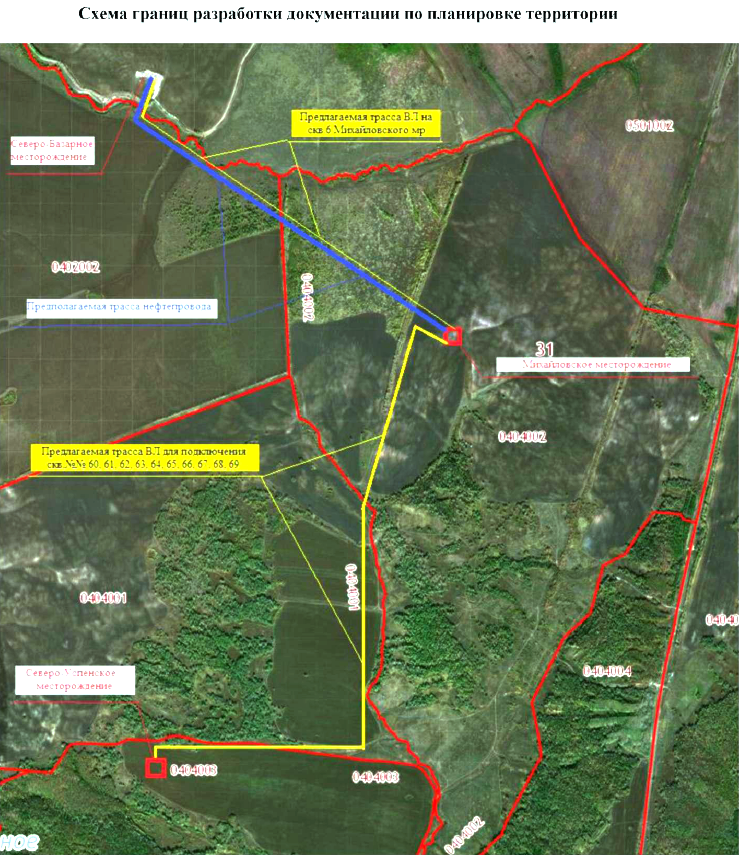 АДМИНИСТРАЦИЯСЕЛЬСКОГО ПОСЕЛЕНИЯ ЧЕРНОВКАМУНИЦИПАЛЬНОГО РАЙОНА СЕРГИЕВСКИЙСАМАРСКОЙ ОБЛАСТИПОСТАНОВЛЕНИЕ16 мая 2018г.                                                                                                                                                                                                                           №17О подготовке проекта планировки территории и проекта межевания территории объекта «Газопроводы высокого и низкого давления для газоснабжения с. Новая Орловка муниципального района Сергиевский» в границах  сельского поселения Черновка муниципального района Сергиевский Самарской областиРассмотрев предложение АО «Самарской региональной энергетической корпорации» о подготовке проекта планировки территории и проекта межевания территории, в соответствии со статьей 45 и 46 Градостроительного кодекса Российской Федерации, Администрация сельского поселения Черновка муниципального района Сергиевский Самарской областиПОСТАНОВЛЯЕТ:1. Подготовить проект планировки территории и проект межевания территории объекта «Газопроводы высокого и низкого давления для газоснабжения с. Новая Орловка муниципального района Сергиевский» в отношении территории, находящейся в границах сельского поселения Черновка муниципального района Сергиевский Самарской области, на землях сельскохозяйственного назначения с кадастровым номером 63:31:0000000:4719 и на землях поселения с. Новая Орловка с кадастровым номером 63:31:1406006:228 (схема расположения прилагается), с целью выделения элементов планировочной структуры, установления параметров планируемого развития элементов планировочной структуры, зон планируемого размещения вышеуказанного объекта, а также определения границ земельных участков, предназначенных для размещения  объекта «Газопроводы высокого и низкого давления для газоснабжения с. Новая Орловка муниципального района Сергиевский» в срок до 15 апреля 2019 года.В указанный в настоящем пункте срок АО «Самарской региональной энергетической корпорации» обеспечить представление в администрацию сельского поселения Черновка муниципального района Сергиевский Самарской области подготовленный проект планировки территории и проект межевания территории объекта «Газопроводы высокого и низкого давления для газоснабжения с. Новая Орловка муниципального района Сергиевский».2. Установить срок подачи физическими и (или) юридическими лицами предложений, касающихся порядка, сроков подготовки и содержания документации по планировке территории, указанной в пункте 1 настоящего Постановления, до 15.06.2018 г.3. Постановление Администрации сельского поселения Черновка муниципального района Сергиевский Самарской области №6 от 27.02.2017 г. «О подготовке проекта планировки территории и проекта межевания территории объекта «Газопроводы высокого и низкого давления для газоснабжения п. Новая Орловка муниципального района Сергиевский» в границах  сельского поселения Черновка муниципального района Сергиевский Самарской области» считать утратившим силу.4. Опубликовать настоящее постановление в газете «Сергиевский вестник».5. Настоящее Постановление вступает в силу со дня его официального опубликования.6. Контроль за выполнением настоящего постановления оставляю за собой.Глава сельского поселения Черновкамуниципального района СергиевскийА.В. Беляев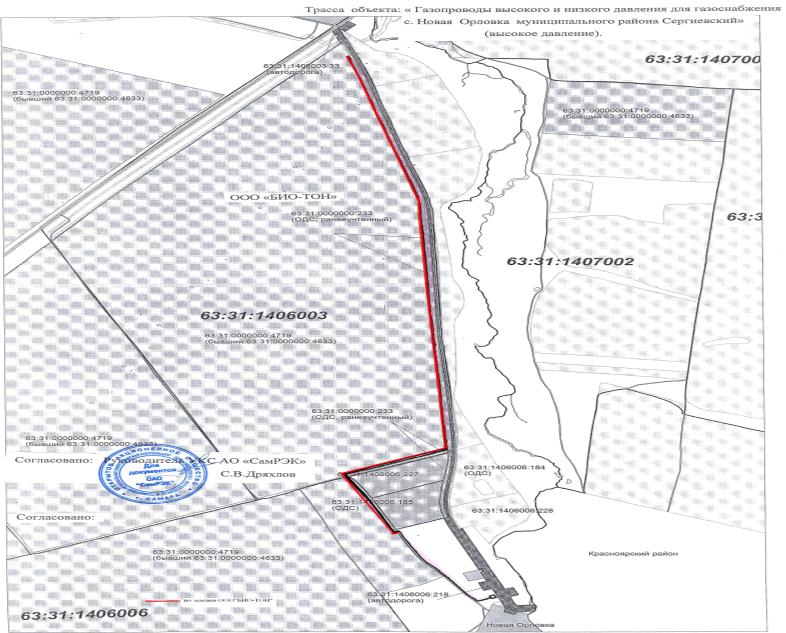 №п/пНаименование проектовЕдин.ВсегоВ том числе по годам реализации ПрограммыВ том числе по годам реализации ПрограммыВ том числе по годам реализации ПрограммыВ том числе по годам реализации ПрограммыВ том числе по годам реализации ПрограммыВ том числе по годам реализации ПрограммыВ том числе по годам реализации Программы№п/пНаименование проектовизмер.Всего20142015201620172018201920201Строительство (приобретение) жилья  для жителей сельских поселений Муниципального районаКв.м3364738198700198108010802Строительство (приобретение) жилых помещений в сельских поселениях Муниципального района для обеспечения жильем молодых семей  и  молодых специалистовКв.м196019838117501265405403Реконструкция общеобразовательных учреждений Ед.500002124Строительство фельдшерско-акушерских пунктов и офисов врача  общей практикиЕд.3000111-5Реконструкция учреждений культурно-досугового типаЕд.500002126Строительство плоскостных спортивных сооруженийЕд.400001127Строительство распределительных газопроводовКм.6,360,00,00,001,561,63,28Строительство локальных сетей водоснабжения:8.1.- строительство водоводовКм.16,80,00,03,9504,452,85,69Реализация проекта комплексного обустройства площадки под компактную жилищную застройку в   сельских поселенияхЕд. 0000000010Количество реализованных проектов местных инициатив граждан, проживающих в сельской местности, получивших грантовую поддержкуЕд. 00000000 11Протяженность введенных в эксплуатацию автомобильных дорог общего пользования с твердым покрытием, ведущих от сети автомобильных дорог общего пользования к ближайшим общественно значимым объектам сельских населенных пунктов, а также к объектам производства и переработки сельскохозяйственной продукцииКм.1,93700001,93700№ п/пНаименование проектовЕдин. измер.ВсегоВ том числе по годам реализации ПрограммыВ том числе по годам реализации ПрограммыВ том числе по годам реализации ПрограммыВ том числе по годам реализации ПрограммыВ том числе по годам реализации ПрограммыВ том числе по годам реализации ПрограммыВ том числе по годам реализации Программы№ п/пНаименование проектовЕдин. измер.Всего201420152016201720182019202012345678910111Строительство автомобильной дороги "Урал-Сергиевск-Челно-Вершины - малоэтажная застройка п. Сургут муниципального района Сергиевский Самарской области"тыс. руб.81122,380000,000000,000000,000081 122,3800№ ПоказателиЕдин.ВсегоВ том числе по годам реализации ПрограммыВ том числе по годам реализации ПрограммыВ том числе по годам реализации ПрограммыВ том числе по годам реализации ПрограммыВ том числе по годам реализации ПрограммыВ том числе по годам реализации ПрограммыВ том числе по годам реализации Программып/пПоказателиизмер.Всего201420152016201720182019202012345678910111Строительство (приобретение) жилья  для жителей сельских поселений Муниципального района –  всегодомов5610210320201кв.м3364738198700198108010801млн. руб.(прогноз)83,84923,2136,462,4305,64223,05223,0522Строительство (приобретение) жилых помещений в сельских поселениях Муниципального района для обеспечения жильем молодых семей  и  молодых специалистов– всегодомов333710210102кв.м196019838117501265405402млн. руб.(прогноз)38,225,80311,35,9903,5215,8035,803№ п/пНаименование проекта и численность вовлеченного в его реализацию населенияЕдин. измер.ВсегоВ том числе по годам реализации ПрограммыВ том числе по годам реализации ПрограммыВ том числе по годам реализации ПрограммыВ том числе по годам реализации ПрограммыВ том числе по годам реализации ПрограммыВ том числе по годам реализации ПрограммыВ том числе по годам реализации Программы№ п/пНаименование проекта и численность вовлеченного в его реализацию населенияЕдин. измер.Всего201420152016201720182019202012345678910111Реконструкция общеобразовательных учреждений - всегоЕдиниц300000121Реконструкция общеобразовательных учреждений - всегоУч.мест300000001501501Реконструкция общеобразовательных учреждений - всегоТыс.руб.471200000024560225601Реконструкция общеобразовательных учреждений - всего(прогноз)471200000024560225602Здание фельдшерско-акушерских пунктов и офисов врача общей практики - всегоЕдиниц100010002Здание фельдшерско-акушерских пунктов и офисов врача общей практики - всегоТыс.руб.4499,82780004 499,827800002Здание фельдшерско-акушерских пунктов и офисов врача общей практики - всего(прогноз)4499,82780004 499,827800003Реконструкция учреждений культурно-досугового типа - всегоЕдиниц300000123Реконструкция учреждений культурно-досугового типа - всегоПос.мест400000001003003Реконструкция учреждений культурно-досугового типа - всегоТыс.руб.33580000001260323203Реконструкция учреждений культурно-досугового типа - всего(прогноз)33580000001260323204Строительство плоскостных спортивных сооружений - всегоЕдиниц400001124Строительство плоскостных спортивных сооружений - всегоКв.м363000000012100242004Строительство плоскостных спортивных сооружений - всегоТыс.руб.22 717,203551,1185028,85504697,235980119604Строительство плоскостных спортивных сооружений - всего(прогноз)22 717,203551,1185028,85504697,23598011960Наименование мероприятия ПрограммыИсточник финансированияОбъемы финансирования (тыс. руб.)Объемы финансирования (тыс. руб.)Объемы финансирования (тыс. руб.)Объемы финансирования (тыс. руб.)Объемы финансирования (тыс. руб.)Объемы финансирования (тыс. руб.)Объемы финансирования (тыс. руб.)Объемы финансирования (тыс. руб.)Наименование мероприятия ПрограммыИсточник финансированияВсегоВ т.ч. по годам реализации ПрограммыВ т.ч. по годам реализации ПрограммыВ т.ч. по годам реализации ПрограммыВ т.ч. по годам реализации ПрограммыВ т.ч. по годам реализации ПрограммыВ т.ч. по годам реализации ПрограммыВ т.ч. по годам реализации ПрограммыНаименование мероприятия ПрограммыИсточник финансированияВсего2 0142 0152 0162 0172 0182 0192 0201234,000005678910111Строительство (приобретение) жилья для граждан, молодых семей и молодых специалистов, проживающих в сельских поселениях Муниципального района – всегоОбъем финансирования – всего,72 937,6051323 212,70017 759,8362 724,6460,0005 888,36313300,00023 052,0601Строительство (приобретение) жилья для граждан, молодых семей и молодых специалистов, проживающих в сельских поселениях Муниципального района – всегов том числе за счет средств:72 937,6051323 212,70017 759,8362 724,6460,0005 888,36313300,00023 052,0601Строительство (приобретение) жилья для граждан, молодых семей и молодых специалистов, проживающих в сельских поселениях Муниципального района – всегофедеральный бюджет (прогноз)19 586,970144 271,1568 125,8211 877,6160,0001 041,221140,0004 271,1561Строительство (приобретение) жилья для граждан, молодых семей и молодых специалистов, проживающих в сельских поселениях Муниципального района – всегорегиональный бюджет (прогноз)25 081,897949 076,1043 482,493804,6930,0002 642,503940,0009 076,1041Строительство (приобретение) жилья для граждан, молодых семей и молодых специалистов, проживающих в сельских поселениях Муниципального района – всего- районный бюджет2 980,576001 160,640177,59942,3370,000300,00000300,0001 000,0001Строительство (приобретение) жилья для граждан, молодых семей и молодых специалистов, проживающих в сельских поселениях Муниципального района – всего- бюджет МО0,000000,0000,0000,0000,0000,0000,0000,0001Строительство (приобретение) жилья для граждан, молодых семей и молодых специалистов, проживающих в сельских поселениях Муниципального района – всеговнебюджетные источники (прогноз)25 288,161058 704,8005 973,9230,0000,0001 904,638050,0008 704,8001.1 В том числе:                      Строительство (приобретение) жилья  в сельских поселениях Муниципального района для молодых семей и молодых специалистов– всегоОбъем финансирования – всего,27 882,824355 803,20011 300,1111 290,7190,0003 585,59435100,0005 803,2001.1 В том числе:                      Строительство (приобретение) жилья  в сельских поселениях Муниципального района для молодых семей и молодых специалистов– всегов том числе за счет средств:27 882,824355 803,20011 300,1111 290,7190,0003 585,59435100,0005 803,2001.1 В том числе:                      Строительство (приобретение) жилья  в сельских поселениях Муниципального района для молодых семей и молодых специалистов– всегофедеральный бюджет (прогноз)9 420,062211 207,0665 457,954890,5960,000657,380210,0001 207,0661.1 В том числе:                      Строительство (приобретение) жилья  в сельских поселениях Муниципального района для молодых семей и молодых специалистов– всегорегиональный бюджет (прогноз)9 622,796762 565,0142 339,122381,6840,0001 771,962760,0002 565,0141.1 В том числе:                      Строительство (приобретение) жилья  в сельских поселениях Муниципального района для молодых семей и молодых специалистов– всего- районный бюджет911,76100290,160113,00218,4390,000100,00000100,000290,1601.1 В том числе:                      Строительство (приобретение) жилья  в сельских поселениях Муниципального района для молодых семей и молодых специалистов– всего- бюджет МО0,000000,0000,0000,0000,0000,0000,0000,0001.1 В том числе:                      Строительство (приобретение) жилья  в сельских поселениях Муниципального района для молодых семей и молодых специалистов– всеговнебюджетные источники (прогноз)7 928,204381 740,9603 390,0330,0000,0001 056,251380,0001 740,9602Реконструкция  общеобразовательных учреждений – всегоОбъем финансирования – всего,47 120,000000,0000,0000,0000,0000,00024 560,00022 560,0002Реконструкция  общеобразовательных учреждений – всегов том числе за счет средств:47 120,000000,0000,0000,0000,0000,00024 560,00022 560,0002Реконструкция  общеобразовательных учреждений – всегофедеральный бюджет (прогноз)14 140,000000,0000,0000,0000,0000,0007 370,0006 770,0002Реконструкция  общеобразовательных учреждений – всегорегиональный бюджет (прогноз)18 800,000000,0000,0000,0000,0000,0009 800,0009 000,0002Реконструкция  общеобразовательных учреждений – всего- районный бюджет40,000000,0000,0000,0000,0000,00020,00020,0002Реконструкция  общеобразовательных учреждений – всего- бюджет МО0,000000,0000,0000,0000,0000,0000,0000,0002Реконструкция  общеобразовательных учреждений – всеговнебюджетные источники (прогноз)14 140,000000,0000,0000,0000,0000,0007 370,0006 770,0003Здание фельдшерско-акушерских пунктов и офисов врача общей практики– всегоОбъем финансирования – всего,4 499,827800,0000,0000,0004 499,827800,0000,0000,0003Здание фельдшерско-акушерских пунктов и офисов врача общей практики– всегов том числе за счет средств:4 499,827800,0000,0000,0004 499,827800,0000,0000,0003Здание фельдшерско-акушерских пунктов и офисов врача общей практики– всегофедеральный бюджет (прогноз)1 374,121810,0000,0000,0001 374,121810,0000,0000,0003Здание фельдшерско-акушерских пунктов и офисов врача общей практики– всегорегиональный бюджет (прогноз)2 431,255690,0000,0000,0002 431,255690,0000,0000,0003Здание фельдшерско-акушерских пунктов и офисов врача общей практики– всего- районный бюджет694,450300,0000,0000,000694,450300,0000,0000,0003Здание фельдшерско-акушерских пунктов и офисов врача общей практики– всего- бюджет МО0,000000,0000,0000,0000,000000,0000,0000,0003Здание фельдшерско-акушерских пунктов и офисов врача общей практики– всеговнебюджетные источники (прогноз)0,000000,0000,0000,0000,000000,0000,0000,0004Реконструкция учреждений культурно-досугового типах– всегоОбъем финансирования – всего,33 580,000000,0000,0000,0000,0000,0001 260,00032 320,0004Реконструкция учреждений культурно-досугового типах– всегов том числе за счет средств:33 580,000000,0000,0000,0000,0000,0001 260,00032 320,0004Реконструкция учреждений культурно-досугового типах– всегофедеральный бюджет (прогноз)10 070,000000,0000,0000,0000,0000,000380,0009 690,0004Реконструкция учреждений культурно-досугового типах– всегорегиональный бюджет (прогноз)13 400,000000,0000,0000,0000,0000,000490,00012 910,0004Реконструкция учреждений культурно-досугового типах– всего- районный бюджет40,000000,0000,0000,0000,0000,00010,00030,0004Реконструкция учреждений культурно-досугового типах– всего- бюджет МО0,000000,0000,0000,0000,0000,0000,0000,0004Реконструкция учреждений культурно-досугового типах– всеговнебюджетные источники (прогноз)10 070,000000,0000,0000,0000,0000,000380,0009 690,000Наименование мероприятия ПрограммыИсточник финансированияОбъемы финансирования (тыс.руб.)Объемы финансирования (тыс.руб.)Объемы финансирования (тыс.руб.)Объемы финансирования (тыс.руб.)Объемы финансирования (тыс.руб.)Объемы финансирования (тыс.руб.)Объемы финансирования (тыс.руб.)Объемы финансирования (тыс.руб.)Наименование мероприятия ПрограммыИсточник финансированияВсегоВ т.ч. по годам реализации ПрограммыВ т.ч. по годам реализации ПрограммыВ т.ч. по годам реализации ПрограммыВ т.ч. по годам реализации ПрограммыВ т.ч. по годам реализации ПрограммыВ т.ч. по годам реализации ПрограммыВ т.ч. по годам реализации ПрограммыНаименование мероприятия ПрограммыИсточник финансированияВсего2 0142 0152 0162 0172 0182 0192 0201234,000005678910115Строительство плоскостных спортивных сооружений– всегоОбъем финансирования – всего,22 688,3485051,118500,0000,0000,0004 697,230005 980,00011 960,0005Строительство плоскостных спортивных сооружений– всегов том числе за счет средств:22 688,3485051,118500,0000,0000,0004 697,230005 980,00011 960,0005Строительство плоскостных спортивных сооружений– всегофедеральный бюджет (прогноз)5 433,545820,0000,0000,0000,00053,545821 790,0003 590,0005Строительство плоскостных спортивных сооружений– всегорегиональный бюджет (прогноз)11 568,822680,0000,0000,0000,0004 408,822682 390,0004 770,0005Строительство плоскостных спортивных сооружений– всего- районный бюджет305,9800051,118500,0000,0000,000234,8615010,00010,0005Строительство плоскостных спортивных сооружений– всего- бюджет МО0,000000,0000,0000,0000,0000,0000,0000,0005Строительство плоскостных спортивных сооружений– всеговнебюджетные источники (прогноз)5 380,000000,0000,0000,0000,0000,0001 790,0003 590,0006Строительство распределительных сетей газопровода - всегоОбъем финансирования – всего,20 150,000000,0000,0000,0000,0000,0006 720,00013 430,0006Строительство распределительных сетей газопровода - всегов том числе за счет средств:20 150,000000,0000,0000,0000,0000,0006 720,00013 430,0006Строительство распределительных сетей газопровода - всегофедеральный бюджет (прогноз)6 050,000000,0000,0000,0000,0000,0002 020,0004 030,0006Строительство распределительных сетей газопровода - всегорегиональный бюджет (прогноз)8 030,000000,0000,0000,0000,0000,0002 670,0005 360,0006Строительство распределительных сетей газопровода - всего- районный бюджет20,000000,0000,0000,0000,0000,00010,00010,0006Строительство распределительных сетей газопровода - всего- бюджет МО0,000000,0000,0000,0000,0000,0000,0000,0006Строительство распределительных сетей газопровода - всеговнебюджетные источники (прогноз)6 050,000000,0000,0000,0000,0000,0002 020,0004 030,0007Строительство локальных сетей водоснабжения – всегоОбъем финансирования – всего,36 530,000000,0000,0000,0000,0000,00012 170,00024 360,0007Строительство локальных сетей водоснабжения – всегов том числе за счет средств:36 530,000000,0000,0000,0000,0000,00012 170,00024 360,0007Строительство локальных сетей водоснабжения – всегофедеральный бюджет (прогноз)10 960,000000,0000,0000,0000,0000,0003 650,0007 310,0007Строительство локальных сетей водоснабжения – всегорегиональный бюджет (прогноз)14 580,000000,0000,0000,0000,0000,0004 860,0009 720,0007Строительство локальных сетей водоснабжения – всего- районный бюджет30,000000,0000,0000,0000,0000,00010,00020,0007Строительство локальных сетей водоснабжения – всего- бюджет МО0,000000,0000,0000,0000,0000,0000,0000,0007Строительство локальных сетей водоснабжения – всеговнебюджетные источники (прогноз)10 960,000000,0000,0000,0000,0000,0003 650,0007 310,0008Реализация проектов комплексного  обустройства площадок под компактную жилищную застройку  – всегоОбъем финансирования – всего,21 248,377491 155,5185320092,858960,000000,000000,000000,000000,000008Реализация проектов комплексного  обустройства площадок под компактную жилищную застройку  – всегов том числе за счет средств:21 248,377491 155,5185320092,858960,000000,000000,000000,000000,000008Реализация проектов комплексного  обустройства площадок под компактную жилищную застройку  – всегофедеральный бюджет (прогноз)0,000000,0000,000000,0000,0000,0000,0000,0008Реализация проектов комплексного  обустройства площадок под компактную жилищную застройку  – всегорегиональный бюджет (прогноз)19 047,830000,00019047,830000,0000,0000,0000,0000,0008Реализация проектов комплексного  обустройства площадок под компактную жилищную застройку  – всего- районный бюджет2 200,547491 155,518531045,028960,0000,0000,0000,0000,0008Реализация проектов комплексного  обустройства площадок под компактную жилищную застройку  – всего- бюджет МО0,000000,0000,000000,0000,0000,0000,0000,0008Реализация проектов комплексного  обустройства площадок под компактную жилищную застройку  – всеговнебюджетные источники (прогноз)0,000000,0000,000000,0000,0000,0000,0000,0009Реализация проектов местных инициатив граждан, проживающих на территории сельских поселений Муниципального района – всегоОбъем финансирования – всего,3 989,981923 989,981920,000000,0000,0000,0000,0000,0009Реализация проектов местных инициатив граждан, проживающих на территории сельских поселений Муниципального района – всегов том числе за счет средств:3 989,981923 989,981920,000000,0000,0000,0000,0000,0009Реализация проектов местных инициатив граждан, проживающих на территории сельских поселений Муниципального района – всегофедеральный бюджет (прогноз)0,000000,0000,0000,0000,0000,0000,0000,0009Реализация проектов местных инициатив граждан, проживающих на территории сельских поселений Муниципального района – всегорегиональный бюджет (прогноз)0,000000,0000,0000,0000,0000,0000,0000,0009Реализация проектов местных инициатив граждан, проживающих на территории сельских поселений Муниципального района – всего- районный бюджет1 028,351921 028,351920,0000,0000,0000,0000,0000,0009Реализация проектов местных инициатив граждан, проживающих на территории сельских поселений Муниципального района – всего- бюджет МО0,000000,0000,0000,0000,0000,0000,0000,0009Реализация проектов местных инициатив граждан, проживающих на территории сельских поселений Муниципального района – всеговнебюджетные источники (прогноз)2 961,630002 961,6300,0000,0000,0000,0000,0000,000Наименование мероприятия ПрограммыИсточник финансированияОбъемы финансирования (тыс. руб.)Объемы финансирования (тыс. руб.)Объемы финансирования (тыс. руб.)Объемы финансирования (тыс. руб.)Объемы финансирования (тыс. руб.)Объемы финансирования (тыс. руб.)Объемы финансирования (тыс. руб.)Объемы финансирования (тыс. руб.)Наименование мероприятия ПрограммыИсточник финансированияВсегоВ т.ч. по годам реализации ПрограммыВ т.ч. по годам реализации ПрограммыВ т.ч. по годам реализации ПрограммыВ т.ч. по годам реализации ПрограммыВ т.ч. по годам реализации ПрограммыВ т.ч. по годам реализации ПрограммыВ т.ч. по годам реализации ПрограммыНаименование мероприятия ПрограммыИсточник финансированияВсего2 0142 0152 0162 0172 0182 0192 0201234,0000056789101110Реализации проектов (мероприятий) по поощрению и популяризации достижений в развитии сельских поселений Муниципального района - всегоОбъем финансирования – всего,3 000,000000,0000,0000,0000,0000,0001 500,0001 500,00010Реализации проектов (мероприятий) по поощрению и популяризации достижений в развитии сельских поселений Муниципального района - всегов том числе за счет средств:3 000,000000,0000,0000,0000,0000,0001 500,0001 500,00010Реализации проектов (мероприятий) по поощрению и популяризации достижений в развитии сельских поселений Муниципального района - всегофедеральный бюджет  (прогноз) 900,000000,0000,0000,0000,0000,000450,000450,00010Реализации проектов (мероприятий) по поощрению и популяризации достижений в развитии сельских поселений Муниципального района - всегорегиональный бюджет (прогноз)1 200,000000,0000,0000,0000,0000,000600,000600,00010Реализации проектов (мероприятий) по поощрению и популяризации достижений в развитии сельских поселений Муниципального района - всего- районный бюджет0,000000,0000,0000,0000,0000,0000,0000,00010Реализации проектов (мероприятий) по поощрению и популяризации достижений в развитии сельских поселений Муниципального района - всего- бюджет МО0,000000,0000,0000,0000,0000,0000,0000,00010Реализации проектов (мероприятий) по поощрению и популяризации достижений в развитии сельских поселений Муниципального района - всеговнебюджетные источники (прогноз)900,000000,0000,0000,0000,0000,000450,000450,00011Реализация мероприятий по развитию сети автомобильных дорог общего пользования с твердым покрытием, ведущих от сети автомобильных дорог общего пользования к ближайшим общественно значимым объектам сельских населенных пунктов, а также к объектам производства и переработки сельскохозяйственной продукцииОбъем финансирования – всего,81 122,380000,0000,0000,0000,00081 122,3800,0000,00011Реализация мероприятий по развитию сети автомобильных дорог общего пользования с твердым покрытием, ведущих от сети автомобильных дорог общего пользования к ближайшим общественно значимым объектам сельских населенных пунктов, а также к объектам производства и переработки сельскохозяйственной продукциив том числе за счет средств:81 122,380000,0000,0000,0000,00081 122,3800,0000,00011Реализация мероприятий по развитию сети автомобильных дорог общего пользования с твердым покрытием, ведущих от сети автомобильных дорог общего пользования к ближайшим общественно значимым объектам сельских населенных пунктов, а также к объектам производства и переработки сельскохозяйственной продукциифедеральный бюджет  (прогноз) 30 948,530000,0000,0000,0000,00030 948,5300,0000,00011Реализация мероприятий по развитию сети автомобильных дорог общего пользования с твердым покрытием, ведущих от сети автомобильных дорог общего пользования к ближайшим общественно значимым объектам сельских населенных пунктов, а также к объектам производства и переработки сельскохозяйственной продукциирегиональный бюджет (прогноз)47 665,160000,0000,0000,0000,00047 665,1600,0000,00011Реализация мероприятий по развитию сети автомобильных дорог общего пользования с твердым покрытием, ведущих от сети автомобильных дорог общего пользования к ближайшим общественно значимым объектам сельских населенных пунктов, а также к объектам производства и переработки сельскохозяйственной продукции- районный бюджет2 508,690000,0000,0000,0000,0002 508,6900,0000,00011Реализация мероприятий по развитию сети автомобильных дорог общего пользования с твердым покрытием, ведущих от сети автомобильных дорог общего пользования к ближайшим общественно значимым объектам сельских населенных пунктов, а также к объектам производства и переработки сельскохозяйственной продукции- бюджет МО0,000000,0000,0000,0000,0000,0000,0000,00011Реализация мероприятий по развитию сети автомобильных дорог общего пользования с твердым покрытием, ведущих от сети автомобильных дорог общего пользования к ближайшим общественно значимым объектам сельских населенных пунктов, а также к объектам производства и переработки сельскохозяйственной продукциивнебюджетные источники (прогноз)0,000000,0000,0000,0000,0000,0000,0000,00012Экспертиза. Подготовка заключения о признании проектной документации модифицированной по объекту: "Строительство автодороги "Урал"-Сергиевск - Челно-Вершины - малоэтажная застройка п. Сургут м.р. Сергиевский Самарской области"Объем финансирования – всего,25,332380,0000,0000,0000,00025,332380,0000,00012Экспертиза. Подготовка заключения о признании проектной документации модифицированной по объекту: "Строительство автодороги "Урал"-Сергиевск - Челно-Вершины - малоэтажная застройка п. Сургут м.р. Сергиевский Самарской области"в том числе за счет средств:25,332380,0000,0000,0000,00025,332380,0000,00012Экспертиза. Подготовка заключения о признании проектной документации модифицированной по объекту: "Строительство автодороги "Урал"-Сергиевск - Челно-Вершины - малоэтажная застройка п. Сургут м.р. Сергиевский Самарской области" федеральный бюджет (прогноз)0,000000,0000,0000,0000,0000,0000,0000,00012Экспертиза. Подготовка заключения о признании проектной документации модифицированной по объекту: "Строительство автодороги "Урал"-Сергиевск - Челно-Вершины - малоэтажная застройка п. Сургут м.р. Сергиевский Самарской области"региональный бюджет (прогноз)0,000000,0000,0000,0000,0000,0000,0000,00012Экспертиза. Подготовка заключения о признании проектной документации модифицированной по объекту: "Строительство автодороги "Урал"-Сергиевск - Челно-Вершины - малоэтажная застройка п. Сургут м.р. Сергиевский Самарской области" - районный бюджет 25,332380,0000,0000,0000,00025,332380,0000,00012Экспертиза. Подготовка заключения о признании проектной документации модифицированной по объекту: "Строительство автодороги "Урал"-Сергиевск - Челно-Вершины - малоэтажная застройка п. Сургут м.р. Сергиевский Самарской области"бюджет МО0,000000,0000,0000,0000,0000,0000,0000,00012Экспертиза. Подготовка заключения о признании проектной документации модифицированной по объекту: "Строительство автодороги "Урал"-Сергиевск - Челно-Вершины - малоэтажная застройка п. Сургут м.р. Сергиевский Самарской области"внебюджетные источники (прогноз)0,000000,0000,0000,0000,0000,0000,0000,000Итого по всем мероприятиям ПрограммыИтого по всем мероприятиям ПрограммыОбъем финансирования – всего,346 891,8532228 409,3189537 852,694962 724,646004 499,8278091 733,3055152 490,00000129 182,06000Итого по всем мероприятиям ПрограммыИтого по всем мероприятиям Программыв том числе за счет средств:346 891,8532228 409,3189537 852,694962 724,646004 499,8278091 733,3055152 490,00000129 182,06000Итого по всем мероприятиям ПрограммыИтого по всем мероприятиям Программыфедеральный бюджет  (прогноз)99 463,167774 271,156008 125,821001 877,616001 374,1218132 043,2969615 660,0000036 111,15600Итого по всем мероприятиям ПрограммыИтого по всем мероприятиям Программырегиональный бюджет (прогноз)161 804,966319 076,1040022 530,32300804,693002 431,2556954 716,4866220 810,0000051 436,10400Итого по всем мероприятиям ПрограммыИтого по всем мероприятиям Программы- районный бюджет9 873,928093 395,628951 222,6279642,33700694,450303 068,88388360,000001 090,00000Итого по всем мероприятиям ПрограммыИтого по всем мероприятиям Программы- бюджет МО0,000000,000000,000000,000000,000000,000000,000000,00000Итого по всем мероприятиям ПрограммыИтого по всем мероприятиям Программывнебюджетные источники (прогноз)75 749,7910511 666,430005 973,923000,000000,000001 904,6380515 660,0000040 544,80000№ п/пНаименование мероприятияСроки исполненияИсполнителиИсточник финансированияПланируемый объем финансирования по годам, тыс. рублейПланируемый объем финансирования по годам, тыс. рублейПланируемый объем финансирования по годам, тыс. рублейПланируемый объем финансирования по годам, тыс. рублейПланируемый объем финансирования по годам, тыс. рублейПланируемый объем финансирования по годам, тыс. рублей№ п/пНаименование мероприятияСроки исполненияИсполнителиИсточник финансирования2016-2020201620172018201920201. Семья и дети1. Семья и дети1. Семья и дети1. Семья и дети1. Семья и дети1. Семья и дети1. Семья и дети1. Семья и дети1. Семья и дети1. Семья и дети1. Семья и дети1.1Организация и проведение социально значимых мероприятий, направленных на поддержку семьи и детей, укрепление семейных ценностей и традиций2016-2020Муниципальное казенное учреждение «Комитет по делам семьи и детства» муниципального района Сергиевский Самарской областиМестный бюджет183,036,039,036,036,036,01.2Вручение премии Главы муниципального района Сергиевский «Отцовская доблесть»2016-2020Муниципальное казенное учреждение «Комитет по делам семьи и детства» муниципального района Сергиевский Самарской областиМестный бюджет0,00,00,00,00,00,01.3Организация и проведение фестиваля «Созвездие» для детей-инвалидов2016-2020Муниципальное казенное учреждение «Комитет по делам семьи и детства» муниципального района Сергиевский Самарской областиМестный бюджет0,00,00,00,00,00,0ИТОГО по разделу 1:ИТОГО по разделу 1:ИТОГО по разделу 1:ИТОГО по разделу 1:ИТОГО по разделу 1:183,036,039,036,036,036,02. Организация отдыха, оздоровления и занятости детей2. Организация отдыха, оздоровления и занятости детей2. Организация отдыха, оздоровления и занятости детей2. Организация отдыха, оздоровления и занятости детей2. Организация отдыха, оздоровления и занятости детей2. Организация отдыха, оздоровления и занятости детей2. Организация отдыха, оздоровления и занятости детей2. Организация отдыха, оздоровления и занятости детей2. Организация отдыха, оздоровления и занятости детей2. Организация отдыха, оздоровления и занятости детей2. Организация отдыха, оздоровления и занятости детей2.1Организация отдыха, оздоровления детей в оздоровительных лагерях с дневным пребыванием детей в каникулярное время, в том числе:2016-2020Администрация муниципального района Сергиевский Самарской области,Муниципальное казенное учреждение «Комитет по делам семьи и детства» муниципального района Сергиевский Самарской области2.1оплата стоимости набора продуктов питания для детей в оздоровительных лагерях с дневным пребыванием детей в каникулярное время2016-2020Администрация муниципального района Сергиевский Самарской областиМестный бюджетОбластной бюджет1324,4182255,688244,4181218,888240,01036,8240,00,0300,00,0300,00,02.1организация питания детей в оздоровительных лагерях с дневным пребыванием детей в каникулярное время2016-2020Администрация муниципального района Сергиевский Самарской областиМестный бюджет900,0300,0300,0300,00,00,02.1оказание медицинских услуг детям в оздоровительных лагерях с дневным пребыванием детей в каникулярное время2016-2020Муниципальное казенное учреждение «Комитет по делам семьи и детства» муниципального района Сергиевский Самарской областиМестный бюджет376,7396956,1096968,6384,084,084,02.1развитие и сохранение материально-технической базы в оздоровительных лагерях с дневным пребыванием детей, получение санитарно-эпидемиологических заключений2016-2020Администрация муниципального района Сергиевский Самарской областиМестный бюджет215,8424,024,8415,076,076,02.2Организация отдыха и оздоровления детей в профильных сменах в каникулярное время2016-2020Муниципальное казенное учреждение «Комитет по делам семьи и детства» муниципального района Сергиевский Самарской областиМестный бюджет457,8383,8573,98100,0100,0100,02.3Организация работы палаточного лагеря2016-2020Администрация муниципального района Сергиевский Самарской областиМестный бюджет362,42231362,422310,00,00,00,02.4Организация трудоустройства подростков 2016-2020Администрация муниципального района Сергиевский Самарской областиМестный бюджетОбластной бюджет400,0742,280,0233,680,0234,180,0274,580,00,080,00,0ИТОГО по разделу 2:ИТОГО по разделу 2:ИТОГО по разделу 2:ИТОГО по разделу 2:ИТОГО по разделу 2:7035,1382603,2882058,351093,5640,0640,0из них:местный бюджетобластной бюджетиз них:местный бюджетобластной бюджетиз них:местный бюджетобластной бюджетиз них:местный бюджетобластной бюджетиз них:местный бюджетобластной бюджет4037,252997,8881150,81452,488787,451270,9819,0274,5640,00,0640,00,03. Одаренные дети.Создание системы выявления и развития талантливых детей и детей со скрытой одаренностью. Развитие системы дополнительных образовательных услуг на бесплатной основе, инфраструктуры творческого развития и воспитания.3. Одаренные дети.Создание системы выявления и развития талантливых детей и детей со скрытой одаренностью. Развитие системы дополнительных образовательных услуг на бесплатной основе, инфраструктуры творческого развития и воспитания.3. Одаренные дети.Создание системы выявления и развития талантливых детей и детей со скрытой одаренностью. Развитие системы дополнительных образовательных услуг на бесплатной основе, инфраструктуры творческого развития и воспитания.3. Одаренные дети.Создание системы выявления и развития талантливых детей и детей со скрытой одаренностью. Развитие системы дополнительных образовательных услуг на бесплатной основе, инфраструктуры творческого развития и воспитания.3. Одаренные дети.Создание системы выявления и развития талантливых детей и детей со скрытой одаренностью. Развитие системы дополнительных образовательных услуг на бесплатной основе, инфраструктуры творческого развития и воспитания.3. Одаренные дети.Создание системы выявления и развития талантливых детей и детей со скрытой одаренностью. Развитие системы дополнительных образовательных услуг на бесплатной основе, инфраструктуры творческого развития и воспитания.3. Одаренные дети.Создание системы выявления и развития талантливых детей и детей со скрытой одаренностью. Развитие системы дополнительных образовательных услуг на бесплатной основе, инфраструктуры творческого развития и воспитания.3. Одаренные дети.Создание системы выявления и развития талантливых детей и детей со скрытой одаренностью. Развитие системы дополнительных образовательных услуг на бесплатной основе, инфраструктуры творческого развития и воспитания.3. Одаренные дети.Создание системы выявления и развития талантливых детей и детей со скрытой одаренностью. Развитие системы дополнительных образовательных услуг на бесплатной основе, инфраструктуры творческого развития и воспитания.3. Одаренные дети.Создание системы выявления и развития талантливых детей и детей со скрытой одаренностью. Развитие системы дополнительных образовательных услуг на бесплатной основе, инфраструктуры творческого развития и воспитания.3. Одаренные дети.Создание системы выявления и развития талантливых детей и детей со скрытой одаренностью. Развитие системы дополнительных образовательных услуг на бесплатной основе, инфраструктуры творческого развития и воспитания.3.1Проведение районных спартакиад, фестивалей, конкурсов среди воспитанников образовательных учреждений2016-2020Муниципальное казенное учреждение «Комитет по делам семьи и детства» муниципального района Сергиевский Самарской областиМестный бюджет0,00,00,00,00,00,03.2Награждение педагогов – победителей конкурсов профессионального мастерства, а также подготовивших победителей олимпиад, фестивалей, научно-практических конференций международного, российского, областного уровней.2016-2020Муниципальное казенное учреждение «Комитет по делам семьи и детства» муниципального района Сергиевский Самарской областиМестный бюджет209,024,072,065,024,024,03.3Выплата ежегодных премий Главы администрации муниципального района Сергиевский одаренным школьникам за успехи в области образовательной деятельности, культуры и спорта, лучшим выпускникам образовательных учреждений2016-2020Муниципальное казенное учреждение «Комитет по делам семьи и детства» муниципального района Сергиевский Самарской области, Муниципальное казенное учреждение «Управление культуры, туризма и молодежной политики» муниципального района Сергиевский Самарской областиМестный бюджет608,0132,0141,0135,0100,0100,03.4Поддержка деятельности объединений дополнительного образования по различным направлениям, организация работы по выявлению и развитию способностей детей, организация и участие в конкурсах, фестивалях, конференциях различного уровня 2016-2020Муниципальное казенное учреждение «Комитет по делам семьи и детства» муниципального района Сергиевский Самарской областиМестный бюджет203,55100,058,5545,00,00,03.5Поддержка деятельности образовательных учреждений района, направленной на всестороннее развитие детей, создание необходимых условий2016-2020Администрация муниципального района Сергиевский Самарской областиМестный бюджет130,065,065,00,00,00,03.6Поощрение победителя «Супер читатель»2016-2020Муниципальное казенное учреждение «Управление культуры, туризма и молодежной политики» муниципального района Сергиевский Самарской областиМестный бюджет47,222,225,00,00,00,0ИТОГО по разделу 3:ИТОГО по разделу 3:ИТОГО по разделу 3:ИТОГО по разделу 3:ИТОГО по разделу 3:1197,75343,2361,55245,0124,0124,0ИТОГО по программе:ИТОГО по программе:ИТОГО по программе:ИТОГО по программе:ИТОГО по программе:8415,8882982,4882458,91374,5800,0800,0из них:местный бюджетобластной бюджетиз них:местный бюджетобластной бюджетиз них:местный бюджетобластной бюджетиз них:местный бюджетобластной бюджетиз них:местный бюджетобластной бюджет5418,02997,8881530,01452,48811881270,91100,0274,5800,00,0800,00,0Наименование исполнителяОбъем финансирования, тыс. рублейОбъем финансирования, тыс. рублейОбъем финансирования, тыс. рублейОбъем финансирования, тыс. рублейОбъем финансирования, тыс. рублейОбъем финансирования, тыс. рублейНаименование исполнителя2016-202020162017201820192020Администрация муниципального района Сергиевский Самарской области6 330,568312 528,328311 980,74000909,50000456,00000456,00000Муниципальное казенное учреждение «Комитет по делам семьи и детства» муниципального района Сергиевский Самарской области2 023,11969431,95969438,16000465,00000344,00000344,00000Муниципальное казенное учреждение «Управление культуры, туризма и молодежной политики» муниципального района Сергиевский Самарской области62,2000022,2000040,000000,000000,000000,00000ИТОГО:8 415,888002 982,488002 458,900001 374,50000800,00000800,00000№ п/пНаименование мероприятияСроки исполненияИсполнителиИсточник финансированияПланируемый объем финансирования по годам, тыс. рублейПланируемый объем финансирования по годам, тыс. рублейПланируемый объем финансирования по годам, тыс. рублейПланируемый объем финансирования по годам, тыс. рублей№ п/пНаименование мероприятияСроки исполненияИсполнителиИсточник финансирования2016-20182016201720181Выплата вознаграждения, причитающегося приемному родителю, патронатному воспитателю2016-2018Муниципальное казенное учреждение «Комитет по делам семьи и детства» муниципального района Сергиевский Самарской областиОбластной бюджет18767,858276038,958276107,96621,02Осуществление деятельности по опеке и попечительству над несовершеннолетними лицами, реализация мероприятий по профилактике социального сиротства среди несовершеннолетних на территории  муниципального района Сергиевский 2016-2018Муниципальное казенное учреждение «Комитет по делам семьи и детства» муниципального района Сергиевский Самарской областиОбластной бюджетМестный бюджет8887,5115,9323315,9702785,74011,6362785,84,2963Осуществление деятельности по опеке и попечительству в отношении совершеннолетних недееспособных или не полностью дееспособных граждан2016-2018Муниципальное казенное учреждение «Комитет по делам семьи и детства» муниципального района Сергиевский Самарской областиОбластной бюджет1773,75892,0440,75441,0ИТОГО по программе:ИТОГО по программе:ИТОГО по программе:ИТОГО по программе:ИТОГО по программе:29445,0502710246,928279346,0269852,096Председатель  комиссии:Гришина Ирина Викторовнаруководитель Управления организации торгов администрации м.р. Сергиевский Заместитель председателя:Степанова Наталья ВикторовнаГлавный специалист  Управления организации торгов администрации м.р. СергиевскийСекретарь комиссии:Антипова Елена Геннадьевнаглавный специалист Отдела по работе с персоналом  администрации м.р. Сергиевский Члены комиссии:Облыгина Юлия Викторовнаруководитель Правового управления администрации м.р. СергиевскийМакарова Ольга Вениаминовнаначальник отдела торговли и экономического развития Администрации м.р. Сергиевский Лукьянова Людмила Николаевназаместитель руководителя Правового управления Администрации м.р. СергиевскийНаименование бюджетаНаименование мероприятийСельское поселение АнтоновкаСельское поселение АнтоновкаСельское поселение АнтоновкаНаименование бюджетаНаименование мероприятийЗатраты на 2016 год, тыс. рублейЗатраты на 2017 год, тыс. рублейЗатраты на 2018 год, тыс. рублейМестный бюджетУличное освещение102,98800188,03800169,44300Местный бюджетТрудоустройство безработных, несовершеннолетних (сезонно)52,1455147,3688077,83486Местный бюджетУлучшение санитарно-эпидемиологического состояния территории9,599009,8400014,47208Местный бюджетПрочие мероприятия35,50000283,24206371,47278Местный бюджетИТОГО200,23251528,48886633,22272Областной бюджетСубсидия на решение вопросов местного значения152,64453113,25917353,00000Областной бюджетИТОГО152,64453113,259170,00000            ВСЕГО            ВСЕГО352,87704641,74803986,22272Наименование бюджетаНаименование мероприятийСельское поселение В. ОрлянкаСельское поселение В. ОрлянкаСельское поселение В. ОрлянкаНаименование бюджетаНаименование мероприятийЗатраты на 2016 год, тыс. рублейЗатраты на 2017 год, тыс. рублейЗатраты на 2018 год, тыс. рублейМестный бюджетУличное освещение198,13200227,77879345,78600Местный бюджетТрудоустройство безработных, несовершеннолетних (сезонно)73,8722379,5649079,41068Местный бюджетУлучшение санитарно-эпидемиологического состояния территории0,000000,0000013,97208Местный бюджетБак. анализ воды0,000000,000005,00000Местный бюджетПрочие мероприятия13,0000036,00000149,15598Местный бюджетДоля местного бюджета по капитальному ремонту многоквартирных домов и благоустройству прилегающих территорий0,000000,00000-Местный бюджетИТОГО285,00423343,34369593,32474Областной бюджетСубсидия на решение вопросов местного значения242,65197284,61664636,00000Областной бюджетИТОГО242,65197284,61664636,00000Прочие безвозмездные поступленияПриобретение и обустройство детской площадки508,0306,25000-Прочие безвозмездные поступленияИТОГО508,0306,250000,00000            ВСЕГО            ВСЕГО1035,68620634,210331229,32474№ п/пНаименование мероприятияГоды реализацииГоды реализацииГоды реализации№ п/пНаименование мероприятия2016 год в тыс. руб.2017 год в тыс. руб.2018 год в тыс. руб.1Функционирование высшего должностного лица муниципального образования536,52770530,20044554,300462Функционирование местных администраций892,605451003,57612868,261133Укрепление материально-технической базы администрации37,312000,000000,000004Создание условий для развития малого и среднего предпринимательства*4,954901,511232,869805Осуществление полномочий по определению поставщиков(подрядчиков, исполнителей) для муниципальных нужд, в том числе размещение в единой информационной системе (ЕИС) план -закупок и внесенных в него изменений, размещение в ЕИС план –графика и внесенных в него изменений, а также размещение в ЕИС сведений и отчетов, предусмотренных Федеральным законом от 05.04.2013г. №44-ФЗ «О контрактной системе в сфере закупок товаров, работ, услуг для обеспечения государственных и муниципальных нужд»*2,176592,581913,315526Осуществление полномочий по принятию правовых актов по отдельным вопросам в рамках переданных полномочий*7,547108,2386910,579577Составление проекта бюджета поселения, исполнения бюджета поселения, осуществление контроля за его исполнением, составление отчета об исполнении бюджета поселения*39,5324843,1550355,416888Осуществление внешнего муниципального контроля*1,822241,974823,094339Информационное обеспечение населения сельского поселения 250,00000250,00000194,0000010Присвоение адресов объектам адресации, изменение, аннулирование адресов, присвоение наименований элементам улично-дорожной сети местного значения поселения, наименований элементам планировочной структуры в границах поселения, изменение, аннулирование таких наименований, размещение информации в государственном адресном реестре*7,547108,2386910,5795711Подготовка проекта генерального плана поселения, проекта правил землепользования и застройки поселения самостоятельно, либо на основании муниципального контракта, заключенного по итогам размещения заказа в соответствии с законодательством Российской Федерации*12,5784918,5811517,6326112Подготовка проектов планировки территории, проектов межевания территории самостоятельно либо на основании муниципального контракта, заключенного по итогам размещения муниципального заказа в соответствии с законодательством Российской Федерации (за исключением принятых нормативных правовых актов по указанным вопросам); проверка проектов планировки территории и проектов межевания территории на соответствии требованиям Градостроительного кодекса Российской Федерации*12,5784913,7311517,6326113Первичный воинский учет77,2000074,5000080,7000014Госпошлина0,000000,000000,0000015Обслуживание муниципального долга0,000000,0000017,0000016Подготовка и утверждение местных нормативов градостроительного проектирования поселения, внесение в них изменений0,000008,2386910,5795717Прочие мероприятия0,0000026,7500026,75000За счет средств местного бюджета:1744,767201745,291661792,01205За счет средств областного бюджета:60,41504171,486260,00000За счет средств федерального бюджета:77,2000074,5000080,70000ВСЕГО:1882,382241991,277921872,71205Наименование бюджетаНаименование мероприятийСельское поселение ВоротнееСельское поселение ВоротнееСельское поселение ВоротнееНаименование бюджетаНаименование мероприятийЗатраты на 2016 год, тыс. рублейЗатраты на 2017 год, тыс. рублейЗатраты на 2018 год, тыс. рублейМестный бюджетУличное освещение263,63900327,83400439,53800Местный бюджетТрудоустройство безработных, несовершеннолетних (сезонно)216,69210119,10552119,10552Местный бюджетТехнический сектор0,000,00-Местный бюджетУлучшение санитарно-эпидемиологического состояния территории13,9050017,1060019,19976Местный бюджетБак. анализ воды---Местный бюджетПрочие мероприятия92,27000162,56697175,89300Местный бюджетИТОГО586,50610626,61249753,73628Областной бюджетСубсидия на решение вопросов местного значения266,00000454,59456480,00000Областной бюджетИТОГО266,00000454,59456480,00000            ВСЕГО            ВСЕГО852,506101081,207051233,73628Наименование бюджетаНаименование мероприятийСельское поселение ЕлшанкаСельское поселение ЕлшанкаСельское поселение ЕлшанкаНаименование бюджетаНаименование мероприятийЗатраты на 2016 год, тыс. рублейЗатраты на 2017 год, тыс. рублейЗатраты на 2018 год, тыс. рублейМестный бюджетУличное освещение517,20800858,63820925,60100Местный бюджетТрудоустройство безработных, несовершеннолетних (сезонно)182,50785124,38064122,03704Местный бюджетУлучшение санитарно-эпидемиологического состояния территории50,7890018,0000018,27656Местный бюджетПрочие мероприятия43,15000125,90796378,70000Местный бюджетИТОГО793,654851126,926801444,61460Областной бюджетСубсидия на решение вопросов местного значения771,12000971,56930994,00000Областной бюджетИТОГО771,12000971,56930994,00000            ВСЕГО            ВСЕГО1564,774852098,496102438,61460Наименование мероприятийСельское поселение ЕлшанкаСельское поселение ЕлшанкаСельское поселение ЕлшанкаНаименование мероприятийЗатраты на 2016 год, тыс. рублейЗатраты на 2017 год, тыс. рублейЗатраты на 2018 год, тыс. рублейМероприятия в области гражданской обороны, предупреждения и ликвидации чрезвычайных ситуаций природного и техногенного характера, обеспечение пожарной безопасности107,375000,0000054,00000Создание муниципальной пожарной охраны в сельском поселении178,79020325,36000222,25720Мероприятия по отлову безнадзорных животных на территории сельского поселения3,000003,000000,00Прочие мероприятия0,0050,00000276,25720ИТОГО289,16520378,36000276,25720Наименование бюджетаНаименование мероприятийСельское поселение ЗахаркиноСельское поселение ЗахаркиноСельское поселение ЗахаркиноНаименование бюджетаНаименование мероприятийЗатраты на 2016 год, тыс. рублейЗатраты на 2017 год, тыс. рублейЗатраты на 2018 год, тыс. рублейМестный бюджетУличное освещение269,44269387,06014500,46900Местный бюджетТрудоустройство безработных, несовершеннолетних (сезонно)308,37870289,89521187,54451Местный бюджетУлучшение санитарно-эпидемиологического состояния территории19,2880023,5670025,73436Местный бюджетБак. анализ воды---Местный бюджетПрочие мероприятия542,48800175,00000179,70000Местный бюджетИТОГО1139,59739875,52235893,44787Областной бюджетСубсидия на решение вопросов местного значения387,51332423,65793528,00000Областной бюджетИТОГО387,51332423,65793528,00000            ВСЕГО            ВСЕГО1527,110711299,180281421,44787Наименование мероприятийСельское поселение ЗахаркиноСельское поселение ЗахаркиноСельское поселение ЗахаркиноНаименование мероприятийЗатраты на 2016 год, тыс. рублейЗатраты на 2017 год, тыс. рублейЗатраты на 2018 год, тыс. рублейМероприятия в области гражданской обороны, предупреждения и ликвидации чрезвычайных ситуаций природного и техногенного характера, обеспечение пожарной безопасности0,000,0070,40000Создание муниципальной пожарной охраны в сельском поселении185,86800196,18000201,86720Мероприятия по отлову безнадзорных животных на территории сельского поселения6,000000,000,00Прочие мероприятия0,000,003,60000ИТОГО191,86800196,18000275,86720Наименование бюджетаНаименование мероприятийСельское поселение К.-АделяковоСельское поселение К.-АделяковоСельское поселение К.-АделяковоНаименование бюджетаНаименование мероприятийЗатраты на 2016 год, тыс. рублейЗатраты на 2017 год, тыс. рублейЗатраты на 2018 год, тыс. рублейМестный бюджетУличное освещение218,58300375,37860372,59636Местный бюджетТрудоустройство безработных, несовершеннолетних (сезонно)73,40665148,72920116,26293Местный бюджетУлучшение санитарно-эпидемиологического состояния территории26,8870019,5040033,60356Местный бюджетБак. анализ воды7,857124,487308,00000Местный бюджетПрочие мероприятия57,63500292,12369206,12350Местный бюджетИТОГО384,36877840,22279736,58635Областной бюджетСубсидия на решение вопросов местного значения215,10914347,63178755,00000Областной бюджетИТОГО215,10914347,63178755,00000            ВСЕГО            ВСЕГО599,477911187,854571491,58635№ п/пНаименование мероприятияГоды реализацииГоды реализацииГоды реализации№ п/пНаименование мероприятия2016 год в тыс. руб.2017 год в тыс. руб.2018 год в тыс. руб.1Функционирование высшего должностного лица муниципального образования533,92678555,88947533,926762Функционирование местных администраций1191,145431118,137281225,660573Укрепление материально-технической базы администрации6,201600,000000,000004Создание условий для развития малого и среднего предпринимательства*4,954903,400263,826405Осуществление полномочий по определению поставщиков(подрядчиков, исполнителей) для муниципальных нужд, в том числе размещение в единой информационной системе (ЕИС) план -закупок и внесенных в него изменений, размещение в ЕИС план –графика и внесенных в него изменений, а также размещение в ЕИС сведений и отчетов, предусмотренных Федеральным законом от 05.04.2013г. №44-ФЗ «О контрактной системе в сфере закупок товаров, работ, услуг для обеспечения государственных и муниципальных нужд»*3,251463,410364,379366Осуществление полномочий по принятию правовых актов по отдельным вопросам в рамках переданных полномочий*11,8062512,7677616,395497Составление проекта бюджета поселения, исполнения бюджета поселения, осуществление контроля за его исполнением, составление отчета об исполнении бюджета поселения*61,8423666,8787385,881268Осуществление внешнего муниципального контроля*2,722122,608474,087219Информационное обеспечение населения сельского поселения 160,00000160,00000160,0000010Присвоение адресов объектам адресации, изменение, аннулирование адресов, присвоение наименований элементам улично-дорожной сети местного значения поселения, наименований элементам планировочной структуры в границах поселения, изменение, аннулирование таких наименований, размещение информации в государственном адресном реестре*11,8062612,7677616,3954911Подготовка проекта генерального плана поселения, проекта правил землепользования и застройки поселения самостоятельно, либо на основании муниципального контракта, заключенного по итогам размещения заказа в соответствии с законодательством Российской Федерации*19,6770821,2796027,3258112Подготовка проектов планировки территории, проектов межевания территории самостоятельно либо на основании муниципального контракта, заключенного по итогам размещения муниципального заказа в соответствии с законодательством Российской Федерации (за исключением принятых нормативных правовых актов по указанным вопросам); проверка проектов планировки территории и проектов межевания территории на соответствии требованиям Градостроительного кодекса Российской Федерации*19,6770821,2796027,3258113Первичный воинский учет77,2000074,5000080,7000014Госпошлина0,000000,000000,0000015Обслуживание муниципального долга0,000000,000008,0000016Подготовка и утверждение местных нормативов градостроительного проектирования поселения, внесение в них изменений0,0000017,6177616,3954917Прочие мероприятия0,0000026,7500026,75000За счет средств местного бюджета:1954,613241629,802942156,34965За счет средств областного бюджета:72,39806392,984110,00000За счет средств федерального бюджета:77,2000074,5000080,70000ВСЕГО:2104,211302097,287052237,04965Наименование мероприятийСельское поселение Кармало-АделяковоСельское поселение Кармало-АделяковоСельское поселение Кармало-АделяковоНаименование мероприятийЗатраты на 2016 год, тыс. рублейЗатраты на 2017 год, тыс. рублейЗатраты на 2018 год, тыс. рублейМероприятия в области гражданской обороны, предупреждения и ликвидации чрезвычайных ситуаций природного и техногенного характера, обеспечение пожарной безопасности29,24000112,0000014,00000Мероприятия по отлову безнадзорных животных на территории сельского поселения3,250004,812500,00000Создание муниципальной пожарной охраны в сельском поселении 132,33100338,92011206,80325Прочие мероприятия0,000000,000000,00000ИТОГО164,82100455,73261220,80325Бюджет№ п/пНаименование мероприятияПланируемый объем финансирования, тыс. рублейПланируемый объем финансирования, тыс. рублейПланируемый объем финансирования, тыс. рублейИсполнитель мероприятияБюджет№ п/пНаименование мероприятия201620172018Исполнитель мероприятияМестный 1Техническое обслуживание газового оборудования перед началом отопительного сезона0,000,000,00 Администрация сельского поселения КалиновкаМестный 2Техническое обслуживание инженерных коммуникаций (поселения с центральным отоплением)55,9020059,9320899,21008Администрация сельского поселения КалиновкаМестный 3Ремонт и укрепление материально-технической базы учреждений229,530000,0074,00000Администрация сельского поселения КалиновкаМестный 4Техническое обслуживание пожарной сигнализации0,007,020007,80000Администрация сельского поселения КалиновкаМестный 5Прочие мероприятия0,000,000,00Администрация сельского поселения КалиновкаМестный Всего:Всего:285,4320066,95208181,01008Областной5Ремонт учреждений культуры сельского поселения189,194170,000,00Администрация сельского поселения КалиновкаОбластнойВсего:Всего:189,194170,000,00Всего:Всего:Всего:474,6261766,95208181,01008Наименование бюджетаНаименование мероприятийСельское поселение КалиновкаСельское поселение КалиновкаСельское поселение КалиновкаНаименование бюджетаНаименование мероприятийЗатраты на 2016 год, тыс. рублейЗатраты на 2017 год, тыс. рублейЗатраты на 2018 год, тыс. рублейМестный бюджетУличное освещение109,49500265,75600250,35000Местный бюджетТрудоустройство безработных, несовершеннолетних (сезонно)94,2902089,4453651,66207Местный бюджетУлучшение санитарно-эпидемиологического состояния территории9,599003,0000013,97208Местный бюджетБак. анализ воды5,000005,00000-Местный бюджетПрочие мероприятия151,00000284,26323182,36266Местный бюджетИТОГО369,38420647,46459498,34681Областной бюджетСубсидия на решение вопросов местного значения272,16000652,94273849,00000Областной бюджетИТОГО272,16000652,94273849,00000            ВСЕГО            ВСЕГО641,544201300,407321347,34681Наименование бюджетаНаименование мероприятийСельское поселение КандабулакСельское поселение КандабулакСельское поселение КандабулакНаименование бюджетаНаименование мероприятийЗатраты на 2016 год, тыс. рублейЗатраты на 2017 год, тыс. рублейЗатраты на 2018 год, тыс. рублейМестный бюджетУличное освещение144,07900276,23900316,55500Местный бюджетТрудоустройство безработных, несовершеннолетних (сезонно)116,68138129,28860129,18701Местный бюджетУлучшение санитарно-эпидемиологического состояния территории15,0340010,8870053,20736Местный бюджетБак. анализ воды5,400008,470008,47000Местный бюджетПрочие мероприятия164,48000138,48143175,20000Местный бюджетИТОГО445,67438563,36603682,61937Областной бюджетСубсидия на решение вопросов местного значения237,37077307,87619863,00000Областной бюджетИТОГО237,37077307,87619863,00000            ВСЕГО            ВСЕГО683,04515871,242221545,61937Наименование бюджетаНаименование мероприятийСельское поселение КрасносельскоеСельское поселение КрасносельскоеСельское поселение КрасносельскоеНаименование бюджетаНаименование мероприятийЗатраты на 2016 год, тыс. рублейЗатраты на 2017 год, тыс. рублейЗатраты на 2018 год, тыс. рублейМестный бюджетУличное освещение151,43700166,40350257,95072Местный бюджетТрудоустройство безработных, несовершеннолетних (сезонно)177,88955124,3806382,19583Местный бюджетТехнический сектор0,000,000,00Местный бюджетУлучшение санитарно-эпидемиологического состояния территории32,2690029,6400037,13816Местный бюджетБак. анализ воды0,0010,0000010,00000Местный бюджетПрочие мероприятия107,00000129,12000498,58748Местный бюджетИТОГО468,59555459,54413885,87219Областной бюджетСубсидия на решение вопросов местного значения361,58998489,52874742,00000Областной бюджетИТОГО361,58998489,52874742,00000Внебюджетные средстваСубсидия на решение вопросов местного значения0,00000100,000000,00000Внебюджетные средстваИТОГО0,00000100,000000,00000            ВСЕГО            ВСЕГО830,185531049,072871627,87219Наименование бюджетаНаименование мероприятийСельское поселение КутузовскийСельское поселение КутузовскийСельское поселение КутузовскийНаименование бюджетаНаименование мероприятийЗатраты на 2016 год, тыс. рублейЗатраты на 2017 год, тыс. рублейЗатраты на 2018 год, тыс. рублейМестный бюджетУличное освещение238,26034433,23040666,77540Местный бюджетТрудоустройство безработных, несовершеннолетних (сезонно)200,58040211,77705177,78021Местный бюджетУлучшение санитарно-эпидемиологического состояния территории9,5990013,9370016,99976Местный бюджетБак. анализ воды25,0000027,0662341,29100Местный бюджетПрочие мероприятия205,36604505,70102309,84432Местный бюджетИТОГО678,805781191,711701212,69069Областной бюджетСубсидия на решение вопросов местного значения375,39081667,92913834,00000Областной бюджетИТОГО375,39081667,92913834,00000            ВСЕГО            ВСЕГО1054,196591859,640832046,69069Наименование мероприятийСельское поселение КутузовскийСельское поселение КутузовскийСельское поселение КутузовскийСельское поселение КутузовскийСельское поселение КутузовскийСельское поселение КутузовскийНаименование мероприятийЗатраты на 2016 год, тыс. рублейЗатраты на 2016 год, тыс. рублейЗатраты на 2017 год, тыс. рублейЗатраты на 2017 год, тыс. рублейЗатраты на 2018 год, тыс. рублейЗатраты на 2018 год, тыс. рублейНаименование мероприятийМестный бюджетОбластной бюджетМестный бюджетОбластной бюджетМестный бюджетОбластной бюджетМероприятия в области гражданской обороны, предупреждения и ликвидации чрезвычайных ситуаций природного и техногенного характера, обеспечение пожарной безопасности87,375000,00268,932000,00387,080830,00Создание муниципальной пожарной охраны в сельском поселении523,396200,00301,128840,00229,867200,00Мероприятия по отлову безнадзорных животных на территории сельского поселения0,000,000,000,000,000,00Прочие мероприятия0,000,0029,950008,5662250,000,00Итого:610,771200,00600,010848,56622666,948030,00Всего по годам:610,77120610,77120608,57706608,57706666,94803666,94803Наименование бюджетаНаименование мероприятийСельское поселение ЛиповкаСельское поселение ЛиповкаСельское поселение ЛиповкаНаименование бюджетаНаименование мероприятийЗатраты на 2016 год, тыс. рублейЗатраты на 2017 год, тыс. рублейЗатраты на 2018 год, тыс. рублейМестный бюджетУличное освещение179,97100314,56850521,93400Местный бюджетТрудоустройство безработных, несовершеннолетних (сезонно)117,32648132,21810112,17440Местный бюджетУлучшение санитарно-эпидемиологического состояния территории43,0340051,8870053,20736Местный бюджетБак. анализ воды10,7090010,7090010,70900Местный бюджетПрочие мероприятия203,2000093,26133187,38206Местный бюджетИТОГО554,24048602,64393885,40682Областной бюджетСубсидия на решение вопросов местного значения149,51066411,52804702,00000Областной бюджетИТОГО149,51066411,52804702,00000Безвозм. поступленияПрочие мероприятия0,00000234,355000,00000Безвозм. поступленияИТОГО0,00000234,355000,00000            ВСЕГО            ВСЕГО703,751141248,526971587,40682Наименование бюджетаНаименование мероприятийСельское поселение СветлодольскСельское поселение СветлодольскСельское поселение СветлодольскНаименование бюджетаНаименование мероприятийЗатраты на 2016 год, тыс. рублейЗатраты на 2017 год, тыс. рублейЗатраты на 2018 год, тыс. рублейМестный бюджетУличное освещение579,69700747,43692632,36400Местный бюджетТрудоустройство безработных, несовершеннолетних (сезонно)180,91663225,19423120,14136Местный бюджетУлучшение санитарно-эпидемиологического состояния территории89,4500067,78000106,76376Местный бюджетБак. анализ воды0,000000,0000015,82408Местный бюджетПрочие мероприятия747,07380236,7052971,00000Местный бюджетИТОГО1597,137431277,116441175,47212Областной бюджетСубсидия на решение вопросов местного значения532,94802732,50000903,00000Областной бюджетИТОГО532,94802732,50000903,00000            ВСЕГО            ВСЕГО2130,085452009,616442078,47212Наименование мероприятийСельское поселение СветлодольскСельское поселение СветлодольскСельское поселение СветлодольскНаименование мероприятийЗатраты на 2016 год, тыс. рублейЗатраты на 2017 год, тыс. рублейЗатраты на 2018 год, тыс. рублейМероприятия в области гражданской обороны, предупреждения и ликвидации чрезвычайных ситуаций природного и техногенного характера, обеспечение пожарной безопасности46,000003,0000030,00000Мероприятия по отлову безнадзорных животных на территории сельского поселения6,000000,000000,00000Прочие мероприятия0,000000,000000,00000ИТОГО52,000003,0000030,00000Наименование бюджетаНаименование мероприятийСельское поселение СергиевскСельское поселение СергиевскСельское поселение СергиевскНаименование бюджетаНаименование мероприятийЗатраты на 2016 год, тыс. рублейЗатраты на 2017 год, тыс. рублейЗатраты на 2018 год, тыс. рублейМестный бюджетУличное освещение5169,246006713,858677671,58100Местный бюджетТрудоустройство безработных, несовершеннолетних (сезонно)338,94315399,73328336,62350Местный бюджетТехнический сектор0,000000,000000,00000Местный бюджетУлучшение санитарно-эпидемиологического состояния территории35,4350049,2000082,88264Местный бюджетБак. анализ воды8,117524,470088,80000Местный бюджетПрочие мероприятия6693,506142434,917643478,95712Местный бюджетИТОГО12245,247819602,1796711578,84426Областной бюджетСубсидия на решение вопросов местного значения814,00000110,86400-Областной бюджетИТОГО814,00000110,864000,00000Внебюджетные средстваБлагоустройство парка657,40000--Внебюджетные средстваПрочие мероприятия-1,65000-Внебюджетные средстваИТОГО657,400001,650000,00000            ВСЕГО            ВСЕГО13716,647819714,6936711578,84426№ п/пНаименование мероприятияОтветственные исполнители (соисполнители)Срок реализацииОбъем финансирования по годам, тыс. рублейОбъем финансирования по годам, тыс. рублейОбъем финансирования по годам, тыс. рублейОбъем финансирования по годам, тыс. рублейИсточники финансирования№ п/пНаименование мероприятияОтветственные исполнители (соисполнители)Срок реализации201620172018ВсегоИсточники финансирования1Проведение программных массовых мероприятий, направленных на сохранение и развитие традиций и обрядов национальных культур в селах поселенияАдминистрация сельского поселения Сергиевск2016-2018219,04248252,50729124,00000595,54977Бюджет поселения2Создание условий для организации досуга и обеспечение жителей поселения услугами организаций культуры, в том числе организация содержания домов культуры поселенияАдминистрация сельского поселения Сергиевск2016-20181800,000003470,517134082,190089352,70721Бюджет поселения3Организация библиотечного обслуживания населения, комплектование и обеспечение сохранности библиотечных фондов библиотек поселенийАдминистрация сельского поселения Сергиевск2016-20181192,439181306,210021543,485144042,13434Бюджет поселения4Организация и осуществление мероприятий по работе с детьми и молодежью в поселенииАдминистрация Сельского поселения Сергиевск2016-201892,96282101,48872130,32493324,77647Бюджет поселенияИТОГО3304,444485130,723165880,0001514315,16779№ п/пНаименование мероприятияГоды реализацииГоды реализацииГоды реализации№ п/пНаименование мероприятия2016 год в тыс. руб.2017 год в тыс. руб.2018 год в тыс. руб.1Функционирование высшего должностного лица муниципального образования718,57510727,54719718,575102Функционирование местных администраций2463,435061817,257132415,301693Укрепление материально-технической базы администрации64,112000,000000,004Создание условий для развития малого и среднего предпринимательства*96,1834595,96286122,923025Осуществление полномочий по определению поставщиков(подрядчиков, исполнителей) для муниципальных нужд, в том числе размещение в единой информационной системе (ЕИС) план -закупок и внесенных в него изменений, размещение в ЕИС план –графика и внесенных в него изменений, а также размещение в ЕИС сведений и отчетов, предусмотренных Федеральным законом от 05.04.2013г. №44-ФЗ «О контрактной системе в сфере закупок товаров, работ, услуг для обеспечения государственных и муниципальных нужд»*26,7623530,3518238,975796Осуществление полномочий по принятию правовых актов по отдельным вопросам в рамках переданных полномочий*92,96282101,48872130,324937Составление проекта бюджета поселения, исполнения бюджета поселения, осуществление контроля за его исполнением, составление отчета об исполнении бюджета поселения*486,94900531,60758682,655488Осуществление внешнего муниципального контроля*22,4054623,2151036,375659Информационное обеспечение населения сельского поселения 800,00000800,00000800,0000010Присвоение адресов объектам адресации, изменение, аннулирование адресов, присвоение наименований элементам улично-дорожной сети местного значения поселения, наименований элементам планировочной структуры в границах поселения, изменение, аннулирование таких наименований, размещение информации в государственном адресном реестре*92,96282101,48872130,3249311Подготовка проекта генерального плана поселения, проекта правил землепользования и застройки поселения самостоятельно, либо на основании муниципального контракта, заключенного по итогам размещения заказа в соответствии с законодательством Российской Федерации*154,93803189,14787217,2082112Подготовка проектов планировки территории, проектов межевания территории самостоятельно либо на основании муниципального контракта, заключенного по итогам размещения муниципального заказа в соответствии с законодательством Российской Федерации (за исключением принятых нормативных правовых актов по указанным вопросам); проверка проектов планировки территории и проектов межевания территории на соответствии требованиям Градостроительного кодекса Российской Федерации*154,93803169,14787217,2082113Внесение изменений в генеральный план и правила землепользования0,000000,0000080,0000014Первичный воинский учет0,000000,000000,0000015Госпошлина0,000000,000000,0000016Обслуживание муниципального долга10,000000,00000230,0000017Подготовка и утверждение местных нормативов градостроительного проектирования поселения, внесение в них изменений0,00000101,48872130,3249318Прочие мероприятия0,0000026,7500026,75000За счет средств местного бюджета:5101,624054701,253585976,94794За счет средств областного бюджета:82,6000714,200000,00000ВСЕГО:5184,224124715,453585976,94794Наименование мероприятийСельское поселение СергиевскСельское поселение СергиевскСельское поселение СергиевскСельское поселение СергиевскСельское поселение СергиевскСельское поселение СергиевскНаименование мероприятийЗатраты на 2016 год, тыс. рублейЗатраты на 2016 год, тыс. рублейЗатраты на 2017 год, тыс. рублейЗатраты на 2017 год, тыс. рублейЗатраты на 2018 год, тыс. рублейЗатраты на 2018 год, тыс. рублейНаименование мероприятийМестный бюджетОбластной бюджетМестный бюджетОбластной бюджетМестный бюджетОбластной бюджетМероприятия в области гражданской обороны, предупреждения и ликвидации чрезвычайных ситуаций природного и техногенного характера, обеспечение пожарной безопасности151,000000,003,680000,0099,871000,00Мероприятия по отлову безнадзорных животных на территории сельского поселения60,750000,0033,000000,000,000,00Оказание поддержки гражданам и их объединениям, участвующим в охране общественного порядка, создание условий для деятельности народных дружин199,8880082,90000249,888000,00299,860000,00Прочие мероприятия3,250000,0030,000000,00182,225000,00Итого:414,8880082,90000316,568000,00581,956000,00Всего по годам:497,78800497,78800316,56800316,56800581,95600581,95600Наименование бюджетаНаименование мероприятийСельское поселение СерноводскСельское поселение СерноводскСельское поселение СерноводскНаименование бюджетаНаименование мероприятийЗатраты на 2016 год, тыс. рублейЗатраты на 2017 год, тыс. рублейЗатраты на 2018 год, тыс. рублейМестный бюджетУличное освещение1261,760881412,99600965,70600Местный бюджетТрудоустройство безработных, несовершеннолетних (сезонно)156,43530242,75790157,55492Местный бюджетТехнический сектор0,000,000,00Местный бюджетУлучшение санитарно-эпидемиологического состояния территории39,2280047,2180048,45200Местный бюджетБак. анализ воды12,8000016,0000013,80000Местный бюджетПрочие мероприятия234,50000259,06781614,97064Местный бюджетИТОГО1704,724181978,039711800,48356Областной бюджетСубсидия на решение вопросов местного значения212,52000702,563631000,00000Областной бюджетИТОГО212,52000702,563631000,00000            ВСЕГО            ВСЕГО1917,244182680,603342800,48356№ п/пНаименование мероприятияГоды реализацииГоды реализацииГоды реализации№ п/пНаименование мероприятия2016 год в тыс. руб.2017 год в тыс. руб.2018 год в тыс. руб.1Функционирование высшего должностного лица муниципального образования545,27124588,14997544,521402Функционирование местных администраций1631,875151610,084211720,659453Укрепление материально-технической базы администрации48,472000,000000,004Создание условий для развития малого и среднего предпринимательства*32,9355422,2905922,001795Осуществление полномочий по определению поставщиков(подрядчиков, исполнителей) для муниципальных нужд, в том числе размещение в единой информационной системе (ЕИС) план -закупок и внесенных в него изменений, размещение в ЕИС план –графика и внесенных в него изменений, а также размещение в ЕИС сведений и отчетов, предусмотренных Федеральным законом от 05.04.2013г. №44-ФЗ «О контрактной системе в сфере закупок товаров, работ, услуг для обеспечения государственных и муниципальных нужд»*9,062099,8281012,620596Осуществление полномочий по принятию правовых актов по отдельным вопросам в рамках переданных полномочий*34,8016237,9378548,717217Составление проекта бюджета поселения, исполнения бюджета поселения, осуществление контроля за его исполнением, составление отчета об исполнении бюджета поселения*182,29455198,72205255,185788Осуществление внешнего муниципального контроля*7,586797,5171811,778659Информационное обеспечение населения сельского поселения 450,00000450,00000378,0000010Присвоение адресов объектам адресации, изменение, аннулирование адресов, присвоение наименований элементам улично-дорожной сети местного значения поселения, наименований элементам планировочной структуры в границах поселения, изменение, аннулирование таких наименований, размещение информации в государственном адресном реестре*34,8016237,9378548,7172111Подготовка проекта генерального плана поселения, проекта правил землепользования и застройки поселения самостоятельно, либо на основании муниципального контракта, заключенного по итогам размещения заказа в соответствии с законодательством Российской Федерации*58,0027068,0797481,1953412Подготовка проектов планировки территории, проектов межевания территории самостоятельно либо на основании муниципального контракта, заключенного по итогам размещения муниципального заказа в соответствии с законодательством Российской Федерации (за исключением принятых нормативных правовых актов по указанным вопросам); проверка проектов планировки территории и проектов межевания территории на соответствии требованиям Градостроительного кодекса Российской Федерации*58,0027063,2297481,1953413Внесение изменений в генеральный план и правила землепользования0,000,00150,0000014Первичный воинский учет192,50000186,20000201,9000015Госпошлина0,000,000,0016Обслуживание муниципального долга5,000000,0000020,0000017Подготовка и утверждение местных нормативов градостроительного проектирования поселения, внесение в них изменений0,0037,9378548,7172118Прочие мероприятия0,0026,7500026,75000За счет средств местного бюджета:3098,106002862,396763450,05997За счет средств областного бюджета:0,00296,068370,00За счет средств федерального бюджета:192,50000186,20000201,90000ВСЕГО:3290,606003344,665133651,95997Наименование мероприятийСельское поселение СерноводскСельское поселение СерноводскСельское поселение СерноводскНаименование мероприятийЗатраты на 2016 год, тыс. рублейЗатраты на 2017 год, тыс. рублейЗатраты на 2018 год, тыс. рублейМероприятия в области гражданской обороны, предупреждения и ликвидации чрезвычайных ситуаций природного и техногенного характера, обеспечение пожарной безопасности0,000003,000000,00000Мероприятия по отлову безнадзорных животных на территории сельского поселения68,7000060,000000,00000Добровольная пожарная команда 0,000000,0000040,00000ИТОГО68,7000063,0000040,00000Наименование бюджетаНаименование мероприятийСельское поселение СургутСельское поселение СургутСельское поселение СургутНаименование бюджетаНаименование мероприятийЗатраты на 2016 год, тыс. рублейЗатраты на 2017 год, тыс. рублейЗатраты на 2018 год, тыс. рублейМестный бюджетУличное освещение1662,881002963,160753054,74900Местный бюджетТрудоустройство безработных, несовершеннолетних (сезонно)152,08988296,47225228,78995Местный бюджетУлучшение санитарно-эпидемиологического состояния территории94,7280048,39225111,72357Местный бюджетБак. анализ воды--33,00000Местный бюджетПрочие мероприятия1864,193291802,970002469,30618Местный бюджетИТОГО4222,240365110,995255897,56870Областной бюджетСубсидия на решение вопросов местного значения648,000001006,18800974,00000Областной бюджетИТОГО648,000001006,18800974,00000Внебюджетные средстваПрочие мероприятия0,000000,00000146,27818Внебюджетные средстваИТОГО0,000000,00000146,27818            ВСЕГО            ВСЕГО48700,240366117,183257017,84688Наименование бюджетаНаименование мероприятийСельское поселение СуходолСельское поселение СуходолСельское поселение СуходолНаименование бюджетаНаименование мероприятийЗатраты на 2016 год, тыс. рублейЗатраты на 2017 год, тыс. рублейЗатраты на 2018 год, тыс. рублейМестный бюджетУличное освещение6107,4878467,28,221097600,43372Местный бюджетТрудоустройство безработных, несовершеннолетних (сезонно)471,68055408,77681381,94134Местный бюджетУлучшение санитарно-эпидемиологического состояния территории38,72800300,0000047,64677Местный бюджетБак. анализ воды10,117975,2367232,75400Местный бюджетПрочие мероприятия3260,894693846,334465068,24853Местный бюджетИТОГО9888,9090511288,5690813131,02436Областной бюджетСубсидия на решение вопросов местного значения---Областной бюджетИТОГО0,000000,000000,00000            ВСЕГО            ВСЕГО9888,9090511288,5690813131,02436Наименование бюджетаНаименование мероприятийСельское поселение ЧерновкаСельское поселение ЧерновкаСельское поселение ЧерновкаНаименование бюджетаНаименование мероприятийЗатраты на 2016 год, тыс. рублейЗатраты на 2017 год, тыс. рублейЗатраты на 2018 год, тыс. рублейМестный бюджетУличное освещение212,18500293,71750371,45600Местный бюджетТрудоустройство безработных, несовершеннолетних (сезонно)199,27125183,39790164,35737Местный бюджетУлучшение санитарно-эпидемиологического состояния территории10,599003,0000013,99976Местный бюджетБак. анализ воды10,0000012,0000012,00000Местный бюджетПрочие мероприятия145,00000142,01178339,95044Местный бюджетИТОГО577,05525634,12718901,76357Областной бюджетСубсидия на решение вопросов местного значения336,42000435,90000638,00000Областной бюджетИТОГО336,42000435,90000638,00000            ВСЕГО            ВСЕГО913,475251070,027181539,76357Наименование мероприятийСельское поселение ЧерновкаСельское поселение ЧерновкаСельское поселение ЧерновкаНаименование мероприятийЗатраты на 2016 год, тыс. рублейЗатраты на 2017 год, тыс. рублейЗатраты на 2018 год, тыс. рублейМероприятия в области гражданской обороны, предупреждения и ликвидации чрезвычайных ситуаций природного и техногенного характера, обеспечение пожарной безопасности127,719886,00000144,50000Создание муниципальной пожарной охраны в сельском поселении399,92864138,42864212,42864Мероприятия по отлову безнадзорных животных на территории сельского поселения0,006,000000,00Прочие мероприятия0,00132,500000,00ИТОГО527,64852282,92864356,92864село Сергиевск Самарской областиДата заключения договораПодпись ПРЕТЕНДЕНТА_____________________Подпись ПРОДАВЦА   _________________село Сергиевск Самарской областиДата заключения договораПодпись ПРЕТЕНДЕНТА_____________________Подпись ПРОДАВЦА   _________________Источники финансированияЕд. измер.Оценка расходов (тыс. руб.)Оценка расходов (тыс. руб.)Оценка расходов (тыс. руб.)Оценка расходов (тыс. руб.)Источники финансированияЕд. измер.2018г.2019г.2020г.Итогофедеральный бюджетт. руб.182,856600,000000,00000182,85660областной бюджетт. руб.28375,974004500,000004500,0000037375,97400местный бюджетт. руб.150744,41379105924,27791120942,36161377611,05331Иные внебюджетные источникит. руб.281,251380,000000,00000281,25138Всегот. руб.179584,49577110424,27791125442,36161415451,13529Источники финансированияЕд. измер.Оценка расходов (тыс. руб.)Оценка расходов (тыс. руб.)Оценка расходов (тыс. руб.)Оценка расходов (тыс. руб.)Источники финансированияЕд. измер.2018г.2019г.2020г.Итогофедеральный бюджетт. руб.182,856600,000000,00000182,85660областной бюджетт. руб.28375,974004500,000004500,0000037375,97400местный бюджетт. руб.150744,41379105924,27791120942,36161377611,05331Иные внебюджетные источникит. руб.281,251380,000000,00000281,25138Всегот. руб.179584,49577110424,27791125442,36161415451,13529№ п/п Мероприятия муниципальной программы Ответственный исполнитель / соисполнитель  Источники финансирования Финансовые затраты на реализацию  (тыс. рублей) Финансовые затраты на реализацию  (тыс. рублей) Финансовые затраты на реализацию  (тыс. рублей) Финансовые затраты на реализацию  (тыс. рублей) № п/п Мероприятия муниципальной программы Ответственный исполнитель / соисполнитель  Источники финансирования всего № п/п Мероприятия муниципальной программы Ответственный исполнитель / соисполнитель  Источники финансирования всего 2018 год 2019 год 2020 год 12345789  1. «Обеспечение  исполнения управленческих функций органов местного самоуправления муниципального района Сергиевский»   1. «Обеспечение  исполнения управленческих функций органов местного самоуправления муниципального района Сергиевский»   1. «Обеспечение  исполнения управленческих функций органов местного самоуправления муниципального района Сергиевский»   1. «Обеспечение  исполнения управленческих функций органов местного самоуправления муниципального района Сергиевский»   1. «Обеспечение  исполнения управленческих функций органов местного самоуправления муниципального района Сергиевский»   1. «Обеспечение  исполнения управленческих функций органов местного самоуправления муниципального района Сергиевский»   1. «Обеспечение  исполнения управленческих функций органов местного самоуправления муниципального района Сергиевский»   1. «Обеспечение  исполнения управленческих функций органов местного самоуправления муниципального района Сергиевский» Задача :  обеспечение единого порядка работы с документами; формирование высококачественного кадрового состава муниципальной службы  муниципального района Сергиевский; повышение уровня подготовки лиц, замещающих муниципальные должности, и муниципальных служащих по основным вопросам деятельности  органов местного самоуправления муниципального района Сергиевский;
обеспечение проведения выборов в представительные органы муниципальных образований района; повышение финансовой устойчивости сельскохозяйственных производителей;  обеспечение подготовки к переводу и перевода администрации района на работу в условиях военного времени; обеспечение выполнения мероприятий по защите населения и территории муниципального района Сергиевский, объектов жизнеобеспечения населения и важных объектов от угроз природного и техногенного характера;  обеспечение деятельности отдела административной практики; обеспечение деятельности организаций  инфраструктуры поддержки малого бизнеса; обеспечение деятельности администрации муниципального района Сергиевский; эффективное использование средств местного бюджета, обеспечение гласности и прозрачности размещения муниципального заказа, предотвращение коррупции; обеспечение хранения, комплектования, учета и использование архивных документов, образовавшихся и образующихся в деятельности органов местного самоуправления, организаций, отнесенных к муниципальной собственности, а также архивных фондов и архивных документов юридических и физических лиц, переданных на законном основании в муниципальную собственность.Задача :  обеспечение единого порядка работы с документами; формирование высококачественного кадрового состава муниципальной службы  муниципального района Сергиевский; повышение уровня подготовки лиц, замещающих муниципальные должности, и муниципальных служащих по основным вопросам деятельности  органов местного самоуправления муниципального района Сергиевский;
обеспечение проведения выборов в представительные органы муниципальных образований района; повышение финансовой устойчивости сельскохозяйственных производителей;  обеспечение подготовки к переводу и перевода администрации района на работу в условиях военного времени; обеспечение выполнения мероприятий по защите населения и территории муниципального района Сергиевский, объектов жизнеобеспечения населения и важных объектов от угроз природного и техногенного характера;  обеспечение деятельности отдела административной практики; обеспечение деятельности организаций  инфраструктуры поддержки малого бизнеса; обеспечение деятельности администрации муниципального района Сергиевский; эффективное использование средств местного бюджета, обеспечение гласности и прозрачности размещения муниципального заказа, предотвращение коррупции; обеспечение хранения, комплектования, учета и использование архивных документов, образовавшихся и образующихся в деятельности органов местного самоуправления, организаций, отнесенных к муниципальной собственности, а также архивных фондов и архивных документов юридических и физических лиц, переданных на законном основании в муниципальную собственность.Задача :  обеспечение единого порядка работы с документами; формирование высококачественного кадрового состава муниципальной службы  муниципального района Сергиевский; повышение уровня подготовки лиц, замещающих муниципальные должности, и муниципальных служащих по основным вопросам деятельности  органов местного самоуправления муниципального района Сергиевский;
обеспечение проведения выборов в представительные органы муниципальных образований района; повышение финансовой устойчивости сельскохозяйственных производителей;  обеспечение подготовки к переводу и перевода администрации района на работу в условиях военного времени; обеспечение выполнения мероприятий по защите населения и территории муниципального района Сергиевский, объектов жизнеобеспечения населения и важных объектов от угроз природного и техногенного характера;  обеспечение деятельности отдела административной практики; обеспечение деятельности организаций  инфраструктуры поддержки малого бизнеса; обеспечение деятельности администрации муниципального района Сергиевский; эффективное использование средств местного бюджета, обеспечение гласности и прозрачности размещения муниципального заказа, предотвращение коррупции; обеспечение хранения, комплектования, учета и использование архивных документов, образовавшихся и образующихся в деятельности органов местного самоуправления, организаций, отнесенных к муниципальной собственности, а также архивных фондов и архивных документов юридических и физических лиц, переданных на законном основании в муниципальную собственность.Задача :  обеспечение единого порядка работы с документами; формирование высококачественного кадрового состава муниципальной службы  муниципального района Сергиевский; повышение уровня подготовки лиц, замещающих муниципальные должности, и муниципальных служащих по основным вопросам деятельности  органов местного самоуправления муниципального района Сергиевский;
обеспечение проведения выборов в представительные органы муниципальных образований района; повышение финансовой устойчивости сельскохозяйственных производителей;  обеспечение подготовки к переводу и перевода администрации района на работу в условиях военного времени; обеспечение выполнения мероприятий по защите населения и территории муниципального района Сергиевский, объектов жизнеобеспечения населения и важных объектов от угроз природного и техногенного характера;  обеспечение деятельности отдела административной практики; обеспечение деятельности организаций  инфраструктуры поддержки малого бизнеса; обеспечение деятельности администрации муниципального района Сергиевский; эффективное использование средств местного бюджета, обеспечение гласности и прозрачности размещения муниципального заказа, предотвращение коррупции; обеспечение хранения, комплектования, учета и использование архивных документов, образовавшихся и образующихся в деятельности органов местного самоуправления, организаций, отнесенных к муниципальной собственности, а также архивных фондов и архивных документов юридических и физических лиц, переданных на законном основании в муниципальную собственность.Задача :  обеспечение единого порядка работы с документами; формирование высококачественного кадрового состава муниципальной службы  муниципального района Сергиевский; повышение уровня подготовки лиц, замещающих муниципальные должности, и муниципальных служащих по основным вопросам деятельности  органов местного самоуправления муниципального района Сергиевский;
обеспечение проведения выборов в представительные органы муниципальных образований района; повышение финансовой устойчивости сельскохозяйственных производителей;  обеспечение подготовки к переводу и перевода администрации района на работу в условиях военного времени; обеспечение выполнения мероприятий по защите населения и территории муниципального района Сергиевский, объектов жизнеобеспечения населения и важных объектов от угроз природного и техногенного характера;  обеспечение деятельности отдела административной практики; обеспечение деятельности организаций  инфраструктуры поддержки малого бизнеса; обеспечение деятельности администрации муниципального района Сергиевский; эффективное использование средств местного бюджета, обеспечение гласности и прозрачности размещения муниципального заказа, предотвращение коррупции; обеспечение хранения, комплектования, учета и использование архивных документов, образовавшихся и образующихся в деятельности органов местного самоуправления, организаций, отнесенных к муниципальной собственности, а также архивных фондов и архивных документов юридических и физических лиц, переданных на законном основании в муниципальную собственность.Задача :  обеспечение единого порядка работы с документами; формирование высококачественного кадрового состава муниципальной службы  муниципального района Сергиевский; повышение уровня подготовки лиц, замещающих муниципальные должности, и муниципальных служащих по основным вопросам деятельности  органов местного самоуправления муниципального района Сергиевский;
обеспечение проведения выборов в представительные органы муниципальных образований района; повышение финансовой устойчивости сельскохозяйственных производителей;  обеспечение подготовки к переводу и перевода администрации района на работу в условиях военного времени; обеспечение выполнения мероприятий по защите населения и территории муниципального района Сергиевский, объектов жизнеобеспечения населения и важных объектов от угроз природного и техногенного характера;  обеспечение деятельности отдела административной практики; обеспечение деятельности организаций  инфраструктуры поддержки малого бизнеса; обеспечение деятельности администрации муниципального района Сергиевский; эффективное использование средств местного бюджета, обеспечение гласности и прозрачности размещения муниципального заказа, предотвращение коррупции; обеспечение хранения, комплектования, учета и использование архивных документов, образовавшихся и образующихся в деятельности органов местного самоуправления, организаций, отнесенных к муниципальной собственности, а также архивных фондов и архивных документов юридических и физических лиц, переданных на законном основании в муниципальную собственность.Задача :  обеспечение единого порядка работы с документами; формирование высококачественного кадрового состава муниципальной службы  муниципального района Сергиевский; повышение уровня подготовки лиц, замещающих муниципальные должности, и муниципальных служащих по основным вопросам деятельности  органов местного самоуправления муниципального района Сергиевский;
обеспечение проведения выборов в представительные органы муниципальных образований района; повышение финансовой устойчивости сельскохозяйственных производителей;  обеспечение подготовки к переводу и перевода администрации района на работу в условиях военного времени; обеспечение выполнения мероприятий по защите населения и территории муниципального района Сергиевский, объектов жизнеобеспечения населения и важных объектов от угроз природного и техногенного характера;  обеспечение деятельности отдела административной практики; обеспечение деятельности организаций  инфраструктуры поддержки малого бизнеса; обеспечение деятельности администрации муниципального района Сергиевский; эффективное использование средств местного бюджета, обеспечение гласности и прозрачности размещения муниципального заказа, предотвращение коррупции; обеспечение хранения, комплектования, учета и использование архивных документов, образовавшихся и образующихся в деятельности органов местного самоуправления, организаций, отнесенных к муниципальной собственности, а также архивных фондов и архивных документов юридических и физических лиц, переданных на законном основании в муниципальную собственность.Задача :  обеспечение единого порядка работы с документами; формирование высококачественного кадрового состава муниципальной службы  муниципального района Сергиевский; повышение уровня подготовки лиц, замещающих муниципальные должности, и муниципальных служащих по основным вопросам деятельности  органов местного самоуправления муниципального района Сергиевский;
обеспечение проведения выборов в представительные органы муниципальных образований района; повышение финансовой устойчивости сельскохозяйственных производителей;  обеспечение подготовки к переводу и перевода администрации района на работу в условиях военного времени; обеспечение выполнения мероприятий по защите населения и территории муниципального района Сергиевский, объектов жизнеобеспечения населения и важных объектов от угроз природного и техногенного характера;  обеспечение деятельности отдела административной практики; обеспечение деятельности организаций  инфраструктуры поддержки малого бизнеса; обеспечение деятельности администрации муниципального района Сергиевский; эффективное использование средств местного бюджета, обеспечение гласности и прозрачности размещения муниципального заказа, предотвращение коррупции; обеспечение хранения, комплектования, учета и использование архивных документов, образовавшихся и образующихся в деятельности органов местного самоуправления, организаций, отнесенных к муниципальной собственности, а также архивных фондов и архивных документов юридических и физических лиц, переданных на законном основании в муниципальную собственность. 1.1.  Обеспечение выполнения полномочий и функций администрации муниципального района Сергиевский  Администрация муниципального района Сергиевский   всего 100 250,9532939 350,9532929 700,0000031 200,00000 1.1.  Обеспечение выполнения полномочий и функций администрации муниципального района Сергиевский  Администрация муниципального района Сергиевский   федеральный бюджет 0,000000,000000,000000,00000 1.1.  Обеспечение выполнения полномочий и функций администрации муниципального района Сергиевский  Администрация муниципального района Сергиевский   областной бюджет 14 801,046005 801,046004 500,000004 500,00000 1.1.  Обеспечение выполнения полномочий и функций администрации муниципального района Сергиевский  Администрация муниципального района Сергиевский   местный бюджет 85 363,0815333 463,0815325 200,0000026 700,00000 1.1.  Обеспечение выполнения полномочий и функций администрации муниципального района Сергиевский  Администрация муниципального района Сергиевский   иные  внебюджетные  источники 86,8257686,825760,000000,00000 1.2.  Осуществление полномочий  по хранению, комплектованию архивных документов  Администрация муниципального района Сергиевский (Архивный отдел)  всего 203,00000203,000000,000000,00000 1.2.  Осуществление полномочий  по хранению, комплектованию архивных документов  Администрация муниципального района Сергиевский (Архивный отдел)  областной бюджет 203,00000203,000000,000000,00000 1.2.  Осуществление полномочий  по хранению, комплектованию архивных документов  Администрация муниципального района Сергиевский (Архивный отдел)  местный бюджет 0,000000,000000,000000,00000 1.2.  Осуществление полномочий  по хранению, комплектованию архивных документов  Администрация муниципального района Сергиевский (Архивный отдел)  иные  внебюджетные  источники 0,000000,000000,000000,00000 Итого по задаче   Итого по задаче   всего 100 453,9532939 553,9532929 700,0000031 200,00000 Итого по задаче   Итого по задаче   федеральный бюджет 0,000000,000000,000000,00000 Итого по задаче   Итого по задаче   областной бюджет 15 004,046006 004,046004 500,000004 500,00000 Итого по задаче   Итого по задаче   местный бюджет 85 363,0815333 463,0815325 200,0000026 700,00000 Итого по задаче   Итого по задаче   иные  внебюджетные  источники 86,8257686,825760,000000,00000  2. Обеспечение исполнения полномочий администрации муниципального района Сергиевский по управлению, распоряжению муниципальным имуществом муниципального района Сергиевский   2. Обеспечение исполнения полномочий администрации муниципального района Сергиевский по управлению, распоряжению муниципальным имуществом муниципального района Сергиевский   2. Обеспечение исполнения полномочий администрации муниципального района Сергиевский по управлению, распоряжению муниципальным имуществом муниципального района Сергиевский   2. Обеспечение исполнения полномочий администрации муниципального района Сергиевский по управлению, распоряжению муниципальным имуществом муниципального района Сергиевский   2. Обеспечение исполнения полномочий администрации муниципального района Сергиевский по управлению, распоряжению муниципальным имуществом муниципального района Сергиевский   2. Обеспечение исполнения полномочий администрации муниципального района Сергиевский по управлению, распоряжению муниципальным имуществом муниципального района Сергиевский   2. Обеспечение исполнения полномочий администрации муниципального района Сергиевский по управлению, распоряжению муниципальным имуществом муниципального района Сергиевский   2. Обеспечение исполнения полномочий администрации муниципального района Сергиевский по управлению, распоряжению муниципальным имуществом муниципального района Сергиевский  Задачи: повышение инвестиционной привлекательности муниципального района Сергиевский; инвентаризация, паспортизация, регистрация и корректировка реестра муниципального имущества для создания условий  для эффективного его использования.   Задачи: повышение инвестиционной привлекательности муниципального района Сергиевский; инвентаризация, паспортизация, регистрация и корректировка реестра муниципального имущества для создания условий  для эффективного его использования.   Задачи: повышение инвестиционной привлекательности муниципального района Сергиевский; инвентаризация, паспортизация, регистрация и корректировка реестра муниципального имущества для создания условий  для эффективного его использования.   Задачи: повышение инвестиционной привлекательности муниципального района Сергиевский; инвентаризация, паспортизация, регистрация и корректировка реестра муниципального имущества для создания условий  для эффективного его использования.   Задачи: повышение инвестиционной привлекательности муниципального района Сергиевский; инвентаризация, паспортизация, регистрация и корректировка реестра муниципального имущества для создания условий  для эффективного его использования.   Задачи: повышение инвестиционной привлекательности муниципального района Сергиевский; инвентаризация, паспортизация, регистрация и корректировка реестра муниципального имущества для создания условий  для эффективного его использования.   Задачи: повышение инвестиционной привлекательности муниципального района Сергиевский; инвентаризация, паспортизация, регистрация и корректировка реестра муниципального имущества для создания условий  для эффективного его использования.   Задачи: повышение инвестиционной привлекательности муниципального района Сергиевский; инвентаризация, паспортизация, регистрация и корректировка реестра муниципального имущества для создания условий  для эффективного его использования.   2.1. Проведение работ по формированию земельных участков, регистрации муниципального имущества, инвентаразация имущества, постановка на кадастровый учет муниципального имущества, проведение рыночной оценки муниципального имущества и изымаемого имущества для муниципальных нужд Администрация муниципального района Сергиевский(Комитет по управлению муниципальным имуществом муниципального района Сергиевский)  всего 19 425,570807 925,570805 500,000006 000,00000 2.1. Проведение работ по формированию земельных участков, регистрации муниципального имущества, инвентаразация имущества, постановка на кадастровый учет муниципального имущества, проведение рыночной оценки муниципального имущества и изымаемого имущества для муниципальных нужд Администрация муниципального района Сергиевский(Комитет по управлению муниципальным имуществом муниципального района Сергиевский)  областной бюджет 0,000000,000000,000000,00000 2.1. Проведение работ по формированию земельных участков, регистрации муниципального имущества, инвентаразация имущества, постановка на кадастровый учет муниципального имущества, проведение рыночной оценки муниципального имущества и изымаемого имущества для муниципальных нужд Администрация муниципального района Сергиевский(Комитет по управлению муниципальным имуществом муниципального района Сергиевский)  местный бюджет 19 425,570807 925,570805 500,000006 000,00000 2.1. Проведение работ по формированию земельных участков, регистрации муниципального имущества, инвентаразация имущества, постановка на кадастровый учет муниципального имущества, проведение рыночной оценки муниципального имущества и изымаемого имущества для муниципальных нужд Администрация муниципального района Сергиевский(Комитет по управлению муниципальным имуществом муниципального района Сергиевский)  иные  внебюджетные  источники 0,000000,000000,000000,00000 Итого по задаче   Итого по задаче   Итого по задаче   всего 19 425,570807 925,570805 500,000006 000,00000 Итого по задаче   Итого по задаче   Итого по задаче   областной бюджет 0,000000,000000,000000,00000 Итого по задаче   Итого по задаче   Итого по задаче   местный бюджет 19 425,570807 925,570805 500,000006 000,00000 Итого по задаче   Итого по задаче   Итого по задаче   иные  внебюджетные  источники 0,000000,000000,000000,00000  3. Повышение эффективности местного самоуправления, взаимодействия гражданского общества с органами муниципальной власти   3. Повышение эффективности местного самоуправления, взаимодействия гражданского общества с органами муниципальной власти   3. Повышение эффективности местного самоуправления, взаимодействия гражданского общества с органами муниципальной власти   3. Повышение эффективности местного самоуправления, взаимодействия гражданского общества с органами муниципальной власти   3. Повышение эффективности местного самоуправления, взаимодействия гражданского общества с органами муниципальной власти   3. Повышение эффективности местного самоуправления, взаимодействия гражданского общества с органами муниципальной власти   3. Повышение эффективности местного самоуправления, взаимодействия гражданского общества с органами муниципальной власти   3. Повышение эффективности местного самоуправления, взаимодействия гражданского общества с органами муниципальной власти Задача: повышение инвестиционной привлекательности муниципального района Сергиевский; обеспечение использования современных информационно-коммуникационных технологий в профессиональной деятельности администрации района и её структурных подразделений; обеспечение деятельности администрации муниципального района Сергиевский.Задача: повышение инвестиционной привлекательности муниципального района Сергиевский; обеспечение использования современных информационно-коммуникационных технологий в профессиональной деятельности администрации района и её структурных подразделений; обеспечение деятельности администрации муниципального района Сергиевский.Задача: повышение инвестиционной привлекательности муниципального района Сергиевский; обеспечение использования современных информационно-коммуникационных технологий в профессиональной деятельности администрации района и её структурных подразделений; обеспечение деятельности администрации муниципального района Сергиевский.Задача: повышение инвестиционной привлекательности муниципального района Сергиевский; обеспечение использования современных информационно-коммуникационных технологий в профессиональной деятельности администрации района и её структурных подразделений; обеспечение деятельности администрации муниципального района Сергиевский.Задача: повышение инвестиционной привлекательности муниципального района Сергиевский; обеспечение использования современных информационно-коммуникационных технологий в профессиональной деятельности администрации района и её структурных подразделений; обеспечение деятельности администрации муниципального района Сергиевский.Задача: повышение инвестиционной привлекательности муниципального района Сергиевский; обеспечение использования современных информационно-коммуникационных технологий в профессиональной деятельности администрации района и её структурных подразделений; обеспечение деятельности администрации муниципального района Сергиевский.Задача: повышение инвестиционной привлекательности муниципального района Сергиевский; обеспечение использования современных информационно-коммуникационных технологий в профессиональной деятельности администрации района и её структурных подразделений; обеспечение деятельности администрации муниципального района Сергиевский.Задача: повышение инвестиционной привлекательности муниципального района Сергиевский; обеспечение использования современных информационно-коммуникационных технологий в профессиональной деятельности администрации района и её структурных подразделений; обеспечение деятельности администрации муниципального района Сергиевский. 3.1.  Получение и продление лицензий на программное обеспечение для бесперебойного функционирования программных средств и программных средств защиты информации  Администрация муниципального района Сергиевский (Организационное Управление)  всего 1 024,00000624,00000200,00000200,00000 3.1.  Получение и продление лицензий на программное обеспечение для бесперебойного функционирования программных средств и программных средств защиты информации  Администрация муниципального района Сергиевский (Организационное Управление)  областной бюджет 0,000000,000000,000000,00000 3.1.  Получение и продление лицензий на программное обеспечение для бесперебойного функционирования программных средств и программных средств защиты информации  Администрация муниципального района Сергиевский (Организационное Управление)  местный бюджет 1 024,00000624,00000200,00000200,00000 3.1.  Получение и продление лицензий на программное обеспечение для бесперебойного функционирования программных средств и программных средств защиты информации  Администрация муниципального района Сергиевский (Организационное Управление)  иные  внебюджетные  источники 0,000000,000000,000000,00000 3.2.  Получение статистической информации  Администрация муниципального района Сергиевский (отдел торговли и экономического развития)  всего 368,93400168,93400100,00000100,00000 3.2.  Получение статистической информации  Администрация муниципального района Сергиевский (отдел торговли и экономического развития)  областной бюджет 0,000000,000000,000000,00000 3.2.  Получение статистической информации  Администрация муниципального района Сергиевский (отдел торговли и экономического развития)  местный бюджет 368,93400168,93400100,00000100,00000 3.2.  Получение статистической информации  Администрация муниципального района Сергиевский (отдел торговли и экономического развития)  иные  внебюджетные  источники 0,000000,000000,000000,00000 3.3.  Подготовка и размещение информации о деятельности  органов местного самоуправления муниципального района Сергиевский в средствах массовой информации и электронных  СМИ  Администрация муниципального района Сергиевский (Организационное Управление)  всего 2 974,000001 374,00000800,00000800,00000 3.3.  Подготовка и размещение информации о деятельности  органов местного самоуправления муниципального района Сергиевский в средствах массовой информации и электронных  СМИ  Администрация муниципального района Сергиевский (Организационное Управление)  областной бюджет 0,000000,000000,000000,00000 3.3.  Подготовка и размещение информации о деятельности  органов местного самоуправления муниципального района Сергиевский в средствах массовой информации и электронных  СМИ  Администрация муниципального района Сергиевский (Организационное Управление)  местный бюджет  2 974,000001 374,00000800,00000800,00000 3.3.  Подготовка и размещение информации о деятельности  органов местного самоуправления муниципального района Сергиевский в средствах массовой информации и электронных  СМИ  Администрация муниципального района Сергиевский (Организационное Управление)  иные  внебюджетные  источники 0,000000,000000,000000,00000 3.4.  Мероприятия инвестиционной привлекательности  Администрация муниципального района Сергиевский (отдел торговли и экономического развития)  всего 2 870,325622 070,32562400,00000400,00000 3.4.  Мероприятия инвестиционной привлекательности  Администрация муниципального района Сергиевский (отдел торговли и экономического развития)  областной бюджет 0,000000,000000,000000,00000 3.4.  Мероприятия инвестиционной привлекательности  Администрация муниципального района Сергиевский (отдел торговли и экономического развития)  местный бюджет 2 675,900001 875,90000400,00000400,00000 3.4.  Мероприятия инвестиционной привлекательности  Администрация муниципального района Сергиевский (отдел торговли и экономического развития)  иные  внебюджетные  источники 194,42562194,425620,000000,00000 3.5.  Расходы на исполнение решений судов, вступивших в законную силу  Администрация муниципального района Сергиевский (Правовое Управление)  всего 152,00000152,000000,000000,00000 3.5.  Расходы на исполнение решений судов, вступивших в законную силу  Администрация муниципального района Сергиевский (Правовое Управление)  областной бюджет 0,000000,000000,000000,00000 3.5.  Расходы на исполнение решений судов, вступивших в законную силу  Администрация муниципального района Сергиевский (Правовое Управление)  местный бюджет 152,00000152,000000,000000,00000 3.5.  Расходы на исполнение решений судов, вступивших в законную силу  Администрация муниципального района Сергиевский (Правовое Управление)  иные  внебюджетные  источники 0,000000,000000,000000,00000 3.6.  Расходы на взносы муниципальных образований  Администрация муниципального района Сергиевский (Организационное Управление)  всего 70,0000070,000000,000000,00000 3.6.  Расходы на взносы муниципальных образований  Администрация муниципального района Сергиевский (Организационное Управление)  областной бюджет 0,000000,000000,000000,00000 3.6.  Расходы на взносы муниципальных образований  Администрация муниципального района Сергиевский (Организационное Управление)  местный бюджет 70,0000070,000000,000000,00000 3.6.  Расходы на взносы муниципальных образований  Администрация муниципального района Сергиевский (Организационное Управление)  иные  внебюджетные  источники 0,000000,000000,000000,00000 Итого по задаче   Итого по задаче   Итого по задаче   Всего 7 459,259624 459,259621 500,000001 500,00000 Итого по задаче   Итого по задаче   Итого по задаче   областной бюджет 0,000000,000000,000000,00000 Итого по задаче   Итого по задаче   Итого по задаче   местный бюджет 7 264,834004 264,834001 500,000001 500,00000 Итого по задаче   Итого по задаче   Итого по задаче   иные внебюджетные источники 194,42562194,425620,000000,00000 4. Взаимодействие с общественными организациями  4. Взаимодействие с общественными организациями  4. Взаимодействие с общественными организациями  4. Взаимодействие с общественными организациями  4. Взаимодействие с общественными организациями  4. Взаимодействие с общественными организациями  4. Взаимодействие с общественными организациями  4. Взаимодействие с общественными организациями  Задача: повышение уровня открытости и доступности  деятельности органов местного самоуправления; обеспечение взаимодействия с общественными организациями.  Задача: повышение уровня открытости и доступности  деятельности органов местного самоуправления; обеспечение взаимодействия с общественными организациями.  Задача: повышение уровня открытости и доступности  деятельности органов местного самоуправления; обеспечение взаимодействия с общественными организациями.  Задача: повышение уровня открытости и доступности  деятельности органов местного самоуправления; обеспечение взаимодействия с общественными организациями.  Задача: повышение уровня открытости и доступности  деятельности органов местного самоуправления; обеспечение взаимодействия с общественными организациями.  Задача: повышение уровня открытости и доступности  деятельности органов местного самоуправления; обеспечение взаимодействия с общественными организациями.  Задача: повышение уровня открытости и доступности  деятельности органов местного самоуправления; обеспечение взаимодействия с общественными организациями.  Задача: повышение уровня открытости и доступности  деятельности органов местного самоуправления; обеспечение взаимодействия с общественными организациями.  4.1.  Обеспечение деятельности  МКУ «Центр общественных организаций"  МКУ «Центр общественных организаций"  всего 3 721,234003 721,234000,000000,00000 4.1.  Обеспечение деятельности  МКУ «Центр общественных организаций"  МКУ «Центр общественных организаций"  областной бюджет 0,000000,000000,000000,00000 4.1.  Обеспечение деятельности  МКУ «Центр общественных организаций"  МКУ «Центр общественных организаций"  местный бюджет 3 721,234003 721,234000,000000,00000 4.1.  Обеспечение деятельности  МКУ «Центр общественных организаций"  МКУ «Центр общественных организаций"  иные внебюджетные источники 0,000000,000000,000000,00000 4.2.  Организация мероприятий по поддержке социально-значимых инициатив граждан района  МКУ «Центр общественных организаций"  всего 1 319,000001 319,000000,000000,00000 4.2.  Организация мероприятий по поддержке социально-значимых инициатив граждан района  МКУ «Центр общественных организаций"  областной бюджет 0,000000,000000,000000,00000 4.2.  Организация мероприятий по поддержке социально-значимых инициатив граждан района  МКУ «Центр общественных организаций"  местный бюджет 1 319,000001 319,000000,000000,00000 4.2.  Организация мероприятий по поддержке социально-значимых инициатив граждан района  МКУ «Центр общественных организаций"  иные внебюджетные источники 0,000000,000000,000000,00000 Итого по задаче   Итого по задаче   Итого по задаче   Всего 5 040,234005 040,234000,000000,00000 Итого по задаче   Итого по задаче   Итого по задаче   областной бюджет 0,000000,000000,000000,00000 Итого по задаче   Итого по задаче   Итого по задаче   местный бюджет 5 040,234005 040,234000,000000,00000 Итого по задаче   Итого по задаче   Итого по задаче   иные внебюджетные источники 0,000000,000000,000000,00000 5. Предоставление государственных и муниципальных услуг  5. Предоставление государственных и муниципальных услуг  5. Предоставление государственных и муниципальных услуг  5. Предоставление государственных и муниципальных услуг  5. Предоставление государственных и муниципальных услуг  5. Предоставление государственных и муниципальных услуг  5. Предоставление государственных и муниципальных услуг  5. Предоставление государственных и муниципальных услуг  Задача :   обеспечение предоставления государственных и муниципальных услуг в электронном виде с использованием многофункционального центра предоставления государственных и муниципальных услуг муниципального района Сергиевский  Задача :   обеспечение предоставления государственных и муниципальных услуг в электронном виде с использованием многофункционального центра предоставления государственных и муниципальных услуг муниципального района Сергиевский  Задача :   обеспечение предоставления государственных и муниципальных услуг в электронном виде с использованием многофункционального центра предоставления государственных и муниципальных услуг муниципального района Сергиевский  Задача :   обеспечение предоставления государственных и муниципальных услуг в электронном виде с использованием многофункционального центра предоставления государственных и муниципальных услуг муниципального района Сергиевский  Задача :   обеспечение предоставления государственных и муниципальных услуг в электронном виде с использованием многофункционального центра предоставления государственных и муниципальных услуг муниципального района Сергиевский  Задача :   обеспечение предоставления государственных и муниципальных услуг в электронном виде с использованием многофункционального центра предоставления государственных и муниципальных услуг муниципального района Сергиевский  Задача :   обеспечение предоставления государственных и муниципальных услуг в электронном виде с использованием многофункционального центра предоставления государственных и муниципальных услуг муниципального района Сергиевский  Задача :   обеспечение предоставления государственных и муниципальных услуг в электронном виде с использованием многофункционального центра предоставления государственных и муниципальных услуг муниципального района Сергиевский  5.1.  Обеспечение деятельности  МБУ «Многофункциональный центр предоставления государственных и муниципальных услуг» муниципального  района Сергиевский  МБУ «Многофункциональный центр предоставления государственных и муниципальных услуг» муниципального  района Сергиевский  Всего 27 615,934759 466,581479 074,676649 074,67664 5.1.  Обеспечение деятельности  МБУ «Многофункциональный центр предоставления государственных и муниципальных услуг» муниципального  района Сергиевский  МБУ «Многофункциональный центр предоставления государственных и муниципальных услуг» муниципального  района Сергиевский  областной бюджет 0,000000,000000,000000,00000 5.1.  Обеспечение деятельности  МБУ «Многофункциональный центр предоставления государственных и муниципальных услуг» муниципального  района Сергиевский  МБУ «Многофункциональный центр предоставления государственных и муниципальных услуг» муниципального  района Сергиевский  местный бюджет 27 615,934759 466,581479 074,676649 074,67664 5.1.  Обеспечение деятельности  МБУ «Многофункциональный центр предоставления государственных и муниципальных услуг» муниципального  района Сергиевский  МБУ «Многофункциональный центр предоставления государственных и муниципальных услуг» муниципального  района Сергиевский  иные  внебюджетные  источники 0,000000,000000,000000,00000 Итого по задаче   Итого по задаче   Итого по задаче   Всего 27 615,934759 466,581479 074,676649 074,67664 Итого по задаче   Итого по задаче   Итого по задаче   областной бюджет 0,000000,000000,000000,00000 Итого по задаче   Итого по задаче   Итого по задаче   местный бюджет 27 615,934759 466,581479 074,676649 074,67664 Итого по задаче   Итого по задаче   Итого по задаче   иные  внебюджетные  источники 0,000000,000000,000000,00000 6. Хозяйственная деятельность учреждений муниципальной собственности, содержание их зданий.  6. Хозяйственная деятельность учреждений муниципальной собственности, содержание их зданий.  6. Хозяйственная деятельность учреждений муниципальной собственности, содержание их зданий.  6. Хозяйственная деятельность учреждений муниципальной собственности, содержание их зданий.  6. Хозяйственная деятельность учреждений муниципальной собственности, содержание их зданий.  6. Хозяйственная деятельность учреждений муниципальной собственности, содержание их зданий.  6. Хозяйственная деятельность учреждений муниципальной собственности, содержание их зданий.  6. Хозяйственная деятельность учреждений муниципальной собственности, содержание их зданий.  Цель:  Содержание зданий муниципальной собственности в надлежащем состоянии, обеспечение хозяйственной деятельности муниципальных учреждений.  Цель:  Содержание зданий муниципальной собственности в надлежащем состоянии, обеспечение хозяйственной деятельности муниципальных учреждений.  Цель:  Содержание зданий муниципальной собственности в надлежащем состоянии, обеспечение хозяйственной деятельности муниципальных учреждений.  Цель:  Содержание зданий муниципальной собственности в надлежащем состоянии, обеспечение хозяйственной деятельности муниципальных учреждений.  Цель:  Содержание зданий муниципальной собственности в надлежащем состоянии, обеспечение хозяйственной деятельности муниципальных учреждений.  Цель:  Содержание зданий муниципальной собственности в надлежащем состоянии, обеспечение хозяйственной деятельности муниципальных учреждений.  Цель:  Содержание зданий муниципальной собственности в надлежащем состоянии, обеспечение хозяйственной деятельности муниципальных учреждений.  Цель:  Содержание зданий муниципальной собственности в надлежащем состоянии, обеспечение хозяйственной деятельности муниципальных учреждений.  Задача:  Обеспечение  хозяйственной деятельности  администрации муниципального района Сергиевский ; обеспечение хозяйственной деятельности учреждений муниципальной собственности, содержание их зданий.  Задача:  Обеспечение  хозяйственной деятельности  администрации муниципального района Сергиевский ; обеспечение хозяйственной деятельности учреждений муниципальной собственности, содержание их зданий.  Задача:  Обеспечение  хозяйственной деятельности  администрации муниципального района Сергиевский ; обеспечение хозяйственной деятельности учреждений муниципальной собственности, содержание их зданий.  Задача:  Обеспечение  хозяйственной деятельности  администрации муниципального района Сергиевский ; обеспечение хозяйственной деятельности учреждений муниципальной собственности, содержание их зданий.  Задача:  Обеспечение  хозяйственной деятельности  администрации муниципального района Сергиевский ; обеспечение хозяйственной деятельности учреждений муниципальной собственности, содержание их зданий.  Задача:  Обеспечение  хозяйственной деятельности  администрации муниципального района Сергиевский ; обеспечение хозяйственной деятельности учреждений муниципальной собственности, содержание их зданий.  Задача:  Обеспечение  хозяйственной деятельности  администрации муниципального района Сергиевский ; обеспечение хозяйственной деятельности учреждений муниципальной собственности, содержание их зданий.  Задача:  Обеспечение  хозяйственной деятельности  администрации муниципального района Сергиевский ; обеспечение хозяйственной деятельности учреждений муниципальной собственности, содержание их зданий.  6.1.  Обеспечение деятельности  МБУ «Сервис» муниципального  района Сергиевский  МБУ «Сервис»   Всего 232 743,3982390 426,1119964 649,6012777 667,68497 6.1.  Обеспечение деятельности  МБУ «Сервис» муниципального  района Сергиевский  МБУ «Сервис»   областной бюджет 0,000000,000000,000000,00000 6.1.  Обеспечение деятельности  МБУ «Сервис» муниципального  района Сергиевский  МБУ «Сервис»   местный бюджет 232 743,3982390 426,1119964 649,6012777 667,68497 6.1.  Обеспечение деятельности  МБУ «Сервис» муниципального  района Сергиевский  МБУ «Сервис»   иные  внебюджетные  источники 0,000000,000000,000000,00000 Итого по задаче   Итого по задаче   Итого по задаче   Всего 232 743,3982390 426,1119964 649,6012777 667,68497 Итого по задаче   Итого по задаче   Итого по задаче   областной бюджет 0,000000,000000,000000,00000 Итого по задаче   Итого по задаче   Итого по задаче   местный бюджет 232 743,3982390 426,1119964 649,6012777 667,68497 Итого по задаче   Итого по задаче   Итого по задаче   иные  внебюджетные  источники 0,000000,000000,000000,00000 7. Обеспечение исполнения отдельных государственных полномочий.  7. Обеспечение исполнения отдельных государственных полномочий.  7. Обеспечение исполнения отдельных государственных полномочий.  7. Обеспечение исполнения отдельных государственных полномочий.  7. Обеспечение исполнения отдельных государственных полномочий.  7. Обеспечение исполнения отдельных государственных полномочий.  7. Обеспечение исполнения отдельных государственных полномочий.  7. Обеспечение исполнения отдельных государственных полномочий. Задача: оказание социальной поддержки отдельным категориям граждан в улучшении жилищных условий.Задача: оказание социальной поддержки отдельным категориям граждан в улучшении жилищных условий.Задача: оказание социальной поддержки отдельным категориям граждан в улучшении жилищных условий.Задача: оказание социальной поддержки отдельным категориям граждан в улучшении жилищных условий.Задача: оказание социальной поддержки отдельным категориям граждан в улучшении жилищных условий.Задача: оказание социальной поддержки отдельным категориям граждан в улучшении жилищных условий.Задача: оказание социальной поддержки отдельным категориям граждан в улучшении жилищных условий.Задача: оказание социальной поддержки отдельным категориям граждан в улучшении жилищных условий. 7.1.  Обеспечение предоставления жилых помещений детям-сиротам и детям, оставшимся без попечения родителей  Администрация муниципального района Сергиевский (Правовое Управление)  всего 9 709,82100 9 709,82100 0,00000 0,00000  7.1.  Обеспечение предоставления жилых помещений детям-сиротам и детям, оставшимся без попечения родителей  Администрация муниципального района Сергиевский (Правовое Управление)  федеральный бюджет 0,00000 0,00000 0,00000 0,00000  7.1.  Обеспечение предоставления жилых помещений детям-сиротам и детям, оставшимся без попечения родителей  Администрация муниципального района Сергиевский (Правовое Управление)  областной бюджет 9 709,82100 9 709,82100 0,00000 0,00000  7.1.  Обеспечение предоставления жилых помещений детям-сиротам и детям, оставшимся без попечения родителей  Администрация муниципального района Сергиевский (Правовое Управление)  местный бюджет 0,00000 0,00000 0,00000 0,00000  7.1.  Обеспечение предоставления жилых помещений детям-сиротам и детям, оставшимся без попечения родителей  Администрация муниципального района Сергиевский (Правовое Управление)  иные  внебюджетные  источники 0,00000 0,00000 0,00000 0,00000  7.2.  Обеспечение  жилыми помещениями граждан, проработавших в тылу в период Великой Отечественной войны  Администрация муниципального района Сергиевский (Правовое Управление)  всего 1 078,86900 1 078,86900 0,00000 0,00000  7.2.  Обеспечение  жилыми помещениями граждан, проработавших в тылу в период Великой Отечественной войны  Администрация муниципального района Сергиевский (Правовое Управление)  федеральный бюджет 0,00000 0,00000 0,00000 0,00000  7.2.  Обеспечение  жилыми помещениями граждан, проработавших в тылу в период Великой Отечественной войны  Администрация муниципального района Сергиевский (Правовое Управление)  областной бюджет 1 078,86900 1 078,86900 0,00000 0,00000  7.2.  Обеспечение  жилыми помещениями граждан, проработавших в тылу в период Великой Отечественной войны  Администрация муниципального района Сергиевский (Правовое Управление)  местный бюджет 0,00000 0,00000 0,00000 0,00000  7.2.  Обеспечение  жилыми помещениями граждан, проработавших в тылу в период Великой Отечественной войны  Администрация муниципального района Сергиевский (Правовое Управление)  иные  внебюджетные  источники 0,00000 0,00000 0,00000 0,00000  7.3.  Обеспечение  жильем отдельных категорий граждан, установленных Федеральным Законом от 12.01.1995г. № 5-ФЗ "О ветеранах"  Администрация муниципального района Сергиевский (Правовое Управление)  всего 0,00000 0,00000 0,00000 0,00000  7.3.  Обеспечение  жильем отдельных категорий граждан, установленных Федеральным Законом от 12.01.1995г. № 5-ФЗ "О ветеранах"  Администрация муниципального района Сергиевский (Правовое Управление)  федеральный бюджет 0,00000 0,00000 0,00000 0,00000  7.3.  Обеспечение  жильем отдельных категорий граждан, установленных Федеральным Законом от 12.01.1995г. № 5-ФЗ "О ветеранах"  Администрация муниципального района Сергиевский (Правовое Управление)  областной бюджет 0,00000 0,00000 0,00000 0,00000  7.3.  Обеспечение  жильем отдельных категорий граждан, установленных Федеральным Законом от 12.01.1995г. № 5-ФЗ "О ветеранах"  Администрация муниципального района Сергиевский (Правовое Управление)  местный бюджет 0,00000 0,00000 0,00000 0,00000  7.3.  Обеспечение  жильем отдельных категорий граждан, установленных Федеральным Законом от 12.01.1995г. № 5-ФЗ "О ветеранах"  Администрация муниципального района Сергиевский (Правовое Управление)  иные  внебюджетные  источники 0,00000 0,00000 0,00000 0,00000  7.4.  Обеспечение  жильем реабилитированных лиц и лиц, признанных пострадавшими от политических репрессий  Администрация муниципального района Сергиевский (Правовое Управление)  всего 0,00000 0,00000 0,00000 0,00000  7.4.  Обеспечение  жильем реабилитированных лиц и лиц, признанных пострадавшими от политических репрессий  Администрация муниципального района Сергиевский (Правовое Управление)  федеральный бюджет 0,00000 0,00000 0,00000 0,00000  7.4.  Обеспечение  жильем реабилитированных лиц и лиц, признанных пострадавшими от политических репрессий  Администрация муниципального района Сергиевский (Правовое Управление)  областной бюджет 0,00000 0,00000 0,00000 0,00000  7.4.  Обеспечение  жильем реабилитированных лиц и лиц, признанных пострадавшими от политических репрессий  Администрация муниципального района Сергиевский (Правовое Управление)  местный бюджет 0,00000 0,00000 0,00000 0,00000  7.4.  Обеспечение  жильем реабилитированных лиц и лиц, признанных пострадавшими от политических репрессий  Администрация муниципального района Сергиевский (Правовое Управление)  иные  внебюджетные  источники 0,00000 0,00000 0,00000 0,00000  7.5.  Обеспечение социальной выплатой ветеранов ВОВ 1941-1945гг., вдов инвалидов и участников ВОВ 1941-1945гг., на проведение мероприятий, направленных на улучшение условий их проживания  Администрация муниципального района Сергиевский (Отдел по работе с обращениями граждан)  всего 749,00000 749,00000 0,00000 0,00000  7.5.  Обеспечение социальной выплатой ветеранов ВОВ 1941-1945гг., вдов инвалидов и участников ВОВ 1941-1945гг., на проведение мероприятий, направленных на улучшение условий их проживания  Администрация муниципального района Сергиевский (Отдел по работе с обращениями граждан)  федеральный бюджет 0,00000 0,00000 0,00000 0,00000  7.5.  Обеспечение социальной выплатой ветеранов ВОВ 1941-1945гг., вдов инвалидов и участников ВОВ 1941-1945гг., на проведение мероприятий, направленных на улучшение условий их проживания  Администрация муниципального района Сергиевский (Отдел по работе с обращениями граждан)  областной бюджет 671,00000 671,00000 0,00000 0,00000  7.5.  Обеспечение социальной выплатой ветеранов ВОВ 1941-1945гг., вдов инвалидов и участников ВОВ 1941-1945гг., на проведение мероприятий, направленных на улучшение условий их проживания  Администрация муниципального района Сергиевский (Отдел по работе с обращениями граждан)  местный бюджет 78,00000 78,00000 0,00000 0,00000  7.5.  Обеспечение социальной выплатой ветеранов ВОВ 1941-1945гг., вдов инвалидов и участников ВОВ 1941-1945гг., на проведение мероприятий, направленных на улучшение условий их проживания  Администрация муниципального района Сергиевский (Отдел по работе с обращениями граждан)  иные  внебюджетные  источники 0,00000 0,00000 0,00000 0,00000  7.6.  Реализация переданных государственных полномочий по обеспечению жилыми помещениями отдельных категорий граждан  Администрация муниципального района Сергиевский (Правовое Управление)  всего 123,54800 123,54800 0,00000 0,00000  7.6.  Реализация переданных государственных полномочий по обеспечению жилыми помещениями отдельных категорий граждан  Администрация муниципального района Сергиевский (Правовое Управление)  федеральный бюджет 0,00000 0,00000 0,00000 0,00000  7.6.  Реализация переданных государственных полномочий по обеспечению жилыми помещениями отдельных категорий граждан  Администрация муниципального района Сергиевский (Правовое Управление)  областной бюджет 123,54800 123,54800 0,00000 0,00000  7.6.  Реализация переданных государственных полномочий по обеспечению жилыми помещениями отдельных категорий граждан  Администрация муниципального района Сергиевский (Правовое Управление)  местный бюджет 0,00000 0,00000 0,00000 0,00000  7.6.  Реализация переданных государственных полномочий по обеспечению жилыми помещениями отдельных категорий граждан  Администрация муниципального района Сергиевский (Правовое Управление)  иные  внебюджетные  источники 0,00000 0,00000 0,00000 0,00000  7.7.  Обеспечение  жильем, нуждающихся в улучшении жилищных условий отдельных категорий граждан, установленных Федеральными Закономи от 12.01.1995г. № 5-ФЗ "О ветеранах", от 24.11.1995г. № 181-ФЗ "О социальной защите инвалидов в Российской Федерации"  Администрация муниципального района Сергиевский (Правовое Управление)  всего 0,00000 0,00000 0,00000 0,00000  7.7.  Обеспечение  жильем, нуждающихся в улучшении жилищных условий отдельных категорий граждан, установленных Федеральными Закономи от 12.01.1995г. № 5-ФЗ "О ветеранах", от 24.11.1995г. № 181-ФЗ "О социальной защите инвалидов в Российской Федерации"  Администрация муниципального района Сергиевский (Правовое Управление)  федеральный бюджет 0,00000 0,00000 0,00000 0,00000  7.7.  Обеспечение  жильем, нуждающихся в улучшении жилищных условий отдельных категорий граждан, установленных Федеральными Закономи от 12.01.1995г. № 5-ФЗ "О ветеранах", от 24.11.1995г. № 181-ФЗ "О социальной защите инвалидов в Российской Федерации"  Администрация муниципального района Сергиевский (Правовое Управление)  областной бюджет 0,00000 0,00000 0,00000 0,00000  7.7.  Обеспечение  жильем, нуждающихся в улучшении жилищных условий отдельных категорий граждан, установленных Федеральными Закономи от 12.01.1995г. № 5-ФЗ "О ветеранах", от 24.11.1995г. № 181-ФЗ "О социальной защите инвалидов в Российской Федерации"  Администрация муниципального района Сергиевский (Правовое Управление)  местный бюджет 0,00000 0,00000 0,00000 0,00000  7.7.  Обеспечение  жильем, нуждающихся в улучшении жилищных условий отдельных категорий граждан, установленных Федеральными Закономи от 12.01.1995г. № 5-ФЗ "О ветеранах", от 24.11.1995г. № 181-ФЗ "О социальной защите инвалидов в Российской Федерации"  Администрация муниципального района Сергиевский (Правовое Управление)  иные  внебюджетные  источники 0,00000 0,00000 0,00000 0,00000  7.8.  Единовременная социальная выплата на ремонт нуждающегося в ремонте жилого помещения, принадлежащего лицу из числа детей-сирот и детей, оставшихся без попечения родителей, на праве единоличной собственности и находящегося на территории Самарской области   Администрация муниципального района Сергиевский (Правовое Управление)  всего 0,00000 0,00000 0,00000 0,00000  7.8.  Единовременная социальная выплата на ремонт нуждающегося в ремонте жилого помещения, принадлежащего лицу из числа детей-сирот и детей, оставшихся без попечения родителей, на праве единоличной собственности и находящегося на территории Самарской области   Администрация муниципального района Сергиевский (Правовое Управление)  федеральный бюджет 0,00000 0,00000 0,00000 0,00000  7.8.  Единовременная социальная выплата на ремонт нуждающегося в ремонте жилого помещения, принадлежащего лицу из числа детей-сирот и детей, оставшихся без попечения родителей, на праве единоличной собственности и находящегося на территории Самарской области   Администрация муниципального района Сергиевский (Правовое Управление)  областной бюджет 0,00000 0,00000 0,00000 0,00000  7.8.  Единовременная социальная выплата на ремонт нуждающегося в ремонте жилого помещения, принадлежащего лицу из числа детей-сирот и детей, оставшихся без попечения родителей, на праве единоличной собственности и находящегося на территории Самарской области   Администрация муниципального района Сергиевский (Правовое Управление)  местный бюджет 0,00000 0,00000 0,00000 0,00000  7.8.  Единовременная социальная выплата на ремонт нуждающегося в ремонте жилого помещения, принадлежащего лицу из числа детей-сирот и детей, оставшихся без попечения родителей, на праве единоличной собственности и находящегося на территории Самарской области   Администрация муниципального района Сергиевский (Правовое Управление)  иные  внебюджетные  источники 0,00000 0,00000 0,00000 0,00000  7.9.  Осуществление государственных полномочий по составлению (изменению) списков кандидатов в присяжные заседатели федеральных судов общей юрисдикции в Российской Федерации  Администрация муниципального района Сергиевский (Организационное Управление)  всего 182,85660 182,85660 0,00000 0,00000  7.9.  Осуществление государственных полномочий по составлению (изменению) списков кандидатов в присяжные заседатели федеральных судов общей юрисдикции в Российской Федерации  Администрация муниципального района Сергиевский (Организационное Управление)  федеральный бюджет 0,00000 182,85660 0,00000 0,00000  7.9.  Осуществление государственных полномочий по составлению (изменению) списков кандидатов в присяжные заседатели федеральных судов общей юрисдикции в Российской Федерации  Администрация муниципального района Сергиевский (Организационное Управление)  областной бюджет 0,00000 0,00000 0,00000 0,00000  7.9.  Осуществление государственных полномочий по составлению (изменению) списков кандидатов в присяжные заседатели федеральных судов общей юрисдикции в Российской Федерации  Администрация муниципального района Сергиевский (Организационное Управление)  местный бюджет 0,00000 0,00000 0,00000 0,00000  7.9.  Осуществление государственных полномочий по составлению (изменению) списков кандидатов в присяжные заседатели федеральных судов общей юрисдикции в Российской Федерации  Администрация муниципального района Сергиевский (Организационное Управление)  иные  внебюджетные  источники 0,00000 0,00000 0,00000 0,00000  7.10.  Осуществление мероприятий в рамках Положения о Почетном гражданине муниципального района Сергиевский  Администрация муниципального района Сергиевский (Организационное Управление)  всего 80,00000 80,00000 0,00000 0,00000  7.10.  Осуществление мероприятий в рамках Положения о Почетном гражданине муниципального района Сергиевский  Администрация муниципального района Сергиевский (Организационное Управление)  федеральный бюджет 0,00000 0,00000 0,00000 0,00000  7.10.  Осуществление мероприятий в рамках Положения о Почетном гражданине муниципального района Сергиевский  Администрация муниципального района Сергиевский (Организационное Управление)  областной бюджет 0,00000 0,00000 0,00000 0,00000  7.10.  Осуществление мероприятий в рамках Положения о Почетном гражданине муниципального района Сергиевский  Администрация муниципального района Сергиевский (Организационное Управление)  местный бюджет 80,00000 80,00000 0,00000 0,00000  7.10.  Осуществление мероприятий в рамках Положения о Почетном гражданине муниципального района Сергиевский  Администрация муниципального района Сергиевский (Организационное Управление)  иные  внебюджетные  источники 0,00000 0,00000 0,00000 0,00000  7.11.  Межбюдджетные трансферты по обеспечению жилыми помещениями детей-сирот и детям, оставшихся без попечения родителей  Администрация муниципального района Сергиевский (Правовое Управление)  всего 10 788,69000 10 788,69000 0,00000 0,00000  7.11.  Межбюдджетные трансферты по обеспечению жилыми помещениями детей-сирот и детям, оставшихся без попечения родителей  Администрация муниципального района Сергиевский (Правовое Управление)  федеральный бюджет 0,00000 0,00000 0,00000 0,00000  7.11.  Межбюдджетные трансферты по обеспечению жилыми помещениями детей-сирот и детям, оставшихся без попечения родителей  Администрация муниципального района Сергиевский (Правовое Управление)  областной бюджет 10 788,69000 10 788,69000 0,00000 0,00000  7.11.  Межбюдджетные трансферты по обеспечению жилыми помещениями детей-сирот и детям, оставшихся без попечения родителей  Администрация муниципального района Сергиевский (Правовое Управление)  местный бюджет 0,00000 0,00000 0,00000 0,00000  7.11.  Межбюдджетные трансферты по обеспечению жилыми помещениями детей-сирот и детям, оставшихся без попечения родителей  Администрация муниципального района Сергиевский (Правовое Управление)  иные  внебюджетные  источники 0,00000 0,00000 0,00000 0,00000  Итого по задаче   Итого по задаче   Итого по задаче   всего 22 712,78460 22 712,78460 0,00000 0,00000  Итого по задаче   Итого по задаче   Итого по задаче   федеральный бюджет 182,85660 182,85660 0,00000 0,00000  Итого по задаче   Итого по задаче   Итого по задаче   областной бюджет 22 371,92800 22 371,92800 0,00000 0,00000  Итого по задаче   Итого по задаче   Итого по задаче   местный бюджет 158,00000 158,00000 0,00000 0,00000  Итого по задаче   Итого по задаче   Итого по задаче   иные  внебюджетные  источники 0,00000 0,00000 0,00000 0,00000  Всего по муниципальной программе  Всего по муниципальной программе  Всего по муниципальной программе  всего 415 451,13529 179 584,49577 110 424,27791 125 442,36161  Всего по муниципальной программе  Всего по муниципальной программе  Всего по муниципальной программе  федеральный бюджет 182,85660 182,85660 0,00000 0,00000  Всего по муниципальной программе  Всего по муниципальной программе  Всего по муниципальной программе  областной бюджет 37 375,97400 28 375,97400 4 500,00000 4 500,00000  Всего по муниципальной программе  Всего по муниципальной программе  Всего по муниципальной программе  местный бюджет 377 611,05331 150 744,41379 105 924,27791 120 942,36161  Всего по муниципальной программе  Всего по муниципальной программе  Всего по муниципальной программе  иные  внебюджетные  источники 281,25138 281,25138 0,00000 0,00000  в том числе:  в том числе:  в том числе:  1.  Администрация муниципального района Сергиевский   Администрация муниципального района Сергиевский   всего 130 625,99751 66 725,99751 31 200,00000 32 700,00000  1.  Администрация муниципального района Сергиевский   Администрация муниципального района Сергиевский   федеральный бюджет 182,85660 182,85660 0,00000 0,00000  1.  Администрация муниципального района Сергиевский   Администрация муниципального района Сергиевский   областной бюджет 37 375,97400 28 375,97400 4 500,00000 4 500,00000  1.  Администрация муниципального района Сергиевский   Администрация муниципального района Сергиевский   местный бюджет 92 785,91553 37 885,91553 26 700,00000 28 200,00000  1.  Администрация муниципального района Сергиевский   Администрация муниципального района Сергиевский   иные  внебюджетные  источники 281,25138 281,25138 0,00000 0,00000  2.  Комитет по управлению муниципальным имуществом муниципального района Сергиевский  Комитет по управлению муниципальным имуществом муниципального района Сергиевский  всего 19 425,57080 7 925,57080 5 500,00000 6 000,00000  2.  Комитет по управлению муниципальным имуществом муниципального района Сергиевский  Комитет по управлению муниципальным имуществом муниципального района Сергиевский  областной бюджет 0,00000 0,00000 0,00000 0,00000  2.  Комитет по управлению муниципальным имуществом муниципального района Сергиевский  Комитет по управлению муниципальным имуществом муниципального района Сергиевский  местный бюджет 19 425,57080 7 925,57080 5 500,00000 6 000,00000  2.  Комитет по управлению муниципальным имуществом муниципального района Сергиевский  Комитет по управлению муниципальным имуществом муниципального района Сергиевский  иные  внебюджетные  источники 0,00000 0,00000 0,00000 0,00000  3.  МБУ "Сервис"  МБУ "Сервис"  всего 232 743,39823 90 426,11199 64 649,60127 77 667,68497  3.  МБУ "Сервис"  МБУ "Сервис"  областной бюджет 0,00000 0,00000 0,00000 0,00000  3.  МБУ "Сервис"  МБУ "Сервис"  местный бюджет 232 743,39823 90 426,11199 64 649,60127 77 667,68497  3.  МБУ "Сервис"  МБУ "Сервис"  иные  внебюджетные  источники 0,00000 0,00000 0,00000 0,00000  4.  МКУ "Центр общественных организаций"  МКУ "Центр общественных организаций"  всего 5 040,23400 5 040,23400 0,00000 0,00000  4.  МКУ "Центр общественных организаций"  МКУ "Центр общественных организаций"  областной бюджет 0,00000 0,00000 0,00000 0,00000  4.  МКУ "Центр общественных организаций"  МКУ "Центр общественных организаций"  местный бюджет 5 040,23400 5 040,23400 0,00000 0,00000  4.  МКУ "Центр общественных организаций"  МКУ "Центр общественных организаций"  иные  внебюджетные  источники 0,00000 0,00000 0,00000 0,00000  5.  МБУ «Многофункциональный центр предоставления государственных и муниципальных услуг» муниципального района Сергиевский  МБУ «Многофункциональный центр предоставления государственных и муниципальных услуг» муниципального района Сергиевский  всего 27 615,93475 9 466,58147 9 074,67664 9 074,67664  5.  МБУ «Многофункциональный центр предоставления государственных и муниципальных услуг» муниципального района Сергиевский  МБУ «Многофункциональный центр предоставления государственных и муниципальных услуг» муниципального района Сергиевский  областной бюджет 0,00000 0,00000 0,00000 0,00000  5.  МБУ «Многофункциональный центр предоставления государственных и муниципальных услуг» муниципального района Сергиевский  МБУ «Многофункциональный центр предоставления государственных и муниципальных услуг» муниципального района Сергиевский  местный бюджет 27 615,93475 9 466,58147 9 074,67664 9 074,67664  5.  МБУ «Многофункциональный центр предоставления государственных и муниципальных услуг» муниципального района Сергиевский  МБУ «Многофункциональный центр предоставления государственных и муниципальных услуг» муниципального района Сергиевский  иные  внебюджетные  источники 0,00000 0,00000 0,00000 0,00000 Соучредители:- Собрание представителей муниципального района Сергиевский Самарской области;- Администрации городского, сельских поселений муниципального района Сергиевский Самарской области.Газета изготовлена в администрации муниципального района Сергиевский Самарской области: 446540, Самарская область, Сергиевский район, с. Сергиевск, ул. Ленина, 22.Тел: (84655) 2-15-35Гл. редактор: Л.Н. Мартынова«Сергиевский вестник»Номер подписан в печать 16.05.2018г.в 09:00, по графику - в 09:00.Тираж 18 экз.Адрес редакции и издателя: с. Сергиевск,ул. Ленина, 22.«Бесплатно»